Education in EmergencyADAPTED CURRICULUM&PRIORITIZED CURRICULUMKEY STAGE 5:  Classes XI - XIIMay 2020 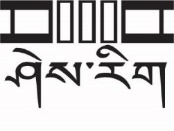 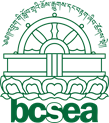 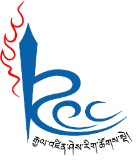 Ministry of EducationRoyal Education CouncilBhutan Council for School Examinations and AssessmentPublished by@MoE, REC & BCSEA 2020AcknowledgmentThis curriculum resource is a joint effort of the Ministry of Education (MoE), Royal Education Council (REC) and the Bhutan Council for School Examinations and Assessment (BCSEA) towards facilitating the continuity of learning of our students under the emergency of COVID 19 virus pandemic. This venture would not have materialized without the participation and contribution of various key players in the field of education. We commend the voluntary contribution of teachers from different schools in terms of their professional input in outlining and sequencing of curriculum content and learning objectives. In this hour of emergency, we are thankful to our development partners like UNICEF, HELVETES, Save the Children for their continued support both professionally and financially. The education fraternity remains hopeful that our students gain the optimum benefit from the generous gesture and help us take education to greater heights in realising the national purpose of education.  Above all, the wisdom and blessing of the Government has been the impetus, which proved vital in rolling out numerous EiE programs and activities.  Without the full support of policy makers and professionals in the country, there is little hope that the EiE outcomes are translated and materialized to fruition.ISBN: ……………………..FOREWORDThe detection of the first COVID-19 case on 5th March 2020 resulted in closure of schools and institutes in the proximal zone of Paro, Thimphu and Punakha. Subsequently, in compliance to the executive order of the Government, all schools and educational institutes in the country were closed from March 18, 2020 until the further notice.  The prolonged closure of schools is a great concern because it affects students’ education and achievement of the expected learning outcomes for all key stages. It also poses unprecedented risk to safety, wellbeing and the developmental growth of students. Other secondary effects include increased anxiety and restlessness when they are removed from the routine and structured activities. Students are deprived of the nutrition supplements, which may cause nutritional imbalance, and there is also likelihood of children indulging in socially undesirable activities, teenage pregnancy and early marriage. Consequently, it has the potential to reverse the gains made in access to education and learning at risk because of the prolonged closure of schools.Understanding the priority to facilitate the continuity of learnings, the Ministry of Education in collaboration with REC, BCSEA and relevant agencies have initiated a number of programmes and activities to roll out Education in Emergency (EiE). They include adaptation and prioritization of school curricula in making educational facilities and services accessible for all students. Diverse means of curriculum delivery are explored and deployed – broadcast media (TV & Radio), introduction of Google classrooms, use of social media to establish teacher-student-parent linkage for children’s learning and engagement, and use of print in Self Instructional Materials (SIM) for curriculum delivery.In-spite of the initiatives, owing to evolving COVID 19 pandemic in the regional and global scenario and the priority of the Government to help students progress to higher grade, guidelines on Assessment and Examinations for EiE curriculum is imperative. Assessment and examinations are crucial in ensuring the continuity of learning and preparing students to progress to higher grades through alternative forms of assessment and examinations. Through this communique, Ministry of Education wishes to inform teachers, parents and students of the educational adjustment and modification in curricula, assessment and examinations, and instructions in helping students continue their education.(Karma Tshering)								 (Kinga Dakpa) Director General 								Director General Department of School Education					     Royal Education CouncilTABLE OF CONTENTFOREWORD	3RATIONALE	7INTRODUCTION	8EDUCATION IN EMERGENCY CURRICULLUM	8ADAPTED CURRICULUM	9PRIORITIZED CURRICULUM	9DELIVERY OF THE CURRICULUM	11MONITORING & EVALUTIONS	13Central Level – MoE, REC, BCSEA:	13Local Level - Dzongkhags & Thromdhes:	13REFERENCE	14ADAPTED CURRICULUM	151.	DZONGKHA	162.	ENGLISH	223.	MATHEMATICS	274.	SCIENCE	385.	ENVIRONMENTAL SCIENCE	446.	SOCIAL SCIENCES	467.	ACCOUNTANCY	498.	COMMERCE	509.	MEDIA STUDIES	5210.	RIGZHUNG	53PRIORITIZED CURRICULUM	551.	DZONGKHA	562.	RIGZHUNG	624.	ACCOUNTANCY	755.	COMMERCE	826.	Agriculture and Food Security	857.	BIOLOGY	958.	CHEMISTRY	1359.	PHYSICS	15910.	ECONOMICS	17711.	ENVIRONMENTAL SCIENCE	18412.	GEOGRAPHY	19613.	HISTORY	20214.	HEALTH and PHYSICAL EDUCATION	21115.	INFORMATION and COMMUNICATION TECHNOLOGY	21716. BUSINESS. MATHEMATICS	22417. PURE MATHEMATICS	22918.	MEDIA STUDIES	241ASSESSMENT AND EXAMINATIONS GUIDELINES	246RATIONALE	246ASSESSMENT AND EXAMINATIONS MODALITIES	247SCENARIO I - Situation I	248A.	Assessment Modalities	2481.	Modes & Strategies	2482.	Assessment Techniques and Tools	2493.	Reporting & Recording	249B.	Examinations Modes and Strategies	2491. 	Modes and Strategies	2491.1.	Home Examinations	2491.2.	Board Examinations	2502.	Techniques and Tools	2513.	Reporting and Recording	2513.1.	Home examinations	2513.2.	Board examinations	251SCENARIO I – Situation 2	251A.	Assessment Modalities	2511.	Assessment Modes and Strategies	2512.	Assessment Techniques and Tools	2523.	Reporting & Recording	252B.	Examination Modalities & Strategies	2521.	Modes and Strategies	2521.1.	Home Examinations	2521.2.	Board Examinations	2532.	Techniques and Tools	2532.1. 	Home examinations	2532.2.	Board examinations	2543.	Reporting and Recording	2543.1.	Home examinations	2543.2.	Board examinations	254SCENARIO II	254A.	Assessment Modalities	2541.	Assessment Modes and Strategies	2542.	Assessment Techniques and Tools	2553.	Reporting & Recording	255B.	Examination Modalities & Strategies	2551.	Modes and Strategies	2551.1.	Home Examinations	2551.2.	Board Examinations	2562.	Techniques and Tools	2562.1.	Home examinations	2572.2.	Board examinations	2573.	Reporting and Recording	2573.1.	Home examinations	2573.2.	Board examinations	257C.	MONITORING AND EVALUATION	2571.	Dzongkhag /Thromde Level	2572.	Ministry of Education	2583.	Royal Education Council	2584.	Bhutan Council for School Examinations and Assessment	2585.	Parents/Guardians	258SCHOOL CURRICULUM FOR EDUCATION IN EMERGENCYRATIONALEThe pandemic spread of COVID19 virus is ravaging every corner of the world indiscriminately with huge losses of lives. Understanding has been developed that senior citizens and people with low immunity system are vulnerable and pose the risk of contracting the effects. The World Health Organization (WHO) advices a few simple ways of dealing with the pandemic, which include social distancing, hand washing and use of hand sanitizer. Based on the risk of contracting the novel COVID virus and the impending danger to lives of youths, by the decree of executive order of the Government, all schools remain closed until further notice. However, the current scenario of rate and pace of spread of the virus does not appear that it can be contained any time sooner. The prolonged closure of schools is continuing to impact students’ education and achieving the expected learning outcomes for all key stages. Inevitably, this affects the progression of students to the next higher grade. Though the easiest way is to compel students to repeat in the same grade in the following year, the strategy is costly for the nation in all fronts, including financial expenses and learners’ developmental progression, and may create generation gap in career opportunities. According to INEE (2004), Education in emergencies, and during chronic crises and early reconstruction efforts, can be both life-saving and life-sustaining. It can save lives by protecting against exploitation and harm and by disseminating key survival messages on issues such as landmine safety or HIV/AIDS prevention. It sustains life by offering structure, stability and hope for the future during a time of crisis, particularly for children and adolescents. Education in emergencies also helps to heal the pain of bad experiences, build skills, and support conflict resolution and peace building. The emphasis is achieving the minimum standards of learning for Education in Emergencies to attain the minimum level of educational access and provision in emergencies. In order to facilitate students to continue learning and progress to higher grade despite being locked down, initially the “Adapted Curriculum” was embarked as short-term emergency contingency intervention. However, the unabated emergency has inspired to initiate the development of another alternative curriculum in the form of “Prioritized Curriculum”. Therefore, in the Second Phase EiE, depending on the unfolding scenario of COVID 19 pandemic, both “Adapted Curriculum” and “Prioritized Curriculum” are implemented in order to facilitate students to cope and progress to higher studies. Its design, development and delivery are informed by the wider educational principles and ideologies of developmental appropriateness, national values, coherence and the generic nature of the spiral curriculum.    This guideline is to inform all stakeholders on the “Prioritized Curriculum” of the Second Phase Education Emergency to facilitate students to continue learning and progress to higher grade with adequate competencies and understanding to cope with the higher learning.INTRODUCTIONFollowing the COVID-19 pandemic, continuity of education and learnings has been severely affected as a result of nationwide closure of schools. Given that timely contingency planning is crucial to minimize disruption to our education systems, the Ministry in collaboration with REC, BCSEA and relevant agencies have initiated a number of programmes and activities to roll out Education in Emergency (EiE). This broadly includes the adaptation of school curriculum for EiE, introduction of Google classrooms, use of social media to establish teacher-student-parent linkage for children’s learning and engagement, use of print and broadcast media (TV & Radio) for curriculum delivery. This also includes adaptation and modification of school curriculum for children with disabilities, Rigshung students and ECCD children, and NFE learners.The lessons using the broadcast media has been rolled out across the nation through Bhutan Broadcasting Service (BBS) TV since March 27, 2020. These lessons broadcasted is being continuously reviewed and improved based on observation and feedback from various stakeholders.EDUCATION IN EMERGENCY CURRICULLUMCountries around the world adopt different means and forms of making education accessible for all, of which adapted curriculum is commonly used. In our context, depending on the unfolding scenario of COVID 19 pandemic, both “Adapted Curriculum” and “Prioritized Curriculum” are implemented in order to facilitate students to cope and progress to higher studies.In order to support these children in continuing their education, the Ministry in collaboration with REC has initiated the development and printing of Self Instructional Materials (SIM) from March 25, 2020. As of date, the printing and distribution of first package of SIM print materials for all key stages are completed and distributed to Dzongkhags/Thromdes from April 25, to begin the lessons from May 2, 2020. Additional support particularly for key stage I (PP-class III) will be provided through radio lessons. In the first package, 29 lessons (BBS Radio-19, Kuzoo FM-10) have been recorded, and will be aired on May 02, 2020 as well. Recording for all the SIM packages and the second phase of SIM lesson recording started from April 22, 2020.ObjectivesThe two forms of school curricula for Education in Emergency are developed to fulfil the following objectives:Emphasise the learning of the essential concepts fundamental in the development of academic and social competencies.Provide access and avail educational services remotely for students to learn and develop understanding of fundamental concepts and ideas on subjects and competencies to cope with higher learning with mainstream and social media. Engage students productively at home and minimize people-people contact to prevent the spread of virus.Create greater clarity of what teachers should teach and students should learn.Encourage teachers to embrace effective instructional practices by reducing the pressure on covering the vast teaching contents. Ensure the psychosocial wellbeing of students in emergency.ADAPTED CURRICULUMIn the emergency, it is not feasible to deliver the regular annual curricular contents. The adapted curriculum is based on literacy and numeracy at key stage I and II, and theme-based curriculum for key stage III, IV and V. The most essential learning concepts aligned with the learning outcomes or objectives are selected for all classes. For theme-based curriculum, some learning areas such as Science and Social Sciences have been combined together considering the common themes of the subject. The Adapted Curriculum delivered under various key stages are as under (Table 1): Table 1. Learning areas in Adapted Curriculum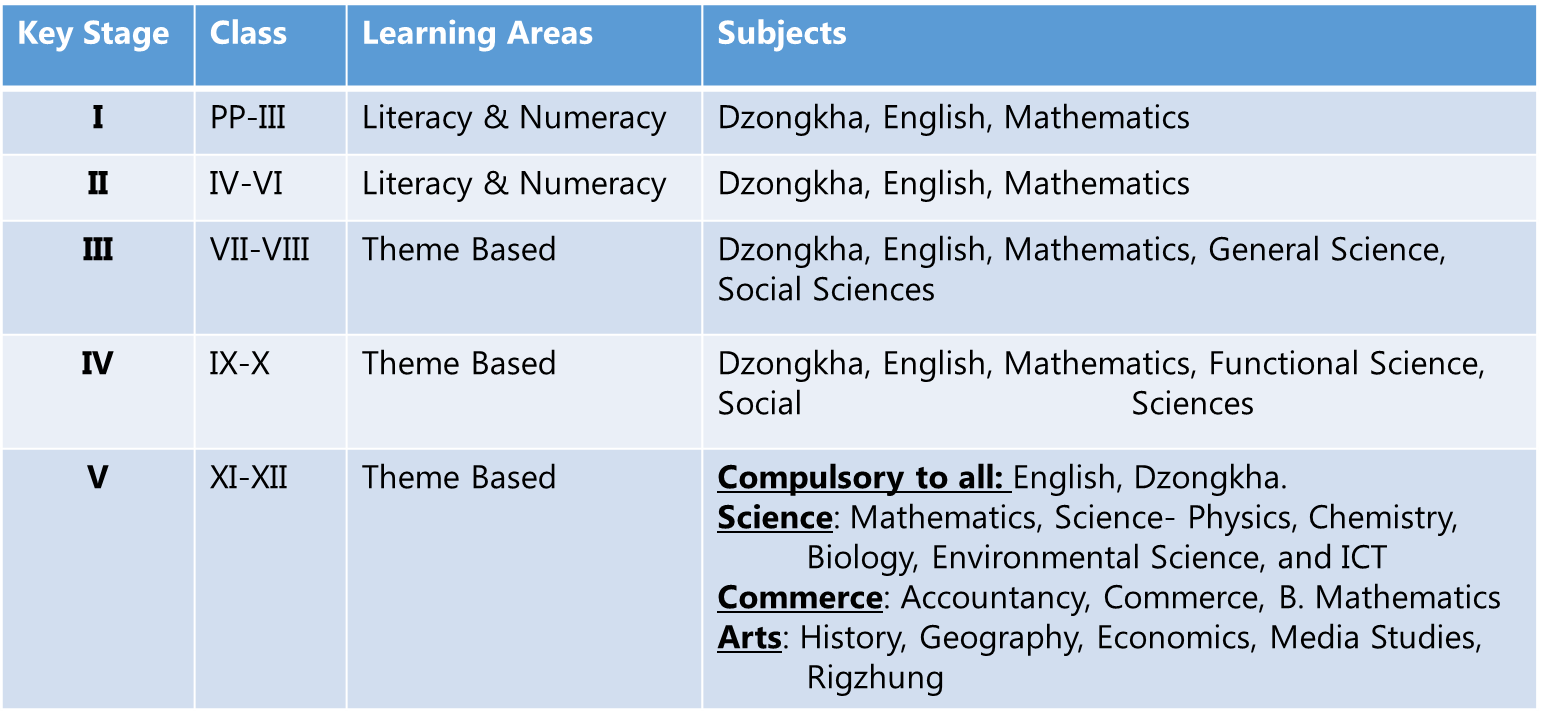 The theme-based learning areas are detailed in the Adapted Curriculum syllabus.PRIORITIZED CURRICULUMIn the events of emergency of any form, access to learning is generally facilitated through an adapted curriculum, wherein the regular curriculum is modified with emphasis on development of fundamental concepts and skills in general education, life skills and psycho-social wellbeing. The choice of the curriculum is also guided by the national priority to identify and select the most essential learning concepts and outcomes fundamental for students’ continuity of learning and development. In this process, the R.E.A.L Model of prioritization of learning standards (Many, Tom W. & Horrell, Ted., 2014) or outcomes is widely used around the world. Its intention provides insight in the process of curriculum prioritization in our current emergency setting. The REAL model consists of the following four key areas:Readiness: 	The ‘R’ stands for Readiness. This standard provides students with essential knowledge and skills necessary for success in the next class, course or grade level.Endurance: The ‘E’ represents Endurance. This standard provides students with knowledge and skills that are useful beyond a single test or unit of study.Assessed: 	The ‘A’ represents Assessed. This standard will be assessed on upcoming state and national examinations.Leverage: 	The ‘L’ corresponds to Leverage. This standard will provide students with the knowledge and skills that will be of value in multiple disciplines.Based on the REAL model, a set of curriculum prioritization criteria was established in selecting the learning contents for our schools in Education in Emergency. Criteria for Curriculum PrioritizationThe Prioritized Curriculum in our context shall be used for all classes PP to XII depending on the evolving situations; if all schools remain closed or if schools open in phases based on the risk level zones, it shall target classes X and XII, while other classes implement adapted curriculum. If all schools open by June, all classes shall use it. The prioritized curriculum for both the scenario is illustrated in Table 2, and the adjusted assessment and examinations shall be administered for promotion.By drawing lessons from the national priority and the wider world, the Prioritized Curriculum in EiE is informed by the following criteria:Emphasize on fundamental key concepts with limited scope on elaborative areas.Select common themes through which a few topics or chapters under one or two lessons.Focus on the development of competencies on the selected themes rather than emphasizing on the academic knowledge and examples.   Create scope for students to take responsibility for their learning by engaging them to explore for specifics and examples of the concepts.Engage students to explore further on the concepts through interactive learning activities.The focus of the prioritized curriculum is on the development of competencies on the selected themes rather than emphasizing on the academic knowledge and examples.  The arrangement of learning topics is informed by the principle of spiral curriculum, progression and coherence of conceptual understanding. However, due to limitation of instructional days for the 2020 academic year, the prioritized curriculum covers about 65% of the regular syllabus of the academic year. It is based on the premise that out of the annual 850 instructional hours, there is a remaining instructional hours of only 500 hours. This also includes the time needed for psychosocial wellbeing and practice of health procedures essential for students’ safety. The prioritized curriculum shall be implemented from June 2020, regardless of schools being reopened or closed. Considering the limited time available to cover the 2020 academic syllabus, the prioritized curriculum shall emphasize on the development of understanding and competencies of fundamental concepts and ideas in all the subjects in each grade. Table 2. Prioritized CurriculumDELIVERY OF THE CURRICULUMThe Strategic Plan for Curriculum and Assessment for EiE Phase 2 in Table 3 illustrates the mode of delivery of the Prioritized Curriculum.Table 3. Strategic Plan for Curriculum and Assessment for EiEThere are students who are dealt with ‘pull out’ and ‘push in’ strategies alongside the adaptation and modification in curriculum delivery. Therefore, lessons for Wangsel and Muenseling institutes shall also follow the prioritized curriculum, but delivered by using tools and techniques appropriate for their students. The Takste Rigzhung School shall also use tools and techniques appropriate for their students, which may include Google classroom, Youtube, Wechat and other means.MONITORING & EVALUTIONSThe implementation of curriculum in the Education in Emergency is unprecedented and poses diverse challenges and opportunities as well. Some of the perceived challenges may include the following:Equity and equality to access educational programs for students is immensely affected by geographical location, affordability and connectivity. Educational background of parents and guidance is making students responsible for their learning. Professional capacity and integrity of teachers in keeping track of students’ learning through remote learning mode may affect students’ performance.The quality and accuracy of lessons influence the quality of students’ engagement and the learning. Therefore, the following mechanism may be implemented in earnest.Provide gadget or alternative means to students who cannot afford and those who are in remote places.Make provision in making data affordable for students.Stakeholders like REC, MoE and BCSEA continuously monitor the quality, relevancy and efficacy of resources and activities in EiE, and update accordingly.Constitute two levels of EiE curriculum delivery and implementation and monitoring: Central Level – MoE, REC, BCSEA: Design, develop and disseminate the plans and activities on EiE and EiE curriculum in collaboration with relevant stakeholders.Facilitate the accessibility of EiE through the provision of necessary gadget and accessories for students and teachers.Educate teachers and parents on EiE curriculum and its delivery.Encourage parents to participate in their children’s learning – guidance and monitoring.Local Level - Dzongkhags & Thromdhes: Constitute a small professional forum to oversee and design support mechanism to ensure that all students have access to EiE resources and services. Monitor the professional capacity and integrity of teachers in implementation of EiE curriculum and emergency contingency plans and programs. Identify teacher’s needs and provide PD on the specific areas.Periodically share the report on the status of EiE curriculum implementation, success and challenges. Accordingly, relevant stakeholders provide interventions. Take ownership of EiE in their respective Dzongkhags and Thromdhes.The information contained in this guidebook is not prescriptive. The Prioritized Curriculum syllabus has been developed collaboratively by stakeholders, Ministry of Education, Royal Education Council, Bhutan Council for School Examinations and Assessment and have evolved out of emergency. The guidebook provides guidance on how Ministry of Education, Royal Education Council, Bhutan Council for School Examinations and Assessment may respond and establish education programmes in emergency settings. REFERENCETom W. Many, Ed.D. and Ted Horrell (2014). Prioritizing the Standards Using R.E.A.L. Criteria.  Serving Texas PreK-8 School Leaders (71), 1. 1-2, Texas Elementary Principals & Supervisors Association.UNESCO (2017). UNESCO Strategic Framework for Education in Emergencies in the Arab Region (2018-2021), Lebanon.https://elemrpscurriculumandinstruction.weebly.com/tools-tips--tricks/what-and-why-behind-prioritized-learningTom W. Many Ed.D. and Ted Horrell Ed.D (2004). Best Practices/ www.tespa.orgMoE, REC & BCSEA (2019). Education in Emergency Curriculum Implementation Guidelines, Royal Government of Bhutan, Thimphu.REC (2017). National School Assessment Framework (Draft), Royal Government of Bhutan, Paro.INEE (2004). Minimum Standards for Education in Emergencies, Chronic Crises and Early Reconstruction, Paris, FranceINEE (2010). Guidance Notes on Teaching and Learning. New York, USA (INEE - Inter-Agency Network for Education in Emergency).Education in EmergencyADAPTED CURRICULUMKEY STAGE 5: Classes XI – XIIDZONGKHAENGLISHMATHEMATICSSCIENCE(General Science, Physics, Chemistry, Biology and Environmental Science)Note: Refer the science curriculum framework while preparing the lesson.ENVIRONMENTAL SCIENCESOCIAL SCIENCES(History, Geography and Economics)ACCOUNTANCYCOMMERCEMEDIA STUDIESNote: All the lessons will be planned based on the curriculum framework.RIGZHUNG Education in EmergencyPRIORITIZED CURRICULUMKEY STAGE 2: Classes IV - VIDZONGKHAཆོས་ཚན་་་་་་ལྷག༌རིག༌དང༌རྩོམ༌རིག།											       སློབ་རིམ་་་བཅུ་གཅིག༌པ།ཆོས་ཚན་་་་་་སྐད༌ཡིག༌དང༌ཡི༌གུའི༌སྦྱོར༌བ།												སློབ་རིམ་་་བཅུ་གཅིག༌པ།ཆོས་ཚན་་་་་་ལྷག༌རིག༌དང༌རྩོམ༌རིག												སློབ་རིམ་་་བཅུ་གཉིས་པ།ཆོས་ཚན་་་་་་སྐད༌ཡིག༌དང༌ཡི༌གུའི༌སྦྱོར༌བ།											སློབ་རིམ་་་བཅུ་གཉིས༌པ།RIGZHUNGཆོས་ཚན་་་་་་རིག་གཞུང་གདམ་ཁའི་ཆོས་ཚན།											སློབ་རིམ་་་བཅུ་གཅིག་པ།ཆོས་ཚན་་་་་་རིག་གཞུང་གདམ་ཁའི་ཆོས་ཚན།													སློབ་རིམ་ བཅུ་གཉིས་པ།ENGLISHSubject: ENGLISH                                                                                                                                        Class: XISubject: ENGLISH  			 					                                                              Class: XIIACCOUNTANCYSubject: Accountancy														Class: XISubject: ACCOUNTANCY 												Class: XIISubject: Accountancy (Old curriculum)   								             			Class: XIICOMMERCESubject: COMMERCE													      Class: XISubject: COMMERCE     													Class: XIIAgriculture and Food SecuritySubject: Agriculture and Food Security  											Class XIAgriculture and Food Security									                              Class XIIBIOLOGYSubject: BIOLOGY 															Class XI	Subject: BIOLOGY 														            Class XIIBIOLOGY Practical for Class XIBiology Practical for Class XIICHEMISTRY Subject: CHEMISTRY 													          Class: XISubject:  CHEMISTRY   													Class: XII PHYSICSSubject: Physics                                                                                                                                                                       Class: XISubject: Physics                                                                                                                                                        Class: XIIPhysics Practical for Class XIPHYSICS Practical for Class XIIECONOMICSSubject: ECONOMICS 													Class: XISubject: ECONOMICS 												Class: XIIENVIRONMENTAL SCIENCESubject: ENVIRONMENTAL SCIENCE  												Class XISubject: ENVIRONMENTAL SCIENCE  											Class: XIIGEOGRAPHYSubject: GEOGRAPHY													 Class XISubject: GEOGRAPHY 														Class XIIHISTORYSubject:      Bhutan Civics                                                                                                                                               Class: XISubject:      Bhutan History                                                                                                                                                            Class: XISubject:      World History                                                                                                                             Class: XISubject:      Bhutan Civics                                                  					                         			Class: XII Subject: Bhutan History                                                                    					        			Class: XIISubject:      World History                                                                  					                               Class: XIIHEALTH and PHYSICAL EDUCATIONSubject: Health and Physical Education                                                                                                                                   Class XISubject: Health and Physical Education										Class XIIINFORMATION and COMMUNICATION TECHNOLOGY16. BUSINESS. MATHEMATICS17. PURE MATHEMATICSMEDIA STUDIESSubject: MEDIA STUDIES	Class: XISubject: MEDIA STUDIES                                                                                                                                    Class: XIIASSESSMENT AND EXAMINATIONS GUIDELINES RATIONALEThe prevailing COVID-19 pandemic, like any other unforeseen calamity, has caught the world unprepared. The current global infection rate of the disease and fatalities related to it is alarming, rendering the global situation volatile. This situation has directly affected the health of the global economy as it influences a myriad of international relations, amongst which, health and education are affected the most.Every country is doing its best not only to tackle the problems brought about by the pandemic, but also to learn the lessons and prepare for similar scenarios in future. Nations can often compromise their priorities during an emergency such as this, however, Bhutan, as history stands proof, has always accorded the highest priority for the education sector.His Majesty the King, at the 3rd Convocation of the Royal University of Bhutan:“if changing realities bring new ambitions and goals, it must also bring new plans and preparation. Most importantly, we have to ask ourselves, how do we build and nurture the people who will implement the plans and fulfil our goals? The answer lies in Education”.To state the obvious, the primary function of education is to prepare the youths for the succeeding generation. As such, the Ministry of Education, Royal Education Council and Bhutan Council for School Examinations and Assessment are committed in putting every means at their disposal in ensuring that every cohort of learners have access and quality of education required in acquiring the expected learning outcomes of the respective grades. Therefore, every possible avenue is explored to ensure that every student has access to learning to continue learning, and for measures to strengthen the system for the post COVID 19 pandemic, despite the dire situations as this.With the schools closed down for a prolonged period due to the prevailing situation, the implementation of the regular curricula has not been feasible. Hence, schools have been directed to implement the adapted or prioritized curricula, and provisions for safety and psychosocial wellbeing of students are in operation. The volatile evolving situation around the world calls for reorganization, adjustment and sacrifices of social services, facilities and national priorities.  For the education sector, the prerogative is envisioning situation based learning areas, either adapted or prioritized curriculum, with a different set of objectives, modes, and techniques of assessment and examinations aligned with the standard learning outcomes for the academic year 2020.ObjectivesThe guidelines on Assessment & Examinations for Education in Emergency Curriculum has been developed through consultative approach amongst the professionals from the Ministry of Education, Royal Education Council and the Bhutan Council for School Examinations and Assessment with the following objectives. Guide the schools and other relevant agencies on the conduct of assessment and examinations, both home and the board examinations.Inform the stakeholders such as parents, students, education sector and tertiary education institutes about the changes in assessment and examinations, and provide monitoring and support services accordingly.Provide directives on smooth promotion and certification for progression of students to higher learning grades despite the emergency.Provide proper guidance and support for maintaining consistency of assessment modalities.Facilitate continuous learning of students, including students with disabilities, so that they progress to higher grade with adequate competencies.ASSESSMENT AND EXAMINATIONS MODALITIESOverview of Strategic Plan for School Curriculum and Assessment for EiE Phase 2The EiE Phase 2 envisages that the continued learning is adherence to the following.School ZonationHigh risk: 	Class and examinations with preventive measures for classes X & XII based on prioritised curriculum, and online classes for other classes based on the adapted curriculum.Medium risk: 	Class and examinations with preventive measures for classes X & XII based on prioritised curriculum, and alternative class for classes PP- IX & XI based on adapted curriculum (some schools will be closed and some will be opened).Low risk: 	Schools will be opened and follow adapted curriculum for classes PP- IX & XI and prioritised curriculum for classes X and XII.To ensure equity in availing educational opportunities and services during emergencies and crisis situations, such as COVID-19 pandemic, assessment and examinations are informed and based on the Adapted Curriculum and Prioritized Curriculum.SCENARIO I - Situation IIf all schools reopen from June 2020 onward, prioritized curriculum shall be offered for all classes. Both home and board examinations shall be conducted on the contents of the prioritized curriculum.Assessment ModalitiesModes & StrategiesThe following shall inform the conduct of assessment:1.1.	Key Stage I – Classes PP - III1.1.1.	Schools shall follow the modality of assessment as per the CFA guidelines for classes PP – III. 1.1.2.	The classes PP – III teachers shall consolidate the progress of students and report to parents/guardian as follows:For quarter I and II in August.For quarter III in mid-October. For quarter IV and overall consolidated progress report at the end of the academic session in mid-December.1.2.	Key Stage II to V: Classes IV-XII1.2.1.	Schools to conduct assessment on the prioritised curriculum1.2.2.	Owing to the lapse in term I, term II assessment shall be considered for promotion1.2.3.	For classes XI and XII, the cumulative marks of project work for Sciences, History, Environmental Science, Accountancy and Geography shall be considered as a part of CA.1.2.4.	For class X, CA marks for all subjects shall be converted into appropriate percentage by schools and submitted to BCSEA.1.2.5.	For class XII (BHSEC and LCSC), total internal marks in relevant subjects shall be converted into appropriate percentage by schools and submitted to BCSEA.Assessment Techniques and ToolsThe objectivity and reliability of the conduct of the assessment shall be guided by the following.2.1.	Class tests on the prioritized curriculum by using paper and pencil for content knowledge.2.2.	Practical work and project work assessed by using rubrics, checklist and rating scale for psychomotor and affective domains. 2.3.	Continuous assessment for ongoing learning by using tools like rubrics, checklist, rating scale and other subject specific tools. Reporting & Recording3.1.	Schools shall record and report of students’ performance based on the CFA guidelines for classes PP – III.3.2.	Teachers shall record and report on students based on the continuous assessment guidelines as outlined in respective subjects for classes IV to XII.3.3.	The aggregate scores attained by students at the end of the year in numerous assessment tasks shall contribute to promotion of students.Examinations Modes and Strategies1. 	Modes and StrategiesIn this situation, both home and board examinations shall be conducted on the contents of the prioritized curriculum.1.1.	Home ExaminationsThe Home Examinations shall be informed by the following:1.1.1	There shall be no formal examination for the Key Stage I vide letter number DSE/SPCD/ADM(1.1) /2020/209 dated 3rd March 2020. Students in the key stage I (classes PP-III) shall be promoted to the next higher level upon the fulfilment of pre-existing conditions set out in the CFA guidelines.1.1.2.	For key stages II to V, examinations shall be based on the prioritized curriculum. 1.1.3.	The duration and weighting for home examinations should remain the same to ensure the validity and credibility of the results issued by schools.1.1.4.	The contents of the prioritized curriculum comprise about 65% of the regular curriculum content / learning outcomes to enable progression to the next higher level. This is based on the premise that the number of instructional days i.e., about 120 days, available for the delivery of subject contents, schools would still have about five months of contact teaching in addition to the online, TV classes, SIM and radio. It is also considering the time needed for counselling and health practices for safety of students. 1.1.5.	Practical examinations for science, accountancy and computer studies shall be conducted based on the prioritized curriculum (65% content of the regular curriculum) learning outcomes.1.1.6.	There shall neither be midterm nor trial examinations conducted in order to make up for the lost instructional time.1.2.	Board ExaminationsThe Board Examinations shall be conducted for classes X and XII. This shall be based on the following.1.2.1.	The board examinations shall be convened as per the schedule provided by the BCSEA.1.2.2.	The board examinations or high-stake examinations shall be based on the prioritized curriculum.1.2.3.	The prioritized curriculum covers about 65% of the regular curriculum contents and learning outcomes deemed necessary to enable progression of students to the next higher level. This is based on the premise that the number of instructional days i.e., about 120 days, available for the delivery of subject contents, schools would still have about five months of contact teaching in addition to the online, TV classes, SIM and radio.1.2.4.	The duration and weighting for board examinations shall remain the same to ensure the validity and credibility of certification under the authority of BCSEA.1.2.5.	Practical examinations for BHSEC science, accountancy and computer studies shall be conducted based on the prioritized curriculum.1.2.6.	The overall result of the student and the certification shall be based on the aggregate of Internal / Continuous Assessment Marks submitted by schools and the Examination Marks.2.	Techniques and ToolsThe objectivity and reliability of the conduct of the Home Examinations and Board Examinations shall be guided by the following:2.1.	Examinations and class test by using paper and pencil for content knowledge.2.2.	Practical work and project work assessed by using rubrics, checklist and rating scale for psychomotor and affective domains. 2.3.	Continuous assessment for ongoing learning by using tools like rubrics, checklist, rating scale and other subject specific tools. 3.	Reporting and Recording3.1.	Home examinations3.1.1.	Grading for subjects for classes PP to IX and XI by schools.3.1.2.	Grading for SUPW for classes VII to IX and XI by schools.3.1.3.	Progress report for students for classes PP to IX and XI by schools.3.2.	Board examinations3.2.1. 	Continuous Assessment / Internal Marks for subjects for classes X and XII by schools.3.2.2.	Grading for SUPW for classes X and XII by schools.3.2.3.	Certification under the authority of BCSEA.SCENARIO I – Situation 2If schools reopen in a phased manner based on the risk-level zonation (low, medium and high), adapted curriculum shall be offered to classes PP-IX and XI, and prioritized curriculum shall be offered to classes X and XII. Assessment and examinations shall be informed by the following guidelines.Assessment ModalitiesIf schools open phase wise, assessment shall be conducted based on the contents of the prioritized curriculum for classes X and XII, and adapted curriculum for other classes.Assessment Modes and StrategiesKey Stage I - V: Classes PP – IX & XIAssessed through conventional test / short assignment / objective type question pattern.For unreached and non-responsive students, Dzongkhags and Thromdes to explore alternative ways of assessment, for instance delegating mobile teachers to ensure all students are assessed and supported. Based on the prioritized curriculum for classes X & XII, schools shall plan and assign tasks to students so that they are meaningfully engaged and authentic assessment is carried out for learning progression and promotion irrespective of the zones.The delivery of instructions can be as follows: Open: Regular class with safety and precautionary measures.Closed: (A) PP-3: BBS, Social media (Wechat/WhatsApp/ Telegram), Radio, SIM.(B) Cl 4 -9 & 11: BBS, SIM, Google classroom.Schools shall use BBS lessons and google classroom (IV - IX & XI) for assigning tasks to students and keeping evidences of student learning based on adapted curriculum. Relevant trainings to support use of google classroom effectively shall be continuously provided. Based on the adapted curriculum for class PP-IX and XI, schools shall plan and assign tasks to students so that they are meaningfully engaged and appropriate assessment is carried out for learning progression and promotion for classes PP-IX & XI.For those unreached through BBS and google classroom, support shall be provided through SIM (print materials), radio broadcast, and curated content. Teachers shall assess and provide feedback on the performance of students and maintain the records based on assignment submitted by students. Promotion of a student shall be based on the record of marks obtained through records maintained by respective subject teachers on the various tasks performed by students. The following modified weighting shall be used to assess and report on students’ performance: Conventional Test / objective type question pattern - 40%; short assignment 60% in lieu of home examinations.Assessment Techniques and ToolsThe objectivity and reliability of the conduct of the assessment shall be guided by the following.Continuous assessment for ongoing learning / internal marks for Board Examinations from online platform by using tools like rubrics, checklist, rating scale and other subject specific tools. Teachers use appropriate tools as described in the respective subjectsReporting & RecordingSchools shall ensure that performance of children are recorded and reported based on the “Assessment and Examination” protocols as dictated by the evolving situation.Teachers to maintain e-Learning log book for delivery of lessons through online mode.Teachers of class IV-XII shall keep records on BBS lessons and Google Classroom and CFA grades generated from this platform.Principals and DEOs to keep the proper records of delivery of lessons.Examination Modalities & StrategiesModes and StrategiesHome ExaminationsThe adapted curriculum which is theme based is implemented in this situation. Owing to social distancing priority, the formal examinations are not feasible on the adapted curriculum for classes PP-IX and XIClass PP – 9 & 11: Conventional test / objective type question pattern and short assignment are used for promotion of students. It is imperative for teachers to continue maintaining records of activities and assessments submitted by individual student. Board ExaminationsThe board examinations shall be convened as per the schedule provided by the BCSEA. The examinations shall be preponed (mid-November) and the BCSE, BHSEC and LCSC XII examinations shall be held on alternate daysThe board examinations for classes X and XII shall be conducted on the prioritized curriculum by complying with the safety protocols set by the Ministry of Health.Practical examinations for relevant subjects shall not be conducted for class XII, as students do not have opportunity to get hands-on experience. Therefore, the theory papers for BHSEC science, accountancy and computer studies shall be assessed out of 100% weighting.The project works intended for board examinations for relevant subjects shall not be conducted.The SUPW grades for classes X and XII shall be based on classes IX and XI grades and on the current grades performance.The assessment for AgFS (class X) which is 100% from schools shall be based on the marks obtained in class IX.In absence of internal marks for class XII in AgFS, Driglam (LCSC) and Luzhey & Nyencha (LCSC) from schools, theory papers shall be assessed out of 100%.For class X, teachers concerned shall keep a record of individual student’s performance on their assignments/projects, which shall be used to generate marks for continuous assessment. These marks shall be submitted to BCSEA.For Media Studies (class XII), teachers concerned shall keep a record of individual student’s performance on their assignments/projects which should be used to generate marks for internal assessment. These marks shall be submitted to BCSEA.Board examinations shall be conducted in the centres identified by BCSEA in collaboration with Dzongkhag and Thromde Administration by complying with the safety protocols in a quarantine mode.Marking workshop shall be conducted by BCSEA complying with the safety protocols set by the Ministry of Health.2.	Techniques and ToolsThe objectivity and reliability of the conduct of the Home Examinations and Board Examinations shall be guided by the following.2.1. 	Home examinations2.1.1.	Continuous assessment / internal marks for Home Examinations shall be based from online platform by using tools like rubrics, checklist, rating scale and other subject specific tools. 2.1.2.	Short assignments for all subjects in all classes in lieu of formal examinations shall be assigned and assessed. This shall be the basis for promotion.2.1.3.	Teachers use appropriate tools as described in the respective subjects for continuous assessment for ongoing learning.2.2.	Board examinations2.2.1.	Board examinations shall be conducted through paper and pencil test in a quarantined manner following the safety protocols set by the Ministry of Health.2.2.2.	Continuous assessment / internal marks for Board Examinations shall be based on records maintained using tools like rubrics, checklist, rating scale and other subject specific tools. 2.2.3.	Teachers use appropriate tools as described in the respective subjects for continuous assessment for ongoing learning.3.	Reporting and Recording3.1.	Home examinations3.1.1. Grading of subjects for classes PP to IX and XI by schools based on the CA and short assignments in lieu of summative examinations. 3.1.2.	Progress report for students for classes PP to IX and XI shall be issued by schools.3.2.	Board examinations3.2.1.	Schools shall generate and submit internal / CA marks to BCSEA.3.2.2.	Grading for SUPW for classes X and XII based on classes IX and XI by schools.3.2.3.	Certification under the authority of BCSEA.SCENARIO IIIf there is a national lockdown, all schools shall remain closed. Adapted curriculum shall be offered to classes PP-IX and XI, and prioritized curriculum shall be offered to classes X and XII. Assessment and examinations shall be informed by the following guidelines.Assessment ModalitiesIf schools remain closed, assessment shall be conducted based on the contents of the prioritized curriculum for classes X and XII, and adapted curriculum for other classes.1.	Assessment Modes and Strategies1.1.	Key Stage I: Classes PP – III1.1.1.	The overall consolidated progress shall be reported at the end of the year using the result sheet format provided in the CFA guidebook.1.1.2.	For unreached and non-responsive students, Dzongkhags and Thromdes to explore alternative ways of assessment, for instance delegating mobile teachers to ensure all students are assessed and supported. 1.2.	Key Stage II – V: Classes IV –XII1.2.1.	Schools shall use google classroom (IV -IX &XI) interactively for instruction, assigning tasks to students and keeping evidences of student learning based on adapted and prioritized curriculum. Relevant trainings to support use of google classroom effectively shall be continuously provided. 1.2.2.	Based on the prioritized curriculum for classes X & XII, schools shall plan and assign tasks to students so that they are meaningfully engaged and authentic assessment shall be carried out for learning progression and promotion.1.2.3.	Based on the adapted curriculum for class PP-IX and XI, schools shall plan and assign tasks to students so that they are meaningfully engaged and appropriate assessment is carried out for learning progression and promotion for classes PP-IX & XI.1.2.4.	For those unreached through google classroom, support shall be provided through SIM (print materials); radio broadcast and curated content 1.2.5.	Teachers shall assess and provide feedback on the performance of students and maintain the records based on assignment submitted by students. 1.2.6.	Promotion of a student shall be based on the record of marks obtained through records maintained by respective subject teachers on the various tasks performed by students. 1.2.7.	The following modified weighting shall be used to assess and report on students’ performance: CA 40%, PW 60% in lieu of home examinations.2.	Assessment Techniques and ToolsThe objectivity and reliability of the conduct of the assessment shall be guided by the following.2.1.	Continuous assessment for ongoing learning / internal marks for Board Examinations from online platform by using tools like rubrics, checklist, rating scale and other subject specific tools. 2.2.	Teachers use appropriate tools as described in the respective subjects.3.	Reporting & RecordingSchools shall ensure that performance of children are recorded and reported based on the “Assessment and Examinations” protocols dictated by the evolving situation.3.1.	Teachers to maintain e-Learning log book for delivery of lessons through online mode.3.2.	Teachers of class IV-XII shall keep records on BBS lessons and Google Classroom and CFA grades generated from this platform.3.3.	Principals and DEOs to keep the proper records of delivery of lessons.Examination Modalities & Strategies1.	Modes and Strategies1.1.	Home Examinations1.1.1.	The adapted curriculum which is theme based is implemented in this situation.  1.1.2.	For key stage I, the performance of students shall be based on instructions and assessment tasks provided through BBS lessons or other social media platforms (WeChat, WhatsApp, telegram etc.). It is imperative for teachers to continue maintaining records of activities and assessments submitted by individual student. 1.1.3.	Practical examinations for relevant subjects shall not be conducted for all levels as students do not have opportunity to get hands-on experience.1.1.4.	In lieu of home examinations, students carry out subject specific short assignment on innovative and creative ideas with write-up/essay/journal, assessed and validated based on the project work guidelines provided in respective subjects.1.1.5.	Conduct TVET theory class online and practical onsite by following quarantine protocols. 1.1.6.	In lieu of home examinations for classes IV to IX and XI, promotions shall be based on the CA and short assignment 1.2.	Board Examinations1.2.1.	The board examinations shall be convened as per the schedule provided by the BCSEA. The examinations shall be preponed (mid-November) and the BCSE, BHSEC and LCSC XII examinations will be held on alternate days1.2.2.	The board examinations for classes X and XII shall be conducted on the prioritized curriculum by complying with the safety protocols set by the Ministry of Health.1.2.3.	Practical examinations for relevant subjects shall not be conducted for class XII, as students do not have opportunity to get hands-on experience. Therefore, the theory papers for BHSEC science, accountancy and computer studies shall be assessed out of 100% weighting. 1.2.4.	The project works intended for board examinations for relevant subjects shall not be conducted.1.2.5.	The SUPW grades for classes X and XII shall be based on classes IX and XI grades.1.2.6.	The assessment for AgFS (class X) which is 100% from schools shall be based on the marks obtained in class IX.1.2.7.	In absence of internal marks for class XII in AgFS, Driglam (LCSC) and Luzhey & Nyencha (LCSC) from schools, theory papers shall be assessed out of 100%.1.2.8.	For class X, teachers concerned shall keep a record of individual student’s performance on their assignments/projects, which shall be used to generate marks for continuous assessment. These marks shall be submitted to BCSEA.1.2.9.	For Media Studies (class XII), teachers concerned shall keep a record of individual student’s performance on their assignments/projects which should be used to generate marks for internal assessment. These marks shall be submitted to BCSEA.1.2.10.	Quarantine Board examinations shall be conducted in the centres identified by BCSEA in collaboration with Dzongkhag and Thromde Administration by complying with the safety protocols.1.2.11. Marking workshop shall be conducted by BCSEA complying with the safety protocols set by the Ministry of Health.2.	Techniques and ToolsThe objectivity and reliability of the conduct of the Home Examinations and Board Examinations shall be guided by the following.2.1.	Home examinations2.1.1.	Short assignments for all subjects in all classes in lieu of formal examinations shall be assigned and assessed. This shall be the basis for promotion. 2.1.2.	Continuous assessment / internal marks for Home Examinations shall be based from online platform by using tools like rubrics, checklist, rating scale and other subject specific tools. 2.1.3.	Teachers use appropriate tools as described in the respective subjects for continuous assessment for ongoing learning.2.2.	Board examinations2.2.1.	Board examinations shall be conducted through paper and pencil test in a quarantined manner following the safety protocols set by the Ministry of Health.2.2.2.	Continuous assessment / internal marks for Board Examinations shall be based on records maintained using tools like rubrics, checklist, rating scale and other subject specific tools. 2.2.3.	Teachers use appropriate tools as described in the respective subjects for continuous assessment for ongoing learning.3.	Reporting and Recording3.1.	Home examinations3.1.1.	Grading of subjects for classes PP to IX and XI by schools based on the CA and alternative summative examinations by short assignment 3.1.2.	Progress report for students for classes PP to IX and XI shall be issued by schools.3.2.	Board examinations3.2.1.	Schools shall generate and submit internal / CA marks to BCSEA3.2.2.	Grading for SUPW for classes X and XII based on classes IX and XI by schools.3.2.3.	Certification under the authority of BCSEA.MONITORING AND EVALUATIONDzongkhag /Thromde LevelThe respective CDEOs/CTEOs and school principals shall make necessary adjustment to ensure that online lessons and assessment and engagement of students and all students have access to educational services and opportunities.Localise the implementation of EiE curriculum and program and activities by instituting Dzongkhag Level Professional Forum (DLPF) coordinated by Teacher Resource Centres (TRC) to provide educational services.The DLPF shall monitor and make arrangement to provide necessary intervention on online lessons and assessment. For classes X and XII, respective Dzongkhags and Thromdes to identify boarding schools to accommodate students as boarders including day scholars and deliver prioritized curriculum in a quarantined manner. Board examinations shall be implemented for affected centres in the boarding schools identified by BCSEA in consultation with Dzongkhags / Thromdes in a quarantined mode.Ministry of EducationBased on the evolving situation, the MoE shall formulate policy guidelines, advisory notes and directives for information and effective implementation of EiE curriculum, programs and activities.Facilitate the development and dissemination of necessary inclusive EiE materials and resources for schools.Explore and provide necessary interventions in making the educational services and opportunities accessible for all students with especial consideration for special needs students.Convert video lessons to audio format for schools with SEN and other classes in relevant subjects.Royal Education Council3.1.	Design and develop EiE curriculum materials appropriate for all including learners with special needs.3.2.	Design and disseminate appropriate assessment protocols for EiE curriculum and its implementation.3.3.	Provide necessary interventions on curriculum implementation in schools. Questions on video lessons and SIM shall be strengthened and enhanced to ensure comprehensive coverage of three domains of learning objectives.3.4.	For uniformity, it has been decided that:If schools reopen before August, 2020, 65% of content will be prioritized for all classes. Note: The annual instructional hours is 900, and the total remaining hours is about 550, which is nearly equivalent to 61.11%. Given that some forms of learning occurred in EiE Phase 1, it is rounded to 65%. Curriculum Developers for each subject shall identify the content areas are prioritized in consultation with BCSEA and subject teachers.Bhutan Council for School Examinations and AssessmentAdapt or formulate Examination Rules and Regulations and protocols for EiE curriculum based on the evolving situation. Make necessary adjustment and consideration to facilitate all students to participate in assessment and examinations.Inform the schools regarding assessment modality and conduct of examination and evaluation. Timetable for conduct of board examinations (classes X and XII) based on the evolving situation 1 and 2 shall be shared to all stakeholders. Validate and certify the results of Examinations of EiE curriculum.5.	Parents/Guardians 5.1.	Guide children in engagement on EiE online programs and activities.5.2.	Facilitate children in completing the assessment tasks and activities.5.3.	Provide feedback on their children learning and the EiE curriculum materials and programs to the schools.ContributorsKey stageClassSubjectsIPP - 3Dzongkha, English, Mathematics, HPE & Values, ICT, Arts EducationII4 - 6Dzongkha, English, Mathematics, Science, Social Studies, HPE & Values, ICT, Arts EducationIII7 - 8Dzongkha, English, Mathematics, General Science, Geography, History, ICTIV9-10Dzongkha, English, Mathematics, Biology, Physics, Chemistry, Environmental Science, Agriculture for Food Security, TVET, Geography, History and Civics, ICT, Economics.V11English, Dzongkha compulsory for allVScience: Mathematics, Physics, Chemistry, Biology, Environmental Science, and ICTVCommerce: Accountancy, Commerce, B. Mathematics, TVET, AgFSVArts: History, Geography, Economics, Media Studies, RigzhungScenario & SituationScenario & SituationScenario & SituationCurriculumModeAssessmentScenario ISituation 1If all schools open at the same timeClass PP – 9 & 11Prioritized CurriculumRegular class with safety and precautionary measuresRegular on prioritized curriculum (CFA, Tests, year-end examinations)Scenario ISituation 1If all schools open at the same timeClass 10 & 12Prioritized CurriculumRegular class with safety and precautionary measuresRegular on prioritized curriculum (CFA, Tests, year-end examinations)Scenario ISituation 2If schools open in a phased mannerClass PP – 9 & 11Adapted CurriculumOpen: Regular class with safety and precautionary measuresClosed: (A) Cl PP-3: BBS, Social media (Wechat / WhatsApp/ Telegram), Radio, SIM(B) Cl 4 -9 & 11: BBS, SIM, Google classroomClass PP – 9 & 11: Conventional test / short assignment / Objective type question pattern Scenario ISituation 2If schools open in a phased mannerClass 10 & 12Prioritized Curriculum Regular class with safety and precautionary measuresBoard Examinations with Safety and preventive measures (25 days) on prioritized curriculum Scenario IIAll schools closedAll schools closedClass PP – 9 & 11Adapted CurriculumA) PP-3: BBS, Social media (Wechat / WhatsApp / Telegram), Radio, SIM(B) Cl 4 -9 & 11: BBS, SIM, Google classroomClass PP – 9 & 11: Conventional test / short assignment / Objective type question patternScenario IIAll schools closedAll schools closedClass 10 & 12Prioritized CurriculumRegular class in quarantine mode.Board Examinations with Safety and preventive measures (25 days) on prioritized curriculumNOTE:For effective curriculum delivery as well as to provide support for psycho-social wellbeing:Follow Ministry of Health's protocol and preventive measures.Follow WASH advisory.No mid-term examinations.No trail examinations.No co-curricular and extra-curricular activities.Mid-term break to be used as instructional days.Use Saturdays to adjust instructional days.Strengthen psychosocial support including help-centres.For effective curriculum delivery as well as to provide support for psycho-social wellbeing:Follow Ministry of Health's protocol and preventive measures.Follow WASH advisory.No mid-term examinations.No trail examinations.No co-curricular and extra-curricular activities.Mid-term break to be used as instructional days.Use Saturdays to adjust instructional days.Strengthen psychosocial support including help-centres.For effective curriculum delivery as well as to provide support for psycho-social wellbeing:Follow Ministry of Health's protocol and preventive measures.Follow WASH advisory.No mid-term examinations.No trail examinations.No co-curricular and extra-curricular activities.Mid-term break to be used as instructional days.Use Saturdays to adjust instructional days.Strengthen psychosocial support including help-centres.For effective curriculum delivery as well as to provide support for psycho-social wellbeing:Follow Ministry of Health's protocol and preventive measures.Follow WASH advisory.No mid-term examinations.No trail examinations.No co-curricular and extra-curricular activities.Mid-term break to be used as instructional days.Use Saturdays to adjust instructional days.Strengthen psychosocial support including help-centres.For effective curriculum delivery as well as to provide support for psycho-social wellbeing:Follow Ministry of Health's protocol and preventive measures.Follow WASH advisory.No mid-term examinations.No trail examinations.No co-curricular and extra-curricular activities.Mid-term break to be used as instructional days.Use Saturdays to adjust instructional days.Strengthen psychosocial support including help-centres.For effective curriculum delivery as well as to provide support for psycho-social wellbeing:Follow Ministry of Health's protocol and preventive measures.Follow WASH advisory.No mid-term examinations.No trail examinations.No co-curricular and extra-curricular activities.Mid-term break to be used as instructional days.Use Saturdays to adjust instructional days.Strengthen psychosocial support including help-centres.གནས་རིམ།Key stageལྷབ་སྟོན་འབད་དགོ་པའི་དོན་ཚན་གཙོ་ཅན། Learning areaསློབ་སྟོན་ཐབས་ལམ།Strategyལས་རིམ་གྱི་འོས་འབབ།scope གནས་རིམ་དང་པ།བློ་གསར་གསུམ་པ་ཚུན།ཡི་གུའི་སྔོན་སྦྱང་།  གསལ་བྱེད་སུམ་ཅུ། དབྱངས་བཞི། མགོ་ཅན་འདོགས་ཅན། གྱངས་ཁ་༡༠༠ ཚུན་ ཨང་ཡིག་དང་ ཨང་ཡིག་ཡིག་གཟུགས་ནང་བྲི་ནི། ཉེ་འབྲེལ་མིང་ཚིག་འབྲི་ལྷག། སྦྱོར་ཀློག་ཚིག་སྡུད། རང་དང་ཆ་རོགས་ བཟའ་ཚང་དང་སློབ་གྲྭ་ གཡུས་དང་མཐའ་འཁོར་ཚུ་གི་སྐོར་ལས་ བཤད་པ་ཐུང་ཀུ་རེ་རྐྱབ་ནི། དཔེ་དེབ་ལྷག་ཐངས།རྒྱང་བསྒྲགས་ཐོག་ལས་ སློབ་སྟོན་འབད་ནི།ཕམ་ཤེས་ཡོན་ཡོད་མི་ཚུ་ལུ་ ཁྱིམ་ནང་ལྷབ་ནིའི་ མཁོ་ཆས་བཟོ་ཡོད་མི་ཚུ་བཀྲམ་ནི་དང། སྟོན་ཚན་དང་འཁྲིལ་བའི་ སློབ་སྦྱོང་ལས་དོན་ཚུ་བཀྲམ་སྟེ་ རང་སོའི་ཨ་ལོ་ཚུ་ལུ་ རྒྱབ་སྐྱོར་འབད་བཅུག་ནི། སློབ་དཔོན་ཚུ་གིས་ ཡོངས་འབྲེལ་ཐོག་ལས་ ཁྱིམ་ལཱ་རེ་བྱིན་ཏེ་ རིག་ཐོག་དང་ངག་ཐོག་དབྱེ་ཞིབ་འབད་ནི། སྤྲོ་གླུའི་ མཐོང་ཐོས་མཁོ་ཆས་ཚུ་ཕབ་ལེན་འབད་དེ་ ཉན་ཐོག་ལས་ ཉེ་འབྲེལ་མིང་ཚིག་ལྷབ་བཅུག་ནི། WeChat, Facebook YouTube, google ཚུ་གི་ཐོག་ལུ་ ཡི་གུའི་བཀལ་ཐངས། རྗོད་སྒྲ་ལ་སོགས་པའི་ མཐོང་ཐོས་མཁོ་ཆས་ ཐུང་ཀུ་རེ་བཟོ་སྟེ་བཀྲམ་ནི། ལྷག་དེབ་ལྷག་ཐངས་ཀྱི་དཔེ་སྟོན་མཐོང་ཐོས་ཐོག་ལས་བཟོ་སྟེ་བཀྲམ་ནི། ཁྱིམ་ནང་ ཡིག་བཟོའི་སྦྱོང་དེབ་ཀ་ལས་ང་ཚུན་ཡོད་མི་ཚུ་ ལག་ལེན་འཐབ་སྟེ་ ཡིག་བཟོ་ལྷབ་བཅུག་ནི།་dzongkha for kidsགི་མཐོང་ཐོས་མཁོ་ཆས་ཚུ་ ཕབ་ལེན་འབད་དེ་ལྷབ་བཅུག་ནི།དབྱངས་གསལ་གྱི་ ཡིག་བཟོའི་ བཀལ་ཐངས་དང་ རྗོད་སྒྲའི་སློབ་སྟོན། ཨང་ཡིག་དང་ ཡིག་གཟུགས་ཀྱི་ བཀལ་ཐངས་དང་ རྗོད་སྒྲའི་སློབ་སྟོན། མིང་གཞི་ལུ་ སྔོན་རྗེས་ཀྱི་འཇུག་ཚུལ་གྱི་སློབ་སྟོན།ཉེ་འབྲེལ་མིང་ཚིག་ལྷབ་སྦྱང་གི་སློབ་སྟོན། ལྷག་དེབ་ལྷག་ཐངས་ཚུ་གི་སྐོར་ སློབ་སྟོན་ཚུ་ འབད་དགོཔ་འདུགགནས་རིམ།ལྷབ་སྟོན་འབད་དགོ་པའི་དོན་ཚན་གཙོ་ཅན།སློབ་སྟོན་ཐབས་ལམ།ལས་རིམ་གྱི་འོས་འབབ་གནས་རིམ་གཉིས་པ།བཞི་པ་ལས་དྲུག་པ།འབྲི་རྩོམ་ལས་ འགྲེལ་བཤད་དང་ ལོ་རྒྱུས་འབྲི་རྩོམ་ཚུ་གཞི་བཞག་ཐོག་ལས་ འབྲི་ལྷག་ཉན་སླབ་ཀྱི་སྦྱང་བ།རྒྱང་བསྒྲགས་ནང་ལས་སློབ་སྟོན།ཕམ་ལུ་ ཨ་ལོའི་ རྒྱབ་སྐྱོར་གྱི་ལམ་སྟོན་བྱིན་ནི། སློབ་སྦྱོང་ལས་དོན་ ཕམ་ཚུ་ལུ་བཀྲམ་ནི། ཁྱིམ་ནང་ལྷག་ནིའི་མཁོ་ཆས་ངོས་འཛིན་འབད་དེ་ ལྷག་བཅུག་ནི། སློབ་དཔོན་ཚུ་གིས་ ཡོངས་འབྲེལ་ཐོག་ལས་ ཁྱིམ་ལཱ་རེ་བྱིན་ནི། དྲི་བའི་ལན་འཐོབ་ཐབས་ལུ་ ལྷག་དེབ་ལྷག་བཅུག་ནི། ཡིག་བཟོའི་སྦྱོང་བ། WeChat, Facebook, YouTube, google ཚུ་གི་ཐོག་ལུ་ མཐོང་ཐོས་མཁོ་ཆས་ཚུ་བཟོ་སྟེ་བཀྲམ་ནི། དཔེར་ན། འབྲི་རྩོམ་འབྲི་ཐངས། སྲུང་འབྲི་ཐངས་དང་ལྷག་ཐངས། ཞུ་ཡིག་འབྲི་ཐངས། ཡི་གུའི་སྦྱོར་བ་ཤེས་ཐབས་ཀྱི་ མཐོང་ཐོས་མཁོ་ཆས་ཚུ་ བཟོ་སྟེ་བཀྲམ་ཐོག་ལས་ ལྷབ་བཅུག་ནི་བཟུམ།ཡོངས་འབྲེལ་ཐོག་ལས་ ངག་ཐོག་དང་ཡིག་ཐོག་གི་འདྲི་ལན་འབད་དེ་ དབྱེ་ཞིབ་འབད་ནི།རྩོམ་རིག་མ་འདྲཝ་གསུམ་གྱི་སྐོར་ལས་ ངོ་སྤྲོད་དང་ཁྱད་རྣམ་དཔེ་ཚུ་གི་སྐོར་སློབ་སྟོན་འབད་ནི།ཡིག་སྦྱོར་གྱི་དོན་ཚན་ཚུ་གི་སྐོར་ལས་ གོ་དོན་གསལ་བཤད་ཀྱི་སློབ་སྟོན། ཡིག་འགྲུལ་གྱི་དོན་ཚན་གཉིས་ཀྱི་སྐོར་ལས་ འབྲི་ཐངས་ཀྱི་ སློབ་སྟོན་ཚུ་འབད་དགོ་ནི་ཨིན་མས།གནས་རིམ་གཉིས་པ།བཞི་པ་ལས་དྲུག་པ།སྙན་རྩོམ་ནང་ལས་  ཞབས་ཁྲ་གཞི་བཞག་གི་ འབྲི་ལྷག་ཉན་སླབ་ཀྱི་སྦྱང་བ།རྒྱང་བསྒྲགས་ནང་ལས་སློབ་སྟོན།ཕམ་ལུ་ ཨ་ལོའི་ རྒྱབ་སྐྱོར་གྱི་ལམ་སྟོན་བྱིན་ནི། སློབ་སྦྱོང་ལས་དོན་ ཕམ་ཚུ་ལུ་བཀྲམ་ནི། ཁྱིམ་ནང་ལྷག་ནིའི་མཁོ་ཆས་ངོས་འཛིན་འབད་དེ་ ལྷག་བཅུག་ནི། སློབ་དཔོན་ཚུ་གིས་ ཡོངས་འབྲེལ་ཐོག་ལས་ ཁྱིམ་ལཱ་རེ་བྱིན་ནི། དྲི་བའི་ལན་འཐོབ་ཐབས་ལུ་ ལྷག་དེབ་ལྷག་བཅུག་ནི། ཡིག་བཟོའི་སྦྱོང་བ། WeChat, Facebook, YouTube, google ཚུ་གི་ཐོག་ལུ་ མཐོང་ཐོས་མཁོ་ཆས་ཚུ་བཟོ་སྟེ་བཀྲམ་ནི། དཔེར་ན། འབྲི་རྩོམ་འབྲི་ཐངས། སྲུང་འབྲི་ཐངས་དང་ལྷག་ཐངས། ཞུ་ཡིག་འབྲི་ཐངས། ཡི་གུའི་སྦྱོར་བ་ཤེས་ཐབས་ཀྱི་ མཐོང་ཐོས་མཁོ་ཆས་ཚུ་ བཟོ་སྟེ་བཀྲམ་ཐོག་ལས་ ལྷབ་བཅུག་ནི་བཟུམ།ཡོངས་འབྲེལ་ཐོག་ལས་ ངག་ཐོག་དང་ཡིག་ཐོག་གི་འདྲི་ལན་འབད་དེ་ དབྱེ་ཞིབ་འབད་ནི།རྩོམ་རིག་མ་འདྲཝ་གསུམ་གྱི་སྐོར་ལས་ ངོ་སྤྲོད་དང་ཁྱད་རྣམ་དཔེ་ཚུ་གི་སྐོར་སློབ་སྟོན་འབད་ནི།ཡིག་སྦྱོར་གྱི་དོན་ཚན་ཚུ་གི་སྐོར་ལས་ གོ་དོན་གསལ་བཤད་ཀྱི་སློབ་སྟོན། ཡིག་འགྲུལ་གྱི་དོན་ཚན་གཉིས་ཀྱི་སྐོར་ལས་ འབྲི་ཐངས་ཀྱི་ སློབ་སྟོན་ཚུ་འབད་དགོ་ནི་ཨིན་མས།གནས་རིམ་གཉིས་པ།བཞི་པ་ལས་དྲུག་པ།སྲུང་དང་གཏམ་རྒྱུད་ལས་ དངོས་སྲུང་་དང་ འཆར་སྲུང་གཞི་བཞག་གི་ འབྲི་ལྷག་ཉན་སླབ་ཀྱི་སྦྱང་བ།རྒྱང་བསྒྲགས་ནང་ལས་སློབ་སྟོན།ཕམ་ལུ་ ཨ་ལོའི་ རྒྱབ་སྐྱོར་གྱི་ལམ་སྟོན་བྱིན་ནི། སློབ་སྦྱོང་ལས་དོན་ ཕམ་ཚུ་ལུ་བཀྲམ་ནི། ཁྱིམ་ནང་ལྷག་ནིའི་མཁོ་ཆས་ངོས་འཛིན་འབད་དེ་ ལྷག་བཅུག་ནི། སློབ་དཔོན་ཚུ་གིས་ ཡོངས་འབྲེལ་ཐོག་ལས་ ཁྱིམ་ལཱ་རེ་བྱིན་ནི། དྲི་བའི་ལན་འཐོབ་ཐབས་ལུ་ ལྷག་དེབ་ལྷག་བཅུག་ནི། ཡིག་བཟོའི་སྦྱོང་བ། WeChat, Facebook, YouTube, google ཚུ་གི་ཐོག་ལུ་ མཐོང་ཐོས་མཁོ་ཆས་ཚུ་བཟོ་སྟེ་བཀྲམ་ནི། དཔེར་ན། འབྲི་རྩོམ་འབྲི་ཐངས། སྲུང་འབྲི་ཐངས་དང་ལྷག་ཐངས། ཞུ་ཡིག་འབྲི་ཐངས། ཡི་གུའི་སྦྱོར་བ་ཤེས་ཐབས་ཀྱི་ མཐོང་ཐོས་མཁོ་ཆས་ཚུ་ བཟོ་སྟེ་བཀྲམ་ཐོག་ལས་ ལྷབ་བཅུག་ནི་བཟུམ།ཡོངས་འབྲེལ་ཐོག་ལས་ ངག་ཐོག་དང་ཡིག་ཐོག་གི་འདྲི་ལན་འབད་དེ་ དབྱེ་ཞིབ་འབད་ནི།རྩོམ་རིག་མ་འདྲཝ་གསུམ་གྱི་སྐོར་ལས་ ངོ་སྤྲོད་དང་ཁྱད་རྣམ་དཔེ་ཚུ་གི་སྐོར་སློབ་སྟོན་འབད་ནི།ཡིག་སྦྱོར་གྱི་དོན་ཚན་ཚུ་གི་སྐོར་ལས་ གོ་དོན་གསལ་བཤད་ཀྱི་སློབ་སྟོན། ཡིག་འགྲུལ་གྱི་དོན་ཚན་གཉིས་ཀྱི་སྐོར་ལས་ འབྲི་ཐངས་ཀྱི་ སློབ་སྟོན་ཚུ་འབད་དགོ་ནི་ཨིན་མས།གནས་རིམ་གཉིས་པ།བཞི་པ་ལས་དྲུག་པ།ཡིག་སྦྱོར་ལས་ ལོག་ཡིག་མཐུག་ཡིག། ཚག་ཤད། མིང་ཚབ། ལ་དོན་གྱི་ཕྲད། མིང་ཚབ། མིང་གི་ཁྱད་ཚིག།འབྱུང་ཁུངས། མིང་མཐའ། བྱ་ཚིག་གི་ཚིག་གྲོགས། འབྲེལ་སྒྲ། སྒྲུབ་ཚིག། དགག་ཚིག། བྱ་བའི་ཁྱད་ཚིག། ཚིག་མཚམས། བརྗོད་མཚམས། དོན་མཚམས་གཅད་ཐངས་ཚུ་གི་ལྷབ་སྦྱང་འབད་དེ་ བྲི་ནིའི་རིག་རྩལ་ལྷབ་བཅུག་ནི།རྒྱང་བསྒྲགས་ནང་ལས་སློབ་སྟོན།ཕམ་ལུ་ ཨ་ལོའི་ རྒྱབ་སྐྱོར་གྱི་ལམ་སྟོན་བྱིན་ནི། སློབ་སྦྱོང་ལས་དོན་ ཕམ་ཚུ་ལུ་བཀྲམ་ནི། ཁྱིམ་ནང་ལྷག་ནིའི་མཁོ་ཆས་ངོས་འཛིན་འབད་དེ་ ལྷག་བཅུག་ནི། སློབ་དཔོན་ཚུ་གིས་ ཡོངས་འབྲེལ་ཐོག་ལས་ ཁྱིམ་ལཱ་རེ་བྱིན་ནི། དྲི་བའི་ལན་འཐོབ་ཐབས་ལུ་ ལྷག་དེབ་ལྷག་བཅུག་ནི། ཡིག་བཟོའི་སྦྱོང་བ། WeChat, Facebook, YouTube, google ཚུ་གི་ཐོག་ལུ་ མཐོང་ཐོས་མཁོ་ཆས་ཚུ་བཟོ་སྟེ་བཀྲམ་ནི། དཔེར་ན། འབྲི་རྩོམ་འབྲི་ཐངས། སྲུང་འབྲི་ཐངས་དང་ལྷག་ཐངས། ཞུ་ཡིག་འབྲི་ཐངས། ཡི་གུའི་སྦྱོར་བ་ཤེས་ཐབས་ཀྱི་ མཐོང་ཐོས་མཁོ་ཆས་ཚུ་ བཟོ་སྟེ་བཀྲམ་ཐོག་ལས་ ལྷབ་བཅུག་ནི་བཟུམ།ཡོངས་འབྲེལ་ཐོག་ལས་ ངག་ཐོག་དང་ཡིག་ཐོག་གི་འདྲི་ལན་འབད་དེ་ དབྱེ་ཞིབ་འབད་ནི།རྩོམ་རིག་མ་འདྲཝ་གསུམ་གྱི་སྐོར་ལས་ ངོ་སྤྲོད་དང་ཁྱད་རྣམ་དཔེ་ཚུ་གི་སྐོར་སློབ་སྟོན་འབད་ནི།ཡིག་སྦྱོར་གྱི་དོན་ཚན་ཚུ་གི་སྐོར་ལས་ གོ་དོན་གསལ་བཤད་ཀྱི་སློབ་སྟོན། ཡིག་འགྲུལ་གྱི་དོན་ཚན་གཉིས་ཀྱི་སྐོར་ལས་ འབྲི་ཐངས་ཀྱི་ སློབ་སྟོན་ཚུ་འབད་དགོ་ནི་ཨིན་མས།གནས་རིམ་གཉིས་པ།བཞི་པ་ལས་དྲུག་པ།ཡིག་འགྲུལ་ལས་ ཞུ་ཡིག་དང་ གཏང་ཡིག་གཞི་བཞག་གི་འབྲི་ལྷག་སྦྱང་བ།རྒྱང་བསྒྲགས་ནང་ལས་སློབ་སྟོན།ཕམ་ལུ་ ཨ་ལོའི་ རྒྱབ་སྐྱོར་གྱི་ལམ་སྟོན་བྱིན་ནི། སློབ་སྦྱོང་ལས་དོན་ ཕམ་ཚུ་ལུ་བཀྲམ་ནི། ཁྱིམ་ནང་ལྷག་ནིའི་མཁོ་ཆས་ངོས་འཛིན་འབད་དེ་ ལྷག་བཅུག་ནི། སློབ་དཔོན་ཚུ་གིས་ ཡོངས་འབྲེལ་ཐོག་ལས་ ཁྱིམ་ལཱ་རེ་བྱིན་ནི། དྲི་བའི་ལན་འཐོབ་ཐབས་ལུ་ ལྷག་དེབ་ལྷག་བཅུག་ནི། ཡིག་བཟོའི་སྦྱོང་བ། WeChat, Facebook, YouTube, google ཚུ་གི་ཐོག་ལུ་ མཐོང་ཐོས་མཁོ་ཆས་ཚུ་བཟོ་སྟེ་བཀྲམ་ནི། དཔེར་ན། འབྲི་རྩོམ་འབྲི་ཐངས། སྲུང་འབྲི་ཐངས་དང་ལྷག་ཐངས། ཞུ་ཡིག་འབྲི་ཐངས། ཡི་གུའི་སྦྱོར་བ་ཤེས་ཐབས་ཀྱི་ མཐོང་ཐོས་མཁོ་ཆས་ཚུ་ བཟོ་སྟེ་བཀྲམ་ཐོག་ལས་ ལྷབ་བཅུག་ནི་བཟུམ།ཡོངས་འབྲེལ་ཐོག་ལས་ ངག་ཐོག་དང་ཡིག་ཐོག་གི་འདྲི་ལན་འབད་དེ་ དབྱེ་ཞིབ་འབད་ནི།རྩོམ་རིག་མ་འདྲཝ་གསུམ་གྱི་སྐོར་ལས་ ངོ་སྤྲོད་དང་ཁྱད་རྣམ་དཔེ་ཚུ་གི་སྐོར་སློབ་སྟོན་འབད་ནི།ཡིག་སྦྱོར་གྱི་དོན་ཚན་ཚུ་གི་སྐོར་ལས་ གོ་དོན་གསལ་བཤད་ཀྱི་སློབ་སྟོན། ཡིག་འགྲུལ་གྱི་དོན་ཚན་གཉིས་ཀྱི་སྐོར་ལས་ འབྲི་ཐངས་ཀྱི་ སློབ་སྟོན་ཚུ་འབད་དགོ་ནི་ཨིན་མས།གནས་རིམ།ལྷབ་སྟོན་འབད་དགོ་པའི་དོན་ཚན་གཙོ་ཅན།སློབ་སྟོན་ཐབས་ལམ།ལས་རིམ་འོས་འབབ།གནས་རིམ་གསུམ་པ།བདུན་པ་ལས་བརྒྱད་པ།འབྲི་རྩོམ་ནང་ལས་ འགྲེལ་བཤད། ལོ་རྒྱུས། རྒྱུད་སྐུལ། འཆར་སྣང་འབྲི་རྩོམ་ཚུ་གི་ཐོག་ལས འབྲི་ལྷག་ཉན་སླབ་ཀྱི་སྦྱང་བ།རྒྱང་བསྒྲགས་སློབ་སྟོན།ཕམ་ལུ་ ཨ་ལོའི་ རྒྱབ་སྐྱོར་གྱི་ལམ་སྟོན་བྱིན་ནི། སློབ་སྦྱོང་ལས་དོན་ ཕམ་ཚུ་ལུ་བཀྲམ་ནི། ཁྱིམ་ནང་ལྷག་ནིའི་ མཁོ་ཆས་ངོས་འཛིན་འབད་དེ་ལྷག་བཅུག་ནི། སློབ་དཔོན་ཚུ་གིས་ ཡོངས་འབྲེལ་ཐོག་ལས་ ཁྱིམ་ལཱ་རེ་བྱིན་ནི། དྲི་བའི་ལན་འཐོབ་ཐབས་ལུ་ ལྷག་དེབ་ལྷག་བཅུག་ནི། ཡིག་བཟོའི་སྦྱོང་བ། WeChat, Facebook, YouTube ཚུ་གི་ཐོག་ལུ་ མཐོང་ཐོས་མཁོ་ཆས་ཚུ་ བཟོ་སྟེ་བཀྲམ་ནི། དཔེར་ན། འབྲི་རྩོམ་འབྲི་ཐངས། སྲུང་འབྲི་ཐངས་དང་ལྷག་ཐངས། ཞུ་ཡིག་འབྲི་ཐངས། ཡི་གུའི་སྦྱོར་བ་ཤེས་ཐབས་ཀྱི་ མཐོང་ཐོས་མཁོ་ཆས་ཚུ་ བཟོ་སྟེ་བཀྲམ་ཐོག་ལས་ ལྷབ་བཅུག་ནི་བཟུམ།ཡོངས་འབྲེལ་ཐོག་ལས་ ངག་ཐོག་དང་ཡིག་ཐོག་གི་འདྲི་ལན་འབད་དེ་ དབྱེ་ཞིབ་འབད་ནི།རྩོམ་རིག་མ་འདྲཝ་གསུམ་གྱི་སྐོར་ལས་ ངོ་སྤྲོད་དང་ཁྱད་རྣམ་དཔེ་ཚུ་གི་མཐོང་ཐོས་མཁོ་ཆས་བཟོ་སྟེ་སྟོན་ནི། ཡིག་སྦྱོར་གྱི་དོན་ཚན་ཚུ་གི་སྐོར་ལས་ གོ་དོན་གསལ་བཤད་ཀྱྀ་སློབ་སྟོན། ཡིག་འགྲུལ་གྱི་དོན་ཚན་གཉིས་ཀྱི་སྐོར་ལས་ འབྲི་ཐངས་ཀྱི་སློབ་སྟོན་ཚུ་འབད་དགོ་ནི་ཨིན་མས།གནས་རིམ་གསུམ་པ།བདུན་པ་ལས་བརྒྱད་པ།སྙན་རྩོམ་ནང་ལས་ ཞབས་ཁྲ་དང་ བློ་ཟེ། རྩང་མོ། དཔྱེ་གཏམ། ཁ་བཤད། གསལ་བཤད་གཞི་བཞག་གི་ འབྲི་ལྷག་སྦྱང་བ།རྒྱང་བསྒྲགས་སློབ་སྟོན།ཕམ་ལུ་ ཨ་ལོའི་ རྒྱབ་སྐྱོར་གྱི་ལམ་སྟོན་བྱིན་ནི། སློབ་སྦྱོང་ལས་དོན་ ཕམ་ཚུ་ལུ་བཀྲམ་ནི། ཁྱིམ་ནང་ལྷག་ནིའི་ མཁོ་ཆས་ངོས་འཛིན་འབད་དེ་ལྷག་བཅུག་ནི། སློབ་དཔོན་ཚུ་གིས་ ཡོངས་འབྲེལ་ཐོག་ལས་ ཁྱིམ་ལཱ་རེ་བྱིན་ནི། དྲི་བའི་ལན་འཐོབ་ཐབས་ལུ་ ལྷག་དེབ་ལྷག་བཅུག་ནི། ཡིག་བཟོའི་སྦྱོང་བ། WeChat, Facebook, YouTube ཚུ་གི་ཐོག་ལུ་ མཐོང་ཐོས་མཁོ་ཆས་ཚུ་ བཟོ་སྟེ་བཀྲམ་ནི། དཔེར་ན། འབྲི་རྩོམ་འབྲི་ཐངས། སྲུང་འབྲི་ཐངས་དང་ལྷག་ཐངས། ཞུ་ཡིག་འབྲི་ཐངས། ཡི་གུའི་སྦྱོར་བ་ཤེས་ཐབས་ཀྱི་ མཐོང་ཐོས་མཁོ་ཆས་ཚུ་ བཟོ་སྟེ་བཀྲམ་ཐོག་ལས་ ལྷབ་བཅུག་ནི་བཟུམ།ཡོངས་འབྲེལ་ཐོག་ལས་ ངག་ཐོག་དང་ཡིག་ཐོག་གི་འདྲི་ལན་འབད་དེ་ དབྱེ་ཞིབ་འབད་ནི།རྩོམ་རིག་མ་འདྲཝ་གསུམ་གྱི་སྐོར་ལས་ ངོ་སྤྲོད་དང་ཁྱད་རྣམ་དཔེ་ཚུ་གི་མཐོང་ཐོས་མཁོ་ཆས་བཟོ་སྟེ་སྟོན་ནི། ཡིག་སྦྱོར་གྱི་དོན་ཚན་ཚུ་གི་སྐོར་ལས་ གོ་དོན་གསལ་བཤད་ཀྱྀ་སློབ་སྟོན། ཡིག་འགྲུལ་གྱི་དོན་ཚན་གཉིས་ཀྱི་སྐོར་ལས་ འབྲི་ཐངས་ཀྱི་སློབ་སྟོན་ཚུ་འབད་དགོ་ནི་ཨིན་མས།གནས་རིམ་གསུམ་པ།བདུན་པ་ལས་བརྒྱད་པ།སྲུང་དང་གཏམ་རྒྱུད་ལས་ དངོས་སྲུང་་དང་ འཆར་སྲུང་གི་ རྩོམ་རིག་གཞི་བཞག་ཐོག་ལས་ འབྲི་ལྷག་ཉན་སླབ་ཀྱི་སྦྱང་བ།རྒྱང་བསྒྲགས་སློབ་སྟོན།ཕམ་ལུ་ ཨ་ལོའི་ རྒྱབ་སྐྱོར་གྱི་ལམ་སྟོན་བྱིན་ནི། སློབ་སྦྱོང་ལས་དོན་ ཕམ་ཚུ་ལུ་བཀྲམ་ནི། ཁྱིམ་ནང་ལྷག་ནིའི་ མཁོ་ཆས་ངོས་འཛིན་འབད་དེ་ལྷག་བཅུག་ནི། སློབ་དཔོན་ཚུ་གིས་ ཡོངས་འབྲེལ་ཐོག་ལས་ ཁྱིམ་ལཱ་རེ་བྱིན་ནི། དྲི་བའི་ལན་འཐོབ་ཐབས་ལུ་ ལྷག་དེབ་ལྷག་བཅུག་ནི། ཡིག་བཟོའི་སྦྱོང་བ། WeChat, Facebook, YouTube ཚུ་གི་ཐོག་ལུ་ མཐོང་ཐོས་མཁོ་ཆས་ཚུ་ བཟོ་སྟེ་བཀྲམ་ནི། དཔེར་ན། འབྲི་རྩོམ་འབྲི་ཐངས། སྲུང་འབྲི་ཐངས་དང་ལྷག་ཐངས། ཞུ་ཡིག་འབྲི་ཐངས། ཡི་གུའི་སྦྱོར་བ་ཤེས་ཐབས་ཀྱི་ མཐོང་ཐོས་མཁོ་ཆས་ཚུ་ བཟོ་སྟེ་བཀྲམ་ཐོག་ལས་ ལྷབ་བཅུག་ནི་བཟུམ།ཡོངས་འབྲེལ་ཐོག་ལས་ ངག་ཐོག་དང་ཡིག་ཐོག་གི་འདྲི་ལན་འབད་དེ་ དབྱེ་ཞིབ་འབད་ནི།རྩོམ་རིག་མ་འདྲཝ་གསུམ་གྱི་སྐོར་ལས་ ངོ་སྤྲོད་དང་ཁྱད་རྣམ་དཔེ་ཚུ་གི་མཐོང་ཐོས་མཁོ་ཆས་བཟོ་སྟེ་སྟོན་ནི། ཡིག་སྦྱོར་གྱི་དོན་ཚན་ཚུ་གི་སྐོར་ལས་ གོ་དོན་གསལ་བཤད་ཀྱྀ་སློབ་སྟོན། ཡིག་འགྲུལ་གྱི་དོན་ཚན་གཉིས་ཀྱི་སྐོར་ལས་ འབྲི་ཐངས་ཀྱི་སློབ་སྟོན་ཚུ་འབད་དགོ་ནི་ཨིན་མས།གནས་རིམ་གསུམ་པ།བདུན་པ་ལས་བརྒྱད་པ།ཡིག་སྦྱོར་དོན་ཚན་ཚུ་ལས་ སྔོན་རྗེས་ཡང་འཇུག་གི་ངོས་འཛིན་དང་། བརྡ་བཤད་ཀྱི་རིགས། ཚིག་མཚམས། བརྗོད་མཚམས། དོན་མཚམས། འབྲེལ་སྒྲ། མིང་གི་ཁྱད་ཚིག། དང་སྒྲ། ད་སྒྲ། བྱེད་སྒྲ། ལྷག་བཅས། འབྲེལ་ཚིག། མིང་དང་བྱ་ཚིག་ལུ་ཞེ་ས་སྦྱར་བ། བྱ་ཚིག་དུས་གསུམ་ཡིག་སྡེབ། བརྗོད་པའི་དབྱེ་བ། དེ་སྒྲ་ནེ་སྒྲ། རྒྱན་སྡུད། བསྡུ་ཡིག། སྤྱི་སྒྲ། གང་ཟག་དང་པ་དང་གཉིས་པའི་ངོས་འཛིན། མིང་ཚིག་བརྗོད་པའི་རྣམ་གཞག་གི་དོན་ཚན་ཚུ་ གཞི་བཞག་ཐོག་ལས་ བྲི་ནིའི་སྦྱང་བ།རྒྱང་བསྒྲགས་སློབ་སྟོན།ཕམ་ལུ་ ཨ་ལོའི་ རྒྱབ་སྐྱོར་གྱི་ལམ་སྟོན་བྱིན་ནི། སློབ་སྦྱོང་ལས་དོན་ ཕམ་ཚུ་ལུ་བཀྲམ་ནི། ཁྱིམ་ནང་ལྷག་ནིའི་ མཁོ་ཆས་ངོས་འཛིན་འབད་དེ་ལྷག་བཅུག་ནི། སློབ་དཔོན་ཚུ་གིས་ ཡོངས་འབྲེལ་ཐོག་ལས་ ཁྱིམ་ལཱ་རེ་བྱིན་ནི། དྲི་བའི་ལན་འཐོབ་ཐབས་ལུ་ ལྷག་དེབ་ལྷག་བཅུག་ནི། ཡིག་བཟོའི་སྦྱོང་བ། WeChat, Facebook, YouTube ཚུ་གི་ཐོག་ལུ་ མཐོང་ཐོས་མཁོ་ཆས་ཚུ་ བཟོ་སྟེ་བཀྲམ་ནི། དཔེར་ན། འབྲི་རྩོམ་འབྲི་ཐངས། སྲུང་འབྲི་ཐངས་དང་ལྷག་ཐངས། ཞུ་ཡིག་འབྲི་ཐངས། ཡི་གུའི་སྦྱོར་བ་ཤེས་ཐབས་ཀྱི་ མཐོང་ཐོས་མཁོ་ཆས་ཚུ་ བཟོ་སྟེ་བཀྲམ་ཐོག་ལས་ ལྷབ་བཅུག་ནི་བཟུམ།ཡོངས་འབྲེལ་ཐོག་ལས་ ངག་ཐོག་དང་ཡིག་ཐོག་གི་འདྲི་ལན་འབད་དེ་ དབྱེ་ཞིབ་འབད་ནི།རྩོམ་རིག་མ་འདྲཝ་གསུམ་གྱི་སྐོར་ལས་ ངོ་སྤྲོད་དང་ཁྱད་རྣམ་དཔེ་ཚུ་གི་མཐོང་ཐོས་མཁོ་ཆས་བཟོ་སྟེ་སྟོན་ནི། ཡིག་སྦྱོར་གྱི་དོན་ཚན་ཚུ་གི་སྐོར་ལས་ གོ་དོན་གསལ་བཤད་ཀྱྀ་སློབ་སྟོན། ཡིག་འགྲུལ་གྱི་དོན་ཚན་གཉིས་ཀྱི་སྐོར་ལས་ འབྲི་ཐངས་ཀྱི་སློབ་སྟོན་ཚུ་འབད་དགོ་ནི་ཨིན་མས།གནས་རིམ་གསུམ་པ།བདུན་པ་ལས་བརྒྱད་པ།ཡིག་འགྲུལ་དོན་ཚན་ཚུ་ལས་ ཞུ་ཡིག་དང་ གཏང་ཡིག་བྲི་ནིའི་སྦྱང་བ།རྒྱང་བསྒྲགས་སློབ་སྟོན།ཕམ་ལུ་ ཨ་ལོའི་ རྒྱབ་སྐྱོར་གྱི་ལམ་སྟོན་བྱིན་ནི། སློབ་སྦྱོང་ལས་དོན་ ཕམ་ཚུ་ལུ་བཀྲམ་ནི། ཁྱིམ་ནང་ལྷག་ནིའི་ མཁོ་ཆས་ངོས་འཛིན་འབད་དེ་ལྷག་བཅུག་ནི། སློབ་དཔོན་ཚུ་གིས་ ཡོངས་འབྲེལ་ཐོག་ལས་ ཁྱིམ་ལཱ་རེ་བྱིན་ནི། དྲི་བའི་ལན་འཐོབ་ཐབས་ལུ་ ལྷག་དེབ་ལྷག་བཅུག་ནི། ཡིག་བཟོའི་སྦྱོང་བ། WeChat, Facebook, YouTube ཚུ་གི་ཐོག་ལུ་ མཐོང་ཐོས་མཁོ་ཆས་ཚུ་ བཟོ་སྟེ་བཀྲམ་ནི། དཔེར་ན། འབྲི་རྩོམ་འབྲི་ཐངས། སྲུང་འབྲི་ཐངས་དང་ལྷག་ཐངས། ཞུ་ཡིག་འབྲི་ཐངས། ཡི་གུའི་སྦྱོར་བ་ཤེས་ཐབས་ཀྱི་ མཐོང་ཐོས་མཁོ་ཆས་ཚུ་ བཟོ་སྟེ་བཀྲམ་ཐོག་ལས་ ལྷབ་བཅུག་ནི་བཟུམ།ཡོངས་འབྲེལ་ཐོག་ལས་ ངག་ཐོག་དང་ཡིག་ཐོག་གི་འདྲི་ལན་འབད་དེ་ དབྱེ་ཞིབ་འབད་ནི།རྩོམ་རིག་མ་འདྲཝ་གསུམ་གྱི་སྐོར་ལས་ ངོ་སྤྲོད་དང་ཁྱད་རྣམ་དཔེ་ཚུ་གི་མཐོང་ཐོས་མཁོ་ཆས་བཟོ་སྟེ་སྟོན་ནི། ཡིག་སྦྱོར་གྱི་དོན་ཚན་ཚུ་གི་སྐོར་ལས་ གོ་དོན་གསལ་བཤད་ཀྱྀ་སློབ་སྟོན། ཡིག་འགྲུལ་གྱི་དོན་ཚན་གཉིས་ཀྱི་སྐོར་ལས་ འབྲི་ཐངས་ཀྱི་སློབ་སྟོན་ཚུ་འབད་དགོ་ནི་ཨིན་མས།གནས་རིམ།ལྷབ་སྟོན་འབད་དགོ་པའི་དོན་ཚན་གཙོ་ཅན།སློབ་སྟོན་ཐབས་ལམ།ལས་རིམ་འོས་འབབ།གནས་རིམ་བཞི་པ།དགུ་པ་དང་བཅུ་པ།འབྲི་རྩོམ་ཚུ་ལས་ འགྲེལ་བཤད་དང་ ལོ་རྒྱུས། རྒྱུད་སྐུལ། འཆར་སྣང་འབྲི་རྩོམ་ཚུ་གི་ཐོག་ལས་ འབྲི་ལྷག་ཉན་སླབ་ཀྱི་སྦྱང་བ།རྒྱང་བསྒྲགས་སློབ་སྟོན།ཤེས་ཡོན་ཅན་གྱི་ཕམ་ཚུ་ལུ་ སྟོན་ཚན་དང་འཁྲིལ་བའི་ སློབ་སྦྱོང་ལས་དོན་ཚུ་ ཕམ་ཚུ་ལུ་བཤད་བྱིན་ཏེ་ རྒྱབ་སྐྱོར་འབད་བཅུག་ནི། སློབ་དཔོན་ཚུ་གིས་ ཡོངས་འབྲེལ་ཐོག་ལས་ ཁྱིམ་ལཱ་རེ་བྱིན་ནི། རྒྱལ་སྲས་ལག་ལེན་གྱི་ སློབ་སྟོན་ མཐོང་ཐོས་མཁོ་ཆས་བཟོ་སྟེ་ སྟོན་ནི། རྒྱབ་རྟེན་དཔེ་དེབ་ གང་མང་ ཡོངས་འབྲེལ་ཐོག་ལས་ འཐོབ་ཚུགསཔ་བཟོ་ནི། ཁྱིམ་ནང་ལྷག་ནིའི་ དོན་ཚན་མཁོ་ཆས་ངོས་འཛིན་འབད་དེ་ ལྷག་བཅུག་ནི། དྲི་བ་བཀོད་དེ་ དེའི་ལན་འཐོབ་ཐབས་ལུ་ ལྷག་དེབ་ལྷག་བཅུག་ནི། ཡིག་བཟོའི་སྦྱོང་བ། WeChat, Facebook, YouTube ཚུ་གི་ཐོག་ལུ་ མཐོང་ཐོས་མཁོ་ཆས་ཚུ་བཟོ་སྟེ་བཀྲམ་ནི། དཔེར་ན། འབྲི་རྩོམ་འབྲི་ཐངས། སྲུང་འབྲི་ཐངས་དང་ལྷག་ཐངས། ཞུ་ཡིག་འབྲི་ཐངས། ཡི་གུའི་སྦྱོར་བ་ཤེས་ཐབས་ཀྱི་ མཐོང་ཐོས་མཁོ་ཆས་ཚུ་ བཟོ་སྟེ་བཀྲམ་ཐོག་ལས་ ལྷབ་བཅུག་ནི་བཟུམ།ཡོངས་འབྲེལ་ཐོག་ལས་ ངག་ཐོག་དང་ཡིག་ཐོག་གི་འདྲི་ལན་འབད་དེ་ དབྱེ་ཞིབ་འབད་ནི།རྩོམ་རིག་མ་འདྲཝ་གསུམ་གྱི་སྐོར་ལས་ ངོ་སྤྲོད་དང་ཁྱད་རྣམ་དཔེ་ཚུ་གི་སྐོར་སློབ་སྟོན་འབད་ནི། ཡིག་སྦྱོར་གྱི་དོན་ཚན་ཚུ་གི་སྐོར་ལས་ གོ་དོན་གསལ་བཤད་ཀྱི་སློབ་སྟོན།ཡིག་འགྲུལ་གྱི་དོན་ཚན་གཉིས་ཀྱི་སྐོར་ལས་ འབྲི་ཐངས་ཀྱི་སློབ་སྟོན་ཚུ་འབད་དགོ་ནི་ཨིན་མས།གནས་རིམ་བཞི་པ།དགུ་པ་དང་བཅུ་པ།སྙན་རྩོམ་ལས་ ཞབས་ཁྲ་དང་ བློ་ཟེ། བསླབ་བྱ། རྩང་མོ། དཔྱེ་གཏམ། ཁ་བཤད། གསལ་བཤད་གཞི་བཞག་གི་ འབྲི་ལྷག་ཉན་སླབ་ཀྱི་སྦྱང་བ།རྒྱང་བསྒྲགས་སློབ་སྟོན།ཤེས་ཡོན་ཅན་གྱི་ཕམ་ཚུ་ལུ་ སྟོན་ཚན་དང་འཁྲིལ་བའི་ སློབ་སྦྱོང་ལས་དོན་ཚུ་ ཕམ་ཚུ་ལུ་བཤད་བྱིན་ཏེ་ རྒྱབ་སྐྱོར་འབད་བཅུག་ནི། སློབ་དཔོན་ཚུ་གིས་ ཡོངས་འབྲེལ་ཐོག་ལས་ ཁྱིམ་ལཱ་རེ་བྱིན་ནི། རྒྱལ་སྲས་ལག་ལེན་གྱི་ སློབ་སྟོན་ མཐོང་ཐོས་མཁོ་ཆས་བཟོ་སྟེ་ སྟོན་ནི། རྒྱབ་རྟེན་དཔེ་དེབ་ གང་མང་ ཡོངས་འབྲེལ་ཐོག་ལས་ འཐོབ་ཚུགསཔ་བཟོ་ནི། ཁྱིམ་ནང་ལྷག་ནིའི་ དོན་ཚན་མཁོ་ཆས་ངོས་འཛིན་འབད་དེ་ ལྷག་བཅུག་ནི། དྲི་བ་བཀོད་དེ་ དེའི་ལན་འཐོབ་ཐབས་ལུ་ ལྷག་དེབ་ལྷག་བཅུག་ནི། ཡིག་བཟོའི་སྦྱོང་བ། WeChat, Facebook, YouTube ཚུ་གི་ཐོག་ལུ་ མཐོང་ཐོས་མཁོ་ཆས་ཚུ་བཟོ་སྟེ་བཀྲམ་ནི། དཔེར་ན། འབྲི་རྩོམ་འབྲི་ཐངས། སྲུང་འབྲི་ཐངས་དང་ལྷག་ཐངས། ཞུ་ཡིག་འབྲི་ཐངས། ཡི་གུའི་སྦྱོར་བ་ཤེས་ཐབས་ཀྱི་ མཐོང་ཐོས་མཁོ་ཆས་ཚུ་ བཟོ་སྟེ་བཀྲམ་ཐོག་ལས་ ལྷབ་བཅུག་ནི་བཟུམ།ཡོངས་འབྲེལ་ཐོག་ལས་ ངག་ཐོག་དང་ཡིག་ཐོག་གི་འདྲི་ལན་འབད་དེ་ དབྱེ་ཞིབ་འབད་ནི།རྩོམ་རིག་མ་འདྲཝ་གསུམ་གྱི་སྐོར་ལས་ ངོ་སྤྲོད་དང་ཁྱད་རྣམ་དཔེ་ཚུ་གི་སྐོར་སློབ་སྟོན་འབད་ནི། ཡིག་སྦྱོར་གྱི་དོན་ཚན་ཚུ་གི་སྐོར་ལས་ གོ་དོན་གསལ་བཤད་ཀྱི་སློབ་སྟོན།ཡིག་འགྲུལ་གྱི་དོན་ཚན་གཉིས་ཀྱི་སྐོར་ལས་ འབྲི་ཐངས་ཀྱི་སློབ་སྟོན་ཚུ་འབད་དགོ་ནི་ཨིན་མས།གནས་རིམ་བཞི་པ།དགུ་པ་དང་བཅུ་པ།སྲུང་། དངོས་སྲུང་། འཆར་སྲུང་གི་ རྩོམ་རིག་གཞི་བཞག་ཐོག་ལས་ འབྲི་ལྷག་ཉན་སླབ་ཀྱི་སྦྱང་བ།རྒྱང་བསྒྲགས་སློབ་སྟོན།ཤེས་ཡོན་ཅན་གྱི་ཕམ་ཚུ་ལུ་ སྟོན་ཚན་དང་འཁྲིལ་བའི་ སློབ་སྦྱོང་ལས་དོན་ཚུ་ ཕམ་ཚུ་ལུ་བཤད་བྱིན་ཏེ་ རྒྱབ་སྐྱོར་འབད་བཅུག་ནི། སློབ་དཔོན་ཚུ་གིས་ ཡོངས་འབྲེལ་ཐོག་ལས་ ཁྱིམ་ལཱ་རེ་བྱིན་ནི། རྒྱལ་སྲས་ལག་ལེན་གྱི་ སློབ་སྟོན་ མཐོང་ཐོས་མཁོ་ཆས་བཟོ་སྟེ་ སྟོན་ནི། རྒྱབ་རྟེན་དཔེ་དེབ་ གང་མང་ ཡོངས་འབྲེལ་ཐོག་ལས་ འཐོབ་ཚུགསཔ་བཟོ་ནི། ཁྱིམ་ནང་ལྷག་ནིའི་ དོན་ཚན་མཁོ་ཆས་ངོས་འཛིན་འབད་དེ་ ལྷག་བཅུག་ནི། དྲི་བ་བཀོད་དེ་ དེའི་ལན་འཐོབ་ཐབས་ལུ་ ལྷག་དེབ་ལྷག་བཅུག་ནི། ཡིག་བཟོའི་སྦྱོང་བ། WeChat, Facebook, YouTube ཚུ་གི་ཐོག་ལུ་ མཐོང་ཐོས་མཁོ་ཆས་ཚུ་བཟོ་སྟེ་བཀྲམ་ནི། དཔེར་ན། འབྲི་རྩོམ་འབྲི་ཐངས། སྲུང་འབྲི་ཐངས་དང་ལྷག་ཐངས། ཞུ་ཡིག་འབྲི་ཐངས། ཡི་གུའི་སྦྱོར་བ་ཤེས་ཐབས་ཀྱི་ མཐོང་ཐོས་མཁོ་ཆས་ཚུ་ བཟོ་སྟེ་བཀྲམ་ཐོག་ལས་ ལྷབ་བཅུག་ནི་བཟུམ།ཡོངས་འབྲེལ་ཐོག་ལས་ ངག་ཐོག་དང་ཡིག་ཐོག་གི་འདྲི་ལན་འབད་དེ་ དབྱེ་ཞིབ་འབད་ནི།རྩོམ་རིག་མ་འདྲཝ་གསུམ་གྱི་སྐོར་ལས་ ངོ་སྤྲོད་དང་ཁྱད་རྣམ་དཔེ་ཚུ་གི་སྐོར་སློབ་སྟོན་འབད་ནི། ཡིག་སྦྱོར་གྱི་དོན་ཚན་ཚུ་གི་སྐོར་ལས་ གོ་དོན་གསལ་བཤད་ཀྱི་སློབ་སྟོན།ཡིག་འགྲུལ་གྱི་དོན་ཚན་གཉིས་ཀྱི་སྐོར་ལས་ འབྲི་ཐངས་ཀྱི་སློབ་སྟོན་ཚུ་འབད་དགོ་ནི་ཨིན་མས།གནས་རིམ་བཞི་པ།དགུ་པ་དང་བཅུ་པ།རྒྱལ་སྲས་ལག་ལེན་གྱི་དོན་ཚན་ཐོག་ལས་ རྒྱལ་སྲས་རྣམས་ཀྱི་ལག་་ལེན་སོ་བདུན་ལུ་ གཞི་བཞག་ཐོག་ལས་ ནང་པའི་ཆོས་ཀྱི་བརྩི་མཐོང་དང་ ཆོས་སྐད་ཀྱི་མིང་ཚིག་ཡིག་སྡེབ་ ལྷབ་སྦྱང་འབད་ནི།རྒྱང་བསྒྲགས་སློབ་སྟོན།ཤེས་ཡོན་ཅན་གྱི་ཕམ་ཚུ་ལུ་ སྟོན་ཚན་དང་འཁྲིལ་བའི་ སློབ་སྦྱོང་ལས་དོན་ཚུ་ ཕམ་ཚུ་ལུ་བཤད་བྱིན་ཏེ་ རྒྱབ་སྐྱོར་འབད་བཅུག་ནི། སློབ་དཔོན་ཚུ་གིས་ ཡོངས་འབྲེལ་ཐོག་ལས་ ཁྱིམ་ལཱ་རེ་བྱིན་ནི། རྒྱལ་སྲས་ལག་ལེན་གྱི་ སློབ་སྟོན་ མཐོང་ཐོས་མཁོ་ཆས་བཟོ་སྟེ་ སྟོན་ནི། རྒྱབ་རྟེན་དཔེ་དེབ་ གང་མང་ ཡོངས་འབྲེལ་ཐོག་ལས་ འཐོབ་ཚུགསཔ་བཟོ་ནི། ཁྱིམ་ནང་ལྷག་ནིའི་ དོན་ཚན་མཁོ་ཆས་ངོས་འཛིན་འབད་དེ་ ལྷག་བཅུག་ནི། དྲི་བ་བཀོད་དེ་ དེའི་ལན་འཐོབ་ཐབས་ལུ་ ལྷག་དེབ་ལྷག་བཅུག་ནི། ཡིག་བཟོའི་སྦྱོང་བ། WeChat, Facebook, YouTube ཚུ་གི་ཐོག་ལུ་ མཐོང་ཐོས་མཁོ་ཆས་ཚུ་བཟོ་སྟེ་བཀྲམ་ནི། དཔེར་ན། འབྲི་རྩོམ་འབྲི་ཐངས། སྲུང་འབྲི་ཐངས་དང་ལྷག་ཐངས། ཞུ་ཡིག་འབྲི་ཐངས། ཡི་གུའི་སྦྱོར་བ་ཤེས་ཐབས་ཀྱི་ མཐོང་ཐོས་མཁོ་ཆས་ཚུ་ བཟོ་སྟེ་བཀྲམ་ཐོག་ལས་ ལྷབ་བཅུག་ནི་བཟུམ།ཡོངས་འབྲེལ་ཐོག་ལས་ ངག་ཐོག་དང་ཡིག་ཐོག་གི་འདྲི་ལན་འབད་དེ་ དབྱེ་ཞིབ་འབད་ནི།རྩོམ་རིག་མ་འདྲཝ་གསུམ་གྱི་སྐོར་ལས་ ངོ་སྤྲོད་དང་ཁྱད་རྣམ་དཔེ་ཚུ་གི་སྐོར་སློབ་སྟོན་འབད་ནི། ཡིག་སྦྱོར་གྱི་དོན་ཚན་ཚུ་གི་སྐོར་ལས་ གོ་དོན་གསལ་བཤད་ཀྱི་སློབ་སྟོན།ཡིག་འགྲུལ་གྱི་དོན་ཚན་གཉིས་ཀྱི་སྐོར་ལས་ འབྲི་ཐངས་ཀྱི་སློབ་སྟོན་ཚུ་འབད་དགོ་ནི་ཨིན་མས།གནས་རིམ་བཞི་པ།དགུ་པ་དང་བཅུ་པ།ཡིག་སྦྱོར་གྱི་དོན་ཚན་ཚུ་ལས་ ཚིག་མཚམས། བརྗོད་མཚམས། དོན་མཚམས། འབྲེལ་ཚིག། ད་སྒྲ། འབྲེལ་ཚིག། བརྗོད་པའི་དབྱེ་བ། སྐད་ཡིག་ངོ་སྤྲོད། བྱེད་མེད་ལས་ཚིག་དང་སྨོན་ཚིག། ནི་སྒྲ། ན་དང་ཅིན་གྱི་སྒྲ། རྣམ་དབྱེ་བརྒྱད། འདྲི་ཚིག། སྐད་ཡིག་གི་དགོས་པ་དང་ཕན་ཐོགས། བདག་སྒྲ། ཅི་དང་ཡི་གི་ཚིག་ཕྲད། མིང་ཚིག་བརྗོད་པའི་རྣམ་གཞག་གི་ དོན་ཚན་གཞི་བཞག་ཐོག་ལས་ བྲི་ནིའི་སྦྱང་བ།རྒྱང་བསྒྲགས་སློབ་སྟོན།ཤེས་ཡོན་ཅན་གྱི་ཕམ་ཚུ་ལུ་ སྟོན་ཚན་དང་འཁྲིལ་བའི་ སློབ་སྦྱོང་ལས་དོན་ཚུ་ ཕམ་ཚུ་ལུ་བཤད་བྱིན་ཏེ་ རྒྱབ་སྐྱོར་འབད་བཅུག་ནི། སློབ་དཔོན་ཚུ་གིས་ ཡོངས་འབྲེལ་ཐོག་ལས་ ཁྱིམ་ལཱ་རེ་བྱིན་ནི། རྒྱལ་སྲས་ལག་ལེན་གྱི་ སློབ་སྟོན་ མཐོང་ཐོས་མཁོ་ཆས་བཟོ་སྟེ་ སྟོན་ནི། རྒྱབ་རྟེན་དཔེ་དེབ་ གང་མང་ ཡོངས་འབྲེལ་ཐོག་ལས་ འཐོབ་ཚུགསཔ་བཟོ་ནི། ཁྱིམ་ནང་ལྷག་ནིའི་ དོན་ཚན་མཁོ་ཆས་ངོས་འཛིན་འབད་དེ་ ལྷག་བཅུག་ནི། དྲི་བ་བཀོད་དེ་ དེའི་ལན་འཐོབ་ཐབས་ལུ་ ལྷག་དེབ་ལྷག་བཅུག་ནི། ཡིག་བཟོའི་སྦྱོང་བ། WeChat, Facebook, YouTube ཚུ་གི་ཐོག་ལུ་ མཐོང་ཐོས་མཁོ་ཆས་ཚུ་བཟོ་སྟེ་བཀྲམ་ནི། དཔེར་ན། འབྲི་རྩོམ་འབྲི་ཐངས། སྲུང་འབྲི་ཐངས་དང་ལྷག་ཐངས། ཞུ་ཡིག་འབྲི་ཐངས། ཡི་གུའི་སྦྱོར་བ་ཤེས་ཐབས་ཀྱི་ མཐོང་ཐོས་མཁོ་ཆས་ཚུ་ བཟོ་སྟེ་བཀྲམ་ཐོག་ལས་ ལྷབ་བཅུག་ནི་བཟུམ།ཡོངས་འབྲེལ་ཐོག་ལས་ ངག་ཐོག་དང་ཡིག་ཐོག་གི་འདྲི་ལན་འབད་དེ་ དབྱེ་ཞིབ་འབད་ནི།རྩོམ་རིག་མ་འདྲཝ་གསུམ་གྱི་སྐོར་ལས་ ངོ་སྤྲོད་དང་ཁྱད་རྣམ་དཔེ་ཚུ་གི་སྐོར་སློབ་སྟོན་འབད་ནི། ཡིག་སྦྱོར་གྱི་དོན་ཚན་ཚུ་གི་སྐོར་ལས་ གོ་དོན་གསལ་བཤད་ཀྱི་སློབ་སྟོན།ཡིག་འགྲུལ་གྱི་དོན་ཚན་གཉིས་ཀྱི་སྐོར་ལས་ འབྲི་ཐངས་ཀྱི་སློབ་སྟོན་ཚུ་འབད་དགོ་ནི་ཨིན་མས།གནས་རིམ་བཞི་པ།དགུ་པ་དང་བཅུ་པ།ཡིག་འགྲུལ་ཚུ་ལས་ ཞུ་ཡིག། གཏང་ཡིག། བཀའ་རྒྱ། ཁྱབ་བསྒྲགས། སྙན་ཞུ། སྙན་གསོལ། ཟིན་བྲིས། ལས་རིམ། གྲོས་གཞི། གྲོས་ཆོད། ཞུ་ཡིག། བཤེར་ཡིག། ངག་བརྗོད། འབའ་གན་རྒྱ་ཚུ་ གཞི་བཞག་ཐོག་ལས་ འབྲི་ལྷག་ཉན་སླབ་ཀྱི་སྦྱང་བ།རྒྱང་བསྒྲགས་སློབ་སྟོན།ཤེས་ཡོན་ཅན་གྱི་ཕམ་ཚུ་ལུ་ སྟོན་ཚན་དང་འཁྲིལ་བའི་ སློབ་སྦྱོང་ལས་དོན་ཚུ་ ཕམ་ཚུ་ལུ་བཤད་བྱིན་ཏེ་ རྒྱབ་སྐྱོར་འབད་བཅུག་ནི། སློབ་དཔོན་ཚུ་གིས་ ཡོངས་འབྲེལ་ཐོག་ལས་ ཁྱིམ་ལཱ་རེ་བྱིན་ནི། རྒྱལ་སྲས་ལག་ལེན་གྱི་ སློབ་སྟོན་ མཐོང་ཐོས་མཁོ་ཆས་བཟོ་སྟེ་ སྟོན་ནི། རྒྱབ་རྟེན་དཔེ་དེབ་ གང་མང་ ཡོངས་འབྲེལ་ཐོག་ལས་ འཐོབ་ཚུགསཔ་བཟོ་ནི། ཁྱིམ་ནང་ལྷག་ནིའི་ དོན་ཚན་མཁོ་ཆས་ངོས་འཛིན་འབད་དེ་ ལྷག་བཅུག་ནི། དྲི་བ་བཀོད་དེ་ དེའི་ལན་འཐོབ་ཐབས་ལུ་ ལྷག་དེབ་ལྷག་བཅུག་ནི། ཡིག་བཟོའི་སྦྱོང་བ། WeChat, Facebook, YouTube ཚུ་གི་ཐོག་ལུ་ མཐོང་ཐོས་མཁོ་ཆས་ཚུ་བཟོ་སྟེ་བཀྲམ་ནི། དཔེར་ན། འབྲི་རྩོམ་འབྲི་ཐངས། སྲུང་འབྲི་ཐངས་དང་ལྷག་ཐངས། ཞུ་ཡིག་འབྲི་ཐངས། ཡི་གུའི་སྦྱོར་བ་ཤེས་ཐབས་ཀྱི་ མཐོང་ཐོས་མཁོ་ཆས་ཚུ་ བཟོ་སྟེ་བཀྲམ་ཐོག་ལས་ ལྷབ་བཅུག་ནི་བཟུམ།ཡོངས་འབྲེལ་ཐོག་ལས་ ངག་ཐོག་དང་ཡིག་ཐོག་གི་འདྲི་ལན་འབད་དེ་ དབྱེ་ཞིབ་འབད་ནི།རྩོམ་རིག་མ་འདྲཝ་གསུམ་གྱི་སྐོར་ལས་ ངོ་སྤྲོད་དང་ཁྱད་རྣམ་དཔེ་ཚུ་གི་སྐོར་སློབ་སྟོན་འབད་ནི། ཡིག་སྦྱོར་གྱི་དོན་ཚན་ཚུ་གི་སྐོར་ལས་ གོ་དོན་གསལ་བཤད་ཀྱི་སློབ་སྟོན།ཡིག་འགྲུལ་གྱི་དོན་ཚན་གཉིས་ཀྱི་སྐོར་ལས་ འབྲི་ཐངས་ཀྱི་སློབ་སྟོན་ཚུ་འབད་དགོ་ནི་ཨིན་མས།གནས་རིམ།ལྷབ་སྟོན་འབད་དགོ་པའི་དོན་ཚན་གཙོ་ཅན།སློབ་སྟོན་ཐབས་ལམ།འོས་འབབ།གནས་རིམ་ལྔ་པ།༡༡ པ་དང་༡༢ པ།འབྲི་རྩོམ་ཚུ་ལས་ རྩོད་གླེང་དང་ རྒྱས་བཤད་ འབྲི་རྩོམ་གཞི་བཞག་གི་ འབྲི་ལྷག་ཉན་སླབ་ཀྱི་སྦྱང་བ།རྒྱང་བསྒྲགས་སློབ་སྟོན།རྒྱལ་སྲས་ལག་ལེན་གྱི་ སློབ་སྟོན་ མཐོང་ཐོས་མཁོ་ཆས་བཟོ་སྟེ་སྟོན་ནི། ཁྱིམ་ནང་ལྷག་ནིའི་ དོན་ཚན་མཁོ་ཆས་ངོས་འཛིན་འབད་དེ་ ལྷག་བཅུག་ནི། རྒྱབ་རྟེན་དཔེ་དེབ་ གང་མང་ ཡོངས་འབྲེལ་ཐོག་ལས་ འཐོབ་ཚུགསཔ་བཟོ་ནི། སློབ་དཔོན་ཚུ་གིས་ ཡོངས་འབྲེལ་ཐོག་ལས་ ཁྱིམ་ལཱ་རེ་བྱིན་ནི། དྲི་བ་བཀོད་དེ་ དེའི་ལན་འཐོབ་ཐབས་ལུ་ ལྷག་དེབ་ལྷག་བཅུག་ནི། ཡིག་བཟོའི་སྦྱོང་བ། WeChat, Facebook, YouTube ཚུ་གི་ཐོག་ལུ་ མཐོང་ཐོས་མཁོ་ཆས་ཚུ་བཟོ་སྟེ་བཀྲམ་ནི། དཔེར་ན། འབྲི་རྩོམ་འབྲི་ཐངས། སྲུང་འབྲི་ཐངས་དང་ལྷག་ཐངས། ཞུ་ཡིག་འབྲི་ཐངས།ཤེས་ཡོན་ཅན་གྱི་ ཕམ་ཚུ་ལུ་ སྟོན་ཚན་དང་འཁྲིལ་བའི་ སློབ་སྦྱོང་ལས་དོན་ཚུ་ ཕམ་ཚུ་ལུ་བཤད་བྱིན་ཏེ་ རྒྱབ་སྐྱོར་འབད་བཅུག་ནི།ཡོངས་འབྲེལ་ཐོག་ལས་ ངག་ཐོག་དང་ཡིག་ཐོག་གི་འདྲི་ལན་འབད་དེ་ དབྱེ་ཞིབ་འབད་ནི།རྩོམ་རིག་མ་འདྲཝ་གསུམ་གྱི་སྐོར་ལས་ ངོ་སྤྲོད་དང་ཁྱད་རྣམ་དཔེ་ཚུ་གི་སྐོར་སློབ་སྟོན། ཡིག་སྦྱོར་གྱི་དོན་ཚན་ཚུ་གི་སྐོར་ལས་ གོ་དོན་གསལ་བཤད་ཀྱི་སློབ་སྟོན། ཡིག་འགྲུལ་གྱི་ དོན་ཚན་གཉིས་ཀྱི་སྐོར་ལས་ འབྲི་ཐངས་ཀྱི་ སློབ་སྟོན་ཚུ་འབད་དགོ་ནི་ཨིན་མས།གནས་རིམ་ལྔ་པ།༡༡ པ་དང་༡༢ པ།སྙན་རྩོམ་ཚུ་ལས་ ཞབས་ཁྲ། བློ་ཟེ། རྩང་མོ། དཔྱེ་གཏམ། ཁ་བཤད། གསལ་བཤད་ལ་སོགས་པའི་ རྩོམ་རིག་གཞི་བཞག་ཐོག་ལས་ འབྲི་ལྷག་ཉན་སླབ་ཀྱི་སྦྱང་བ།རྒྱང་བསྒྲགས་སློབ་སྟོན།རྒྱལ་སྲས་ལག་ལེན་གྱི་ སློབ་སྟོན་ མཐོང་ཐོས་མཁོ་ཆས་བཟོ་སྟེ་སྟོན་ནི། ཁྱིམ་ནང་ལྷག་ནིའི་ དོན་ཚན་མཁོ་ཆས་ངོས་འཛིན་འབད་དེ་ ལྷག་བཅུག་ནི། རྒྱབ་རྟེན་དཔེ་དེབ་ གང་མང་ ཡོངས་འབྲེལ་ཐོག་ལས་ འཐོབ་ཚུགསཔ་བཟོ་ནི། སློབ་དཔོན་ཚུ་གིས་ ཡོངས་འབྲེལ་ཐོག་ལས་ ཁྱིམ་ལཱ་རེ་བྱིན་ནི། དྲི་བ་བཀོད་དེ་ དེའི་ལན་འཐོབ་ཐབས་ལུ་ ལྷག་དེབ་ལྷག་བཅུག་ནི། ཡིག་བཟོའི་སྦྱོང་བ། WeChat, Facebook, YouTube ཚུ་གི་ཐོག་ལུ་ མཐོང་ཐོས་མཁོ་ཆས་ཚུ་བཟོ་སྟེ་བཀྲམ་ནི། དཔེར་ན། འབྲི་རྩོམ་འབྲི་ཐངས། སྲུང་འབྲི་ཐངས་དང་ལྷག་ཐངས། ཞུ་ཡིག་འབྲི་ཐངས།ཤེས་ཡོན་ཅན་གྱི་ ཕམ་ཚུ་ལུ་ སྟོན་ཚན་དང་འཁྲིལ་བའི་ སློབ་སྦྱོང་ལས་དོན་ཚུ་ ཕམ་ཚུ་ལུ་བཤད་བྱིན་ཏེ་ རྒྱབ་སྐྱོར་འབད་བཅུག་ནི།ཡོངས་འབྲེལ་ཐོག་ལས་ ངག་ཐོག་དང་ཡིག་ཐོག་གི་འདྲི་ལན་འབད་དེ་ དབྱེ་ཞིབ་འབད་ནི།རྩོམ་རིག་མ་འདྲཝ་གསུམ་གྱི་སྐོར་ལས་ ངོ་སྤྲོད་དང་ཁྱད་རྣམ་དཔེ་ཚུ་གི་སྐོར་སློབ་སྟོན། ཡིག་སྦྱོར་གྱི་དོན་ཚན་ཚུ་གི་སྐོར་ལས་ གོ་དོན་གསལ་བཤད་ཀྱི་སློབ་སྟོན། ཡིག་འགྲུལ་གྱི་ དོན་ཚན་གཉིས་ཀྱི་སྐོར་ལས་ འབྲི་ཐངས་ཀྱི་ སློབ་སྟོན་ཚུ་འབད་དགོ་ནི་ཨིན་མས།གནས་རིམ་ལྔ་པ།༡༡ པ་དང་༡༢ པ།སྲུང་། དངོས་སྲུང་ འཆར་སྲུང་གཞི་བཞག་ཐོག་ལས་ འབྲི་ལྷག་ཉན་སླབ་ཀྱི་སྦྱང་བ།རྒྱང་བསྒྲགས་སློབ་སྟོན།རྒྱལ་སྲས་ལག་ལེན་གྱི་ སློབ་སྟོན་ མཐོང་ཐོས་མཁོ་ཆས་བཟོ་སྟེ་སྟོན་ནི། ཁྱིམ་ནང་ལྷག་ནིའི་ དོན་ཚན་མཁོ་ཆས་ངོས་འཛིན་འབད་དེ་ ལྷག་བཅུག་ནི། རྒྱབ་རྟེན་དཔེ་དེབ་ གང་མང་ ཡོངས་འབྲེལ་ཐོག་ལས་ འཐོབ་ཚུགསཔ་བཟོ་ནི། སློབ་དཔོན་ཚུ་གིས་ ཡོངས་འབྲེལ་ཐོག་ལས་ ཁྱིམ་ལཱ་རེ་བྱིན་ནི། དྲི་བ་བཀོད་དེ་ དེའི་ལན་འཐོབ་ཐབས་ལུ་ ལྷག་དེབ་ལྷག་བཅུག་ནི། ཡིག་བཟོའི་སྦྱོང་བ། WeChat, Facebook, YouTube ཚུ་གི་ཐོག་ལུ་ མཐོང་ཐོས་མཁོ་ཆས་ཚུ་བཟོ་སྟེ་བཀྲམ་ནི། དཔེར་ན། འབྲི་རྩོམ་འབྲི་ཐངས། སྲུང་འབྲི་ཐངས་དང་ལྷག་ཐངས། ཞུ་ཡིག་འབྲི་ཐངས།ཤེས་ཡོན་ཅན་གྱི་ ཕམ་ཚུ་ལུ་ སྟོན་ཚན་དང་འཁྲིལ་བའི་ སློབ་སྦྱོང་ལས་དོན་ཚུ་ ཕམ་ཚུ་ལུ་བཤད་བྱིན་ཏེ་ རྒྱབ་སྐྱོར་འབད་བཅུག་ནི།ཡོངས་འབྲེལ་ཐོག་ལས་ ངག་ཐོག་དང་ཡིག་ཐོག་གི་འདྲི་ལན་འབད་དེ་ དབྱེ་ཞིབ་འབད་ནི།རྩོམ་རིག་མ་འདྲཝ་གསུམ་གྱི་སྐོར་ལས་ ངོ་སྤྲོད་དང་ཁྱད་རྣམ་དཔེ་ཚུ་གི་སྐོར་སློབ་སྟོན། ཡིག་སྦྱོར་གྱི་དོན་ཚན་ཚུ་གི་སྐོར་ལས་ གོ་དོན་གསལ་བཤད་ཀྱི་སློབ་སྟོན། ཡིག་འགྲུལ་གྱི་ དོན་ཚན་གཉིས་ཀྱི་སྐོར་ལས་ འབྲི་ཐངས་ཀྱི་ སློབ་སྟོན་ཚུ་འབད་དགོ་ནི་ཨིན་མས།གནས་རིམ་ལྔ་པ།༡༡ པ་དང་༡༢ པ།བཤེས་སྤྲིངས་ཐོག་ལས་ ནང་པའི་ཆོས་ཀྱི་བརྩི་མཐོང་དང་ ཆོས་སྐད་ཀྱི་མིང་ཚིག་ཡིག་སྡེབ་ལྷབ་སྦྱང་འབད་ནི།རྒྱང་བསྒྲགས་སློབ་སྟོན།རྒྱལ་སྲས་ལག་ལེན་གྱི་ སློབ་སྟོན་ མཐོང་ཐོས་མཁོ་ཆས་བཟོ་སྟེ་སྟོན་ནི། ཁྱིམ་ནང་ལྷག་ནིའི་ དོན་ཚན་མཁོ་ཆས་ངོས་འཛིན་འབད་དེ་ ལྷག་བཅུག་ནི། རྒྱབ་རྟེན་དཔེ་དེབ་ གང་མང་ ཡོངས་འབྲེལ་ཐོག་ལས་ འཐོབ་ཚུགསཔ་བཟོ་ནི། སློབ་དཔོན་ཚུ་གིས་ ཡོངས་འབྲེལ་ཐོག་ལས་ ཁྱིམ་ལཱ་རེ་བྱིན་ནི། དྲི་བ་བཀོད་དེ་ དེའི་ལན་འཐོབ་ཐབས་ལུ་ ལྷག་དེབ་ལྷག་བཅུག་ནི། ཡིག་བཟོའི་སྦྱོང་བ། WeChat, Facebook, YouTube ཚུ་གི་ཐོག་ལུ་ མཐོང་ཐོས་མཁོ་ཆས་ཚུ་བཟོ་སྟེ་བཀྲམ་ནི། དཔེར་ན། འབྲི་རྩོམ་འབྲི་ཐངས། སྲུང་འབྲི་ཐངས་དང་ལྷག་ཐངས། ཞུ་ཡིག་འབྲི་ཐངས།ཤེས་ཡོན་ཅན་གྱི་ ཕམ་ཚུ་ལུ་ སྟོན་ཚན་དང་འཁྲིལ་བའི་ སློབ་སྦྱོང་ལས་དོན་ཚུ་ ཕམ་ཚུ་ལུ་བཤད་བྱིན་ཏེ་ རྒྱབ་སྐྱོར་འབད་བཅུག་ནི།ཡོངས་འབྲེལ་ཐོག་ལས་ ངག་ཐོག་དང་ཡིག་ཐོག་གི་འདྲི་ལན་འབད་དེ་ དབྱེ་ཞིབ་འབད་ནི།རྩོམ་རིག་མ་འདྲཝ་གསུམ་གྱི་སྐོར་ལས་ ངོ་སྤྲོད་དང་ཁྱད་རྣམ་དཔེ་ཚུ་གི་སྐོར་སློབ་སྟོན། ཡིག་སྦྱོར་གྱི་དོན་ཚན་ཚུ་གི་སྐོར་ལས་ གོ་དོན་གསལ་བཤད་ཀྱི་སློབ་སྟོན། ཡིག་འགྲུལ་གྱི་ དོན་ཚན་གཉིས་ཀྱི་སྐོར་ལས་ འབྲི་ཐངས་ཀྱི་ སློབ་སྟོན་ཚུ་འབད་དགོ་ནི་ཨིན་མས།གནས་རིམ་ལྔ་པ།༡༡ པ་དང་༡༢ པ།ཡིག་སྦྱོར་གྱི་དོན་ཚན་ཚུ་ལས་ བྱ་ཚིག་དུས་གསུམ་གྱི་ཡིག་སྡེབ། རྣམ་དབྱེ་བརྒྱད་ཀྱི་དབྱེ་བ། སྐད་ཡིག་གི་འབྱུང་ཁུངས། སླར་བསྡུ། ཆོས་སྐད་དང་རྫོང་ཁའི་རྗོད་སྒྲ་དང་ཡིག་སྡེབ་ཁྱད་པར། རྗོད་སྒྲ་ཕྱོགས་མཚུངས་ཡིག་སྡེབ་ཁྱད་པར། བདག་གཞན་དུས་གསུམ། བྱ་བྱེད་ལས་གསུམ། ཡི་གུ་ཕོ་མོའི་དབྱེ་བཤད། སྐད་ཡིག་གི་ཁྱད་རྣམ་དང་སྒྲུབ་ཚུལ། མཚུངས་གསལ། ཐེ་ཚོམ། མིང་ཚིག་བརྗོད་པའི་རྣམ་གཞག། ཆོས་སྐད་དང་རྫོང་ཁའི་ཕྲད་རྣམ་དབྱེ་ཚུ་གི་ཐོག་ལས་ བྲི་ནིའི་རིག་རྩལ་འཐོབ་ཐབས་ཀྱི་སྦྱང་བ།རྒྱང་བསྒྲགས་སློབ་སྟོན།རྒྱལ་སྲས་ལག་ལེན་གྱི་ སློབ་སྟོན་ མཐོང་ཐོས་མཁོ་ཆས་བཟོ་སྟེ་སྟོན་ནི། ཁྱིམ་ནང་ལྷག་ནིའི་ དོན་ཚན་མཁོ་ཆས་ངོས་འཛིན་འབད་དེ་ ལྷག་བཅུག་ནི། རྒྱབ་རྟེན་དཔེ་དེབ་ གང་མང་ ཡོངས་འབྲེལ་ཐོག་ལས་ འཐོབ་ཚུགསཔ་བཟོ་ནི། སློབ་དཔོན་ཚུ་གིས་ ཡོངས་འབྲེལ་ཐོག་ལས་ ཁྱིམ་ལཱ་རེ་བྱིན་ནི། དྲི་བ་བཀོད་དེ་ དེའི་ལན་འཐོབ་ཐབས་ལུ་ ལྷག་དེབ་ལྷག་བཅུག་ནི། ཡིག་བཟོའི་སྦྱོང་བ། WeChat, Facebook, YouTube ཚུ་གི་ཐོག་ལུ་ མཐོང་ཐོས་མཁོ་ཆས་ཚུ་བཟོ་སྟེ་བཀྲམ་ནི། དཔེར་ན། འབྲི་རྩོམ་འབྲི་ཐངས། སྲུང་འབྲི་ཐངས་དང་ལྷག་ཐངས། ཞུ་ཡིག་འབྲི་ཐངས།ཤེས་ཡོན་ཅན་གྱི་ ཕམ་ཚུ་ལུ་ སྟོན་ཚན་དང་འཁྲིལ་བའི་ སློབ་སྦྱོང་ལས་དོན་ཚུ་ ཕམ་ཚུ་ལུ་བཤད་བྱིན་ཏེ་ རྒྱབ་སྐྱོར་འབད་བཅུག་ནི།ཡོངས་འབྲེལ་ཐོག་ལས་ ངག་ཐོག་དང་ཡིག་ཐོག་གི་འདྲི་ལན་འབད་དེ་ དབྱེ་ཞིབ་འབད་ནི།རྩོམ་རིག་མ་འདྲཝ་གསུམ་གྱི་སྐོར་ལས་ ངོ་སྤྲོད་དང་ཁྱད་རྣམ་དཔེ་ཚུ་གི་སྐོར་སློབ་སྟོན། ཡིག་སྦྱོར་གྱི་དོན་ཚན་ཚུ་གི་སྐོར་ལས་ གོ་དོན་གསལ་བཤད་ཀྱི་སློབ་སྟོན། ཡིག་འགྲུལ་གྱི་ དོན་ཚན་གཉིས་ཀྱི་སྐོར་ལས་ འབྲི་ཐངས་ཀྱི་ སློབ་སྟོན་ཚུ་འབད་དགོ་ནི་ཨིན་མས།གནས་རིམ་ལྔ་པ།༡༡ པ་དང་༡༢ པ།ཡིག་འགྲུལ་གྱི་དོན་ཚན་ཚུ་ལས་ ཞུ་ཡིག། གཏང་ཡིག། འཕྲིན་ཡིག། སྙན་ཞུ། སྙན་གསོལ། གྲོས་གཞི། གྲོས་ཆོད། ཞུ་ཡིག། བཤེར་ཡིག། ངག་བརྗོད། འབའ་གན་རྒྱ་ཚུ་ བྲི་ནིའི་སྦྱང་བ།རྒྱང་བསྒྲགས་སློབ་སྟོན།རྒྱལ་སྲས་ལག་ལེན་གྱི་ སློབ་སྟོན་ མཐོང་ཐོས་མཁོ་ཆས་བཟོ་སྟེ་སྟོན་ནི། ཁྱིམ་ནང་ལྷག་ནིའི་ དོན་ཚན་མཁོ་ཆས་ངོས་འཛིན་འབད་དེ་ ལྷག་བཅུག་ནི། རྒྱབ་རྟེན་དཔེ་དེབ་ གང་མང་ ཡོངས་འབྲེལ་ཐོག་ལས་ འཐོབ་ཚུགསཔ་བཟོ་ནི། སློབ་དཔོན་ཚུ་གིས་ ཡོངས་འབྲེལ་ཐོག་ལས་ ཁྱིམ་ལཱ་རེ་བྱིན་ནི། དྲི་བ་བཀོད་དེ་ དེའི་ལན་འཐོབ་ཐབས་ལུ་ ལྷག་དེབ་ལྷག་བཅུག་ནི། ཡིག་བཟོའི་སྦྱོང་བ། WeChat, Facebook, YouTube ཚུ་གི་ཐོག་ལུ་ མཐོང་ཐོས་མཁོ་ཆས་ཚུ་བཟོ་སྟེ་བཀྲམ་ནི། དཔེར་ན། འབྲི་རྩོམ་འབྲི་ཐངས། སྲུང་འབྲི་ཐངས་དང་ལྷག་ཐངས། ཞུ་ཡིག་འབྲི་ཐངས།ཤེས་ཡོན་ཅན་གྱི་ ཕམ་ཚུ་ལུ་ སྟོན་ཚན་དང་འཁྲིལ་བའི་ སློབ་སྦྱོང་ལས་དོན་ཚུ་ ཕམ་ཚུ་ལུ་བཤད་བྱིན་ཏེ་ རྒྱབ་སྐྱོར་འབད་བཅུག་ནི།ཡོངས་འབྲེལ་ཐོག་ལས་ ངག་ཐོག་དང་ཡིག་ཐོག་གི་འདྲི་ལན་འབད་དེ་ དབྱེ་ཞིབ་འབད་ནི།རྩོམ་རིག་མ་འདྲཝ་གསུམ་གྱི་སྐོར་ལས་ ངོ་སྤྲོད་དང་ཁྱད་རྣམ་དཔེ་ཚུ་གི་སྐོར་སློབ་སྟོན། ཡིག་སྦྱོར་གྱི་དོན་ཚན་ཚུ་གི་སྐོར་ལས་ གོ་དོན་གསལ་བཤད་ཀྱི་སློབ་སྟོན། ཡིག་འགྲུལ་གྱི་ དོན་ཚན་གཉིས་ཀྱི་སྐོར་ལས་ འབྲི་ཐངས་ཀྱི་ སློབ་སྟོན་ཚུ་འབད་དགོ་ནི་ཨིན་མས།ལྷབ་སྦྱང་འབད་ཐངས་དང་ དབྱེ་ཞིབ་ཐབས་ལམ།བློ་གསར་ལས་ ༡༢པ་ཚུན་གྱི་སློབ་ཕྲུག་ཚུ་གིས་ རྫོང་ཁ་འདི་ རང་གི་ཁྱིམ་ནང་ རྒྱང་མཐོང་དང་ ཡོངས་འབྲེལ་ འགྲུལ་འཕྲིན་ གློག་རིག་མཁོ་ཆས་ཚུ་གི་ཐོག་ལས་དང་ རང་གིས་འབད་ སྤྲོ་བ་བསྐྱེད་དེ་ལྷབ་དགོཔ་དང་། རང་གི་ཕམ་དང་སྤུན་ཆ་ཚུ་ལས་ རྒྱབ་སྐྱོར་ལེན་ཏེ་ ལྷབ་དགོཔ་ཨིན།དེ་སྦེ་ལྷབ་སྦྱང་འབད་ཚར་བའི་ཤུལ་ལུ་ དབྱེ་ཞིབ་འབད་ཐངས་དེ་ཡང་ རང་ཉིད་དབྱེ་ཞིབ་དང་། ནང་རྡོག་དབྱེ་ཞིབ་ཀྱི་ཐབས་ལམ་ཚུ་ སྟོན་ཏེ་ ཤེས་མ་ཤེས་དབྱེ་ཞིབ་འབད་ནིའི་ ཐབས་ཤེས་ཚུ་སྟོན་ནི་དང་། མཐའ་མཇུག་གི་ཆོས་རྒྱུགས་དེ་ཡང་ ལས་འགུལ་དང་ འདྲི་ལན་ ཡང་ན་ ཡོངས་འབྲེལ་google ཚུ་གི་ཐོག་ལས་ དུས་ཐོག་ལུ་ ཆོས་རྒྱུགས་ལེན་ནིའི་ ཐབས་ལམ་མ་འདྲཝ་ཚུ་གི་ཐོག་ལས་ དབྱེ་ཞིབ་འབད་ནི་ཨིན།བློ་གསར་ལས་ ༡༢པ་ཚུན་གྱི་སློབ་ཕྲུག་ཚུ་གིས་ རྫོང་ཁ་འདི་ རང་གི་ཁྱིམ་ནང་ རྒྱང་མཐོང་དང་ ཡོངས་འབྲེལ་ འགྲུལ་འཕྲིན་ གློག་རིག་མཁོ་ཆས་ཚུ་གི་ཐོག་ལས་དང་ རང་གིས་འབད་ སྤྲོ་བ་བསྐྱེད་དེ་ལྷབ་དགོཔ་དང་། རང་གི་ཕམ་དང་སྤུན་ཆ་ཚུ་ལས་ རྒྱབ་སྐྱོར་ལེན་ཏེ་ ལྷབ་དགོཔ་ཨིན།དེ་སྦེ་ལྷབ་སྦྱང་འབད་ཚར་བའི་ཤུལ་ལུ་ དབྱེ་ཞིབ་འབད་ཐངས་དེ་ཡང་ རང་ཉིད་དབྱེ་ཞིབ་དང་། ནང་རྡོག་དབྱེ་ཞིབ་ཀྱི་ཐབས་ལམ་ཚུ་ སྟོན་ཏེ་ ཤེས་མ་ཤེས་དབྱེ་ཞིབ་འབད་ནིའི་ ཐབས་ཤེས་ཚུ་སྟོན་ནི་དང་། མཐའ་མཇུག་གི་ཆོས་རྒྱུགས་དེ་ཡང་ ལས་འགུལ་དང་ འདྲི་ལན་ ཡང་ན་ ཡོངས་འབྲེལ་google ཚུ་གི་ཐོག་ལས་ དུས་ཐོག་ལུ་ ཆོས་རྒྱུགས་ལེན་ནིའི་ ཐབས་ལམ་མ་འདྲཝ་ཚུ་གི་ཐོག་ལས་ དབྱེ་ཞིབ་འབད་ནི་ཨིན།བློ་གསར་ལས་ ༡༢པ་ཚུན་གྱི་སློབ་ཕྲུག་ཚུ་གིས་ རྫོང་ཁ་འདི་ རང་གི་ཁྱིམ་ནང་ རྒྱང་མཐོང་དང་ ཡོངས་འབྲེལ་ འགྲུལ་འཕྲིན་ གློག་རིག་མཁོ་ཆས་ཚུ་གི་ཐོག་ལས་དང་ རང་གིས་འབད་ སྤྲོ་བ་བསྐྱེད་དེ་ལྷབ་དགོཔ་དང་། རང་གི་ཕམ་དང་སྤུན་ཆ་ཚུ་ལས་ རྒྱབ་སྐྱོར་ལེན་ཏེ་ ལྷབ་དགོཔ་ཨིན།དེ་སྦེ་ལྷབ་སྦྱང་འབད་ཚར་བའི་ཤུལ་ལུ་ དབྱེ་ཞིབ་འབད་ཐངས་དེ་ཡང་ རང་ཉིད་དབྱེ་ཞིབ་དང་། ནང་རྡོག་དབྱེ་ཞིབ་ཀྱི་ཐབས་ལམ་ཚུ་ སྟོན་ཏེ་ ཤེས་མ་ཤེས་དབྱེ་ཞིབ་འབད་ནིའི་ ཐབས་ཤེས་ཚུ་སྟོན་ནི་དང་། མཐའ་མཇུག་གི་ཆོས་རྒྱུགས་དེ་ཡང་ ལས་འགུལ་དང་ འདྲི་ལན་ ཡང་ན་ ཡོངས་འབྲེལ་google ཚུ་གི་ཐོག་ལས་ དུས་ཐོག་ལུ་ ཆོས་རྒྱུགས་ལེན་ནིའི་ ཐབས་ལམ་མ་འདྲཝ་ཚུ་གི་ཐོག་ལས་ དབྱེ་ཞིབ་འབད་ནི་ཨིན།Key Stages Learning AreasStrategiesRemarks/ScopeKey Stage I(PP- III)Literacy Skills – Phonemic awarenessAlphabet soundsBlending and segmentingUse SSP package supplied during CFA Workshop to adapt, develop materials teach sounds. These can also be shared on social media platforms like  WeChatPhonemic awareness is the foundational literacy skill.Key Stage I(PP- III)Read Aloud  Conduct Read-Aloud sessions using the Readers.Video tape of Read-Alouds using the Readers for respective classes and shareBuild vocabulary and develop reading skill.Key Stage I(PP- III)-Writing-Use the Workbooks to develop assignments on writing. Example – 1) Picture matching2) Picture to word matching.3) Fill in the blanks4) Sentence completion,5) Simple picture description. These activities can also be used as extended activities or follow-up on the Read-aloud sessions.Key Stage I(PP- III)Letter formation, esp. for PP.Share letter formation guide and share with the parents (Use SSP package for practice and progression – start with s,a,t,p,i,n)Parents should let children practice and share the children’s work with the teachers.Key Stage I(PP- III)Personal letter writing (class III)Explain, with a demo, the format and features of a personal letter – ask students to practice.Parents should guideKey stage II (IV – VI)Writing-Book reviews-Summaries-Folk-talesIdentify appropriate topics from the text and ask students to read and carry out writing tasks.Key stage II (IV – VI)Creative writing (realistic fiction)Give as many topics as possible and ask children to choose and write on one topic every fortnight. Teachers should share the features of realistic fiction.Encourage children to first share paragraphs, instead of the whole written work. This way, it will be easier to monitor and guide. Wherever possible, parents should help children.Key stage II (IV – VI)ReadingSelect the most appropriate texts (Short stories, essays and poems)Explain the features of the respective genres and demonstrate the skills needed to comprehend the different texts.Ask students to read a certain number of stories, essays and poems from the textbook periodically .Teachers develop appropriate set of prompts/cues to check the understanding.Let children video/audio-tape their readings of stories, essays and poems and share with the teacher and friends for comments and feedback.Key stage II (IV – VI)Listening and SpeakingShare the Resources (Audio/video) on Listening provided by REC and design questions to build/assess listening skills.Key stage III (VII – VIII)Writing-reports-summaries-fantasy-narrative essayExplain the features of each genre of writing.Compile and share as many topics as possible on each genre. Ask students to use the features of the respective genre and write. They should submit at least one complete written work every month for comments and feedbackFocus on narrative writing. In the beginning ask children to submit paragraphs instead of the whole essay. This way, it will be easier for the teacher to monitor and guide.  Key stage III (VII – VIII)ReadingSelect the most appropriate texts (Short stories, essays and poems)Explain the features of the respective genres and demonstrate the skills needed to comprehend the different texts.Ask students to read a certain number of stories, essays and poems from the textbook periodically .Teachers develop appropriate set of prompts/cues to check the understanding. Teachers should adjust their prompts and questions according to the level of understanding.Students should also keep a record of other books and texts they read in the form of reviews.The ‘certain’ number of texts to be read is to be decided by individual teachers depending on to the extent that students are able to achieve the objectives stated in the Reading & Literature strand.Key stage III (VII – VIII)Grammar-Refer the objectives and develop lessons accordingly.Develop exercise and activities for the students to complete and submit for feedbackKey stage III (VII – VIII)GrammarUse the audio-visual grammar lesson provided by REC, or other available resources and assign practice questions.Listening and SpeakingUse the listening & speaking resources package provided by REC and design questions or activities for students to listen to the audio/video. Design and share a set of questions to check the listening skill. Alternately, appropriate and relevant audios can be downloaded from YouTube.Key Stage IV (IX – X)Reading & LiteratureSelect the most appropriate texts (Short stories, essays and poems)Explain the features of the respective genres and demonstrate the skills needed to comprehend the different texts.Ask students to read a certain number of stories, essays and poems from the textbook periodically .Teachers develop appropriate set of prompts/cues to check the understanding. Teachers should adjust their prompts and questions according to the level of understanding.Ask students to maintain a record of the books/texts read in the form of reviews(Reading portfolio). This is to be used for awarding CA.Refer the objectives and focus on the genre stated therein.-Use the records to award CA.Key Stage IV (IX – X)Reading & LiteratureDesign a schedule/timetable to assign students to read a certain portion of the novel.Create a platform where students can share their understanding, doubts and critiques on the novel. The teacher should clarify wherever needed.Key Stage IV (IX – X)Writing-Descriptive-ExpositoryRefer the resource package provided by REC and share essay writing guides and sample essaysKey Stage IV (IX – X)Writing-Descriptive-ExpositoryShare the features of each genre of writing.Compile and share as many topics as possible on each genre. Ask students to use the features of the respective genre and write. They should submit at least one complete written work every month for comments and feedback. (Writing Portfolio)In the beginning ask students to submit just the introductory paragraph so that teachers can guide and comment on the thesis statement. Use the best written work of individual students for awarding the CA markKey Stage IV (IX – X)Language and GrammarDownload relevant grammar lessons as per the objectives and share with students.Key Stage IV (IX – X)Language and GrammarDesign grammar activities and questions for students to carry out and complete periodicallyKey Stage IV (IX – X)Listening and SpeakingUse the listening & speaking resources package provided by REC and design questions or activities for students to listen to the audio/video. Design and share a set of questions to check the listening skill. Alternately, appropriate and relevant audios can be downloaded from YouTube.Key Stage IV (IX – X)Listening and SpeakingAsk students to audio/video tape their speeches and submit.Use these to assess their speaking, and award CA accordingly.Key Stage IV (IX – X)-Ask students to prepare speeches and record their deliver.Let them share their speeches with others and the teacher for feedback and comments.Key stage V (XI-XII)Reading & Literature.Select the most appropriate texts (Short stories, essays and poems)Explain the features of the respective genres and demonstrate the skills needed to comprehend the different texts.Ask students to read a certain number of stories, essays and poems from the textbook periodically .Teachers develop appropriate set of prompts/cues to check the understanding. Teachers should adjust their prompts and questions according to the level of understanding.Refer the objectives and focus on the genres stated therein.Key stage V (XI-XII)Use the resources on The Merchant of Venice provided by the REC during the orientation workshop to develop lessons.Ask students to answer the questions given in the package.-Prepare a schedule for students to read a certain portion weekly/fortnightly.- Create a platform where students can share their understanding, doubts and critiques on the novel. The teacher should clarify wherever needed.The teacher may design additional questions on the Merchant of Venice and other texts.-Ask students to video/audio tape their renderings of famous dialogues and share with the teacher and friends.Key stage V (XI-XII)Writing-reports-summaries-Stories-Persuasive essay-Argumentative essay.Refer the resource package provided by REC and share essay writing guides and sample essaysKey stage V (XI-XII)Writing-reports-summaries-Stories-Persuasive essay-Argumentative essay.Explain the features of each genre of writing.Compile and share as many topics as possible on each genre. Ask students to use the features of the respective genre and write. They should submit at least one complete written work every month for comments and feedbackIn the beginning ask students to submit just the introductory paragraph of their essay. They should develop their writing further only after getting the ‘go-ahead’ from the teacher.Key stage V (XI-XII)Listening and SpeakingUse the listening & speaking resources package provided by REC and design questions or activities for students to listen to the audio/video. Design and share a set of questions to check the listening skill. Alternately, appropriate and relevant audios can be downloaded from YouTube.Key stage V (XI-XII)Listening and SpeakingAsk students to prepare speeches and record their deliver.Let them share their speeches with others and the teacher for feedback and comments.Key stage V (XI-XII)Language and grammar-Select appropriate grammar exercises and activities from the book periodically and ask students to complete them and submit for correction and feedback.Key stage V (XI-XII)Language and grammarVideo-tape teaching crucial topics and share.Key stage V (XI-XII)Language and grammarDownload relevant grammar lessons and share with students.Key StageTheme/Topic Pedagogy/Strategy/ToolsRemarks/ScopeI (PP-III)Numbers andOperationsBBS1 & BBS2Representing NumbersCounting and identifying set to five and numeral writing from 1-1000Use place value chartMeaning of subtraction and additionDivision as repeated subtractionAdding and Subtracting 2-digit numbers using various waysUsing varieties of strategies to addCalculating change I (PP-III)Sorting and PatternsBBS1 & BBS2Describing objectDescribing repeating number patternCreating patternApply patterns to problem based on number, geometry and measurement.I (PP-III)MeasurementBBS1 & BBS2Measuring and Comparing with non-standard and standard unitsIntroducing and measuring length, volume, and capacityDays, weeks, months and seasonsI (PP-III)GeometryBBS1 & BBS2Identifying, describing and comparing 3-D shapeIdentifying, describing and comparing 2-D shapeName  and explore geometric shapes according to attributesPolygon, combining polygonI (PP-III)Data Management and ProbabilityBBS1 & BBS2Collecting and organizing dataInterpreting and Creating bar graph with scaleUsing probability languageKey Stage II (IV-VI)Numbers andOperationsBBS1 & BBS2Place Value: whole numbers to 5 and 7 digitsCompare & Order Whole Numbers to 5-digitsMixed Numbers: modeling, use division meaning to change an improper fraction to a mixed numberRenaming: simple fractions to decimalsRatio: part to part, part to wholeIntegers: negative and positiveAddition & Subtraction: decimals and wholes choosing most appropriate method (pencil, mental, calculator, estimationMultiplication & Division: decimals and wholes choosing most appropriate method (pencil, mental, calculator, estimation) and as well using various strategies.Multiplication Properties and FactsAddition & Subtraction: simple fractions with common denominatorsAddition & Subtraction: simple fractions - various denominatorsAssessment:Assign through Google ClassroomSolve question assigned and submit responseKey Stage II (IV-VI)Sorting and patterningBBS1 & BBS2Open Sentences: patterns in addition, subtraction, multiplication & divisionComputation patterns , ÷:   how a change in either factor affects the computationWhole Numbers & Decimals: relationship in computation  Equivalent Fractions: multiplicative relationship Equivalent Ratios: change in one term affects the other termArea/Perimeter:  changing rectangle dimensionsSI Measurement: pattern in changing unitsVolume Patterns: exploreKey Stage II (IV-VI)MeasurementBBS1 & BBS2Estimate and measure in mm, cm, dm, m, kmVolume: estimate & measure Volume & Capacity:  solve simple problemsVolume & Capacity: relationshipsArea: estimate & measure (square cm - symbols)Constant Area - Different PerimetersArea: irregular shapes - estimate & measureArea (of a Triangle): relate to area of a parallelogramPerimeter: polygonsPerimeter & Area: rectangles & squaresAngles:  (meaning) amount of turnAngles: estimate, measure and drawKey Stage II (IV-VI)GeometryBBS1 & BBS2Orthographic Drawings: make and interpret shapesQuadrilaterals: sort by properties & make generalizations (concretely)Cross Sections: 3-D shapes (cones, cylinders, prisms, pyramids)Quadrilaterals: sort by attributesPrisms, Pyramids, Cones, CylindersNets: draw for rectangular prisms & cubesSlides, Flips, turns (half, quarter): predict & confirm results for 2-D shapeTranslations & Reflections: generalize & applyRotations: 1/4, 1/2, 3/4 turns: predict & investigateReflective Symmetry: generalize for properties of various quadrilateralsRotational Symmetry properties: squares & rectanglesPlanes of Symmetry: 3-D shapesPerpendicular lines / segmentsBisectors: of angle, segmentsCongruence: polygonsSimilarity: name, describe & representAssessment:Assign through Google Classroom.Solve question assigned and submit response.Key Stage II (IV-VI)Data Management and ProbabilityBBS1 & BBS2Collect, Organize & Describe Data: real world issuesEvaluate Data: choose appropriate samplesBar & Double Bar Graphs: construct and interpretMean, Median, Mode: conceptsSimple Outcomes: more / less likelyPredict Probability: near 0, near 1, near ½Describe Probability Theoretical Probability: determineEx Experiments: predict & record results (concrete materials)Assessment:Assign through Google Classroom.Solve question assigned and submit response.Key Stage II (IV-VI)Data Management and ProbabilityBBS1 & BBS2Collect, Organize & Describe Data: real world issuesEvaluate Data: choose appropriate samplesBar & Double Bar Graphs: construct and interpretMean, Median, Mode: conceptsSimple Outcomes: more / less likelyPredict Probability: near 0, near 1, near ½Describe Probability Theoretical Probability: determineEx Experiments: predict & record results (concrete materials)Key Stage III(VII –VIII)Numbers and OperationsBBS1 and BBS 2Positive and negative exponentsProblems related to proportionsProblems related to percentProblem related to mark up, SI and commission.Problems related to square rootMultiplying and dividing integersAdding and subtracting fractionsMultiplying and dividing fractionsOperation with rational numbersKey Stage III(VII –VIII)Geometry and MeasurementPythagoras theorem and its application in measurement and geometryArea of a circle and associated problemsTangrams and making rectangle/square/right-angled triangle using 3, 4, 5 and 7 shapesVolume and Surface Area of a Rectangular PrismIsometric Drawings and Orthographic DrawingsTransformations -  Dilatationsand Combining TransformationsKey Stage III(VII –VIII)Data Management and ProbabilityBBS 1 and BBS 2Difference between theoretical and experimental probabilityRandom samplingComplementary events and simulationRepresenting data using circle graphs, box and whisker plotsScatter plots to express relation between two variablesAssessment:Assign through Google Classroom.Solve question assigned and submit response.Key Stage III(VII –VIII)Patterns and AlgebraSolving Linear EquationsDescribing relationshipLinear PolynomialAssessment:Assign through Google Classroom.Solve question assigned and submit response.Key Stage IV(IX- X)Numbers and OperationsBBS1 and BBS 2MatricesConcept of MatrixAdding, Subtracting Matrices and Multiplying MatricesNetworksConcept of networksSolving network problemsFinancial MathematicsMaking purchasing decisionsSimple and compound interestTaxationKey Stage IV(IX- X)Geometry and MeasurementSymmetry2-D and 3-D Reflectional SymmetryConstructionsPerpendiculars and BisectorsMedians and AltitudesEfficient design2-D Efficiency and 3-D EfficiencyDefining Trigonometric RatiosThe Sine, Cosine, and Tangent RatiosTrigonometric IdentitiesApplying Trigonometric RatiosCalculating Side Lengths and AnglesAngles of Elevation and Angles of Depression Areas of PolygonKey Stage IV(IX- X)Data Management and ProbabilityBBS 1 and BBS 2Data Involving One VariableHistograms and Stem and Leaf PlotsHistograms and Box and Whisker PlotsData DistributionData Involving Two VariablesCorrelation and Lines of Best FitNon-Linear Data and Curves of Best FitProbabilityDependent and Independent EventsCalculating ProbabilitiesKey Stage IV(IX- X)Patterns and AlgebraLinear Functions and RelationsLinear FunctionsApplications of Linear FunctionsGraphs of Linear InequalitiesSolving Systems of Linear Equations using comparison, substitution and elimination strategiesGraphing Functions Graphs of Quadratic Functions in Transforming Quadratic Function GraphsSolving Non- Linear EquationsSolving Quadratic Equations by FactoringKey Stage V(XI – XII)AlgebraBBS1 and BBS 2Binomial TheoremBinomial expansion for positive integral indices; use of Pascal's triangle; and the binomial theorem, i.e. (x + y)n = nC0xn + nC1xn-1y + … + nCnynBinomial theorem for the expansion of binomial expressions having negative or fractional indicesRemainder and Factor Theorem	Meaning of Rational Integral FunctionRemainder Theorem and Factor TheoremQuadratic Equations and Functions	Solution of Quadratic equations by factorization and use of their graphs/sketches, and formula methodNature of roots – real, complex roots, equal rootsSum and Product of rootsForming quadratic equations with given roots and related dataDeterminants of order 2 and 3Minors and Co-factors of a determinantExpansion of a determinantProperties of a determinant and their use in the evaluation of a determinantProduct of determinants (without proof);Conditions for consistency of 3 equations in two variablesSolution of simultaneous equations in 2 or 3 variables using Cramer's ruleMatrices of order m x n, where m, n3Types of MatricesOperations: Addition/Subtraction (Compatibility); Multiplication by a scalar; Multiplication of two matrices (Compatibility)Adjoint and inverse of a matrixApplication of Matrix multiplicationUse of matrices to solve simultaneous linear equations in 2 or 3 unknownsAssessment:Students can submit pictures of completed tasks through social media platforms such as telegram/whatsapp etc and/or google classroomThey can make models and submit/reach to a designated place so that teachers can collect and assessTrigonometryAngles and Arc lengthsAngles: Convention of signs of angles; Magnitude of an angle;Measures of angles; Circular measuresThe relation S = rθ, where θ is in radians; Relation between radians and degreesArc length and area of a sector of a circleTrigonometric FunctionsTrigonometric ratios; Relationship between trigonometric ratiosProving simple trigonometric identitiesSigns and limits of trigonometric ratiosTrigonometric ratios of standard angles and allied anglesPeriods of trigonometric functionsGraphs of simple trigonometric functions (only sketches)Practical problems based on angle of elevation and depression(in 2 - D)Properties of TrianglesSine Rule (including ambiguous case for triangles) and Cosine RuleProjection formulaNapier's Formula for the area of a triangle (Proof and use)Compound and Multiple AnglesAddition and Subtraction formulas: Sin (A  B); Cos (A  B); Tan (A  B); Tan (A + B + C), etcDouble angle, triple angle, half angle and one third angle formula as special casesSums and differences as products: e.g Product to sums or differences: e.g. 2 SinA CosB = Sin (A + B) + Sin (A - B) etcConditional identities (involving angles of triangles)Inverse Trigonometric functionsMeaning of inverse trigonometric functions(Sin-1x, Cos-1x, Tan-1x, Cot-1x, Cosec-1x, Sec-1x)Principal values (use of graphs in explanation)Properties of inverse trigonometric functions (without proof)Assessment:They can make models and submit/reach to a designated place so that teachers can collect and assessKey Stage V(XI – XII)CalculusBBS1 and BBS 2BBS1 and BBS 2FunctionsConcept of real valued functions; Domain and Range; Classification of functions; Inverse functions;Sketch of graphs of exponential functions, logarithmic functions, step functions, and simple trigonometric functions like Sinx, Cosx, and TanxLimits and ContinuityNotion and meaning of limits;Fundamental theorems on limits;Limits of algebraic and trigonometric functionsContinuity of a function at a point x = a, and continuity of a function in a rangeDifferentiationMeaning and geometrical interpretation of derivatives;Differentiation from first principle;Derivative of simple algebraic and trigonometric functions and their formulae;Derivative of sums, differences, products and quotients of functions;Derivatives of trigonometric, logarithmic, and exponential functionsDerivatives of composite, absolute value, implicit and parametric functionsInterchange of independent and dependent variablesDifferentiating function with respect to another functionLogarithmic differentiationSuccessive differentiation up to 2nd orderMaxima and Minima and application of maxima and minima to practical problemsApplication of derivatives: Equation of tangent and normal; Approximation; Rate measure;Derivatives of inverse trigonometric functions reducible to simple form by substitutionIntegrationIndefinite integral: integration as the inverse of differentiation;Anti-derivatives of polynomials and functions like (ax + b)n , Sin(x), Cos(x), Sec2(x), Cosec2(x)Integration by simple substitution for simple polynomial functions and simple trigonometric functionsStandard method of integration of 1/x, ex, Tan x, Cot x, Sec x,     Cosec x, (ax + b)n, where nQIntegration using substitution, using partial fractions and by partsIntegrals of the type Sin2x dx, Sin3x dx, Cos2x dx, Cos3x dx,f'(x)[f(x)]n dxDefinite integral as a limit of sumProperties of Definite IntegralsApplication of definite integrals - area of a curve included between x or y axis, volume of revolution about the x-axis or y-axis or about a lineDifferential EquationsMeaning. Order and Degree of differential equation;Solution of differential equation of 1st order and 1st degreeVariable separableHomogenous equations and equations reducible to homogenous form; , where P and Q are functions of x onlySolution of differential equations of second order  Assessment:Students can submit pictures of completed tasks through social media platforms such as telegram/whatsapp etc and/or google classroomThey can make models and submit/reach to a designated place so that teachers can collect and assessKey Stage V(XI – XII)Co-ordinate GeometryBBS1 and BBS 2BBS1 and BBS 2Points and their coordinates in 2-DimensionsCartesian system of coordinatesDistance formula, Section formulaCentroid of a triangle, In-center of a triangleArea of a triangle using its three vertices, Area of a quadrilateralSlope or gradient of a lineAngle between two linesConditions of perpendicularity and parallelism of two linesThe Straight lineVarious forms of equation of lines: point slope form; two points form; intercept form; perpendicular/normal form;general equation of a line; slope/gradient;distance of a point from a line; distance between parallel lines;Angles between two lines;equations of lines bisecting the angle between the lines; Identical LinesFamily of lines:Lines parallel to ax + by + c = 0 are of the form ay + bx + k = 0;Lines perpendicular to ax + by + c = 0 are of the form                         ay - bx + k = 0;Any line through the intersection of two lines L1 and L2 is of the form L1 + KL2 = 0, where K  RPairs of Straight LinesGeneral equation of a family of lines passing through the intersection of two lines L1 and L2: L1 + kL2 = 0, kR; finding k using additional conditionGeneral equation of second degree in x and y representing a pair of linesConditions for general second degree equation to represent a pair of straight lines; Conditions for two lines to be perpendicular or parallelPoint of intersection and angle between two lines represented by a second degree equation in x and yEquation of the bisector of the angle between a pair of given straight linesConicsAs a section of a coneDefinition and understanding of Foci, Directrix, Latus RectumRecognition of Equation of a Circle, Parabola, Ellipse and Hyperbola in standard formFinding the equation for a conic when focus, directrix, and eccentricity or related data are givenFinding basic information like foci, directrix, etc from a given equation.Equations of CirclesEquation of a circle in: Standard form; diameter form; general form; parametric formFind the centre and the radius of a circle from given equation Finding the equation of a circle, given 3 non-collinear points; and given other sufficient dataTheorems on CirclesTheorems on chords of a circleTheorems on arcs and anglesTheorems on angles in alternate segmentTheorems on congruent arc and chordsTheorems on tangent lines and circlesPoints and their co-ordinates in 3-DimensionsDistance between two points; Section and mid-point formulas;Direction cosines and direction ratios of a line;Angle between two lines;Conditions for lines to be parallel or perpendicularPlaneGeneral equation of a plane, as ax + by + c = 0, where a, b, c are direction ratios of the normal to the planeEquation of a plane: One-point form; Normal form; Intercept formDistance of a point from a planeAngle between two planes, and angle between a line and a planeEquation of a plane though the intersection of two planesFinding the equation of a plane given a point and direction cosine/ratios of the normal and other sufficient dataAssessment:Students can submit pictures of completed tasks through social media platforms such as telegram/whatsapp etc and/or google classroomThey can make models and submit/reach to a designated place so that teachers can collect and assessKey Stage V(XI – XII)Data management and probabilityBBS1 and BBS 2Measures of Central TendencyMean, Median, Mode; finding by direct methods, formulas, and graphsDispersionRange: Quartiles, inter quartilesStandard deviation - by direct method, short cut method and step deviation method; the meaning of Standard deviation should be emphasizedMeasures of dispersionMeaning of dispersion; quartile deviation; standard deviation, coefficient of variation; Mean deviation from the mean or medianCombined mean and standard deviation of two groups onlyCorrelationsDefinition and meaning of correlations coefficientUse of scatter diagram and Line of best fitCalculation of coefficient of correlation by Karl Pearson's method for ungroup dataCalculation of rank correlation coefficient by Spearman's method, for both repeating and non-repeating dataCalculation of regression coefficient and the two lines of regression by the method of least squares; use of lines of regression for predictionProbabilityRandom experiment and their outcomesEvents: sure events, impossible events, mutually exclusive events, independent and dependent eventsDefinition of probability of an eventLaws of probability: addition and multiplication laws; conditional probability.Assessment:Students can submit pictures of completed tasks through social media platforms such as telegram/WhatsApp etc. and/or google classroomThey can make models and submit/reach to a designated place so that teachers can collect and assessKey StageTopics/ThemePedagogy/Strategies/ToolsRemark/Scope3 (VII-VIII)Life ProcessesBBS-I and BBS- IIUse webinar session (Zoom app).Conduct live teaching through the zoom app.Record lesson through the feature available in Zoom app.Share the video through other social media (WhatsApp, WeChat, YouTube that students are accessible).AssessmentUse worksheet.Assign through Google Classroom.Solve questions assigned and submit response.Cell, tissues, organs, organ system and organismProcess and parts of digestive system.Respiratory organs, process of breathing and respirationPhotosynthesis, factors affecting photosynthesisAsexual and sexual reproduction in plants and animals.3 (VII-VIII)Materials and their PropertiesBBS-I and BBS- IIStrategies:Interactive LecturingCooperative learning Peer teachingBlended learningMobile learningUbiquitous learning Collaborative work through google drive, google classroom, slack etc.  AssessmentUse worksheet.Assign through Google Classroom.Solve questions assigned and submit response.Elements of atomic numbers from 1 to 30 with names and symbols, metals and non-metals.Atomic structure, mass number, atomic number, isotopes and arrangement of atoms during chemical reaction. Homogenous and heterogeneous mixture and their separation technique.Acids and bases in the fruits and food items. Reactions of metals and bases (including metal carbonates) with common acids (word equations and chemical equations.)3 (VII-VIII)Physical ProcessesBBS-I and BBS- IIPedagogy and Strategies: Interactive LecturingCooperative learning Peer teaching Collaborative work through google drive, google classroom, slack etc.  AssessmentUse worksheet.Assign through Google Classroom.Solve questions assigned and submit response.Turning force, its application to levers and relate it to the working of simple machinesRelationship between force, area and pressure and its application in people’s daily life Density, relative density, and relate it to everyday lifeWork, energy and power, and relationship between work, force and distance.Current, voltage and resistance calculation using Ohm’s Law, common electrostatic phenomena, direct current (d.c.) and alternating current (a.c.).Formation of an image by spherical mirrors and lenses, prove that the white light is a composite light.4 (IX-X)Life ProcessBBS-I and BBS- IIWeb-based ICT tool such as Phet, Virtual Lab, MyPhysicsLab, Physics Classroom Use webinar session (Zoom app).Conduct live teaching through the zoom app.Record lesson through the feature available in Zoom app.Share the video through other social media (WhatsApp, WeChat, YouTube that students are accessible).Maintain journal of lesson learnt.Use webinar session.Use Edcite database to assign the task and grade.Maintain journal. AssessmentUse worksheet.Assign through Google Classroom.Solve questions assigned and submit response.Mitosis and meiosis.Composition and functions of blood, structure and function of heart and blood vessels, structures and functions of the nervous system. Insulin, adrenalin and sex hormones.Functions of plant hormones in the control of plant’s growth and development.Structure and function of DNA.Interdependence, adaptation, competition and predation the distribution and relative abundance of organisms in a habitatOrganisation interactions (Predation, Competition, Parasitism, Commensalism) Levels of biodiversity and Importance of biodiversityConcept and principles  of Sustainable development4 (IX-X)Materials and their PropertiesBBS-I and BBS- IIGoogle classroom, video tutorial, WeChat, etc.AssessmentUse worksheet.Assign through Google Classroom.Solve questions assigned and submit response.Boyle’s Law, Charles’ law  and simple calculations based on the lawsCovalent bond, ionic bond and metallic bondAlkane , alkene and alkyneCarbon cycle and nitrogen cycle and their significancePeriodic table and periodicity4 (IX-X)Physical ProcessesPedagogy and Strategies: BBS-I and BBS- IIInteractive LecturingCooperative learning Peer teaching Collaborative work through google drive, google classroom, slack etc  AssessmentUse worksheet.Assign through Google Classroom.Solve questions assigned and submit response.Speed, velocity, acceleration, terminal velocity and laws of motion. Principle of moments to solve problems involving forces acting in two dimensions.Density of irregular solids by Archimedes’ principle.Application of Pascal law•	 Work, power and the efficiency of a machine( simple calculation)Ohm’s Law and simple calculations.Working of electric motor and generatorsCurrent and flow of electronsElectromagnetic spectrum, reflection, refraction and diffraction of electromagnetic      spectrum.5( XI and XII)Life ProcessBBS-I and BBS- IIStrategies:Interactive LecturingCooperative learning Peer teachingBlended learningMobile learningUbiquitous learning Collaborative work through google drive, google classroom, slack etc.  AssessmentUse worksheet.Assign through Google Classroom.Solve questions assigned and submit response.Biomolecules (carbohydrates, proteins, fats, and DNA and RNA).Structure of the mammalian heart; and explain the main substances transported by the circulatory system.Antagonistic skeletal muscles on the joints and the sliding filament model of muscular contractionTransmission of nerve impulse through myelinated neuron.Negative and positive feedback mechanisms of hormonal action.Structure and function of the mammalian brain and spinal cord.Formation of urine in the kidney, including ultrafiltration in the renal capsule and selective re-absorption in the proximal convoluted tubule.Immune response,  the roles of the body’s primary defense against pathogensPhotosynthesis as a process, in which, light energy is used to produce complex organic molecules in the two-stage process in the chloroplasts.Semi-conservative mechanism of DNA replication and production of messenger RNA in transcription Genetic mutation and its importance.Role of mitosis and meiosis.Process of fertilization to form embryo and the process of implantation.Pollination and the mechanism to ensure the cross pollination, and describe the double fertilization and the structural changes which occur after fertilisation. Solving the puzzles of monohybrid and dihybrid crosses, incomplete dominance, codominance and multiple alleles Gene cloning via genetic engineering (fragments of DNA can be produced by the conversion of mRNA to cDNA, using reverse transcriptase) and PCR.Process of carrying out genetic fingerprinting and its application.Selection or forces of natural selection: stabilizing (sickle-cell anaemia in malarial countries), directional (antibiotic resistance in bacteria) or disruptive (the two morphs of the peppered moth, Biston betularia). Factors that contribute to speciation and the differences between sympatric speciation and allopatric speciation.Role of gene banks; impacts of unsustainable cropping practices, overgrazing, deforestation and intensive farming, including the use of fertilizers, and herbicides.5( XI and XII)Materials and their PropertiesBBS-I and BBS- IIGoogle classroom, video tutorial. WeChat, etc.AssessmentUse worksheet.Assign through Google Classroom.Solve questions assigned and submit response.s, p, d and f orbitals and block elementsCoordinate bondingShape of the molecules based on the concept of hybridisationElectronegativity and Polar moleculesHomologous series and IUPAC nomenclatureIsomerism Addition and substitution  and   with reference to alkanes , alkenes and alkynesOxidation of primary, secondary and tertiary alcoholsSubstitution and elimination reactions in haloalkanesStructure and nomenclature of aromatic compounds( benzene and their derivatives)Electrophilic substitution reaction in aromatic compoundsFormaldehyde, acetaldehyde and benzaldehyde and their simple propertiesCarboxylic acid, the derivatives of the acids and their simple propertiesAmines and amino acidsFirst and second law of Thermodynamics , entropy and enthalpyCollision Theory and factors affecting the rate of chemical reactionsLechatlier ‘s principle with reference to chemical equilibriumIdeal and non -ideal solution, vapour pressure and Raoult’s lawBronsted and Lowry concept of acid and base,strength of acid and base in terms of Ka and Kb, pH and buffer solution and the mechanism of buffer, Redox reaction and electrochemical cellsRadioactive decay and half lifeImportance of mass spectrometry and chromatography5( XI and XII)Physical Processes•Strategies: BBS-I and BBS- IIInteractive LecturingCooperative learning Peer teaching Collaborative work through google drive, google classroom, slack etc  AssessmentUse worksheet.Assign through Google Classroom.Solve questions assigned and submit response.Resultant forces and components of two coplanar vectors by using a vector triangle Derivation of  kinematics equations for acceleration in a straight lineBasic concept of projectile motionNewton’s three laws of motion and relate to everyday phenomena,  Fluid resistance and surface tension in capillary tubesBernoulli’s principle and  Stoke’s Law Poisson’s ratio for the expansion of materials under stress Hooke’s law and the force constant. Equation of potential energy and kinetic energy to prove the law of conservation of energy.Centripetal acceleration and centripetal force, Equation vmax  = (2rf) A for calculating the maximum speed of simple harmonic oscillator, total energy, kinetic energy and the potential energy of a system.Mean translational kinetic energy of an atom of an ideal gasGravitational potential and the escape velocity of a body.Coulomb’s  law and electrical charge.Capacitors in series and in parallel circuits Force on current conductor placed in a magnetic fieldMagnetic flux (B), Faraday’s and Lenz’s law Electric current, potential difference and resistance and Kirchhoff’s laws Types of semiconductors. Reflective  index and image due to refraction and reflection.Huygen’s PrinciplePrinciple of superposition, constructive and destructive interferenceDiffraction and polarization.Communication systemsPhoton model of electromagnetic radiation. Electron diffraction to determine the structures of crystalline Hydrogen emission spectrumQuark model of hadron.Spontaneous and random nature of radioactive decayEinstein’s mass –energy and binding energyKepler’s law and Newtonian gravitation. Astrophysical plasma.Key StageThemes/TopicsThemes/TopicsPedagogy/Strategies/ToolsRemarks / scope5Key StageSystem in Nature Chapter Ecosystem – Structure and functionsUse webinar session (Zoom app).Share the video through other social media (WhatsApp, WeChat, YouTube that students are accessible).Assessment with thought provoking summary 1- 2 questionsBBS1/BBS2Spheres of the EarthBiomes and Ecosystem Biodiversity and EndemismBhutan’s rich biodiversity  and ecosystem services 5Key StageSystem in Nature Chapter Balance in NatureUse Google Classroom.Use e-library.Maintain journal. Assessment with thought provoking summary 1- 2 questionsBBS1/BBS2Energy Flow in an Ecosystem Biogeochemical cycles Disturbances and ecological succession. 5Key StageEnvironmental Issues and Concern  People and Environment Use YouTube lessonAssessment with thought provoking summary 1- 2 questionsBBS1/BBS2Dependency on Natural Resources Interdependency of humans and environment Land degradation5Key StageEnvironmental Issues and Concern Natural resource degradation Maintain journal regarding the natural resources degradation.Refer newspapers and write feedbacks and opinion.Assessment with thought provoking summary 1- 2 questionsBBS1/BBS2Natural Resources and its Exploitation Ecological Footprint5Key StageEnvironmental Issues and Concern  Pollution Use Webinar sessionAssessment with thought provoking summary 1- 2 questionsBBS1/BBS2Natural Resources and its Exploitation Health Hazards of Toxic Substances  Understanding Climate Change5Key StageEnvironmental Issues and Concern Climate Change Disaster and EnvironmentUse webinar session.Use online quiz for assessment.Assessment with thought provoking summary 1- 2 questionsBBS1/BBS2Climate Change Phenology and Climate Change  Disaster and its Reduction5Key StageNatural Resource ManagementDisaster and EnvironmentUse Google Classroom.Maintain journalAssessment with thought provoking summary 1- 2 questionsBBS1/BBS2Hazards and Disasters Disaster reductionHazards and Disasters 5Key StageNatural Resource ManagementBiodiversity and Measurement Land use and management Use webinar session (Zoom app).Assessment with thought provoking summary 1- 2 questionsBBS1/BBS2Measuring Biodiversity Management-Land and waterWater conservation techniquesWater conservation for irrigation5Key StageNatural Resource ManagementBiodiversity ConservationDigital story telling.Question and answerAssessment with thought provoking summary 1- 2 questionsBBS1/BBS2Conservation of BiodiversityBiodiversity Conservation (Protected Areas) and Poverty Alleviation5Key StageNatural Resource ManagementWater and Land Management  & Energy Resources Use Environmental Profile Maintain journal of energy uses at home.Assessment with thought provoking summary 1- 2 questionsBBS1/BBS2Land Waste ManagementEntrepreneurship and Waste Management Methods to conserve energy5Key StageNatural Resource ManagementEnergy ConservationUse Webinar sessionQuizAssessment with thought provoking summary 1- 2 questionsBBS1/BBS2Energy Management and Efficiency Energy Efficiency and Technology.Energy Efficient ways and devices5Key StageSustainable Development Environment and Development Use Google ClassroomShare YouTube links.Assessment with thought provoking summary 1- 2 questionsBBS1/BBS2Development Green Economy5Key StageSustainable Development Sustainable DevelopmentUse webinar.Maintain journal.Assessment with thought provoking summary 1- 2 questionsBBS1/BBS2GNH and Sustainable Development Sustainable Development  Relationship - Development and Environment Key StageThemesTopicsPedagogy/Strategy/toolsRemarks/ScopeI (PP-III)Key stage I and II to be focused on literacy and numeracyKey stage I and II to be focused on literacy and numeracy         NAIn key stage I and II, focus will be on literacy and numeracy subjectsII (IV-VI)Key stage I and II to be focused on literacy and numeracyKey stage I and II to be focused on literacy and numeracy         NAIn key stage I and II, focus will be on literacy and numeracy subjectsIII (VII-VIII)Resources and Sustainable developmentPopulation and its importanceBBS I &IIYouTube, google classroom (1-2 thought provoking and competency based questions to assess student learning)Death rate, birth rate, natural change, causes of change and impact of change. III (VII-VIII)Spatial interactionTrade, Transport and CommunicationBBS I &IIYouTube,  google classroom (1-2 thought provoking and competency based questions to assess student learning)Concept of trade, transport and communicationsIII (VII-VIII)Government, Civil Society and Media in BhutanState and GovernmentBBS I &IIYouTube,  google classroom  (1-2 thought provoking and competency questions to assess student learning)Forms of GovernmentConstitution and CitizensIII (VII-VIII)The Earth and its peopleSettlement and its evolutionBBS I &IIYouTube, google classroom  (1-2 thought provoking and competency based questions to assess student learning)Types, patterns of settlement and classificationIII (VII-VIII)Bhutan as a Nation-State and Importance of MonarchInstitution of MonarchyBBS I &IIYouTube, google classroom  (1-2 thought provoking competency based questions to assess student learning)Zhabdrung and Chhoesid system (Making a Nation-State)Institution of Monarchy and the successive Druk GyalposIII (VII-VIII)Economic sectorsEconomic sectorsBBS I &IIYouTube, google classroom  (1-2 thought provoking and competency based questions to assess student learning)Sectors  of economyIV (IX-X)Resources and Sustainable developmentGNH, Economic Growth and DevelopmentBBS I &IIYouTube,  google classroom  (1-2 thought provoking and competency based questions to assess student learning)Population and economy, economic growthIV (IX-X)Spatial interactionTrade, Transport and CommunicationBBS I &IIYouTube, google classroom  (1-2 thought provoking and competency based questions to assess student learning)Concept of trade, domestic and international trade, balance of payment, development of communication and transport in Bhutan, impact of trade, transport and communicationsIV (IX-X)Government, Civil Society and Media in BhutanBhutanese Government System, world development since 1945 (Role of UN)BBS I &IIYouTube, google classroom  (1-2 thought provoking and competency based questions to assess student learning)The Legislature, The Executive , The Judiciary, the Constitutional Bodies and Local Government)World development since 1945 – Important topic in World HistoryIV (IX-X)The Earth and its peopleClimate and its impactBBS I &IIYouTube, google classroom 1-2 thought provoking and competency based questions to assess student learning) (Factors affecting climate, winds, climatic zones of Bhutan, climate change, climate change and environmental problemsIV (IX-X)Bhutan as a Nation-State and Importance of MonarchInstitution of MonarchyBBS I &IIYouTube, google classroom  (1-2 thought provoking and competency based questions to assess student learning)Institution of Monarchyand the successive Druk GyalposIV (IX-X)Economic sectorsRole of economic sectors for the economyBBS I &IIYouTube, google classroom  (1-2 thought provoking and competency based questions to assess student learning)Introduction to Economics, Understanding economy, Factor earning, Public finance,V (XI-XII)Resources and Sustainable developmentGNH, Economic Growth and DevelopmentBBS I &IIYouTube, google classroom  (2-3 thought provoking and competency based questions to assess student learning)Bhutanese economy, Money and Banking, Public finance, development planningV (XI-XII)Spatial interactionTrade, Transport and CommunicationBBS I &IIYouTube, google classroom  (2-3 thought provoking and competency based questions to assess student learning)Means of transport and communication, impact of transport and communicationsV (XI-XII)Government, Civil Society and Media in BhutanBhutanese Government SystemBBS I &IIYouTube, google classroom  (2-3 thought provoking and competency based questions to assess student learning)Society, State and NationForms of government Constitution Role of the Monarch in a Democratic Constitutional MonarchyV (XI-XII)The Earth and its peopleClimate and its impactBBS I &IIYouTube, google classroom  (2-3 thought provoking and competency based questions to assess student learning)World climate, climate types and zones, impact of climate changeV (XI-XII)Bhutan as a Nation-State and Importance of MonarchInstitution of Monarchy- Role of Monarch in Democratic Constitutional monarchyBBS I &IIYouTube, google classroom  (2-3 thought provoking and competency based questions to assess student learning) Role of Monarch in Democratic Constitutional monarchyBhutan and international Organisations V (XI-XII)Economic sectorsRole of economic sectors for the economyBBS I &IIYouTube, google classroom 2-3 thought provoking and competency based questions to assess student learning) National Income, Bhutanese economy.Key StagesTopicsStrategies/toolsRemarks/ScopesV (XI-XII)Accounting TheoryBBS I & BSS IIIdentification of stakeholders in businessUnderlying assumptions and convention used in preparation of financial statementQualitative characteristics of useful financial informationElements of financial statementMeaning and purposed of ASEg. Assessment: Study a financial statement of a company and validate it quality. V (XI-XII)Accounting EquationBBS I & BSS IIIdentification of accounts in a transaction and prepare equationRelate accounting equation with financial statementEg. Assessment: Solve a practical problem from the textbookV (XI-XII)Journal, Ledger and Trial balance BBS I & BSS IIVouchersCategorise of accountsDual conceptsPass journal entries Prepare ledger and trial balanceEg. Assessment: Solve a practical problem from the textbookV (XI-XII)Accounting for PPEBBS I & BSS IIRecognition criteria for PPEDepreciation Prepare depreciation scheduleEg. Assessment: Make a visit around your place and identify different items of PPE.V (XI-XII)Financial StatementsBBS I & BSS IIElements of financial statementPrepare financial statementEg. Assessment: Solve a practical problemV (XI-XII)CostingBBS I & BSS IIClassify the elements of cost- material cost, labour cost and overheads. Prepare cost sheet. Eg. Assessment: Make a visit to a construction place in your area and identify different cost involved. Key StagesTopicsStrategies/toolsRemarks/scopeV(XI-XII)Business, Trade and CommerceBBS I and IIClassification of human activities BusinessEmploymentProfession Classification of businessIndustryCommerceCommerce and its branchesPurpose of business organisations Types of business organisationSoles proprietorship PartnershipCompany CooperativesConcepts of tradeTypes of tradeEg. Assessment: a) Identify different types of trades in your localityb) Why trade is essential for our livelihood? V(XI-XII)Financing BBS I and IITypes of finance for the businessSources of business finance Services of commercial banksEg. Assessment: a) Identify different banks offering finance to business in the countryb) Think of a situation where there is no bank in the countryV(XI-XII)Management and CommunicationBBS I and IIMeaning of management Functions of managementNeed for effective business communicationDifferent modes of business communication Principle of effective business communication Barriers to communicationEg. Assessment: Considering your house as business entity, relate management household with business organisation.V(XI-XII)MarketingBBS I and IIConcepts of marketing Importance of marketing for businessDifferent medium for marketingEg. Assessment: Identify different marketing carried for a product around your place and design a marketing strategy for a productKey satgeTopics/ThemesPedagogy/Strategy/ ToolsScope/RemarksKey Stage 5Media and Information LiteracyLessons on the identified learning areas would be aired through BBSTutorial clip (Video) would be delivered through YouTube play list or any other social media group.Audio materials shall be delivered through sound cloud or other social media group Print materials shall be delivered through appropriate social media: email, Facebook, Group Discussion amongst the students for exchange of ideas would be encouraged through appropriate social media: WeChat group, WhatsApp group, telegram group Assessments Assignments such as; write-ups, textual analysis, etc. would be assigned and evaluated through Google Classroom. Questions & Answer would be conducted at the end of learning areas to check students’ understanding using Google ClassroomOnline quiz questions would be used for students’ self-assessment through internet tool like google form.Evolution of MediaTypes of MediaInformation and information LiteracyKey Stage 5Understanding Media Messages and InformationLessons on the identified learning areas would be aired through BBSTutorial clip (Video) would be delivered through YouTube play list or any other social media group.Audio materials shall be delivered through sound cloud or other social media group Print materials shall be delivered through appropriate social media: email, Facebook, Group Discussion amongst the students for exchange of ideas would be encouraged through appropriate social media: WeChat group, WhatsApp group, telegram group Assessments Assignments such as; write-ups, textual analysis, etc. would be assigned and evaluated through Google Classroom. Questions & Answer would be conducted at the end of learning areas to check students’ understanding using Google ClassroomOnline quiz questions would be used for students’ self-assessment through internet tool like google form.What is Media Literacy?Importance of Media LiteracyNature of Media MessagesKey Stage 5Media and LanguageLessons on the identified learning areas would be aired through BBSTutorial clip (Video) would be delivered through YouTube play list or any other social media group.Audio materials shall be delivered through sound cloud or other social media group Print materials shall be delivered through appropriate social media: email, Facebook, Group Discussion amongst the students for exchange of ideas would be encouraged through appropriate social media: WeChat group, WhatsApp group, telegram group Assessments Assignments such as; write-ups, textual analysis, etc. would be assigned and evaluated through Google Classroom. Questions & Answer would be conducted at the end of learning areas to check students’ understanding using Google ClassroomOnline quiz questions would be used for students’ self-assessment through internet tool like google form.Basic Persuasion TechniquesKey Questions to Look at MediaVisual LiteracyFilm LanguageKey Stage 5Representation in Media and InformationLessons on the identified learning areas would be aired through BBSTutorial clip (Video) would be delivered through YouTube play list or any other social media group.Audio materials shall be delivered through sound cloud or other social media group Print materials shall be delivered through appropriate social media: email, Facebook, Group Discussion amongst the students for exchange of ideas would be encouraged through appropriate social media: WeChat group, WhatsApp group, telegram group Assessments Assignments such as; write-ups, textual analysis, etc. would be assigned and evaluated through Google Classroom. Questions & Answer would be conducted at the end of learning areas to check students’ understanding using Google ClassroomOnline quiz questions would be used for students’ self-assessment through internet tool like google form.Who Should Media Represent?Determining News ValuesAnalyzing RepresentationMethods and Technology Media AdoptKey Stage 5Traditional Media and New MediaLessons on the identified learning areas would be aired through BBSTutorial clip (Video) would be delivered through YouTube play list or any other social media group.Audio materials shall be delivered through sound cloud or other social media group Print materials shall be delivered through appropriate social media: email, Facebook, Group Discussion amongst the students for exchange of ideas would be encouraged through appropriate social media: WeChat group, WhatsApp group, telegram group Assessments Assignments such as; write-ups, textual analysis, etc. would be assigned and evaluated through Google Classroom. Questions & Answer would be conducted at the end of learning areas to check students’ understanding using Google ClassroomOnline quiz questions would be used for students’ self-assessment through internet tool like google form.TM and NM – Collaboration for SuccessDigital as New MediaUse of NM Technologies in SocietyNew Media World and Citizenship OrientationUses of Multimedia ToolsKey Stage 5Journalist Code of Ethics and Research EthicsLessons on the identified learning areas would be aired through BBSTutorial clip (Video) would be delivered through YouTube play list or any other social media group.Audio materials shall be delivered through sound cloud or other social media group Print materials shall be delivered through appropriate social media: email, Facebook, Group Discussion amongst the students for exchange of ideas would be encouraged through appropriate social media: WeChat group, WhatsApp group, telegram group Assessments Assignments such as; write-ups, textual analysis, etc. would be assigned and evaluated through Google Classroom. Questions & Answer would be conducted at the end of learning areas to check students’ understanding using Google ClassroomOnline quiz questions would be used for students’ self-assessment through internet tool like google form.Principles of JournalismResearch Ethics verses Media OwnershipProcess of New PublicationKey Stage 5Media and Global VillageLessons on the identified learning areas would be aired through BBSTutorial clip (Video) would be delivered through YouTube play list or any other social media group.Audio materials shall be delivered through sound cloud or other social media group Print materials shall be delivered through appropriate social media: email, Facebook, Group Discussion amongst the students for exchange of ideas would be encouraged through appropriate social media: WeChat group, WhatsApp group, telegram group Assessments Assignments such as; write-ups, textual analysis, etc. would be assigned and evaluated through Google Classroom. Questions & Answer would be conducted at the end of learning areas to check students’ understanding using Google ClassroomOnline quiz questions would be used for students’ self-assessment through internet tool like google form.Global Economy and Media OwnershipTechnology Convergence and Media Conglomeratesགནས་རིམ།ལྷབ་སྟོན་འབད་དགོ་པའི་དོན་ཚན་གཙོ་ཅན།སློབ་སྟོན་ཐབས་ལམ།སློབ་རིམ་༡༡ པ་དང་།སློབ་རིམ་༡༢པ།སྤྱོད་འཇུག། སློབ་རིམ་༡༡ པའི་ནང་ལུ་ ལེའུ་༡ པ་ལས་ ལེའུ་༤ པ་ཚུན། སློབ་རིམ་༡༢ པའི་ནང་ལུ་ ལེའུ་༥ པ་ལས་ ལེའུ་༧ པ་ཚུན། ( སློབ་ཕྲུག་གི་གནས་ཚད་དང་འཁྲིལ་ཏེ་ བརྗོད་དོན་གལ་ཅན་ཚུ་གདམ་འཐུ་འབད་དེ་ སློབ་དེབ་བཟོ་ཡོད་མི་ལས་སྟོན་ནི།)སྤྱོད་འཇུག་གི་སློབ་སྟོན་ སྒྲ་གཟུང་འབད་དེ་བཀྲམ་ནི། སྔོན་མ་ལས་ བླམ་སློབ་དཔོན་ཚུ་གིས་ ཆོས་བཤད་གནང་ཡོད་མི་ཚུ་ཡང་ བསྡུ་སྒྲིག་འབད་དེ་ བཀྲམ་ནི། WeChat, Facebook, YouTube, Google ཚུ་གི་ཐོག་ལུ་ མཐོང་ཐོས་མཁོ་ཆས་ཚུ་བཟོ་སྟེ་བཀྲམ་ཐོག་ལས་ ལྷབ་བཅུག་ནི།སློབ་རིམ་༡༡ པ་དང་།སློབ་རིམ་༡༢པ།སྙན་ངག།སློབ་རིམ་༡༡ པའི་ནང་ལུ་སྟོན་དགོཔ། རང་བཞིན་བརྗོད་པ་ མཚུངས་གསལ་ དཔེ་རྒྱན་གསུམ། སློབ་རིམ་༡༢ པའི་ནང་སྟོན་དགོཔ། དཔེ་རྒྱན་བསྐྱར་ཞིབ་དང་ གཟུགས་ཅན་གྱི་རྒྱན།(སློབ་ཕྲུག་གི་གནས་ཚད་དང་འཁྲིལ་ཏེ་ འབད་ཚུགས་པའི་ རྒྱན་ལེགས་ཤོམ་ཚུ་གདམ་འཐུ་འབད་དེ་ སློབ་དེབ་བཟོ་ཡོད་མི་ལས་སྟོན་ནི།)སྙན་ངག་གི་སློབ་སྟོན་ སྒྲ་གཟུང་འབད་དེ་བཀྲམ་ནི། WeChat, Facebook, YouTube, Google ཚུ་གི་ཐོག་ལུ་ མཐོང་ཐོས་མཁོ་ཆས་ཚུ་ བཟོ་སྟེ་བཀྲམ་ཐོག་ལས་ ལྷབ་བཅུག་ནི། སྙན་ངག་དང་འབྲེལ་བའི་ རྒྱབ་རྟེན་ཚུ་ ཡོངས་འབྲེལ་ཐོག་ལས་ འཐོབ་ཚུགསཔ་དང་ ཡོངས་འབྲེལ་ཁ་བྱང་ཚུ་ སྟོན་བྱིན་ནི།སློབ་རིམ་༡༡ པ་དང་།སློབ་རིམ་༡༢པ།མངོན་བརྗོད།སློབ་རིམ་༡༡ པའི་ནང་ལུ་སྟོན་དགོཔ། མཐོ་རིས་སྡེ་ཚན་ལས་ ས་འོག་གི་སྡེ་ཚན་ཚུན།སློབ་རིམ་༡༢ པའི་ནང་སྟོན་དགོཔ། ས་གཞིའི་སྡེ་ཚན་ལས་ མཇུག་བྱང་ཚུན། (སློབ་ཕྲུག་གི་གནས་ཚད་དང་འཁྲིལ་ཏེ་ དོན་ཚན་གདམ་འཐུ་འབད་དེ་ སློབ་དེབ་བཟོ་ཡོད་མི་ལས་སྟོན་ནི།)མངོན་བརྗོད་ཀྱི་བཤད་པ་ སྒྲ་གཟུང་འབད་དེ་བཀྲམ་ནི། WeChat, Facebook, YouTube, Google ཚུ་གི་ཐོག་ལུ་ མཐོང་ཐོས་མཁོ་ཆས་ཚུ་ བཟོ་སྟེ་བཀྲམ་ཐོག་ལས་ ལྷབ་བཅུག་ནི། རང་གིས་ལྷག་སྟེ་ ཧ་གོ་ཚུགས་པའི་ཆོས་ཚན་ཨིནམ་ལས་ དེ་སྦེ་ལྷབ་དགོ་པའི་ལམ་སྟོན་མཐོང་ཐོས་ཅིག་བཟོ་ནི།ལྷབ་སྦྱང་འབད་ཐངས་དང་ དབྱེ་ཞིབ་ཐབས་ལམ།སློབ་ཕྲུག་ཚུ་གིས་ རིག་གཞུང་གདམ་ཁའི་ཆོས་ཚན་འདི་ རང་གི་ཁྱིམ་ནང་ རྒྱང་མཐོང་དང་ ཡོངས་འབྲེལ་ འགྲུལ་འཕྲིན་ གློག་རིག་མཁོ་ཆས་ཚུ་གི་ཐོག་ལས་དང་ རང་གིས་འབད་ སྤྲོ་བ་བསྐྱེད་དེ་ལྷབ་དགོཔ་དང་། རང་གི་ཕམ་དང་སྤུན་ཆ་ ཤེས་མི་ཚུ་ལས་ རྒྱབ་སྐྱོར་ལེན་ཏེ་ ལྷབ་དགོཔ་ཨིན།དེ་སྦེ་ལྷབ་སྦྱང་འབད་ཚར་བའི་ཤུལ་ལུ་ དབྱེ་ཞིབ་འབད་ཐངས་དེ་ཡང་ རང་ཉིད་དབྱེ་ཞིབ་དང་། ནང་རྡོག་དབྱེ་ཞིབ་ཀྱི་ཐབས་ལམ་ཚུ་ སྟོན་ཏེ་ ཤེས་མ་ཤེས་དབྱེ་ཞིབ་འབད་ནིའི་ ཐབས་ཤེས་ཚུ་སྟོན་ནི་དང་། མཐའ་མཇུག་གི་ཆོས་རྒྱུགས་དེ་ཡང་ ལས་འགུལ་དང་ འདྲི་ལན་ ཡང་ན་ ཡོངས་འབྲེལ་google ཚུ་གི་ཐོག་ལས་ དུས་ཐོག་ལུ་ ཆོས་རྒྱུགས་ལེན་ནིའི་ ཐབས་ལམ་མ་འདྲཝ་ཚུ་གི་ཐོག་ལས་ དབྱེ་ཞིབ་འབད་ནི་ཨིན།སློབ་ཕྲུག་ཚུ་གིས་ རིག་གཞུང་གདམ་ཁའི་ཆོས་ཚན་འདི་ རང་གི་ཁྱིམ་ནང་ རྒྱང་མཐོང་དང་ ཡོངས་འབྲེལ་ འགྲུལ་འཕྲིན་ གློག་རིག་མཁོ་ཆས་ཚུ་གི་ཐོག་ལས་དང་ རང་གིས་འབད་ སྤྲོ་བ་བསྐྱེད་དེ་ལྷབ་དགོཔ་དང་། རང་གི་ཕམ་དང་སྤུན་ཆ་ ཤེས་མི་ཚུ་ལས་ རྒྱབ་སྐྱོར་ལེན་ཏེ་ ལྷབ་དགོཔ་ཨིན།དེ་སྦེ་ལྷབ་སྦྱང་འབད་ཚར་བའི་ཤུལ་ལུ་ དབྱེ་ཞིབ་འབད་ཐངས་དེ་ཡང་ རང་ཉིད་དབྱེ་ཞིབ་དང་། ནང་རྡོག་དབྱེ་ཞིབ་ཀྱི་ཐབས་ལམ་ཚུ་ སྟོན་ཏེ་ ཤེས་མ་ཤེས་དབྱེ་ཞིབ་འབད་ནིའི་ ཐབས་ཤེས་ཚུ་སྟོན་ནི་དང་། མཐའ་མཇུག་གི་ཆོས་རྒྱུགས་དེ་ཡང་ ལས་འགུལ་དང་ འདྲི་ལན་ ཡང་ན་ ཡོངས་འབྲེལ་google ཚུ་གི་ཐོག་ལས་ དུས་ཐོག་ལུ་ ཆོས་རྒྱུགས་ལེན་ནིའི་ ཐབས་ལམ་མ་འདྲཝ་ཚུ་གི་ཐོག་ལས་ དབྱེ་ཞིབ་འབད་ནི་ཨིན།གནས་ཚད།སློབ་ཚན།དོན་ཚན།ལས་དོན།ལྗིད་ཚདརྩོམ་རིགས་ འབྲི་བཀོད་ཀྱི་ལམ་ལུགས་དང་ འབྲི་ཚུལ་མ་འདྲ་བའི་འབྲི་ཐངས་ཚུ་དང་འཁྲིལ་ཏེ་ བྲི་ཚུགས་དགོ། གཞན་གྱིས་ རྩོམ་སྒྲིག་འབད་ཡོད་པའི་ རྩོམ་རིག་ཁུངས་ལྡན་ཚུ་གི་ཁྱད་ཆོས་ཚུ་ ཁོང་རའི་རྩོམ་འབྲི་ནང་ལུ་ ལག་ལེན་ འཐབ་ཚུགས་དགོ།འབྲི་རྩོམ་གྱི་སྐབས་ ཞིབ་འཚོལ་འབད་ནི། འཆར་གཞི་བཟོ་ནི་ ཟིན་བྲིས་བཏབ་ནི་ བསྐྱར་ཞིབ་འབད་ནི་ དབྱེ་དཔྱད་འབད་ནི་ ཞུན་དག་རྐྱབ་ཐངས་ཀྱི་ འབྲི་རྩོམ་ལམ་ལུགས་ཚུ་ རང་སྟོབས་ཀྱིས་ ལག་ལེན་ འཐབ་ཚུགས་དགོ།རྫོང་ཁའི་ནང་ཡོད་པའི་ དངོས་རྩོམ་དང་ འཆར་རྩོམ་གྱི་དཔེ་དེབ་ཚུ་ རང་སྟོབས་ཀྱིས་ལྷག་སྟེ་ གོ་བ་ ལེན་ཚུགས་དགོ།  འབྲི་རྩོམ།འཁྲུལ༌སྣང༌ཅན༌གྱི༌གློག༌བརྙན་།རྒྱང༌མཐོང༌གི༌ཕན༌གནོད།དོན་ཚན་འདི་ལྷབ་ཚརཝ་ད་ འོག་གི་གནད་དོན་ཚུ་གི་སྐོར་ ཧ་གོ་སྟེ་ འབྲི་སླབ་འབད་ཚུགས།འབྲི༌རྩོམ༌གྱི༌ཁྱད་རྣམ་དང༌བསྟུན༌འབྲི་ཚུགས།སློབ༌དེབ༌ཀྱི༌འབྲི༌རྩོམ༌ལྷག༌བསྐྱར༌ཞིབ༌འབད༌ཚུགས།༢༥ཕལ་རྩོམ་དང་ སྙན་རྩོམ་ བརྡ་དོན་ཡིག་འབྲེལ་ཚུ་ ཚིགས་བཅད་ ཚིག་ལྷུག་ སྤེལ་མ་གསུམ་གྱི་ཐོག་ལས་ འོས་འབབ་ལྡན་ཏོག་ཏོ་འབད་ བྲི་ཚུགས་དགོ། རང་གི་དྲན་སྣང་དང་ མཐོང་སྣང་ ཐོས་སྣང་ མྱོང་ཚོར་གྱི་ཁྱད་རྣམ་དང་ གནད་དོན་ཚུ་ ག་ཨིནམ་འབད་བཀོད་ནི་གི་དངོས་རྩོམ་དང་ ཡངན། སྒྲོ་བཏགས་ཀྱི་འཆར་རྩོམ་ཚུ་འབྲི་ཚུལ་ ཉམས་འགྱུར་གྱི་ འོས་འབབ་དང་ལྡན་པའི་ཚིག་གི་ཐོག་ལས་ ཡིག་ལམ་དུ་ བཀོད་ཚུགས་དགོ། གསལ་བཤད་དང་གསལ་ཞུ་ཚུ་འབདཝ་ད་ རྗོད་སྒྲ་དང་ ཚིག་གི་གཅད་མཚམས་ཚུ་ ཚུལ་མཐུན་འབད་ ལག་ལེན་འཐབ་སྟེ་ སླབ་ཚུགས་དགོ།སྙན་རྩོམ།སྤྱིར་གཏང་ངོ་སྤྲོད།ཞབས༌བྲོ།བསླབ༌བྱ།རྩོམ་རིག་གི་གོ་དོན་དང་རྩོམ་རིག་གི་དབྱེ་བ་ཕྱེ་ཚུགས་དགོཞབས༌བྲོའི༌ཚིག༌གཞི༌ཚུ༌དང༌བསྟུན༌གདངས༌དབྱངས༌འཐེན༌ཚུགས།གནས༌སྟངས༌དང༌བསྟུན༌ལུང༌འདྲེན༌འབད༌ཚུགས།ཆོས༌སྐད༌ཚུ༌རྫོང༌ཁའི༌ཐོག༌འགྲེལ༌ཚུགས།༢༥རྩོམ་རིགས་ འབྲི་བཀོད་ཀྱི་ལམ་ལུགས་དང་ འབྲི་ཚུལ་མ་འདྲ་བའི་འབྲི་ཐངས་ཚུ་དང་འཁྲིལ་ཏེ་ བྲི་ཚུགས་དགོ། གཞན་གྱིས་ རྩོམ་སྒྲིག་འབད་ཡོད་པའི་ རྩོམ་རིག་ཁུངས་ལྡན་ཚུ་གི་ཁྱད་ཆོས་ཚུ་ ཁོང་རའི་རྩོམ་འབྲི་ནང་ལུ་ ལག་ལེན་ འཐབ་ཚུགས་དགོ།འབྲེལ་ཡོད་ གནད་དོན་ཚུ་གི་སྐོར་ལས་ མི་ཆེ་འབྲིང་ཆུང་གསུམ་དང་གཅིག་ཁར་ གནས་སྟངས་དང་བསྟུན་པའི་ ཞེ་ས་དང་ཕལ་ཚིག་ཚུ་འཐོབ་ལམ་དང་འཁྲིལ་ཏེ་ ཉན་སླབ་ འབད་ཚུགས་དགོ།སྲུང་དང་གཏམ༌རྒྱུད།སྲུང༌གི༌ངོ༌སྤྲོད༌ལས་སྲུང༌གི༌འབྲི༌ཤོག༌ཚུན།ཡ༌བླ༌མ།ཨ༌པའི༌ཁ༌ཆེམས།ཤེས༌ཚད༌དང༌བསྟུན༌པའི༌རྩོམ༌རིག༌སྲུང༌ཚུ༌ལྷག༌སྟེ༌འབྲི༌ཐངས༌ཀྱི༌རིག༌རྩལ༌དབྱེ༌དཔྱད༌འབད༌ཚུགས།སྱུང༌གི༌ཁྱད༌རྣམ༌ཚུ༌འབྲི༌ཚུགས།ཁྱད༌རྣམ༌ཚང༌བའི༌སྲུང༌གསར༌རྩོམ༌འབད༌ཚུགས།༢༥རྩོམ༌རིག༌ཚུ༌ལྷག༌སྟེ༌ཆོས༌དང༌ལམ༌སྲོལ༌ལུ༌བརྩི༌མཐོང༌གི༌བསམ༌སྤྱོད༌ཤེས༌ཡོན༌དང༌ཆོས༌སྲིད༌ཀྱི༌བྱ༌གཞག༌ཚུ༌ལུ༌རྣམ༌དཔྱོད༌ཀྱི༌ཤེས༌རབ༌ཐོབ༌ཚུགས༌དགོཆོས༌སྐད༌ནང༌ཡོད༌པའི༌ཡིག༌ཆ༌དང༌དཔེ༌ཆ༌ཚུ༌ལྷག༌ཚུགས༌དགོབཤེས༌སྤྲིངས།ངོ༌སྤྲོད།རྣམ༌ཐར།མཚན༌དོན༌ལས༌དོན༌མེད༌ཀྱི༌ གཉིད༌སྤང༌ཚུལ༌ཚུན།ཆོས༌དང༌ལམ༌སྲོལ༌གྱི༌བསམ༌སྤྱོད༌ཤེས༌ཡོན༌ལུ༌བརྩི༌མཐོང༌བསྐྱེད༌ཚུགས།ཆོས༌སྐད༌ཀྱི༌མིང༌ཚིག༌ཚུ༌རྫོང༌ཁའི༌ནང༌འབྲི༌ཚུགས།ལས༌རྒྱུ༌འབྲས༌ལུ༌ངོས༌ཤེས༌སྐྱེ༌ཚུགས།༢༥གནས་ཚད།སློབ་ཚན།དོན་ཚན།ལས་དོན།ལྗིད་ཚདཡིག་བཟོ་ཚུ་ སྙོམས་འགྲིགས་ཀྱི་ཐོག་ལས་ བཀལ་ཐངས་དང་ མགོ་རྒྱན་མ་འདྲཝ་ཚུ་ ཚུལ་མཐུན་འབད་ ལག་ལེན་འཐབ་སྟེ་ བྲི་ཚུགས་དགོ།  རྩོམ་རིགས་ འབྲི་བཀོད་ཀྱི་ལམ་ལུགས་དང་ འབྲི་ཚུལ་མ་འདྲ་བའི་འབྲི་ཐངས་ཚུ་དང་འཁྲིལ་ཏེ་ བྲི་ཚུགས་དགོ། གཞན་གྱིས་ རྩོམ་སྒྲིག་འབད་ཡོད་པའི་ རྩོམ་རིག་ཁུངས་ལྡན་ཚུ་གི་ཁྱད་ཆོས་ཚུ་ ཁོང་རའི་རྩོམ་འབྲི་ནང་ལུ་ ལག་ལེན་ འཐབ་ཚུགས་དགོ།འབྲི་རྩོམ་གྱི་སྐབས་ ཞིབ་འཚོལ་འབད་ནི། འཆར་གཞི་བཟོ་ནི་ ཟིན་བྲིས་བཏབ་ནི་ བསྐྱར་ཞིབ་འབད་ནི་ དབྱེ་དཔྱད་འབད་ནི་ ཞུན་དག་རྐྱབ་ཐངས་ཀྱི་ འབྲི་རྩོམ་ལམ་ལུགས་ཚུ་ རང་སྟོབས་ཀྱིས་ ལག་ལེན་ འཐབ་ཚུགས་དགོ།བྲི་ནིའི་རིག་རྩལ།འབྲི་རྩོམ།རྩོད་གླེང་འབྲི་རྩོམ།རྒྱུད་སྐུལ་སྤྱིར་བཏང་འབྲི་རྩོམ་གྱི་དབྱེ་བ་དང་ངོ་སྤྲོད་འབྲི་ཐངས་ཚུ་དང་ དེའི་ནང་གསེས་ རྩོད་གླེང་འབྲི་རྩོམ་དང་ རྒྱས་བཤད་འབྲི་རྩོམ་གཉིས་ཀྱི་ཁྱད་རྣམ་དང་འབྲི་ཐངས་ཚུ་ཧ་གོ་སྟེ་ རང་སྟོབས་ཀྱིས་ བྲི་ཚུགས་དགོ།༢༠གཞུང་འབྲེལ་དང་ བརྡ་འབྲེལ་ ཁྲིམས་འབྲེལ་གྱི་ཡིག་རིགས་ཚུ་གི་དབྱེ་བ་དང་ འབྲི༌ཐངས༌ཚུ༌ ཧ་གོ་སྟེ་ ལག༌ལེན༌འཐབ༌ཚུགས༌དགོ།བྲི་ནིའི་རིག་རྩལ། ཡིག་འགྲུལ། སྤྱིར་གྱི་ངོ་སྤྲོད།སྒེར་དོན་ཡིག་འགྲུལ།གན༌རྒྱ།ཞུ༌ཡིག༌གི༌འབྲི༌བཀོད༌ལྟར༌བྲི༌ཚུགས།ཁྱད༌ཚད༌ལྡན༌པའི༌གན༌ཡིག༌བྲི༌ཚུགས།ལམ༌ལུགས༌གཉིས༌ཀྱི༌ཐོག༌ཞུ༌ཡིག༌བྲི༌ཚུགས།༡༠རྣམ་དབྱེ་བརྒྱད་དང་ ལྷག་བཅས་ རྒྱན་སྡུད་ མིང་མཐའ་ཚུ་གི་ དོན་གྱི་འཇུག་ཚུལ་ ལག་ལེན་ འཐབ་ཚུགས། ནི་སྒྲ་ ན་སྒྲ་ དང་སྒྲ་ ད་སྒྲ་ དེ་སྒྲ་ སྤྱི་སྒྲ་ བདག་སྒྲ་ དགག་སྒྲ་ ཅི་དང་ཡི་གི་ འཇུག་ཚུལ་ ཤེས་ཚུགས།ཚིགས་བཅད་ཀྱི་ བརྗོད་པ་ཚུ་དང་ རྩོམ་གྱི་རིགས་ཚུ་ བྲིཝ་ད་ ཡིག་སྡེབ་ཚངམ་འབད་ ལག་ལེན་ འཐབ་ཚུགས།མིང་དང་བྱ་ཚིག་ ཞེ་སའི་སྦྱོར་ཚུལ་དང་ གདམ་ང་ཅན་གྱི་མིང་ཚིག་ཚུ་ ལག་ལེན་ འཐབ་ཚུགས།སྐད༌ཡིག༌དང༌ཡིག༌སྦྱོར།སྐད༌ཡིག༌གི༌འབྱུང་ཁུངས་ལས་རྫོང་ཁའི་མིང་ཚིག་ཚུན།རྣམ༌དབྱེ༌བརྒྱད།ཡི་གུ་ཕོ་མའི་དབྱེ་བཤད།ཆོས་སྐད་དང་རྫོང་ཁའི་རྗོད་སྒྲའི་ཁྱད་པར་ལས་བདག་སྒྲ་ཚུན།ཚིག་གྲོགས་ཤིག་ཞིག་ཅིག་གི་ཐོབ་ཐངས།དོན་ཚན་འདི་ལྷབ་ཚརཝ་ད་ འོག་གི་གནད་དོན་ཚུ་གི་སྐོར་ ཧ་གོ་སྟེ་ འབྲི་སླབ་འབད་ཚུགས།སྐད༌ཡིག༌གི༌ཁྱད༌རྣམ༌སྒྲུབ༌ཚུལ༌ཚུ༌ཤེས༌ཚུགས།རྒྱལ༌ཡོངས༌སྐད༌ཡིག༌གི༌ཁྱད༌རྣམ༌དང་འབྱུང་ཁུངས་ཚུ༌ཤེས༌ཚུགས།ཚིགས་གྲོགས་ཅིག་ཞིག་ཤིག་གི་འཇུག་ཐངས་ཚུ་ལག་ལེན་ཐབས་ཚུགས།༧༠གནས་ཚད།སློབ་ཚན།དོན་ཚན།ལས་དོན།ལྗིད་ཚདརྩོམ་རིགས་ འབྲི་བཀོད་ཀྱི་ལམ་ལུགས་དང་ འབྲི་ཚུལ་མ་འདྲ་བའི་འབྲི་ཐངས་ཚུ་དང་འཁྲིལ་ཏེ་ བྲི་ཚུགས་དགོ། གཞན་གྱིས་ རྩོམ་སྒྲིག་འབད་ཡོད་པའི་ རྩོམ་རིག་ཁུངས་ལྡན་ཚུ་གི་ཁྱད་ཆོས་ཚུ་ ཁོང་རའི་རྩོམ་འབྲི་ནང་ལུ་ ལག་ལེན་ འཐབ་ཚུགས་དགོ།འབྲི་རྩོམ་གྱི་སྐབས་ ཞིབ་འཚོལ་འབད་ནི། འཆར་གཞི་བཟོ་ནི་ ཟིན་བྲིས་བཏབ་ནི་ བསྐྱར་ཞིབ་འབད་ནི་ དབྱེ་དཔྱད་འབད་ནི་ ཞུན་དག་རྐྱབ་ཐངས་ཀྱི་ འབྲི་རྩོམ་ལམ་ལུགས་ཚུ་ རང་སྟོབས་ཀྱིས་ ལག་ལེན་ འཐབ་ཚུགས་དགོ།རྫོང་ཁའི་ནང་ཡོད་པའི་ དངོས་རྩོམ་དང་ འཆར་རྩོམ་གྱི་དཔེ་དེབ་ཚུ་ རང་སྟོབས་ཀྱིས་ལྷག་སྟེ་ གོ་བ་ ལེན་ཚུགས་དགོ།  རྫོང་ཁའི་ དཔེ་དེབ་དང་ཡིག་རིགས་ ག་ཅི་ར་ཨིན་རུང་ རྗོད་སྒྲ་ གཅད་མཚམས་ ཚིག་མཚམས་ཚུ་ ཚུལ་དང་མཐུན་ཏོག་ཏོ་འབད་ ལྷག་ཚུགས་དགོ།འབྲི་རྩོམ།འབྲི་རྩོམ་སྤྱིར་གཏང་ངོ་སྤྲོད་དང་དབྱེ་བ་འབྲི་བཀོད།ཚེ་སྲོག་གི་དགྲ། རྩོད་གླེང་རྒྱས་བཤད།དོན་ཚན་འདི་ལྷབ་ཚརཝ་ད་ འོག་གི་གནད་དོན་ཚུ་གི་སྐོར་ ཧ་གོ་སྟེ་ འབྲི་སླབ་འབད་ཚུགས།འབྲི་རྩོམ་གྱི་ ངོ་སྤྲོད་དང་དབྱེ་བ་ འབྲི་ཐངས་ཚུ་ ཧ་གོ་སྟེ་འབྲི་སླབ་འབད་ཚུགས།རྩོད་གླེང་གི་ཁྱད་རྣམ་དང་འབྲི་ཐངས་ ཧ་གོ་སྟེ་ རྩོད་གླེང་འབྲི་རྩོམ་བྲི་ཚུགས།རྒྱས་བཤད་འབྲི་རྩོམ་གྱི་ཁྱད་རྣམ་དང་འབྲི་ཐངས་ ཧ་གོ་སྟེ་ རྒྱས་བཤད་འབྲི་རྩོམ་བྲི་ཚུགས།༢༥%ཕལ་རྩོམ་དང་ སྙན་རྩོམ་ བརྡ་དོན་ཡིག་འབྲེལ་ཚུ་ ཚིགས་བཅད་ ཚིག་ལྷུག་ སྤེལ་མ་གསུམ་གྱི་ཐོག་ལས་ འོས་འབབ་ལྡན་ཏོག་ཏོ་འབད་ བྲི་ཚུགས་དགོ། རང་གི་དྲན་སྣང་དང་ མཐོང་སྣང་ ཐོས་སྣང་ མྱོང་ཚོར་གྱི་ཁྱད་རྣམ་དང་ གནད་དོན་ཚུ་ ག་ཨིནམ་འབད་བཀོད་ནི་གི་དངོས་རྩོམ་དང་ ཡངན། སྒྲོ་བཏགས་ཀྱི་འཆར་རྩོམ་ཚུ་འབྲི་ཚུལ་ ཉམས་འགྱུར་གྱི་ འོས་འབབ་དང་ལྡན་པའི་ཚིག་གི་ཐོག་ལས་ ཡིག་ལམ་དུ་ བཀོད་ཚུགས་དགོ། གསལ་བཤད་དང་གསལ་ཞུ་ཚུ་འབདཝ་ད་ རྗོད་སྒྲ་དང་ ཚིག་གི་གཅད་མཚམས་ཚུ་ ཚུལ་མཐུན་འབད་ ལག་ལེན་འཐབ་སྟེ་ སླབ་ཚུགས་དགོ།འབྲེལ་ཡོད་གནད་དོན་ཚུ་ནང་ ལུང་འདྲེན་དང་ དཔྱེ་གཏམ་ སྒྲ་གཏམ་བཙུགས་ཏེ་ སླབ་མི་ཚུ་ ཉན་ཏེ་ ཧ་གོ་ཚུགས་དགོ་པའི་ཁར་ དེ་དང་བསྟུན་པའི་ལན་ཚུ་ འོས་འབབ་དང་བསྟུན་ཏེ་ རྒྱས་བཤད་དང་ བཅུད་བསྡུས་གང་འོས་ཀྱི་ཐོག་ལས་ སླབ་ཚུགས་དགོ། སྙན་རྩོམ།སྤྱིར་གཏང་ངོ་སྤྲོད།རྩོམ་གྱི་ངོ་སྤྲོད།དཔྱེ་གཏམ།བློ་ཟེའི་ངོ་སྤྲོད།བློ་ཟེ་ཁྱད་བརྗེ་ནི།སྤྱིར་བཏང་རྩོམ་གྱི་ངོ་སྤྲོད་དང་ དབྱེ་བ་ རྩོམ་རྐྱབ་ཐངས་ཚུ་ ཧ་གོ་སྟེ་ ལག་ལེན་འཐབ་ཚུགས།རྩོམ་རིག་གི་གོ་དོན་དང་རྩོམ་རིག་གི་དབྱེ་བ་ཕྱེ་ཚུགས་དགོ།སྒྲ་གཏམ་དང་ སྐོར་གཏམ་ དཔྱེ་གཏམ་དང་ལུང་འདྲེན་ཚུ་ དབྱེ་བ་ཕྱེས་ཏེ་ ལག་ལེན་འཐབ་ཚུགས།ཡུལ་དུས་གནས་སྟངས་དང་འཁྲིལ་བའི་ རྩོམ་རྐྱབ་ཚུགས།༢༥%རྩོམ་རིགས་ འབྲི་བཀོད་ཀྱི་ལམ་ལུགས་དང་ འབྲི་ཚུལ་མ་འདྲ་བའི་འབྲི་ཐངས་ཚུ་དང་འཁྲིལ་ཏེ་ བྲི་ཚུགས་དགོ། གཞན་གྱིས་ རྩོམ་སྒྲིག་འབད་ཡོད་པའི་ རྩོམ་རིག་ཁུངས་ལྡན་ཚུ་གི་ཁྱད་ཆོས་ཚུ་ ཁོང་རའི་རྩོམ་འབྲི་ནང་ལུ་ ལག་ལེན་ འཐབ་ཚུགས་དགོ།འབྲེལ་ཡོད་ གནད་དོན་ཚུ་གི་སྐོར་ལས་ མི་ཆེ་འབྲིང་ཆུང་གསུམ་དང་གཅིག་ཁར་ གནས་སྟངས་དང་བསྟུན་པའི་ ཞེ་ས་དང་ཕལ་ཚིག་ཚུ་འཐོབ་ལམ་དང་འཁྲིལ་ཏེ་ ཉན་སླབ་ འབད་ཚུགས་དགོ།བློ་སླབ་པའི་སྐབས་ལུ་ གནད་དོན་དང་འཁྲིལ་ཏེ་ སྐད་ཀྱི་སེང་ཕབ་དང་ གཟུགས་ཀྱི་རྣམ་འགྱུར་ སླབ་ཐངས་ཀྱི་ ཉམས་འགྱུར་ཚུ་གི་ ཁྱད་པར་དང་ལྡན་པའི་སྒོ་ལས་ ཉན་སླབ་ འབད་ཚུགས་དགོ།སྲུང་དང་གཏམ༌རྒྱུད།ར༌གམ༌རིན༌པོ༌ཆེ།བཀྲིས༌དང༌དཔལ༌སྒྲོན།སྲུང་གི་ངོ་སྤྲོད་དང་དབྱེ་བ་ སྲུང་འབྲི་ཐངས་ཚུ་ ཧ་གོ་སྟེ་ འབྲི་སླབ་འབད་ཚུགས།ཤེས༌ཚད༌དང༌བསྟུན༌པའི༌ སྲུང༌ཚུ༌ལྷག༌སྟེ༌ འབྲི༌ཐངས༌ཀྱི༌རིག༌རྩལ༌ དབྱེ༌དཔྱད༌འབད༌ཚུགས།སྲུང༌གི༌ཁྱད༌རྣམ༌ཚུ་ཧ་གོ་སྟེ་ རང་གིས་ཡང་ ཁྱད༌རྣམ༌ཚང༌བའི༌ སྲུང༌གསར༌རྩོམ༌ འབད༌ཚུགས།སྲུང་བསྐྱར་ཞིབ་འབད་ཚུགས།༢༥%རྩོམ་རིག་ཚུ་ལྷག་སྟེ་ ཆོས་དང་ལམ་སྲོལ་ལུ་ རྩིས་མཐོང་གི་ བསམ་སྤྱོད་ཤེས་ཡོན་དང་ ཆོས་སྲིད་ཀྱི་བྱ་གཞག་ཚུ་ལུ་ རྣམ་དཔྱོད་ཀྱི་ཤེས་རབ་ འཐོབ་ཚུགས་དགོ།ཆོས་སྐད་ནང་ཡོད་པའི་ ཡིག་ཆ་དང་ དཔེ་ཆ་ཚུ་ ལྷག་ཚུགས་དགོ།བཤེས༌སྤྲིངས།མི༌ཁོམས༌པའི༌ གནས༌བརྒྱད༌ལས༌ ལྷ༌མིན༌གྱི༌ སྡུག༌བསྔལ༌ཚུན།ཆོས༌དང༌ལམ༌སྲོལ༌གྱི༌བསམ༌སྤྱོད༌ཤེས༌ཡོན༌ལུ༌བརྩི༌མཐོང༌བསྐྱེད༌ཚུགས།ཆོས༌སྐད༌ཀྱི༌ མིང༌ཚིག༌ཚུ༌ རྫོང༌ཁའི༌ནང༌ བྲི༌ཚུགས།ལས༌རྒྱུ༌འབྲས༌ལུ༌ ངེས༌ཤེས༌སྐྱེ༌ཚུགས།༢༥%གནས་ཚད།སློབ་ཚན།དོན་ཚན།ལས་དོན།ལྗིད་ཚདརྩོམ་རིགས་ འབྲི་བཀོད་ཀྱི་ལམ་ལུགས་དང་ འབྲི་ཚུལ་མ་འདྲ་བའི་འབྲི་ཐངས་ཚུ་དང་འཁྲིལ་ཏེ་ བྲི་ཚུགས་དགོ། གཞན་གྱིས་ རྩོམ་སྒྲིག་འབད་ཡོད་པའི་ རྩོམ་རིག་ཁུངས་ལྡན་ཚུ་གི་ཁྱད་ཆོས་ཚུ་ ཁོང་རའི་རྩོམ་འབྲི་ནང་ལུ་ ལག་ལེན་ འཐབ་ཚུགས་དགོ།འབྲི་རྩོམ་གྱི་སྐབས་ ཞིབ་འཚོལ་འབད་ནི། འཆར་གཞི་བཟོ་ནི་ ཟིན་བྲིས་བཏབ་ནི་ བསྐྱར་ཞིབ་འབད་ནི་ དབྱེ་དཔྱད་འབད་ནི་ ཞུན་དག་རྐྱབ་ཐངས་ཀྱི་ འབྲི་རྩོམ་ལམ་ལུགས་ཚུ་ རང་སྟོབས་ཀྱིས་ ལག་ལེན་ འཐབ་ཚུགས་དགོ།བྲི་ནིའི་རིག་རྩལ།འབྲི་རྩོམ།རྩོད་གླེང་འབྲི་རྩོམ།རྒྱས་བཤད་འབྲི་རྩོམརྒྱུད་སྐུལ་སྤྱིར་བཏང་འབྲི་རྩོམ་གྱི་དབྱེ་བ་དང་ངོ་སྤྲོད་འབྲི་ཐངས་ཚུ་དང་ དེའི་ནང་གསེས་ རྩོད་གླེང་འབྲི་རྩོམ་དང་ རྒྱས་བཤད་འབྲི་རྩོམ་གཉིས་ཀྱི་ཁྱད་རྣམ་དང་འབྲི་ཐངས་ཚུ་ཧ་གོ་སྟེ་ རང་སྟོབས་ཀྱིས་ བྲི་ཚུགས་དགོ།༢༠ཡིག་བཟོ་ཚུ་ སྙོམས་འགྲིགས་ཀྱི་ཐོག་ལས་ བཀལ་ཐངས་དང་ མགོ་རྒྱན་མ་འདྲཝ་ཚུ་ ཚུལ་མཐུན་འབད་ ལག་ལེན་འཐབ་སྟེ་ བྲི་ཚུགས་དགོ།  གཞུང་འབྲེལ་དང་ བརྡ་འབྲེལ་ ཁྲིམས་འབྲེལ་གྱི་ཡིག་རིགས་ཚུ་གི་དབྱེ་བ་དང་ འབྲི༌ཐངས༌ཚུ༌ ཧ་གོ་སྟེ་ ལག༌ལེན༌འཐབ༌ཚུགས༌དགོ།བྲི་ནིའི་རིག་རྩལ། ཡིག་འགྲུལ། ཞུ༌ཚིགགན༌རྒྱ།ཞུ༌ཡིགཞུ༌ཚིག༌གི༌འབྲི༌བཀོད༌ལྟར༌འབྲི༌ཚུགས།ཁྱད༌ཚད༌ལྡན༌པའི༌གན༌ཡིག༌འབྲི༌ཚུགསལམ༌ལུགས༌གཉིས༌ཀྱི༌ཐོག༌ཞུ༌ཡིག༌འབྲི༌ཚུགས།༡༠རྫོང་ཁའི་སྐད་ཡིག་གི་ དགོས་པ་དང་ཕན་ཐོགས་ ཁྱད་རྣམ་དང་སྒྲུབ་ཚུལ་ཚུ་ ཤེས་ཚུགས་དགོ།རྫོང་ཁའི་ མིང་ཚིག་བརྗོད་པའི་རྣམ་གཞག་ ལག་ལེན་ འཐབ་ཚུགས་དགོ།སྦྱར་བྱ་ཡི་གེའི་ རྣམ་གཞག་དང་ ཕྲད་རྣམ་དབྱེ་ཚུ་ ལག་ལེན་ འཐབ་ཚུགས་དགོ།  བདག་གཞན་དུས་གསུམ་དང་ བྱ་བྱེད་ལས་གསུམ་དབྱེ་བ་ཕྱེས་ཏེ་ ལག་ལེན་ འཐབ་ཚུགས་དགོ།ཆོས་སྐད་དང་ རྫོང་ཁའི་རྗོད་སྒྲ་དང་ ཡིག་སྡེབ་ ཕྲད་དང་རྣམ་དབྱེའི་ ཁྱད་པར་ཚུ་ ཕྱེ་ཚུགས་དགོ།གདམ་ང་ཅན་དང་ རྗོད་སྒྲ་ཕྱོགས་མཚུངས་ཀྱི་ ཡིག་སྡེབ་འཁྲུལ་སྤོང་ཚུ་ ཤེས་ཚུགས་དགོ།སྐད༌ཡིག༌དང༌ཡིག༌སྦྱོར།སྐད༌ཡིག༌གི༌ཁྱད༌རྣམ༌སྒྲུབ༌ཚུལ།འབྲུག༌གི༌རྒྱལ༌ཡོངས༌སྐད༌ཡིག༌གི༌ཁྱད༌རྣམ།ཡི༌གུསྒྲ༌གདངས༌རྗོད༌སྒྲ།སྐད༌ཡིག༌སྒྲུབ༌ཚུལ།མཚུངས༌གསལ༌གྱི༌སྒྲ།ཐེ༌ཚོམ༌གྱི༌སྒྲ།དུས༌གསུམ༌སྐོར།རྣམ༌དབྱེ༌བརྒྱད༌བསྐྱར༌ཞིབ།སྐད༌ཡིག༌གི༌ཁྱད༌རྣམ༌སྒྲུབ༌ཚུལ༌ཚུ༌ཤེས༌ཚུགས།རྒྱལ༌ཡོངས༌སྐད༌ཡིག༌གི༌ཁྱད༌རྣམ༌ཚུ༌ཤེས༌ཚུགས།མཚུངས༌གསལ༌དང༌ཐེ༌ཚོམ༌གྱི༌དཔེ༌བཀོད༌ཚུག༌ས།ཡི་གུ་བྲིཝ་ད་ ཕྲད་རྣམ་དབྱེ་ཚུ་ འཛོལ་བ་མེད་པར་བྲི་ཚུགས།༧༠གནས་ཚད།སློབ་ཚན།དོན་ཚན།ལས་དོན།ལྗིད་ཚདནང་པའི་རིག་གཞུང་གི་ ཡོན་ཏན་གྱི་གཞི་འགྱམ་ཚུད་ཚུགས་ནི།ཆོས་སྐད་ནང་ཡོད་པའི་ རྩོམ་རིག་ཚུ་གི་ གོ་དོན་རྟོགས་ཚུགས་དགོ།ཆོས་དང་འཁྲིལ་བའི་ མིང་ཚིག་ཐ་སྙད་ཚུ་གི་ གོ་དོན་ལེན་ཚུགས་ནི།ནང་པའི་ཆོས་ཀྱི་བརྩི་མཐོང་དང་ སྤང་བླང་གི་གནས་ཚུ་ ཧ་གོ་སྟེ་འབྲི་སླབ་འབད་ཚུགས་ནི།ལེའུ་དང་པ། སྤྲོ་བ་བསྐྱེད་པ་ཕན་ཡོད་གྱི་ལེའུ།མཚན་དོན།འགྱུར་ཕྱག། རྣམ་ཐར། ལུས་སེམས་ཀྱི་རྟེན་ རྙེད་པར་དཀའ་ཚུལ། བརྟེན་པ་བྱང་ཆུབ་སེམས་ཀྱི་ཕན་ཡོན་ རྒྱས་པར་བརྗོད་པ། སེམས་བསྐྱེད་རྒྱུད་ལྡན་གྱི་ བཤེས་གཉེན་ལ་བསྔགས་པ།ལེའུ་འདི་ལྷབ་ཚརཝ་ད་ འོག་གི་གནད་དོན་ཚུ་གི་སྐོར་ ཧ་གོ་སྟེ་ འབྲི་སླབ་འབད་ཚུགས།བསྟན་བཅོས་རྩོམ་པ་པོའི་ ངོ་མཚར་བའི་རྣམ་ཐར་བདུན་དང་ ཀུན་སློང་ཀུན་སྤྱོད་ དགོས་སོགས་ཆོས་བཞི་ཚུ་གི་སྐོར་ འབྲི་སླབ་འབད་ཚུགས་དགོ།མཚན་དོན་དང་ མཆོད་བརྗོད་ དམ་བཅའ་ཚུ་གི་ ཁུངས་དང་དགོས་པ་ཚུ་ བཤད་ཚུགས་དགོ།དལ་འབྱོར་རྙེད་པར་དཀའ་ཚུལ་དང་ སྨོན་འཇུག་བྱང་ཆུབ་སེམས་ཀྱི་ཕན་ཡོན་ཚུ་ བཤད་པ་རྐྱབ་ཚུགས་དགོ།༡༥ནང་པའི་རིག་གཞུང་གི་ ཡོན་ཏན་གྱི་གཞི་འགྱམ་ཚུད་ཚུགས་ནི།ཆོས་སྐད་ནང་ཡོད་པའི་ རྩོམ་རིག་ཚུ་གི་ གོ་དོན་རྟོགས་ཚུགས་དགོ།ཆོས་དང་འཁྲིལ་བའི་ མིང་ཚིག་ཐ་སྙད་ཚུ་གི་ གོ་དོན་ལེན་ཚུགས་ནི།ནང་པའི་ཆོས་ཀྱི་བརྩི་མཐོང་དང་ སྤང་བླང་གི་གནས་ཚུ་ ཧ་གོ་སྟེ་འབྲི་སླབ་འབད་ཚུགས་ནི།མི་མཐུན་ཕྱོགས་སྡིག་པ་བཤགས་པའི་ལེའུ།སྟོབས་བཞི།ཡན་ལག་གསུམ།མཆོད་པའི་དབྱེ་བ་ལྔ་།ལེའུ་འདི་ལྷབ་ཚརཝ་ད་ འོག་གི་གནད་དོན་ཚུ་གི་སྐོར་ ཧ་གོ་སྟེ་ འབྲི་སླབ་འབད་ཚུགས།ཡན་ལག་བདུན་ལས་ ཕྱག་འཚལ་བ་དང་ མཆོད་པའི་དབྱེ་བ། ཕན་ཡོན་ སྡིག་པ་བཤགས་ཐངས་ཚུ་གི་སྐོར་ལས་ འབྲི་སླབ་འབད་ཚུགས་དགོ།༡༥ནང་པའི་རིག་གཞུང་གི་ ཡོན་ཏན་གྱི་གཞི་འགྱམ་ཚུད་ཚུགས་ནི།ཆོས་སྐད་ནང་ཡོད་པའི་ རྩོམ་རིག་ཚུ་གི་ གོ་དོན་རྟོགས་ཚུགས་དགོ།ཆོས་དང་འཁྲིལ་བའི་ མིང་ཚིག་ཐ་སྙད་ཚུ་གི་ གོ་དོན་ལེན་ཚུགས་ནི།ནང་པའི་ཆོས་ཀྱི་བརྩི་མཐོང་དང་ སྤང་བླང་གི་གནས་ཚུ་ ཧ་གོ་སྟེ་འབྲི་སླབ་འབད་ཚུགས་ནི།མཐུན་ཕྱོགས་བྱང་སེམས་ཡོངས་གཟུང་གི་ལེའུ།ཡན་ལག་ལྷག་མ་བཞི་ སྔོན་དུ་འགྲོ་བ། ཉེར་ལེན་གྱི་སྔོན་འགྲོས་ བློ་སྦྱངས་པ། དངོས་གཞི་བྱང་སེམས་ ཡོངས་སུ་བཟུང་བ། མཇུག་རང་གཞན་ དགའ་བ་སྒོམ་པ།ལེའུ་འདི་ལྷབ་ཚརཝ་ད་ འོག་གི་གནད་དོན་ཚུ་གི་སྐོར་ ཧ་གོ་སྟེ་ འབྲི་སླབ་འབད་ཚུགས།ཡན་ལག་ལྷག་མ་བཞི་སྔོན་དུ་འགྲོ་བ། ཉེར་ལེན་གྱི་སྔོན་འགྲོས་ བློ་སྦྱངས་པ། དངོས་གཞི་བྱང་སེམས་ཡོངས་སུ་བཟུང་བ། མཇུག་རང་གཞན་དགའ་བ་སྒོམ་ཚུལ།༡༥ནང་པའི་རིག་གཞུང་གི་ ཡོན་ཏན་གྱི་གཞི་འགྱམ་ཚུད་ཚུགས་ནི།ཆོས་དང་འཁྲིལ་བའི་ མིང་ཚིག་ཐ་སྙད་ཚུ་གི་ གོ་དོན་ལེན་ཚུགས་ནི།སྙན་ཚིག་དང་ རྒྱན་ཚིག་ཚུ་ འཁྲབ་སྲུང་དང་ སྲུང་ ངག་རྩོམ་ཚུ་ནང་ ལག་ལེན་འཐབ་ཚུགས་ནི།ཞབས་ཁྲ་དང་ བློ་ཟེ་ རྩང་མོ་ཚུ་ སྙན་ཚིག་བཙུགས་ཏེ་ རྩོམ་འབྲི་འབད་ཚུགས་ནི།སྙན་ངག་ལེའུ་བར་པ།དོན་རྒྱན་སོ་ལྔའི་ངོ་སྤྲོད་ལས་ དཔེ་རྒྱན་བཅུ་པ་ རྨད་བྱུང་གི་དཔེ་ཚུན།ལེའུ་འདི་ལྷབ་ཚརཝ་ད་ འོག་གི་གནད་དོན་ཚུ་གི་སྐོར་ ཧ་གོ་སྟེ་ འབྲི་སླབ་འབད་ཚུགས།སྤྱིར་བཏང་སྙན་ངག་གི་ལོ་རྒྱུས་དང་ རྩོམ་པ་པོའི་མཚན་ རྩོམ་ཚུལ་གྱི་སྐོར།མིང་བཏགས་ཚུལ་དང་ མཆོད་བརྗོད་ དགོས་སོགས་ཆོས་བཞི།སྙན་ངག་གི་ལུས་ བཅད་ ལྷུག་སྤེལ་མ།སྙན་ངག་སྤྱིར་བཏང་གི་རྒྱན་ཚུ་ ངོས་འཛིན་འབད་ཚུགས་དགོ།སྙན་ངག་གི་སྐྱོན་སེལ་རྣམ་གཞག།རང་བཞིན་བརྗོད་པའི་རྒྱན་གྱི་དཔེར་བརྗོད།རང་བཞིན་བརྗོད་པའི་རྒྱན་དང་ དཔེ་རྒྱན་༡༠པ་ཚུན་གྱི་མཚན་ཉིད་ ཧ་གོ་ཐོག་ལས་ དཔེར་བརྗོད་ཀྱི་དབྱེ་བ་ཚུ་ ངོས་འཛིན་འབད་ནི།དཔེ་དང་དཔེ་ཅན་ཚུ་ ཁ་གསལ་འབད་ དབྱེ་བ་ཕྱེ་ཚུགས་དགོ།༣༥གདམ་འཐུ་འབད་ཡོད་པའི་ དོན་ཚན་ཚུ་གི་ཐོག་ལུ་ མིང་གི་རྣམ་གྲངས་ གསུམ་ལས་མ་ཉུངམ་རེ་ ངེས་ཚིག་བཅས་ འབྲི་སླབ་འབད་ཚུགས་དགོ།སྙན་རྩོམ་ནང་ལུ་ མངོན་བརྗོད་ཚུ་ལག་ལེན་འཐབ་སྟེ་ འབྲི་སླབ་འབད་ཚུགས་དགོ།མིང་ཚུ་གི་ རྒྱབ་ཁུངས་དང་ སྲུང་ཚུ་ འབྲི་སླབ་འབད་ཚུགས་དགོ། སྙན་རྩོམ་རྐྱབ་པའི་སྐབས་ལུ་ མིང་གི་རྣམ་གྲངས་ཚུ་ འོས་འབབ་ལྡན་ཏོག་ཏོ་འབད་ བྲི་ཚུགས་དགོ། མངོན་བརྗོད་སློབ་སྦྱོང་དང་འབྲེལ་ཏེ་ ཆོས་སྐད་དང་རྫོང་ཁའི་ མིང་གི་ཐ་སྙད་མ་འདྲཝ་ཚུ་གི་ ཡོན་ཏན་གྱི་གཞི་འགྱམ་འཐོབ་ཚུགས་དགོ།མངོན་བརྗོད།རྒྱལ་བ་དང་བྱང་ཆུབ་སེམས་དཔའི་མཚན། 	ལྷ་གནས་དང་ལྷའི་མིང་། ནམ་མཁའ་དང་གཟའ་སྐར་ལ་སོགས་པའི་མིང་།མིང་གི་རྣམ་གྲངས་ ༣ལས་མ་ཉུངམ་རེ་འབྲི་སླབ་འབད་ཚུགས་དགོ།མིང་གི་ངེས་ཚིག་ཚུ་ འབྲི་སླབ་འབད་ཚུགས་དགོ།མིང་བཏགས་དགོ་པའི་ རྒྱུ་མཚན་དང་ དགོས་པ་བཤད་ཚུགས་དགོ།མིང་ཚུ་གི་ རྒྱབ་ཁུངས་དང་ སྲུང་ཚུ་ བཤད་ཚུགས་དགོ། སྙན་རྩོམ་རྐྱབ་པའི་སྐབས་ལུ་ མིང་གི་རྣམ་གྲངས་ཚུ་ འོས་འབབ་ལྡན་ཏོག་ཏོ་འབད་ འབྲི་ཚུགས་དགོ།༢༠གནས་ཚད།སློབ་ཚན།དོན་ཚན།ལས་དོན།ལྗིད་ཚདནང་པའི་རིག་གཞུང་གི་ ཡོན་ཏན་གྱི་གཞི་འགྱམ་ཚུད་ཚུགས།ཆོས་སྐད་ནང་ཡོད་པའི་ རྩོམ་རིག་ཚུ་གི་ གོ་དོན་རྟོགས་ཚུགས།ཆོས་དང་འཁྲིལ་བའི་ མིང་ཚིག་ཐ་སྙད་ཚུ་གི་ གོ་དོན་ལེན་ཚུགས།ནང་པའི་ཆོས་ཀྱི་བརྩི་མཐོང་དང་ སྤང་བླང་གི་གནས་ཚུ་ ཧ་གོ་སྟེ་འབྲི་སླབ་འབད་ཚུགས།ལེའུ་ལྔ་པ། ལུས་སེམས་ལ་ཡང་ཡང་བརྟག་པ་ཤེས་བཞིན་གྱི་ལེའུ།ཤེས་བཞིན་གྱི་རྒྱུ་མཚན་མདོར་བསྟན་པ། བསྲུང་གཞི་ལེགས་ཉེས་སེམས་སུ་བསྡུ་ཚུལ། སྲུང་བྱེད་དྲན་ཤེས་ རྒྱུད་ལ་བསྟེན་ཚུལ། བསྲུང་བྱ་ལྷག་པའི་ཚུལ་ཁྲིམས་སྲུང་ཚུལ། ཤེས་བཞིན་ངོ་བོས་མཇུག་བསྡུ་བ།ལེའུ་འདི་ལྷབ་ཚརཝ་ད་ འོག་གི་གནད་དོན་ཚུ་གི་སྐོར་ ཧ་གོ་སྟེ་ འབྲི་སླབ་འབད་ཚུགས།དྲན་ཤེས་ཀྱི་གོ་དོན།དྲན་ཤེས་ཀྱི་དགོས་དོན།དྲན་ཤེས་བསྟེན་ཚུལ།ཚུལ་ཁྲིམས་ཀྱི་ངོ་བོ་དང་དབྱེ་བ།ལྷག་པའི་ཚུལ་ཁྲིམས་སྲུང་ཚུལ།ཤེས་བཞིན་གྱི་ངོ་བོ།༢༥ནང་པའི་རིག་གཞུང་གི་ ཡོན་ཏན་གྱི་གཞི་འགྱམ་ཚུད་ཚུགས།ཆོས་སྐད་ནང་ཡོད་པའི་ རྩོམ་རིག་ཚུ་གི་ གོ་དོན་རྟོགས་ཚུགས།ཆོས་དང་འཁྲིལ་བའི་ མིང་ཚིག་ཐ་སྙད་ཚུ་གི་ གོ་དོན་ལེན་ཚུགས།ནང་པའི་ཆོས་ཀྱི་བརྩི་མཐོང་དང་ སྤང་བླང་གི་གནས་ཚུ་ ཧ་གོ་སྟེ་འབྲི་སླབ་འབད་ཚུགས།ལེའུ་དྲུག་པ། འགལ་རྐྱེན་གྱིས་མི་འཁྲུགས་པ་བཟོད་པའི་ལེའུ།སྤང་བྱ་ཁོང་ཁྲོ་སྤོང་ཚུལ། གཉེན་པོ་བཟོད་པ་སྒོམ་ཚུལ།བཟོད་ཡུལ་སེམས་ཅན་ལ་གུས་ཚུལ།ལེའུ་འདི་ལྷབ་ཚརཝ་ད་ འོག་གི་གནད་དོན་ཚུ་གི་སྐོར་ ཧ་གོ་སྟེ་ འབྲི་སླབ་འབད་ཚུགས།ཁོང་ཁྲོ་སྤོངས་ཚུལ་དང་། བཟོད་པ་སྒོམ་ཚུལ། བཟོད་པའི་ངོ་བོ་དང་དབྱེ་བ། བཟོད་པའི་ཕན་ཡོན།༢༠རང་གི་བསམ་འཆར་ཚུ་ ཚིག་ བཅད་ལྷུག་སྤེལ་མའི་ཐོག་ལས་ ཚིག་རྒྱན་བཙུགས་ཏེ་ རྩོམ་འབྲི་འབད་ཚུགས།མཁས་པ་གཞན་གྱི་ སྙན་རྩོམ་ཚུ་གི་ གོ་དོན་རྟོགས་ཚུགས།	 སྒོ་ལྔའི་དབང་ཤེས་ཀྱི་ཚོར་ཉམས་ཚུ་ སྙན་ཚིག་གི་ལམ་ལས་ བརྡ་སྤྲོད་འབད་ཚུགས།སྙན་ཚིག་དང་ རྒྱན་ཚིག་ཚུ་ འཁྲབ་སྲུང་དང་ སྲུང་རྩོམ་ནང་ལག་ལེན་འཐབ་ཚུགས།སྙན་ངག།མཛེས་པའི་དཔེ་ལས་ རྒྱུའི་དཔེ་ཚུན།གཟུགས་ཅན་གྱི་ངོ་སྤྲོད།བསྡུས་པའི་གཟུགས་ཅན་དང་མ་བསྡུས་པའི་གཟུགས་ཅན།ཟུང་ལྡན་རྒྱན་སྤྱིའི་ངོ་སྤྲོད།ལེའུ་འདི་ལྷབ་ཚརཝ་ད་ འོག་གི་གནད་དོན་ཚུ་གི་སྐོར་ ཧ་གོ་སྟེ་ འབྲི་སླབ་འབད་ཚུགས།སྙན་ངག་གི་རྒྱན་དང་ མིང་གི་རྣམ་གྲངས་ཚུ་ལག་ལེན་འཐབ་སྟེ་ རྩོམ་བྲི་ནི།ཡུལ་དུས་གནས་སྟངས་དང་བསྟུན་ཏེ་ ཚིག་ བཅད་ལྷུག་སྤེལ་མ་གང་རུང་གི་ཐོག་ལུ་ རྩོམ་རྐྱབ་ནི།གཞན་གྱིས་བྲིས་ཡོད་པའི་ སྙན་རྩོམ་ཚུ་ལྷག་ཞིན་ན་ དེ་ལུ་གཞི་བཞག་སྟེ་ རྩོམ་འབྲི་འབད་ནི།དཔེ་རྒྱན་དང་ གཟུགས་ཅན་ ཟུང་ལྡན་གྱི་རྒྱན་གདམ་འཐུ་འབད་ཡོད་མི་ཚུ་གི་ཐོག་ལུ་དཔེར་བརྗོད་རྐྱབ་ཚུགས།རྩ་བའི་ཚིག་རེ་རེ་བཞིན་གྱི་ གོ་དོན་ཚིག་འགྲེལ་རྐྱབ་ནི།ཆོས་སྐད་དང་རྫོང་ཁའི་ མཚུངས་གསལ་གྱི་སྒྲ་ཚུ་ ལག་ལེན་འཐབ་ནི།༣༥གདམ་འཐུ་འབད་ཡོད་པའི་ དོན་ཚན་ཚུ་གི་ཐོག་ལུ་ མིང་གི་རྣམ་གྲངས་ གསུམ་ལས་མ་ཉུངམ་རེ་ ངེས་ཚིག་བཅས་ འབྲི་སླབ་འབད་ཚུགས།སྙན་རྩོམ་ནང་ལུ་ མངོན་བརྗོད་ཚུ་ལག་ལེན་འཐབ་སྟེ་ འབྲི་སླབ་འབད་ཚུགས།མིང་ཚུ་གི་ རྒྱབ་ཁུངས་དང་ སྲུང་ཚུ་ འབྲི་སླབ་འབད་ཚུགས། སྙན་རྩོམ་རྐྱབ་པའི་སྐབས་ལུ་ མིང་གི་རྣམ་གྲངས་ཚུ་ འོས་འབབ་ལྡན་ཏོག་ཏོ་འབད་ བྲི་ཚུགས། མངོན་བརྗོད་སློབ་སྦྱོང་དང་འབྲེལ་ཏེ་ ཆོས་སྐད་དང་རྫོང་ཁའི་ མིང་གི་ཐ་སྙད་མ་འདྲཝ་ཚུ་གི་ ཡོན་ཏན་གྱི་གཞི་འགྱམ་འཐོབ་ཚུགས།མངོན་བརྗོད།ས་གཞིའི་མིང་།གངས་རིའི་མིང་།ཕོ་བྲང་སྤྱིའི་མིང་ཁང་པའི་མིང་།ནགས་ཚལ་གྱི་མིང་།སྐྱེད་ཚལ་གྱི་མིང་།ཤིང་སྤྱིའི་མིང་།མི་སྤྱིའི་མིང་རྒྱལ་པོ་སྤྱིའི་མིང་།བཙུན་མོ་སྤྱིའི་མིང་།བློན་པོའི་མིང་།བླ་དཔོན་སོགས་ཀྱི་མིང་།ཕ་མའི་མིང་།ལུས་ཀྱི་ཡན་ལགས་སོགས་ཀྱི་མིང་།གསེར་དངུལ་སོགས་རིན་པོ་ཆེའི་མིང་།མདའ་གཞུའི་མིང་།འབྲུག་རྒྱལ་ཁབ་ཀྱི་མིང་།ས་འོག། ས་སྟེང་། མི་དང་འབྲེལ་བའི་མིང་། རིན་པོ་ཆེའི་མིང་ཚུ་གི་སྐོར་ལས་ མིང་གི་རྣམ་གྲངས་ གསུམ་ལས་མ་ཉུངམ་རེ་ བཤད་པ་དང་སྦྲགས་ འབྲི་སླབ་འབད་ཚུགས་དགོ།སྙན་རྩོམ་ནང་ལུ་ མངོན་བརྗོད་ཚུ་ལག་ལེན་འཐབ་སྟེ་ འབྲི་སླབ་འབད་ཚུགས་དགོ།མངོན་བརྗོད་ལག་ལེན་འཐབ་སྟེ་ཡོད་པའི་ རྩོམ་ཚུ་གི་ གོ་དོན་ལེན་ཚུགས་དགོ།མིང་མ་འདྲཝ་ཚུ་ལུ་དཔྱད་དེ་ མིང་བཏགས་ཐངས་ཀྱི་ དབྱེ་བ་མ་འདྲཝ་ཚུ་ ཁྱད་པར་ཕྱེ་ཚུགས་དགོ།མངོན་བརྗོད་སློབ་སྦྱོང་དང་འབྲེལ་ཏེ་ ཆོས་སྐད་དང་རྫོང་ཁའི་ མིང་གི་ཐ་སྙད་མ་འདྲཝ་ཚུ་གི་ ཡོན་ཏན་གྱི་གཞི་འགྱམ་འཐོབ་ཚུགས་དགོ།༢༠STRANDCHAPTERSCOPESCOPEWeightingSTRANDCHAPTERTOPICS / SUB-TOPICSLEARNING OBJECTIVESWeightingReading(Reading & Literature)EssayAfrican Noel(Mark Patinkin)Use the reading strategies developed in earlier classes.Analyse how authors achieve their effects by the use of linguistic, structural and presentational devices – points of view, figurative language, flashback, parallel argument, symbols and image patterns - and use this information to help make meaning with the text. Build vocabulary and practise pronunciation skills. 25%Reading(Reading & Literature)EssayEnglish Zindabad Versus Angrezi Hatao- (Kushwant Singh)Use the reading strategies developed in earlier classes.Analyse how author achieve his effects by the use of linguistic, structural and presentational devices.Build vocabulary and practise pronunciation skills. Assess their own values in the light of what they encounter in the literature they study to enrich their personal, cultural, and national beliefs.25%Short StoryLeaving – M.G VassanjiUse the reading strategies developed in earlier classes.Build vocabulary and practise pronunciation skills. Come to a new understanding of the human condition through their readings – the notions of spirituality, love, understanding, impermanence, tolerance and patriotism.25%Short StoryJamaican Fragment ( A.L Hendricks)Use the reading strategies developed in earlier classes.Build vocabulary and practise pronunciation skills. Come to a new understanding of the human condition through their readings – the notions of spirituality, love, understanding, impermanence, tolerance and patriotism.Assess their own values in the light of what they encounter in the literature they study to enrich their personal, cultural, and national beliefs.25%Short StoryThe Open Window (Saki)	Use the reading strategies developed in earlier classes.Build vocabulary and practise pronunciation skills. Analyse how author achieve his effects by the use of linguistic, structural and presentational devices.25%PoetrySonnet 18(William Shakespeare)Use the reading strategies developed in earlier classes.Analyse how author achieve his effects by the use of linguistic, structural and presentational devices.Come to a new understanding of the human condition through their readings – the notions of spirituality, love, understanding, impermanence, tolerance and patriotism.Assess their own values in the light of what they encounter in the literature they study to enrich their personal, cultural and national beliefs.25%PoetryMy Last Duchess (Robert Browning)Identify and analyse the range of issues encountered in a variety of texts.Come to a new understanding of the human condition through their readings – the notions of spirituality, love, understanding, impermanence, tolerance and patriotism.Build their vocabulary and practise pronunciation skills.25%PoetryWhere the mind is Without Fear(Rabindranath Tagore)Identify and analyse the range of issues encountered in a variety of texts. Build their vocabulary and practise pronunciation skills.Come to a new understanding of the human condition through their readings – the notions of spirituality, love, understanding, impermanence, tolerance and patriotism.25%PoetryThe River Merchant’s Wife: A Letter(Ezra Pound)Identify and analyse the range of issues encountered in a variety of texts.Build their vocabulary and practise pronunciation skills.Come to a new understanding of the human condition through their readings – the notions of spirituality, love, understanding, impermanence, tolerance and patriotism.Analyse how author achieve his effects by the use of linguistic, structural and presentational devices.25%DramaThe Merchant of Venice(William Shakespeare)Act 1 & Act 2Analyse how authors achieve their effects by the use of linguistic, structural and presentational devices – points of view, figurative language, flashback, parallel argument, symbols and image patterns - and use this information to help make meaning with the text. Come to a new understanding of the human condition through their readings – the notions of spirituality, love, understanding, impermanence, tolerance and patriotism.Assess their own values in the light of what they encounter in the literature they study to enrich their personal, cultural and national beliefs.Talk and write about Bhutanese writers as well as major classical and modern writers and their works.Build their vocabulary and practise pronunciation skills.25%Writing WritingPersuasive essayShort story writingWrite a persuasive essay in which they show understanding and control of the elements of the different essay forms.Recognise and apply in their writing, the features of persuasive essay.Write a short story in which they show control of the elements of the short story form.Demonstrate that they can make fine distinctions in grammar and diction to achieve precision in their writing.Respond in writing to examination questions and homework assignments at an acceptable level.Explore personal, cultural and national beliefs in their writing.60%Language & GrammarNature of LanguageEtymologypurposes that languageCharacteristic features of languageTwo theories of language acquisition [Rationalist and Behaviourist theory]Discuss the purposes of language.Discuss the origin of words (etymology) and how they become part of the language or how they become obsolete.Know and discuss the common theories of language acquisition and development, for example, language is innate versus language is acquired.10%Language & GrammarGrammarTransitive and Intransitive verb.Literal and figurative language.Use of discourse markersUse of modal verbsPhrasal verbsDirect and Indirect speechConjunction coordinators and correlatives Use the knowledge of grammar learned in earlier classes.Know and use transitive and intransitive verbs appropriately.Use literal and figuratively language appropriately.30%Listening & SpeakingBook talk.Debate.Prepared Speeches.Extempore speeches.Interviews.Panel discussion.Group discussion.Use the listening and speaking skills developed in earlier classes.Speak using correct question tag.Talk about major classical and modern writers and their works including Bhutanese writers.Deliver speeches incorporating literary quotations, allusions and imagery.Speak with clear pronunciation.Organise and participate in a panel discussion.Use public speaking skills such as convention of address, methods of introduction of topic or theme, timing, pace, tone, intonation, gestures and closure to speak effectively in different contexts.  20%(CA)STRANDCHAPTER SCOPESCOPEWeightingSTRANDCHAPTER TOPICS / SUB-TOPICS LEARNING OBJECTIVESWeightingReading(Reading & Literature)EssayShort StoryWhat I Have Lived For(Bertrand Russell)Assess their own values in the light of what they encounter in the literature they study.Build their vocabulary and practise pronunciation skills.      25%Reading(Reading & Literature)EssayShort StoryInforming Ourselves to Death (Neil Postman)Assess their own values in the light of what they encounter in the literature they study.Build their vocabulary and practise pronunciation skills.Identify and analyse the range of issues encountered in a variety of texts.      25%Reading(Reading & Literature)EssayShort StoryThe Elephant(Slawomir Mrozek)Assess their own values in the light of what they encounter in the literature they study.Understand the aspects of the human condition encountered in their readings – the notion of the impact of modern technology, real love, impermanence and aging, self-knowledge and language and culture.Evaluate alternative opinions of the texts they read, using information from other texts and sources where appropriate.25%EssayShort StoryMirror Image(Lena Coakley)Assess their own values in the light of what they encounter in the literature they study.Understand the aspects of the human condition encountered in their readings – the notion of the impact of modern technology, real love, impermanence and aging, self-knowledge and language and culture.25%EssayShort StoryLamb to the Slaughter(Roald Dahl)Assess their own values in the light of what they encounter in the literature they study.Identify and analyse the range of issues encountered in a variety of texts.Understand the aspects of the human condition encountered in their readings – the notion of the impact of modern technology, real love, impermanence and aging, self-knowledge and language and culture.Build their vocabulary and practise pronunciation skills.25%PoetrySonnet 60(William Shakespeare)Identify and analyse the range of issues encountered in a variety of texts.Demonstrate a heightened sense of beauty and harmony.25%PoetryThe King Speaks to the Scribe(Keki Daruwalla)Identify and analyse the range of issues encountered in a variety of texts.Demonstrate a heightened sense of beauty and harmony.Build their vocabulary and practise pronunciation skills.25%DramaThe Merchant of Venice(William Shakespeare)All V ActsUnderstand the aspects of the human condition encountered in their readings – the notion of the impact of modern technology, real love, impermanence and aging, self-knowledge and language and culture.Demonstrate a heightened sense of beauty and harmony.25%WritingWritingArgumentative essayShort StoryRecognise and apply in their writing, the features of short stories and argumentative essays.Demonstrate that they can make fine distinctions in grammar and diction to achieve precision in their writing.Respond in writing to examination questions and homework assignments at an acceptable level.Explore personal, cultural and national values in their writing.      60%Language and GrammarNature of LanguagePurposes of language Function and characteristic features of human languageThree levels of language studytwo theories of language acquisitionKnow and discuss some of the characteristic features of human language, for example, that it is diverse and has common features such as fixed word order and grammar; that it reflects the culture of people who use it; that it is a means of communication, and is a way to express creativity.Know and distinguish archaic words, derogative, slang and obsolete language and know when to use them appropriately.Discuss the purposes of language.     10%GrammarPhrasal verbs, Compound and complex sentences with subordination and coordinating conjunctions. Conditional clausesDirect and Indirect speechSentence conversionsDemonstrate a sound knowledge of the grammar that has been taught from earlier classes.Know some of the characteristic features of human language, for example, that it is diverse and has common features such as fixed word order and grammar; that it reflects the culture of people who use it; that it is a means of communication, and is a way to express creativity.     30%Listening & SpeakingBook talkDebateDiscussionsPrepared SpeechesExtempore speechesRole playsReading aloud1. Use the listening and speaking skills developed in earlier classes.2. Speak using correct question tag.3. Talk about major classical and modern writers and their works including Bhutanesewriters.4. Use negotiation skills to resolve diplomatically conflicts that arise among members ofgroups.5. Deliver speeches incorporating literary quotations, allusions and imagery.6. Speak with clear pronunciation.StrandChapterScopeScopeWeighting %StrandChapterTopics/Sub-topics Learning objectivesFINACIAL ACCOUNTINGIntroduction to AccountingDefinition of AccountingFeatures of AccountingObjectives of AccountingBranches of AccountingAccounting ProcessGolden Rules of AccountingUsers of Accounting InformationDefine AccountingExplain features and objectives of Accounting.State the rules of Accounting.List the users of Accounting Information.8FINACIAL ACCOUNTINGAccounting TheoryUnderlying Assumptions in Preparing Financial StatementsSeparate Business EntityGoing ConcernMoney MeasurementAccounting ConventionsAccounting PeriodAccruals and MatchingHistorical CostFundamental Qualitative CharacteristicsRelevanceMaterialityFaithful RepresentationElements of Financial StatementsDevelopment of Accounting Standards in BhutanExplain underlying assumptions and conventions in preparing Financial Statements.Discuss Qualitative features of Financial Statements.Explain elements of Financial StatementsState the needs for Bhutanese Accounting Standards.12FINACIAL ACCOUNTINGAccounting EquationMeaningEffects of Transactions on Assets, Liabilities and Capital (Simple Equations/Transactions)Explain Accounting Equation.Identify accounts involved in a transaction and show the effects in accounting equation.8FINACIAL ACCOUNTINGJournalSource DocumentsVouchersMeaning of JournalJournal Entries Explain the importance of source documents in accountingPrepare vouchersExplain the rules of debit and credit based on traditional and modern approaches.Journalise the transactions15FINACIAL ACCOUNTINGLedger and Trial BalanceMeaning of Ledger and Trial BalancePosting of Journal Entries into LedgerBalancing of AccountsSteps for preparing Trial Balance Explain the purpose of Ledger and Trial BalanceApply rules of double entry system to prepare Ledger Accounts.Prepare Trial Balance.10FINACIAL ACCOUNTINGAccounting for Property, Plant and EquipmentDefinition and Meaning of PP&ERecognition and Measurement of PP&EDefinition and Meaning of DepreciationFactors involved in calculating depreciation expensesRecognition of DepreciationNeed for Providing DepreciationMethods of Allocating DepreciationStraight Line MethodCarrying AmountExplain the meaning, recognition criteria and measurement of PP&E.Explain the reasons for depreciation.Calculate depreciation amount by using Straight Line Method.15FINACIAL ACCOUNTINGFinancial StatementsMeaning and Definition of Financial StatementsCapital and Revenue ItemsTypes of Financial Statements(Exclude Statement of Cash Flow) Define Financial Statement.Distinguish between capital and revenue expenditures.Prepare a set of Financial Statements including Income Statement, Statement of Financial Position, Statement of Changes in Equity and Notes.20COST ACCOUNTINGStores LedgerConcept of InventoryMeaning of Stores LedgerDocuments used in Stores ProcedureSystem of Inventory VerificationMethods of Inventory ValuationFirst in First OutExplain the meaning of Inventory and Stores Ledger.Differentiate Periodic from Perpetual System of Stock Verification.Prepare store ledger using First-In-First-Out Method of stock valuation. 12TotalTotalTotal100StrandChapter Scope ScopeWeightingStrandChapter Topics/Sub-topicsLearning objectivesWeightingFinancial AccountingAccounting for TaxationAccounting for current TaxAccounting Income & Taxable incomeBITSource documents for BIT Allowable deductions;Direct costEmployment expensesSalary and WagesBenefitsAccommodationGas Electricity & waterConveyance /TransportTelephoneBonusContributions to PF and GFExplain the importance of taxation in business.Discuss the statutory responsibilities of managers for tax accounting in business.Differentiate between accounting profit and taxable profitExplain the concept of current tax expense and tax liabilities including under or over provision of taxes.Identify the source documents for BIT.Identify deductions not permissible under the Income Tax Act of Kingdom of Bhutan.Compute Business Income Tax (BIT).Report tax components in the financial statements of the reporting entity.10Financial AccountingAccounting for Investment PropertyConcept and definitionRecognition MeasurementCost ModelDisposal of Investment propertyExplain the concept of investment property.Explain the recognition and measurement basis for investment property.Discuss issues in classification of investment properties.Record accounting transactions related to investment property.Present investment property in financial statements.10Financial AccountingAccounting for Intangible Assets Concepts of Intangible AssetsGoodwill vs Intangible assetsAcquisition of Intangible assetsRecognition & MeasurementDerecognition of intangible assetsExplain the concept of intangible asset.Differentiate intangible assets from goodwill.Discuss the capitalization criteria for an item of intangible asset.Record and report intangible asset in financial statements.Record and report for impairment and amortization of intangible assets.10Provisions and Contingencies (complete)Concepts of Liabilities, Provisions and ContingencesRecognition, measurement and disclosures of Liabilities, Provisions and ContingencesExplain the concept of liabilities and its recognition criteria.Explain the concept of provision and needs to create a provision .Calculate and record provision in financial statement.Explain the concept of contingent liability and contingent asset.Differentiate amongst liability, provision and contingent liabilityIdentify disclosure requirement of contingencies in financial statements.10Accounting for Equity Shares and Debt FinanceConcept of Equity SharesIssue of Equity SharesComponents of EquityAccounting for Equity SharesOver Subscription of Equity SharesAccounting for DividendsIssue of Bonds Accounting for bonds issued at face valueExplain the concept of equity capital and the characteristics of equity shares.Differentiate between equity shares and preference shares.Explain the concept of debt finance and the characteristics of debt securities.Differentiate between equity and debt securities.Discuss the advantages and disadvantages of debt finance.Record equity and debt capital transactions, and report them  in the financial statements.10Accounting for PartnershipPartnership AccountingPartners’ Capital accountPartners’ drawings AccountProfit and Loss Appropriation AccountExplain the meaning of partnership business and partnership agreement.Allocate salary, profit/loss, intrerest on drawing and interest on capital in the appropriation account. Prepare statement of partner’s capital10Financial Statements of a Limited CompanyStatement of Cash Flow- Indirect methodPrepare cash flow statement using indirect methodIntrepret the result of Cash Flows Statement.10Cost AccountingCost SheetCost conceptsCost UnitCost centreClassification of costCost Sheet Treatment of InventoryExplain the meaning of cost and cost accounting.State the objectives of cost accounting.Classify the elements of cost- material cost, labour cost and overheads.Prepare cost sheet.Draw relationship between cost sheet and financial accounting.10Management AccountingBudgetBudgeting Types of BudgetCash Budget (cost of goods sold, budgeted income statement)Explain the meaning of budgeting and master budget.Prepare cash budget.Identify ethical issues in budgeting.10Management AccountingFinancial Statement Analysis and InterpretationNeed and purpose of Financial Statement analysis Financial Statement Analysis ToolsTrend AnalysisBasic calculation in trend analysis Common size analysisRatio AnalysisConstructing financial ratiosTypes of Accounting ratiosProfitability ratio Return on Capital EmployedReturn on salesGross Profit Liquidity RatioCurrent RationAsset Test RatioExplain the need to analyse and interpret financial statements.Perform basic financial statement analysis using  trend and ratio analysis.Calculate accounting ratios with basic interpretations of these ratios.Discuss the limitations of accounting ratios.Perform basic common size analysis of income statement, financial position and cash flows.10TotalTotalTotal100StrandChapterScopeScopeWeighting %StrandChapterTopics/Sub-topics Learning objectivesWeighting %Unit IJOINT VENTUREMeaning of joint ventureObjectives of Joint VentureRecording Joint Venture Transactions in Separate Set of BooksExplain the meaning of Joint VentureDifferentiate Joint Venture from PartnershipPrepare Joint Venture Account based on Joint Bank Method.15Unit IIPARTNERSHIP ACCOUNTS-IFUNDAMENTALS OF PARTNERSHIPMeaning of PartnershipRules applicable in the absence of Partnership DeedMeaning of Profit and Loss Appropriation AccountPreparation of Profit and Loss Appropriation AccountPartner’s Capital AccountFixedFluctuatingExplain the meaning of PartnershipState the rules applicable in absence of Partnership DeedPrepare P/L Appropriation Account, Partner’s Capital and Current Account20Unit IIIJOINT STOCK COMPANY ACCOUNTS - ISSUE OF SHARESMeaning of Joint Stock CompanyIssue of shares at Par, Premium and DiscountExplain the meaning of Joint Stock CompanyApply accounting treatment for issue of shares at par, premium and discount.12Unit IIIJOINT STOCK COMPANY -ISSUE OF DEBENTURESMeaning of DebentureIssue and redemption of debentures at par.Issue of debenture at premium, redeemable at parIssue of debenture at discount, redeemable at premiumExplain the meaning of Debentures.Pass the journal entries for issue of debentures at par, discount and premium.Pass the journal entries for Redemption of debentures at par and premium.8Unit IIIFINAL ACCOUNTS OF COMPANIESPreparation of Company’s Balance Sheet as per the companies Act of Kingdom of Bhutan, 2000 (without adjustment)Prepare Balance Sheet as per the companies Act of Kingdom of Bhutan, 2000.10Unit IVFINANCIAL STATEMENT ANALYSISMeaning of Comparative Financial StatementComparative Balance SheetCommon Size Balance SheetExplain the meaning of Comparative Financial StatementPrepare comparative balance sheet and common size balance sheet.10Unit VCASH FLOW STATEMENTMeaning of Cash & Cash Equivalents, and Cash Flow StatementPreparation of Cash Flow Statement without adjustments (Indirect method) Explain the meaning of Cash & Cash Equivalents, and Cash Flow StatementPrepare Cash Flow Statement.15Unit VIRATIO ANALYSISMeaning of ratio and types of ratiosMeaning of Ratio AnalysisClassification of Accounting Ratios Explain the meaning of Ratio AnalysisList the types of RatiosCalculate Accounting Ratios.10TotalTotalTotal100StrandChapterScopeScopeWeighting %StrandChapterTopics/Sub-topics Learning objectivesWeighting %Unit INature and Purpose of BusinessDefinition, objectives and concept of businessClassification of business activitiesExplain the concept of business.State the objectives of business.Provide the classification of business activities.18Unit IIForms of Business OrganisationsSole trader- Meaning and characteristics Partnership- Meaning and featuresJoint-stock company: meaning, characteristics, merits and demerits.Type of companiesExplain the forms of business organization: Sole Proprietorship, Partnership and Joint Stock Company.Explain the types of companies.22Unit IIIStock ExchangeMeaning and importanceFunctions of Royal Securities Exchange of Bhutan Limited (RSEBL)Explain the meaning and importance of stock exchange.List the functions of RSEBL.8Unit IVInland TradeMeaningChannel of distribution: direct and indirectWholesale trade:Meaning and characteristicsRetail trade: Meaning and characteristicsChambers of Commerce and Industry: Importance and RolesExplain inland trade.Differentiate direct from indirect channel of distribution.Explain the meaning and characteristics of wholesale and retail trade.Explain the importance and roles of Chambers of Commerce and Industry.22Unit VForeign TradeMeaning and Characteristics of international tradeImport & Export: objectives and purposeExplain foreign trade.Examine the characteristics of foreign trade.Explain the objectives of Import and Export.14Unit VIWarehousingMeaning, objectives and necessity of warehousingFunctions of warehousingExplain the meaning, objectives and necessity of warehousing.Discuss the functions of warehousing.8Unit VIIInsuranceObjectives and PurposeTypes of Insurance: fire, motor and life insuranceExplain the objectives and purpose of insurance.Discuss the types of Insurance: fire, motor and life insurance. 8TotalTotalTotal100StrandChapterChapterScopeScopeScopeWeighting %StrandChapterChapterTopics/Sub-topics Learning objectivesLearning objectivesWeighting %Unit I1) Corporate Organisation1) Corporate OrganisationJoint Stock Company: meaning and importance.Explain the meaning and importance of Joint Stock Company.Explain the meaning and importance of Joint Stock Company.23Unit I2) Formation of a company2) Formation of a company1) Formation of a Company as per the provisions of the Companies Act of the Kingdom ofBhutan.a) Promotion, meaning and role     of promoters.b) Incorporation of Company Filing of documents and registration as per the Companies Act of the Kingdom of            Bhutan.Certificate of Incorporation.c) Raising of capitalProspectus-its nature and importance, statement in lieu of prospectus.Minimum subscriptiond) Commencement of business.Explain the steps/procedures involved in formation of a Joint Stock Company.List the documents required for incorporation of a company.Explain the steps/procedures involved in formation of a Joint Stock Company.List the documents required for incorporation of a company.23Unit IIManagement PersonnelManagement PersonnelBoard of Directors: Numbers of Directors, Functions of BOD, Qualification of Directors, Vacation/Disqualification of Directors as per the Companies Act of the Kingdom of BhutanAppointment of DirectorsExplain the functions of Board of Directors.State the qualification of Directors, and Vacation/Disqualification of Directors as per the Companies Act of the Kingdom of Bhutan.Explain the method of appointing directors of a CompanyExplain the functions of Board of Directors.State the qualification of Directors, and Vacation/Disqualification of Directors as per the Companies Act of the Kingdom of Bhutan.Explain the method of appointing directors of a Company10Unit IIIFinancing Meaning and importance of business financeCapital for sole trader, partnership and joint stock companySources of capital for Joint Stock Company; based on ownership       period, and purpose Types of shares: equity and preference; advantages and disadvantagesRetained earning Debt capital; loan, debentures-different types of debentures. Meaning and importance of business financeCapital for sole trader, partnership and joint stock companySources of capital for Joint Stock Company; based on ownership       period, and purpose Types of shares: equity and preference; advantages and disadvantagesRetained earning Debt capital; loan, debentures-different types of debentures. Meaning and importance of business financeCapital for sole trader, partnership and joint stock companySources of capital for Joint Stock Company; based on ownership       period, and purpose Types of shares: equity and preference; advantages and disadvantagesRetained earning Debt capital; loan, debentures-different types of debentures.Explain the concepts of capital and its importance to business.Identify different sources of finance for business organisations.20Unit IVManagementManagement: Meaning, and objectives Function of Management: planning, organising, staffing, directing and controllingManagement: Meaning, and objectives Function of Management: planning, organising, staffing, directing and controllingManagement: Meaning, and objectives Function of Management: planning, organising, staffing, directing and controllingExamine the objectives, concepts and functions of management.15Unit VCommunicationMeaning and objectivesCommunication barrier and eliminationPrinciples of communication Meaning and objectivesCommunication barrier and eliminationPrinciples of communication Meaning and objectivesCommunication barrier and eliminationPrinciples of communication Explain the meaning and objectives of communication.Identify the different barriers and suggest ways to overcome it.Suggest various principles of effective communication.10VIMarketingMeaning, concept and objectivesMarketing functionsAdvertising: meaning, objectives and functionsSales promotion: Meaning andobjectives Salesmanship: meaning and objectivesQualities of a good salesmanMeaning, concept and objectivesMarketing functionsAdvertising: meaning, objectives and functionsSales promotion: Meaning andobjectives Salesmanship: meaning and objectivesQualities of a good salesmanMeaning, concept and objectivesMarketing functionsAdvertising: meaning, objectives and functionsSales promotion: Meaning andobjectives Salesmanship: meaning and objectivesQualities of a good salesmanExplain the concept of marketing and its functions.Explain advertisement and its functions.Explain sales promotion and its objectives. Explain salesmanship and identify qualities of salesmanship.22TotalTotalTotalTotalTotalTotal100Chapter ScopeScopeWeighting (%)Chapter Topic/Sub-topicLearning ObjectiveWeighting (%)1. Introduction to Sustainable Agriculture 1. What is sustainable   development?2. Sustainable agriculture systemGood for families and communitiesGood for sound environmentEconomically sustainable3. Practices of sustainable agricultureThreat to agriculture sustainability4. Food and nutritional securityFood securityImpact of food insecurity5.  Food and nutritional security status in Bhutan7. GNH and sustainable development8. Sustainability concerns in Bhutanese agricultureExplain sustainable agriculture system.State the factors that threaten sustainable agriculture system.Explain food security and impacts of food insecurity.List down the sustainability concerns associated with the Bhutanese agriculture system.Explain the correlation between sustainable development and sustainable agriculture systemState the food and nutritional security status in Bhutan7 2. Basics of Soil and Water Management SoilProperties of soilNutrient managementSource of plant nutrientsIntegrated nutrient management(INM) SystemIrrigation and water managementIrrigationCrop water requirementMethods of irrigationSoil and water conservation practicesNutrient managementSoil managementManagement of soil and water conservationPhysical soil and water conservation measuresBiological soil and water conservation measuresAgronomic soil and water conservation measuresDescribe the basic properties of soilExplain integrated nutrient management system and mention its benefits. Define irrigation and explain different methods of irrigation.Describe the significance of soil and water conservation practicesExplain physical, biological and agronomical conservation measures of soil and water7 3. Growing of Food CropsCrop classification Food crops of BhutanRiceMaizeWheatOil cropsProduction practices of riceGrowing conditionsChoice of varietyNursery preparationRice establishmentIrrigation managementHarvestingProduction practices of maizeVarietiesLand preparationManure and fertilizersMethod and time of applicationCrop establishmentPlant protection against insect pest and diseasesClassify food crops as per the AEZ, cropping system and the cropping pattern of food crops.Describe harvesting technologies and handling practices of produce.Explain the production practices of rice and maize. 104. Food Processing, Value Addition and PreservationFood preservationFactors affecting food deteriorationMethods of food preservationPhysical methodsChemical preservation methodsBiochemical methods (fermentation)Hurdle technologyEnhancing food preservation by indirect approachPackaging Production of value added productsFood quality and safetyExplain food preservationDescribe the factors that affect the food deteriorationExplain the methods of food preservationDescribe the strategies for enhancing food preservation7 5. Starting a Fish FarmPisciculture or fish cultureFish in human healthCharacters of cultivable fishCultivable fish species in BhutanProcedures of fish farmingPre-stocking management practiceStocking management practicePost-harvest technologyAutolysis or self-digestionBacterial decomposition Chemical changesHandling of fishExplain fish cultureState the importance of fish in human diet and its business opportunityIdentify major species of carp cultured in Bhutan. List down the procedures of fish farmingExplain the post-harvest technology in enhancing the fish business sustainabilityState the factors that trigger the spoilage of fish after harvest and ways to prevent from spoilage.  86. Starting a Goat FarmGoat breeds and breedingBreeds for milk productionGoat breeds for meat productionDual purpose goatsGoat breeding and reproductionBreeding strategyAge of puberty and matingSigns of heat or estrusMatingProcedures for breeding and management of goatsHousing of goatFloor spaceHygienic feedingManagement of raising kidsCastration and disbuddingSustainable managementDisease, prevention and controlRecord keeping, culling and control of flock size or populationExplain  why goats are referred as ‘poor man’s cow’ or ‘Swiss baby’s foster mother’Explain the procedure involved in goat breedingDescribe the factors that affect the reproductive rate of goatsExplain the housing requirements of goat rearingDiscuss the importance of record keeping, culling and control of flock size/ population97. Pasture Development and ManagementImproved pasture and fodder speciesFodder seed productionPasture managementPasture renovationFodder conservationFodder tree plantationIdentify the improved pasture and fodder speciesExplain pasture management practicesDescribe pasture renovation and fodder conservationExplain why fodder tree plantation is important in livestock farming58. Climate Change and its Impact on Agriculture SectorClimate and its links with agriculture, forest and water resourcesClimate and climate change in BhutanClimate trend and projectionTemperature trend changeRainfall pattern changeCommunity observation on climate parametersClimate projectionClimate risk and vulnerability Agriculture and its vulnerabilities to climate changeForest and its vulnerabilities to climate changeWater and its vulnerabilities to climate changeHuman health and its vulnerabilities to climate changeClimate change and adaptation policies, plan and actions policy and legal frameworkIndividual contribution in reducing GHG and other pollutantsExplain climate change and its causes Explain the trends of climate change and its impact on agriculture, forest, water and human healthDescribe the risk and vulnerability of climate change on agriculture, forests, water and health. Outline adaptation policy, plans and action of the RGoB to mitigate the climate change89. Agriculture Research and Development Need for researchTypes of researchAgriculture research in BhutanInnovation approaches of sustaining agricultureInnovation systems, social learning and participatory action researchSocial learning theoryParticipatory action researchRNR research in BhutanExplain the importance of research State different types of researchExplain the purpose of agriculture research in Bhutan.Describe innovation systems, social learning and participatory action research designs.4ScopeScopeScopeWeighting (%)ChapterTopic/Sub-topicLearning ObjectiveWeighting (%)1. Good Practices in Sustainable Agriculture Sustainable agricultureAgro-ecological systemDrivers of change in Bhutanese agriculture:A good practice for gaining food security and sovereigntyBiodiversityWater availability and competitionLand degradationPolicyAdaptation in socio-ecological systemsExplain the principles of agro-ecological system Describe sustainable agriculture in challenging the drivers of change in Bhutanese agriculture Describe adaptation policies and plans of the government in ensuring sustainable land managementState how advocacy on socio-ecological system can sustain Bhutanese agriculture 5 2. HorticultureHorticultureImportance of horticultureHorticulture industry in BhutanProtected cultivation for sustainable horticulture For hot climateFor wet and humid climateFor cool climatePlanning of protected structuresClimate regulation equipment and managementPlanning, designing and construction of naturally ventilated poly-housePlanning, designing and construction of shade net house.Horticulture development strategy of the MoAFExplain horticulture and its importanceExplain Bhutan’s agro-ecological zones suitable for horticulture industry Design suitable poly-house for different kinds of horticulture practices based on different climatic conditionsState the strategies adopted by MoAF for horticulture development63. Organic FarmingOrganic agriculture:Benefits of organic farmingFeatures of organic agriculturePrinciples of organic farmingEffective micro-organisms technology (EM)How EM technology worksApplication of EMCompost making using EMOrganic approaches of managing pest, disease and weedsBotanical pesticides preparations on farmSeedsConverting farm to organicStrategy for conversionMaintenance of an organic farmMarketing scope for organic produceChallenges and opportunitiesSupport for organic farmingExplain the concept of organic agriculture, principles, features, and benefitsExplain the working modality of EM technology and its applications in agriculture and compost making    Describe the  practice of organic approaches to managing pests, diseases and weeds List down the strategies, opportunities, and challenges of converting farm into organic84. Plant and Animal BreedingPrinciples of plant and animal breedingAnimal breedingPlant introductionCrop breeding in BhutanRelease of new crop varietiesDistribution and maintenance of new varietiesMolecular breeding and marker-associated selectionGenetic engineering and GM cropsExplain the principles of plants breeding and their needs in the agriculture farmExplain different methods in of plant breeding according to their reproductive system and genetic engineering Explain the types of in-breeding systems and out-breeding systems65. Dairy FarmingDairy farmingTasks involved in dairy farmingCattle breedsBreeding system in dairy cattleIn breedingOut breedingDairy farm managementProper housing and other facilitiesGood feeding practicesClean milk productionBasic conditions for clean milkFarm animal herd improvement is necessary for improved milk productionPreventive animal health careDisposal of unproductive animals.Disposal of farm wasteExplain the importance of dairy cattle and their breeds in BhutanExplain dairy farm managementDescribe the features of shedsState the importance of good feeding practices96. Seed Production and MarketingSeedImportance of seedSeed developmentSeed and seed systemSeed and plant propagation methodsProduction procedures of seeds and planting methodsVegetablesCerealsOilseedsLegumes and pulsesFruit plantsSeed quality testMoisture contentPhysical puritySeed processingDescribe seed and seed systemExplain seed production procedures of vegetables, cereals, oilseeds, legumes and pulses and fruit plantsDescribe the procedure to conduct seed quality testDiscuss the importance of seeds, seed production and the opportunities for entrepreneurship97. Mushroom Production and ManagementMushroomMushroom cultivationMushroom cultivation in BhutanMushroom cultivation on wood logsConstruction of mushroom shed and cultivation of mushroomsMushroom cultivation on strawDisease management of mushroom cultivationDisease fungiCompetitor fungiWeed fungiPost-harvest fungiInsects and other pestsDiscuss planning, designing and construction of different ways of mushroom cultivationDescribe the requirements for mushroom cultivationDiscuss the measures to manage diseases in mushroom cultivation 68. Farm Mechanization in BhutanFarm mechanizationFarm operationMechanization in land preparationMechanization of seeding and transplantingMechanization of weedMechanization in harvestingMechanization of threshingMechanization of post-harvest operationExplain the adoption of appropriate farm mechanization as alternative solution to resolve drudgery in the Bhutanese farmState the advantages of farm mechanization 79. Agro-meteorologyMeteorologyAgro-meteorologyThe hydrological cycleThe climate systemClimatologyFactors affecting weather and climateLatitudeAltitudePrecipitationNearness to large water bodiesTopographyVegetationCloudsCloud formationBasic types of cloudsPrecipitationProcess of rain formationImportance of rainfall on crop plantsWeather forecastingRemote sensingAgro-meteorology in BhutanExplain meteorology based on water cycle Differentiate between weather and climateList down the factors affecting weather and climateExplain the importance of remote sensing in sustainable agriculture practices9ChapterScopeScopeWeighting(%)ChapterTopic/Sub-topicLearning ObjectiveWeighting(%)1. Biomolecules CarbohydratesMonosaccharides classification based on the number of carbons with some examples, and their chemical propertiesOligosaccharides (disaccharides with sucrose as an example)Polysaccharides Storage polysaccharides, starch, glycogen and cellulose (details of structure not required)Mucopolysaccharides (definition with one example)Describe the molecular structure of glucose as an example of monosaccharideDescribe the formation of glycosidic bonds in the condensation reactions of two glucose molecules to form maltose; and formation of sucrose (a non-reducing sugar) from the glucose and fructose.Describe the breaking down of glycosidic bonds in disaccharides and polysaccharides by hydrolysis.Explain polysaccharides giving starch, cellulose, glycogen and mucilage as examples; and the functions of these polysaccharides.4 Lipids Simple lipids (oils and waxes)Compound /Conjugated lipids (phospholipids)Derived lipids (cholesterol)Explain the composition of various classes of lipids (simple lipids: oils, fats, compound lipids, phospholipids, derived lipids, and cholesterol)Describe the importance of cholesterol in living organisms and health problems related to it in human beings. ProteinsAmino acids Composition, essential and non-essential amino acids Peptide bond and properties of amino acids (functions of amino acids not required)Level of protein organization - Primary, secondary, tertiary and quaternary structures (details of the types of bonds not required)Name some common amino acidsList some essential and non-essential amino acids.Describe the formation of peptide bonds to form dipeptides, polypeptides and proteins (polymers).Describe the primary, secondary, tertiary and quaternary structure of proteins.1.4. Nucleic acidsNucleotides Composition, formation of nucleoside and nucleotides, functions of nucleotides, and ATP as energy currency.(molecular structure of nucleotides not required) Deoxyribonucleic acid (types, polarity, base pairing, antiparallel direction, sense and antisense chains, non-coding and repetitive DNA, denaturation and denaturation, and Watson and Crick’s model)Ribonucleic acid (structure and types of RNA)Describe the basic structure of a nucleotide based on pentose sugar, a nitrogen containing base and a phosphate group.Classify the bases in DNA and RNA as purines (guanine or adenine) or pyrimidines (cytosine, thymine and uracil).Explain the structures of DNA and RNA (mRNA, rRNA, and tRNA)2. Enzymes2.1. EnzymeExplain that enzymes are globular proteins which catalyse metabolic reactions3 Importance of EnzymeOutline the importance of enzymes Characteristics of enzymesIntracellular and extracellular enzymesChemical Nature of EnzymesSimple enzymesConjugated enzymes (apoenzymes, prosthetic group, cofactors, and coenzymes)Describe various types of enzymes based on the site of action and chemical nature General properties of enzymesDescribe the properties of enzymes Nomenclature of enzymesOn the basis of substrate acted upon by the enzyme (protease, lipase, sucrase, urease, Nuclease and maltase)On the basis of types of reaction catalysed (dehydrogenase, isomerase, oxidase and reductase)On the basis of substrate acted upon and the type of reaction catalyzed (DNA polymerase and L-glutamic dehydrogenase)On the basis of substance synthesizedExplain the nomenclature of enzymes based on substrate acted upon, types of reaction catalyzed, substrate acted upon and catalytic activity, and substance synthesized from their catalytic activity.  Mode of enzyme actionActive site for enzyme actionFormation of enzyme substrate complexLock and Key hypothesisInduced fit hypothesisLowering of activation energyAnalyse and explain the mode of action of enzymes in terms of active site, formation of an enzyme-substrate complex and lowering of activation energy.Explain lock and key hypothesis and induce fit hypothesis of enzyme’s working modality Factors affecting enzymatic activity(temperature, hydrogen ion concentration, substrate concentration, product concentration, enzyme concentration, enzyme-substrate complex, and activators)Explain how enzyme activity is affected by various variablesInhibition of enzymatic action(competitive inhibition and  non-competitive inhibition,)Outline the effects of reversible inhibitors (both competitive and non-competitive) on the rate of enzyme activity.  3. Respiratory System External and internal respirationOutline the events of external and internal respiration for the gas-exchange mechanism in multicellular organisms 3 Human respiratory systemRespiratory tracts (all the parts)Lungs External structure of lungsInternal structure of lungs External features of respiratory membranes of alveoliDescribe the structure of the respiratory tract and gas exchange system (alveoli, bronchioles, bronchi, trachea and lungs)Describe the essential features of the alveoli and explain their role in gas exchange.  Mechanism of pulmonary respirationBreathing or Pulmonary ventilationOrgans of pulmonary ventilationInspirationExpirationPulmonary volumesPulmonary capacitiesExchange of gasesPulmonary exchange of gasesGaseous exchange in tissuesTransport of respiratory gasesTransport of oxygenTransport of carbondioxdeAcid hemoglobin and bufferRelease of carbon dioxide in alveoliHaldane effectDescribe the mechanism of ventilation.Outline how gases are transported.Explain how acid hem globin acts as a buffer.Describe how Haldane’s effect release carbon dioxide from haemoglobin.Regulation of breathing or ventilationNervous control and chemical controlDescribe how breathing is regulated by nervous and chemical control. 4. Transport System Circulatory system(functions of circulatory system)Explain the functions of the circulatory system4 Types of circulatory system(open circulatory system, closed circulatory system, single and double circulation)Compare the various types of circulatory systems/circulations.Human Circulatory systemHeartExternal structure of heartInternal structure of heartBeating of the heartCardiac cycleHeart rate and pulse rateHeart beatTypes of heart beatCoordination or heartbeat.Cardiac cycleOrigin and conduction of heartbeat, Regulation of heartbeat.Circulation of bloodDouble circulation.Coronary circulation Arterial blood pressure (measurement of blood pressure, regulation of blood pressure, oedema)Describe the structure of the mammalian heart, (atria and ventricles, valves and great blood vessels).Outline the steps of cardiac cycle.Outline the pathway of cardiac impulse from SAN till Purkinje fibre.Explain double circulation and coronary circulation. State the normal systolic and diastolic arterial blood pressure. Blood coagulationMechanism of blood coagulation.Role of vitamin K in blood clotting.Natural anticoagulants, thrombosis.Defibrinated blood)Describe the process of blood coagulation.Write the role of vitamin K.4.5. Blood group and blood transfusionABO blood grouping and Clumping reaction.Blood transfusion and basics of blood transfusion.Rh factors and Rh incompatibility during pregnancyExplain blood compatibility based on ABO blood grouping and Rh blood grouping.4.6 Lymphatic system Lymph and functions of lymphDescribe the role of lymphList the organs and structures that form the lymphatic system.4.7. Relationship among blood, tissue fluid, lymph and plasmaDeduce the relationship among blood, tissue fluid, lymph and plasma. 5. Homeostasis Homeostasis (definition)Explain the principles of homeostasis in terms of receptors, effectors and negative feedback.3 Principal of Homeostasis(receptor/sensor, integrator or control center and effector)Explain the principles of homeostasis in terms of receptors, effectors and negative feedback.3 Feedback control in homeostasisNegative feedbackPositive feedbackDescribe and compare the types of feedback control in homeostasis. Examples of homeostatic MechanismsThermoregulation (what happens when body temperature begins to rise and what happens in a cold day?)Regulation of glucose concentration in blood (Hormones secreted by pancreas, mechanism of regulation of blood glucose level, role of insulin hormone, role of liver in regulation of blood glucose) and regulation of water and electrolytes balance in blood by kidneysExplain the importance of homeostasis in mammals; for example, the maintenance of a constant core temperature.Explain the mechanism of regulation of glucose concentration in blood.Outline how kidneys regulated water and electrolyte balance in the blood.6.  Chemical Coordination Types of glands in human body(exocrine gland, endocrine gland and heterocrine gland)Describe the structural and functional differences between the three types of glands.3 Hormones (definition)-Human endocrine systemHypothalamusHormones secreted by hypothalamus Pituitary GlandAnterior pituitary lobe (hormones, functions and disorder)Intermediate lobe (hormones and functions)Posterior lobe (hormones of posterior lobe)Thyroid gland (hormones secreted by thyroid gland, functions of thyroid gland and disorder of thyroid gland)Adrenal glandsAdrenal cortex (hormones and disorders)Adrenal medulla (hormones) Testis (hormones and disorders and male hypogonadism and precocity)Ovaries (hormones, female  hypogonadism and precocity)Name the endocrine glands and the hormones they secrete.Describe the disorders associated with the endocrine glands on the growth and development of human being.7.  Nervous Coordination Functions of nervous system     (Nerves and types of nerves)Explain the role of the nervous system in control and coordination in the human body.4Working of nervous systemExplain how the nervous system performs interconnected functions. Eye as an example of sensory organGross structure of human eye(details of human eye, rod and cone cells, and cavities of eyeball)Working of human eye(power of accommodation and interpretation of visual impulses)Draw and describe the gross structure of the mammalian eye as an example of a sensory organ. Explain the power of accommodation adjusted by human eyes and the interpretation of impulses by brain.8.  Brain and Behaviour Central Nervous systemHuman Brain-Brain matter(gray matter and white matter)Meninges (piamater, arachnoid mater, duramater, spaces between the meninges, and cerebrospinal fluid)Gross structure of brain Fore brain, its components and functionsMid brain, its components and functionsHind brain, tis components and functionsVentricles of Brain Limbic systemSpinal cord (morphology, internal structure and functions)Draw and describe the gross structure of the mammalian brain.Identify the location and explain the functions of the cerebrum, hypothalamus, cerebellum and medulla oblongata. Draw and describe the gross structure of the spinal cord.3 Peripheral nervous systemCranial nervesSpinal nerves (origin and exit and distribution of spinal nerves)Nerve terminationsCompare the cranial and spinal nerves. Autonomic nervous systemSympathetic nervous system and functions of sympathetic nervous systemParasympathetic nervous system and functions of parasympathetic nervous systemDifferentiate between sympathetic and parasympathetic nervous system.9. Immune System Body’s defence mechanism-3 Immunity, immune response and immune systemDefine the term immune response. Types of immunityNon-specific/innate/inborn immunity (external defence, internal defence)Specific/acquired/adaptive immunityComponents (antibody mediated immune system and cell mediated immune system)Cells of immune system (APCs and lymphocytes)Explain the roles of the body’s primary defences against pathogens. Describe the structure and mode of action of phagocytes. Describe cell-mediated immunity involving the production of T lymphocytes and antibody-mediated immunity, involving the production of B lymphocytes. Explain the role of memory cells in long-term immunity.  Primary and Secondary immune responseCompare and contrast the primary and secondary immune responses. Antigens and antibodies(antigens, antibodies and antibody action )Define the terms antigen and antibody.  Active and Passive ImmunityDescribe active and passive immunityVaccination and ImmunisationTypes of vaccinesClassification of vaccinesExplain the disease control by vaccination. Disorders of immune systemAllergies(allergens, symptoms, expression of allergic reaction and examples)Explain the mechanism of allergic reactions.10.  Transport System in Plants Transport of water, food and mineralsList the mechanisms of transport system in plants. 3 Movement of water and other substancesImbibitions  (definition and factors affecting imbibition)Diffusion  (simple diffusion, diffusion pressure and factors influencing diffusion)Facilitated diffusionActive transportCo-transportExplain imbibition, diffusions, active transport, and co-transport.Describe how the rate of imbibition and diffusion is affected by the variables. Osmosis  (mechanism of osmosis) Explain the mechanism of osmosis. Osmotic pressureOsmotic pressure (measurement of osmotic pressure and osmotic pressure in some plants)Reverse osmosisTurgor pressure or hydrostatic pressure and wall pressureDiffusion pressure deficit(relationship among OP, TP, WP and DPDOutline various pressures measured in plants due to osmosis.State how OP, TP, WP and DPD are related to each other depending on the condition of the cell. Potential energy and Chemical PotentialChemical potential or water potentialDescribe water potential and its role in water absorptionWater absorptionSoil Water (types of soil water)Water absorbing system in plants.Pathways of water movement in roots (apoplast and aymplast pathway). List the types of soil water.Describe the way in which water is moved through the plant from root hairs to stomata, including the apoplast, symplast and vacuolar pathways. Ascent of sap (theories of ascent of sap)A. Physical force theoryCohesion-Tension and transpirational pull theory (transpiration and cohesion of water molecules in xylem)Evidences in support of the theoryExplain the cohesion-tension theory in moving water through the xylem with evidences to support it.  TranspirationStructure of stomatal apparatus.Mechanism of stomatal transpirationMechanism of stomatal movementMalate or potassium ion pump hypothesisFactors affecting opening and closing of stomata.Explain the mechanism of stomatal transpiration.Describe the effects of external and internal factors on the rate of transpiration.Outline how the stomatal movement is regulated by malate or potassium ions.  Phloem transportMain features of phloem transport.Ring experiment to demonstrate path of translocation of food.Munch mass flow or pressure flow hypothesis.Experiment to demonstrate mass flow hypothesisRelate mass flow hypothesis as a mechanism of transport in phloem, involving active loading at the source (e.g. leaves) and removal at sinks (e.g. roots). List down the experiments do demonstrate the translocation of food. 11.  Control System in Plants Plant growth regulatorsGrowth promoters and growth inhibitorsAuxins (types of auxins and functions)Giberellins (functions) Cytokinins (functions)Ethylene (functions)Abscisic acid (effects of ABA)B. Interactions amongst the growth regulatorsOutline the need for plants to respond to changes in the internal and external environment. Explain how plants’ responses to environmental changes are co-ordinated by hormones. Describe the role of auxins, giberrelins, cytokinins, ethylene and ABA.3 Apical dominance, senescence and abscissionApical dominanceAbscissionOutline the mechanism of apical dominance and abscission in plants. Plant movementsTypes of plant movementAutonomic of spontaneous movementParatonic or induced movements: tropic movement  and nastic movements (just definition)Describe the types of plant movements (autonomic and paratonic) with examples  PhotomorphogenesisPhotoreceptors in plantsPhytochromesCryptochromesExplain the role of phytochrome in flowering and cryptochrome in seed germinationDescribe how phytochrome is involved in seed germination. Phytochromes in seed germination (explanation for the role of phytochromes in seed germinationExplain the role of phytochrome in flowering and cryptochrome in seed germinationDescribe how phytochrome is involved in seed germination. Photoperiodism and flowering A. Effect of photoperiod or photoperiodism on floweringPhotoperiodic classification of plantsPhotoperiodic responses(Photoperiodic response, critical dark period and photoperiodic induction andchemical basis of photoperiodic response)Describe the effects of photoperiodism on flowering process.Classify the plants based on the photoperiodism. Explain the photoperiodic response, critical dark period, and photoperiodic induction. Vernalisation (practical utility)Explain the practical utilities of vernalisation 12. The Cell CycleStructure of chromosomeProkaryotic chromosomeEukaryotic chromosome(nucleosome and nucleosome packaging)Explain that in eukaryotes, DNA is linear and associated with proteins and in prokaryotes, DNA molecules are smaller, circular and are not associated with proteins. 3. Morphology of metaphase or anaphase chromosomePrimary Constriction and centromereSecondary constriction and nucleolar organizer region (NOR)Tertiary constrictionTelomeresSatelliteChromatidsExplain the morphology of metaphase or anaphase chromosome.Differentiate between primary, secondary, and tertiary constriction.Describe telomere, satellite, and chromatids.. Cell CyclePhases of cell cycle Interphase or I phase (G1 phase, S-phase and G2 phase)Mitotic phase or M phase.G0  phaseOutline the events of cell cycle and their significance.. Cell divisionMechanism of mitosis Karyokinesis (prophase, metaphase, anaphase and telophaase)Cytokinesis (cytokinesis in plant cell and animal cell)Significances of mitosis Describe the behaviour of chromosomes during the main stages of the mitotic cell cycle (prophase, metaphase, anaphase and telophase), and the associated behaviour of the nuclear envelope, cell membrane and centrioles. Explain the role of mitosis in growth, repair and asexual reproduction in animals and plants. 13. Asexual Reproduction   ReproductionExplain how animals reproduce by means of fission, binary fission, budding and regeneration  3 Asexual ReproductionExplain how animals reproduce by means of fission, binary fission, budding and regeneration   Asexual reproduction in animalsFission (definition and examples of binary fission and multiple fission)Budding(Definition and examples)	RegenerationExplain how animals reproduce by means of fission, binary fission, budding and regeneration   Vegetative propagation in plantsMethods of natural vegetative propagationVegetative propagation by roots.Vegetative propagation by stems (sub-aerial stems, underground stems and aerial stems not required)Vegetative propagation by leaf buds.Vegetative propagation by flower budsMethods of artificial vegetative propagation to obtain artificial clones of plantsCuttingGraftingLayeringAdvantages of vegetative  propagationDisadvantages of vegetative propagationExplain how plants reproduce by means of natural propagation. Discuss the advantages and disadvantages of vegetative propagationList artificial methods of vegetative propagation. Plant cloningPlant Tissue culture(just the technique of plant tissue culture)Disadvantage of plant cloningDescribe the production of artificial clones of plants from tissue culture.Explain the disadvantages of plant cloning. 14. Inheritance   14.1 A. Just the contribution of Mendel and the reason that attributes him as father of genetics.B. Genetic terminologyExplain the terms gene, allele, locus, phenotype, genotype, dominant, recessive and codominant.3 Monohybrid crossExperiment and observationF1 generation.F2 generationF3 generationB. Mendel’s explanation and interpretation on:1. Tall and dwarf2.  Alleles3. Law of dominance and recessive4. Law of segregationUse genetic diagrams to solve problems involving monohybrid and dihybrid crosses, including those involving sex linkage, codominance and multiple alleles (illustrated by the ABO blood-group system). Dihybrid crossA. Experiment and observationB. ExplanationC. Probability of F2 genotypes      and phenotypes of a dihybrid crossD. Law of independent assortmentUse genetic diagrams to solve problems involving monohybrid and dihybrid crosses, including those involving sex linkage, codominance and multiple alleles (illustrated by the ABO blood-group system). Biological importance of MendelismExplain the practical applications of Mendelism.  Deviation of Mendelism(Explain the following topics with any one example)A. Incomplete dominance or blending inheritanceB. Co-dominanceExplain how incomplete dominance and co-dominance deviate from Mendel’s laws. Sex linkage or sex linked inheritance (sex limited and sex influenced characters not required)Sex linked inheritance in DrosophilaCrisscross inheritance (significance not required)Use genetic diagrams to demonstrate the crisscross inheritance.  Chi square TestChance deviation evaluation of genetic data (chi square test, chance deviation and null hypothesis)Formula for calculating chi-square valueProcedure to calculate chi-square value(hypothetical monohybrid cross and hypothetical dihybrid cross)Use the chi square test to test the significance of the difference between observed and expected results.15. Gene Cloning Basics of gene Cloning(Just teach the concept of gene cloning)3 Recombinant DNA TechniqueOutline the steps of recombinant DNA technique. Tools of Gene cloning Enzyme Lysing Enzymes Cleaving enzyme ( exonuclease, endonuclease and restriction endonuclease)Synthesis enzymes (DNA polymerase, reverse transcriptase, ligase and alkaline phosphatase)Characteristics of restriction endonuclease.Cloning vectorsExplain the roles of the tools of gene cloning.State what are cloning vectors. Procedure of recombinant DNA techniqueIsolation of genetic materialsSeparation of isolated DNA fragmentsCutting segments of isolated DNA at specific locations by restriction endonucleaseSynthesis of cDNAFormation of cDNA libraryInsertion and ligation of DNA segments into vector and formation of recombinant DNAIntroduction of recombinant DNA into host cellsSelection of transformed host cellsProducing clones of transformed cells carrying recombinant DNACulturing transformed cells for obtaining foreign gene productDescribe how fragments of DNA is produced by conversion of mRNA to cDNA using reverse transcriptase.Describe cloning of genes by in vivo techniques using restriction endonucleases and ligases to insert DNA fragments into vectors, which are then transferred into host, rapidly-reproducing microorganisms. Gene amplification by PCRDescribe the use of the polymerase chain reaction (PCR) in producing multiple copies of DNA fragments.16. Genetic Engineering    Genetic engineering (types of transgenic organisms  not required)Explain the concept of genetic engineering in the formation of GMOs.3 Application of Genetic EngineeringIncreased growth of livestock and fishIncreased and improved wool production in sheep.Molecular farmingFor detecting cancerList the practical applications of genetic engineering. Genetically modified PlantsObjectives of developing GM crops.Criticism against GM plantsOutline the objectives and criticisms pertaining to GM plants  Genetically modified organisms in medicineTherapeutic drugs or pharmaceutical Molecular diagnosis Genetic engineering and pollution control.Discuss the potential of genetically modified organisms in agriculture, medicine, and pollution control16.5. Recombinant DNA-Ethical and social issuesSocial issuesBioethics& moral issuesEvaluate the ethical, moral and social issues associated with the use of recombinant DNA technology.17. Origin and Diversity Of Life Diversity of lifeExplain the diversity of life and need for biological classification3 Origin of diversityExplain the diversity of life and need for biological classification. Biological classificationNeed for biological classification(Systems of biological classification and Relationship between classification and phylogeny are not required)Explain the diversity of life and need for biological classification Taxonomical Hierarchy Taxonomic Category (Species, Genus, Family, Order, Class, Phylum, Kingdom and Domain)Describe the classification of species based on the hierarchy of: Kingdom, Phylum, Class, Order, Family, Genus and Species. Explain the term species. Binomial nomenclature(Rules of binomial nomenclature)Explain the rules and significance of naming organisms by the system of binomial nomenclature.  Three domains of life(Domain Archaea, Domain Bacteria and Domain Eukarya)Outline the features of the three domains of life. Five kingdom system of classification (Kingdom Monera, Protista, Fungi, Plantae and Animalia)Outline the distinguishing features of the five Kingdoms: Prokaryotes, Protists, Fungi, Plants and Animals.18.  Variations Nature of variationsVariations at Individual levelVariations within populationVariations between populations.Variations within a speciesDescribe the four levels for variations.3 Continuous VariationImportant features of continuous variations.Origin of continuous variations (crossing over and random fertilization)Explain the significance of continuous and discontinuous variation.Distinguish continuous variation from discontinuous variation. Describe the source of continuous and discontinuous variation.Define polyploidy, euploidy and aneuploidy.Outline the significance of aneuploidy and polyploidy. Discontinuous VariationImportant features of discontinuous variations.Origin of discontinuous variationsChange in structure of genes  (cause and types of gene mutations and nonsense, missense and same sense mutation)Change in structure of chromosome (deficiency, inversion, duplication and translocation.Change in number of chromosomes (euploidy and aneuploidy,)Significance of aneuploidy,Importance of polyploidy.Role of polyploidy in speciation of plants.Explain the significance of continuous and discontinuous variation.Distinguish continuous variation from discontinuous variation. Describe the source of continuous and discontinuous variation.Define polyploidy, euploidy and aneuploidy.Outline the significance of aneuploidy and polyploidy.19. Ecosystem Terms and concepts in ecology(Biosphere, Biomes, Ecosystem, Biotic components of ecosystem, Abiotic components of ecosystem and Dynamic of ecosystem)Define habitat, population and ecosystem, and energy flow in ecosystems.3 Energy flow in EcosystemSolar energy as the ultimate source of energy for ecosystem.Producers, consumers and decomposersDecomposers. Tropic levels in ecosystem(first, second third, fourth, fifth and sixth tropic levels)Transfer of energy through ecosystems.Limited number of tropic levels.Explain that photosynthesis is the ultimate source of energy for an ecosystem. Explain the term producer, consumer and trophic level. Describe the transfer of energy through food chains and food webs. Explain why energy is lost between trophic the levels.  Ecological pyramids(pyramid of number, pyramid of biomass and pyramid of energy and limitations of ecological pyramid)Describe the types of ecological pyramids and their significance. Outline the limitations of the ecological pyramids.20.  Ecosystem Population-3 Dynamics or attributes of populationPopulation sizePopulation densityAge distribution (expanding population, stable population and declining population)Age pyramids  (triangular, bell-shaped and urn-shaped)Growth rate and growth pattern(Sigmoid growth curve and J-shaped growth curve)Birth rate or natalityFertility rateDeath Rate or mortalityBiotic potentialPopulation fluctuationsMigrationDescribe how the growth rate and growth pattern are illustrated by sigmoid and J-shaped curve.List the attributes of population dynamics. Explain carrying capacity and population density.Outline how population size is affected by natality, fertility rate, motality, biotic potential, and migration.Describe predator-prey relationships and their possible effects on the population sizes of both the predator and the prey. Describe inter-specific competition and intra-specific competition with an example each.Outline how population density is regulated by the biotic and abiotic factors.Explain the significance of limiting factors in determining the final size of a population. Environment and population densityAbiotic factorBiotic factors (environmental resistance and regulation of population density)Carrying capacity of the environment Components of environmental carrying capacity (life supportive capacity and assimilative capacity)Describe how the growth rate and growth pattern are illustrated by sigmoid and J-shaped curve.List the attributes of population dynamics. Explain carrying capacity and population density.Outline how population size is affected by natality, fertility rate, motality, biotic potential, and migration.Describe predator-prey relationships and their possible effects on the population sizes of both the predator and the prey. Describe inter-specific competition and intra-specific competition with an example each.Outline how population density is regulated by the biotic and abiotic factors.Explain the significance of limiting factors in determining the final size of a population. Limiting factors in determining the size of populationDensity-independent factors.Density-dependent factorsPredation (defence mechanism in animals and defence mechanism in plants, Importance of predation and biological control of predationParasitismCompetition (intraspecific competition, interspecific competition and cause hypothesis)Describe how the growth rate and growth pattern are illustrated by sigmoid and J-shaped curve.List the attributes of population dynamics. Explain carrying capacity and population density.Outline how population size is affected by natality, fertility rate, motality, biotic potential, and migration.Describe predator-prey relationships and their possible effects on the population sizes of both the predator and the prey. Describe inter-specific competition and intra-specific competition with an example each.Outline how population density is regulated by the biotic and abiotic factors.Explain the significance of limiting factors in determining the final size of a population.21.  Pollution PollutionPollutant On the basis of persistence(primary pollutant and secondary pollutant)On the basis of degradability (biodegradable and non-biodegradable)On the basis of existence (qualitative pollutant and quantitative pollutant)Define indicator species and describe how such species can be used to monitor air or water pollution. Describe the health implications of reduced water quality due to sewage disposal. Assess the environmental issues arising from the use of fertilisers (leaching and eutrophication).2 Indicator species(examples and roles of indicator species)Name the indicator species and describe their role of being bio-indicators21. 3. Climate change and BhutanImpacts of climate change in Bhutan.Mitigation measures in Bhutan.Measures to control pollution in BhutanControl of air pollution in Bhutan.Control of water pollution in Bhutan.Solid waste management in BhutanSchool greening programme to create environmental awareness and pollution controlExplain the implication of climate change in Bhutan.Outline the control measures adopted by Bhutan in mitigating air pollution, water pollution, and waste management Chapter ScopeScopeWeighting(%)Chapter Topic/Sub-topicLearning ObjectiveCell: The Unit of Life Prokaryotic and eukaryotic cellsProkaryotic cellCell wall, Capsule, Plasma membrane, Cytoplasm, Nuclear material, Plasmids/episomes, Flagella, Pilli/fimbriaeEukaryotic cellCell envelope Cell wall (brief)Cell membrane and its functions, cytoplasm and its function, Membrane bound organelles (structures, types and functions)Endoplasmic reticulum,Mitochondria, Chloroplast, Golgi complex, Lysosomes,Microbodies (only list of peroxisomes, glyoxysomes, spherosomes),.  Non-membranous organelles  (Structures, types and functions)Ribosomes, Centrioles, Vacuoles Nucleus (structure and functions)Nuclear envelope , Nuclear matrix, Nucleolus Nuclear reticulum or chromatin Describe typical prokaryotic cells and eukaryotic cells as seen under the microscope.Describe the structure of a prokaryotic cell to include the cell wall, plasma membrane and its invaginations, flagella, bacterial chromosomes, plasmids, glycogen granules and lipid droplets.Describe the structures and functions of Golgi apparatus, mitochondria, rough and smooth endoplasmic reticulum, lysosomes, ribosomes, chloroplasts, plasma membrane, cellulose cell wall, nuclear envelope, centrioles, microtubules, nucleus, nucleolus and cilia.Compare the structure of prokaryotic cells with eukaryotic cells.Describe the structure and functions of various organelles.Relate the components of a nucleus to its functions.Identify the functions of various organelles in regulation of different biosynthetic processes in a cell.3Aggregation of Cells2.1. Tissues (brief description)-3Plant tissues and their typesMeristematic tissueCharacteristicsStructure of organization of apical meristem Theories: Histogen theory, tunica corpus theory  Root apical meristem.Permanent tissuesSimple permanent tissue (parenchyma, collenchyma, and sclerenchyma)Complex permanent tissue (xylem: components and  functions; Phloem: components and functions)Identify varieties of tissues, their functions and locations.Explain the organisation of meristemic tissues as explained by histogen theory and tunica corpus theory.Explain the difference in the organisation of cells in root apex from that of shoot apex.Classify plant tissues based on their structures.Describe phloem and xylems as complex permanent tissues highlighting their components and functions. Tissue systemEpidermal tissue systemEpidermis and its functions Cutin or cuticle and waxstomataGround tissue system (only definition)Vascular tissue systemExplanation with three componentsVascular bundles or vascular strands (conjoint, concentric, and radial).Describe the tissue systems giving different componentsDescribe the important roles of epidermal tissue system highlighting the important functions of epidermis, cutin and stomata.Identify the differences in the arrangement of cells in the vascular bundles of roots, stems and leaves.  Animal tissuesEpithelial tissueSimple (unilayered) epithelium: Squamous, cuboidal; columnar; ciliated epithelium (only basic features) Compound or stratified epithelium: Squamous; cuboidal; ciliated; specialised (only basic features)Connective tissueConnective tissue proper: Loose connective tissue (areolar tissue, adipose tissue, reticular tissue, their structure, location and functions); dense connective tissue (tendons and ligaments, dense irregular tissues, their location and functions) Special connective tissue: Cartilages (types, their structures, locations and functions); Bones (structure of decalcified bone, Haversian system in mammalian bone)Muscle tissueSkeletal or striated musclesSmooth or unstriated musclescardiac muscles(locations and functions.)Nervous tissue (brief description)Explain the organisation of cells into tissues using squamous and ciliated epithelia as examples.Explain the various forms of simple and compound epithelia emphasizing on their basic features.Explain the various forms of loose connective tissue emphasizing on their basic features.Describe bones and cartilages as special connective tissue, relate their structure to their roles in human. Explain the structure of skeletal, smooth and cardiac muscles; identify their physical properties point out how they are able to function in human body.Explain to show that nervous tissue is a special tissue. Support and Movement System MovementTypes of movementNonmuscular movements (only definitions of cytoplasmic streaming; amoeboid; ciliary; flagellar movements)Muscular movements (brief)Describe different types of movement exhibited by cytoplasm, cilia, flagella and muscles.Explain to show some differences between muscular and non-muscular movements.4 MuscleSkeletal muscleMuscle bundles or fascicles; Structure of a muscle fibre or muscle cell or myofilamentUltrastructure of a myofibrilStructure of contractile muscle proteinsMechanism of muscle contractionPrerequisite for muscle contractionResting potential and action potential across sarcolemmaElectrical and biochemical events during muscle contractionEnergy for muscle contraction (Cori cycle, summation, threshold stimulus, all or none law, muscle fatigue and refractory periodExplain the sliding filament model of muscular contraction.Describe the roles of actin, myosin, calcium ions and ATP in muscular contraction.State some structural differences between voluntary, involuntary and cardiac muscle.Describe some processes and principals such as Cori cycle, threshold stimulus, summation, muscle fatigue, all or nor law, refractory period; associated to muscle functions.Human Digestive System  Human digestive systemAlimentary canalMouthVestibuleOral or buccal cavity (palate, tongue, teeth, their structure and functions)Pharynx (parts and their functions)Oesophagus; stomach (structure and function) Small intestine (structure and functions)Large intestine (structure and functions) Digestive GlandsSalivary Glands and their functionsGastric glands and their functionsIntestinal glands and their functionsLiver and its functionsPancreas( exocrine part; endocrine part; their hormones) and its functionsDescribe using diagrams, the structure of the human digestive system (oesophagus, stomach, duodenum and ileum) and relate this to the function of these organs.Describe the sites of production and actions of enzymes and bile in digestion.4 Physiology of DigestionSwallowing or DeglutitionDigestions (Mechanical and Chemical digestion) Digestion in buccal cavityDigestion in stomach (Digestion of proteins) Digestion in small intestine (carbohydrates, proteins,  fats, and nucleic acids)Role of large intestineDescribe the chemical and mechanical digestion in different parts of the digestive system; specifying the organs and reactions. Absorption of digested food productsAbsorption in different parts of alimentary canalAbsorption in buccal cavity and oesophagus Absorption in stomachAbsorption in intestine Absorption in large intestineMechanism of absorptionAbsorption of carbohydrate, amino acid, fats, electrolytes vitamins, and waterDescribe the absorption of food specifying the substances absorbs in different parts of the alimentary canal.Describe the mechanisms that enable the absorption of food (carbohydrate, amino acid, fats, electrolytes vitamins, and water), including the roles of diffusion, facilitated diffusion and active transport.Energy Systems5.1. Cellular respirationTypes of respirationAerobic respirationAnaerobic respiration Distinguish aerobic respiration from an aerobic respiration.4 Aerobic respirationGlycolysis or EMP pathwayOxidation or oxidative decarboxylation of pyruvate to acetyl CoAKreb’s cycle or TCASteps of Kreb’s cycleTerminal oxidationElectron transport system and oxidative phosphorylationElectron acceptorsRespiratory coenzyme complexesMobile electron carriersOxidative phosphorylationDescribe aerobic respiration to show that:Glycolysis takes place in the cytoplasm and involves the conversion of glucose to pyruvate with a net gain of ATP and reduced NAD.Pyruvate combines with coenzyme A in the link reaction when oxygen is available in the mitochondrial matrix to produce acetyl-CoA.Acetylcoenzyme A (2C) combines with oxaloacetate (4C) to form citrate (6C) which then enters the Krebs cycle.Krebs cycle involves a series of oxidation-reduction reactions and the release of carbon dioxide, leading to the production of ATP and reduced coenzyme (NAD or FAD).Explain electron transport system and oxidative phosphorylation.Nervous Coordination6.1. CoordinationDescribe coordination as a fundamental process in controlling body processes. 3Nervous systemNerve fibresNeurilemma  Myelin sheathNervesSensory nerve Motor nerve Mixed nervesExplain the structure of nerve fibre giving the components with their functions.Describe the structure and functions of sensory, motor and mixed nerves. Generation and conduction of  nerve impulseResting membrane potentialNa+-K+ channelsSodium-potassium exchange pumpTransmission of nerve impulseGeneration of nerve impulse or generation of action potentialConduction of nerve impulseSynaptic transmission of nerve impulseDescribe the establishment and maintenance of resting potential.Explain the generation of an action potential.Describe the transmission of an action potential in a myelinated neuron in terms of voltage-gated sodium ion channels.Explain the importance of the refractory period in producing discrete nerve impulses.Describe the sequence of events involved in transmission across a synapse  Effects of drugs on synaptic transmissionEffect of nicotineEffects of marijuanaEffects of alcoholExplain the effects of drugs (e.g. nicotine, marijuana) on synaptic transmission.Excretion7.1. Human Excretory systemKidneysStructure of kidneysNephronBlood vessels of kidneysUrine formationFormation of urine (ultrafiltration; tubular or selective reabsorption and tubular secretion)Mechanism of concentration of nephric filtrateHormonal regulation of urine volumeMicturitionUrine Describe using diagrams, the structure of the mammalian kidney and nephron.Describe the processes involved in the formation of urine in the kidney, including ultrafiltration in the renal capsule and selective re-absorption in the proximal convoluted tubule.Describe the role of nephron in the regulation of blood water content.4System in Plants: Roots, Stems and Leaves8.1. Root systemDescribe some basic features and functions of root system.4Anatomy of rootInternal structure of dicot rootsAnatomical characteristics of dicot rootInternal structure of monocot rootsAnatomical characteristics of monocot rootDescribe the structure of dicot and monocot roots; specifying epiblema, cortex, endodermis, pericycle, conjunctive tissue, pith, and vascular tissue.Explain how a dicot root is different from monocot root. Anatomy of stemInternal structure of dicot stemEpidermis, cortex, pericycle, vascular bundles, medullary rays, and pith or medulla.Internal structure of monocot rootEpidermis, hypodermis, ground tissue, and vascular bundles.Describe the structure of the vascular tissues (xylem vessels and phloem tissue composed of sieve tube elements and companion cells) and how they are adapted to their functions. Anatomy of LeafInternal structure of a dorsiventral or dicot leafInternal structure of isobilateral or monocot leafDescribe the structure of dicot and monocot leaves specifying upper epidermis, lower epidermis, mesophyll, and vascular bundlesEnergy System in Plants: Photosynthesis9.1. Photosynthesis: An energy transfer process(general description)State that photosynthesis is a process in which light energy is used to produce complex organic molecules.4 ChloroplastPigments involved in photosynthesisChlorophyll aCarotenoidsPhycobillinsAbsorption of light by photosynthetic pigmentsAbsorption spectrumAction spectrum Photosynthetic units or Light larvesting complexesReaction centreAntenna moleculesCore moleculesExplain the roles of chlorophyll a, carotenoids and phycobillins during light reaction. State that the light-dependent stage takes place in thylakoid membranes and that the light independent stage takes place in the stroma. PhotosystemsPhotosystem I or PS IComponents Photosystem II or PS IIComponents Explain how PSI is different from PSII Mechanism of PhotosynthesisLight reaction or Hill’s reaction Absorption of lightExcitation of reaction centresPhotosynthetic electron transport or formation of assimilatory energyPhotophosphorylation and ATP synthesisNoncyclic and cyclic photophosphorylationLight-Independent reaction or biosynthetic phaseCalvin cycle or Calvin-Benson cycle (carboxylation, reduction and regeneration phases)Hatch-Slack Pathway or C4 pathway (features of pathway and anatomy of C4 plants) Factors affecting photosynthesis (carbon dioxide, light, temperature and water)Explain that the steps of light reaction involves absorption of light, excitation of reaction centres, transport of electrons, phosphorylation. Explain the two types of photophosphorylation pointing the path of electrons and wavelength of light. Describe that in the light-independent reaction production of sugars occur.Describe the effects of temperature, carbon dioxide concentration and light intensity on the rate of photosynthesis.Genetic Material, Genetic Code and Protein Synthesis DNA replicationSemi-conservative method of replicationProcess of replication of DNALeading and Lagging strands of DNALeading strand synthesisLagging strand synthesisEditing or proofreading and DNA repairsUnidirectional and bidirectional DNA replication Outline the steps of   semi-conservative mechanism of DNA replication, including the roles of DNA helicase and DNA polymerase.Explain the rate of formation the two strands are different.Describe how DNA acts as a genetic code by controlling the sequence of amino acids in a polypeptide.5 TranscriptionTranscription unitPromoter regionTerminator region Structural geneSplit genesMechanism or steps of transcription in prokaryotesRNA processing or post-transcriptional modification of RNA transcripts in eukaryotes (processing of mRNA primary transcript, tRNA transcript, and  rRNA transcript)Describe the production of messenger RNA in transcription. Describe the steps of transcription to show the roles of various enzymes; and the similarities and differences in the steps of replication and transcription.Explain how RNAs are processed in post-transcriptional process. Genetic codeTriplet genetic codeCodonEssential features of genetic codeState that codons for amino acids are triplets of nucleotide bases.Explain the features of genetic code.Describe the universality of genetic code. 10.4. TranslationA. Flow of genetic informationB. Mechanism of translation (steps)Outline how the process of translation of mRNA to polypeptide chain.Describe the roles of ribosomes, mRNA and its codons, and transfer RNA and its anticodons in translation.Sexual Reproduction: Meiosis Meiosis or reduction divisionMeiosis I or first meiotic divisionProphase I (need to look at five stages)Metaphase IAnaphase ITelophase I B.  InterkinesisMeiosis II or second meiotic divisionProphase IIMetaphase IIAnaphase IITelophase IIDescribe the behaviour of chromosomes during meiosis, and the associated behaviour of the nuclear envelope, cell membrane and centrioles,Explain meiosis I as a process that is related to reduction of chromosome numbers and source of genetic variation.Relate meiosis to sexual reproduction, 3Sexual Reproduction in HumanHuman reproductive organsMale reproductive system (structure and function of each part)Female reproductive system(structure and function of each part)Describe the structure and functions of the male and female reproductive system.4GametogenesisSpermatogenesisFormation of spermatidsFormation of spermatozoa or spermB. Spermatozoa (sperm)OogenesisMultiplication phaseGrowth phaseMaturation phaseD. Ovid or OotidDescribe the production of gametes in oogenesis and spermatogenesis.Draw a labelled diagram and describe the structures of ovum and the sperm. Menstrual CycleMenstrual phaseFollicular phaseOvulatory phaseLuteal or Secretory phaseMenarche and menopauseRelate the events in the menstrual cycle to reproduction FertilisationInseminationMovement of sperm Arrival of ovumCapacitation of sperm Fusion of gametesActivation of eggAmphimixis or karyogamyExplain fertilisation as a process involving a series of steps and chemical reactions.  Implantation PlacentaDescribe implantation and the functions of the placenta in relation to the development of the foetus.Sexual Reproduction in Flowering PlantsEvents involved in sexual reproductionPollinationSelf-pollination Cross-pollination - Significance of pollinationFertilisationGermination of pollen grains on stigmaPassage of pollen tube through styleEntry of male gametes into the embryo sac(double fertilisation and triple fusion, and  significance of double fertilisation)Post-fertilisation events Formation and development of endospermEmbryogeny (generic)Formation of fruitsDescribe pollination and events leading to fertilisationDescribe the steps involved during fertilisation.Describe double fertilisation and the structural changes which occur after fertilisation, leading to the development of the embryo within the seed, and the ovary into the fruit.3Recombinant DNA Technology and Genetic Manipulation Gene therapyMechanism of  gene therapyGenetic screening or genetic testingDNA sequencing Gene deliveryTypes of gene therapySomatic cell gene therapy Germline gene therapyEthical considerationsExplain that in gene therapy, healthy genes may be cloned and used to replace defective genes.Describe the process of gene therapy.Differentiate somatic cell gene therapy from germ line cell gene therapy.State some ethical considerations of gene therapy.4 Genetic FingerprintingPrincipleProcedureApplications of genetic fingerprinting Outline the procedures of genetic fingerprinting.Give some applications of genetic fingerprinting.Describe the principle of genetic fingerprinting.Origin and Diversity of Life Origin of life: biopoiesisChemogeny or chemical origin of life (formation of simple and complex compounds)Biotic origin of life (origin of eobionts  or protobionts and formation of early cells)Cognogeny (chemoheterotrophs, chemoautotrophs, photoautotrophs, effects of oxygen on evolution and evolution of eukaryotes)Explain chemogeny, biogeny and cognogeny as steps for origin of life.Describe chemical reactions as important part in origin of life.Explain the gradual changes leading to the development of cells from protobionts and how the formation of cells changed the environment.3 Diversity of lifeInterrelationship among organisms (similarities in structural organisation and life processes)Evidences in support of similarities in living organismsEvidences from morphology (homology, analogy, vestigial organs, and atavism)Evidences from connecting links (viruses, lung fishes, protherian mammals)Evidences from embryology (similarity in early developmental of animals; and development of vertebrate organs.Evidences from palaeontology or palaeobiology Evidences from biogeographical distributionEvidences from cytology and geneticsEvidences from biochemistry and physiologyC. Significance of study of fossils Explain that diverse forms of life are related using the similarities in their structure and life processes as examples.Describe the common origin of life on a scientific basis with the examples form morphology, connecting links, embryology and fossils.Describe some significance of palaeontology in studying evolution.Describe that comparisons of DNA base sequences or of the proteins encoded by this DNA can be used to reveal relationships between organisms. Evolution  Theories of evolutionA. Lamarckism (postulates of         Lamarckism) Darwinism (postulates of Darwinism)Mutation Theory (salient features, evidences, and objection of mutation theory)Neo-Darwinism or Modern synthetic theory of evolution (mutation, recombination, heredity, natural selection, and Isolation)Hardy-Weinberg principleExplain evolution based on Lamarckism, Darwinism, mutation theory, and neo-Darwinsim.Explain Hardy-Weinberg principle.Use the Hardy-Weinberg equation (p2 + 2pq + q2 = 1, where p is the frequency of the dominant allele and q is the frequency of the recessive allele) to calculate allele frequencies in populations.4 Factors affecting eene equilibrium in a populationGenetic variations and their causesMutations (just the concept)Mendelian recombination of genesGene flow (hybridisation and migration)Significance of genetic variabilityReproductive isolationGenetic Drifts or Sewall Wright effect in small populationsSampling error or bottleneck effectFounder’s effect or Founder’s principleRole of natural selection in large populationsDifferential reproductionForms of natural selection Directional selection (Industrial melanism)Disruptive or diversifying selection Stabilising selection Genetic basis of natural selection (Lederberg replica plating experiment)Artificial selectionExplain why variation is essential factor in natural selection.Describe mutation, recombination and gene flow as important factors in creation of genetic variation.Explain the role of reproductive isolation in evolution.Using founder’s effect and bottleneck effect, explain that genetic drift is a major force in determining the nature and direction of evolution. Describe the role of natural selection in evolution. Outline the underlying idea of Lederberg’s replica plating experiment from Lamarckian view and Darwinian view. Explain artificial selection Speciation or Origin of new speciesAllopatric speciation or parapatric speciationSympatric speciationExplain the concept of a species in terms of production of fertile offspringExplain the difference between sympatric speciation and allopatric speciation.Biodiversity and its ConservationConcept of biodiversityMagnitude of biodiversity in Bhutan.Levels or components of biodiversityGenetic diversity Species diversity (species richness and species evenness)Ecosystem Diversity. (alpha, beta and Gamma diversity)Measuring biodiversitySimpson’s index of diversity Significance of low and high diversityDescribe the prevalence of biodiversity in Bhutan, citing examples of plants and animals.Explain how biodiversity can be considered at different levels; genetic, species and ecosystem.Calculate the biodiversity of a habitat using Simpson’s Index of Diversity.Discuss the significance of both high and low values of Simpson’s Index of Diversity.3 Human activities and threat to biodiversityHabitat lossIntroduction of exotic speciesOverharvesting and over exploitation Global changesExplain how human activities are a big threat to biodiversity, giving some prominent examples. Describe global changes such as climate change can result in loss of biodiversity. Conservation of biodiversityEconomic reasons for conservation of Biodiversity Ecosystem servicesEthical reasonsAesthetic reasonsOutline economic, ecological, ethical and aesthetic reasons for conservation of biodiversity. Conservation strategiesIn-situ conservationNational ParksWildlife SanctuariesBiosphere reserveSacred lakes and groovesEx-situ conservationSacred plantsOffsite collectionsGene banksCryopreservationAdministrative bodies for conservation of biodiversityWorld Conservation Union (WCU)World Wide Fund for Nature (WWF)Red Data Book or Red ListDescribe the conservation of plant species and animal species, both in-situ and ex-situ, and the associated advantages and disadvantages.Identify the Protected areas of Bhutan and discuss how they contribute to conservation of the environment.Discuss the roles of zoos and botanical gardens with reference to captive breeding and release programs and gene banks.Describe the roles played by WCU and WWF in conservation of biodiversity.Explain the categorisation of species into different levels according to Red Data Book.Sustainable Management of Natural Resources Management of natural resourcesStrategies for management of natural resourcesAdaptive managementNatural resource management Integrated Natural Resource Management (INRM)Landscape level managementCommand and control managementThree Rs to save the environmentExplain how the management of an ecosystem can provide resources in a sustainable way (e.g. timber production).Describe different strategies used to manage natural resources.Explain how these strategies contribute to minimize human effect on environment.3 Agriculture and ecosystemBenefits of maintaining the biodiversity for agricultureRrole of gene banks in maintaining traditional varietiesImpacts of intensive farming or green revolutionImpacts discussed in briefUse of biofertilisers and biological controlsUse of biofertilisers in place of chemical fertilisersBiological Pest ControlIntegrated Pest Management (IPM)Crop rotation Principles of crop rotationAdvantages of crop rotationEvaluate the increased risk of land degradation and flood susceptibility from unsustainable cropping practices, overgrazing and deforestation resulting in reduced productivity.Explain the benefits for agriculture of maintaining the biodiversity of animal species and plant species, and the role of gene banks in maintaining traditional varieties.Compare natural ecosystems and those resulting from intensive farming, in terms of energy input, productivity and genetic diversity.EthnobotanyConcepts of ethnobotany and Non-Wood Forest ProductsTerminologies of ethnobotanyCommunity forestry in BhutanDescribe the benefits associated with developing Non-Wood Forest Products (NWFPs).Explain how ethnobotany helps us to understand the dependency of human on natural resources.Describe community forestry in Bhutan to depict the benefits of community forestry to the community and the environment.Sl NoName of the ExperimentAimObjectiveMaterial RequiredFloral characteristicsTo study the floral characteristics of Malvaceaeand Solanaceae.Dissect the floral specimens.Draw floral diagrams of the specimens.Write floral formulae of the specimens.Describe the specimens using semi-technical terms.Identify the family of the specimens based on their floral characteristics.Compare the specimens using semi-technical terms.Solanaceae and Malvaceae flowers, lycerine, dissecting microscope forceps, razor, needle, glass slides, blotting paper, brush droppers, cover slips, and hand lens.Anatomy of dicot and monocot stemsTo prepare temporary slides of T.S dicot andmonocot stems.Prepare temporary slides of T.S of a dicot stem and a monocot stem.Observe the specimens under compound microscope.Identify the prominent structures of the specimens.Draw the labelled diagrams of the specimens.Compare the specimens.Dicot monocot stem, compound microscope, razor, forceps, watchglass, brush, dropper, glass slide, cover slip, needle and blotting paper, safranin and lycerine.Specimens on permanent slidesTo study the permanent slides of mammalianpancreas and mitosisObserve and identify the specimen.Draw the labelled diagrams of the specimen.Comment on the characteristic features of the specimen.Permanent slide of mammalian pancreas, mitosis, and microscope.Study of modelsTo study models and organs of animals.Identify the different parts of the model.Draw and label different parts of model.State the function of each part identified.Model of heart, brain, and DNA.Plant and animal specimensTo study and identify the plant and animalspecimens.Identify the specimen based on the characteristic features.Classify the specimen till the class level.Draw and label the features of the specimen.Specimens of spirogyra, fern, hydra, crab, any species from Annilida, pine, and mosses, any common angiospermic plant, and any vertebrates-fish and amphibian species.May require handlens and/or microscopeSl NoName of the ExperimentAimObjectiveMaterial Required 1Study of floral characteristicsTo study the floral characteristics of Papilionaceae and BrassicaceaeDissect the floral specimens.Draw the floral diagrams of the specimens.Write the floral formulae of the specimens.Describe the flowers using semi-technical terms.Identify the family based on their floral characteristics.Compare the flowers using semi-technical terms.Papilionaceae and Brassicaceae flowers, glycerin, dissecting microscope forceps, razor, needle, glass slides, blotting paper, brush droppers, cover slips, and hand lens.DNA extractionTo extract deoxyribonucleic acid (DNA) from plant tissue.Extract DNA from the living tissues.Verify the presence of DNA in living tissues.Onion, cutting board, blender, knife, hot water bath, beakers, filter paper, funnel, test tube, ice water, glass rod, stopwatch, thermometer and tablespoon, common salt, liquid detergent and ice cold 95% ethanol.Water potentialTo determine the water potential of potato tuber.Relate water potential to molarity.Demonstrate water potential of plant tissue by weight change method.Demonstrate water potential of plant tissue by length change method.Potato tuber, test tubes, cork, cork borer, ruler, filter paper and digital weighing machine, sucrose solution and distilled water.Anatomy of dicot and monocot rootsTo prepare temporary slides of T.S dicot andmonocot roots.Prepare temporary slides of T.S of a dicot root and a monocot root.Observe the specimens under the compound microscope.Identify prominent structures of the specimens. Draw labelled diagrams of the specimens. Compare the specimens Dicot and monocot root, compound microscope, razor, forceps,watch glass, brush, dropper, glass slide, cover slip, needle and blotting paper, safranin and glycerine.Specimens on permanent slidesTo study the permanent slides of mammalian testisand root apexObserve and identify the specimen.Draw the labelled diagrams of the specimen.Comment on the characteristic features of the specimen.A permanent slide mammalian testis and root apex and microscope.Study of modelsTo study models and organs of animals.Identify the different parts of the model.Draw and labelled different parts of model.State the function of each part identified.Model of human ear and eye.Plant and animal specimensTo study and identify the plant and animalspecimens.Identify the specimen based on the characteristic features.Classify the specimen till the class level.Draw and label the features of the specimen.Specimens of liverwort, lichen, any common angiospermic plant, prawn, any species of Mollusca, any species of Nematode and Platyhelminthes, and any vertebrates- reptile, birdand mammal.May require hand lens and/or microscopeSTRANDCHAPTERSCOPESCOPEWeightingSTRANDCHAPTERTOPIC/SUB-TOPICLEARNING OBJECTIVESWeightingMaterials and their Properties1.Atomic Structure 2. Periodic TableIntroductionDiscovery of electronsProperties of Cathode RaysCharge on Electron (e/m Ratio)Discovery of protonsDiscovery of neutronsThomson Model of atomRuther Ford’s Experiment and ModelFailure of Rutherford’s Atomic ModelBohr’s Model of the AtomAtomic number and mass numberNuclear structure Relative atomic masses Concept of Atomic Orbital Quantum Numbers  Shapes of OrbitalsEnergy level diagram for Multi-electron AtomsFilling of Orbitals Electronic Configuration  of ElementsSome Exceptional Electronic Configuration     Explain the discovery of electrons, protons and neutrons.Describe different types of atomic model along with their limitations. Explain an isotope is in terms of atoms of the same element with different numbers of neutrons in the nucleus.State that C12 is used as the standard measurement of relative masses.Define the term relative atomic mass based on the C12 isotope. Calculate the relative atomic mass of an element when the relative abundances of its isotopes are given. Calculate relative molecular mass and relative formula mass from relative atomic masses.Explain four types of Quantum number. Explain filling of orbitals based on Aufbau principle, Pauli’s exclusion principle and Hund’s rule of maximum multiplicity. Describe the shapes of s-orbital, p-orbital and d-orbital.State the number of orbitals making up s-sub shell, p-sub shell and d-sub shell and the number of electrons that occupy s-sub shell, p-sub shell and d-sub shell.10 %Materials and their Properties1.Atomic Structure 2. Periodic TablePrediction of Period, Group and Block of a given ElementAtomic or Periodic Properties   Atomic Radius Variations of Atomic Radii in the periodic Table  Comparison of the Ionic and Atomic RadiiIonization enthalpy or Ionization Energy  or Ionization potential Successive Ionization Enthalpies  Factors on which Ionization Enthalpy Depends Ionization Enthalpy  is a function  of Atomic Number  Variation of Ionization Enthalpy in a Group Variation of Ionization Enthalpy in a periodMelting points and Boiling points-Classify an element as s-block, p-block or d-block based on its position in the Periodic Table.Describe the trends in atomic radius, first ionisation energy, melting and boiling points of the elements in the second period (Li-Ne) and third period (Na-Ar)..11 %Materials and their Properties3. Chemical Bonding IntroductionTypes of Chemical Bonds Electrovalent bond or ionic bondElectrovalencyVariable Electrovalency Formation of ionic Bond is accompanied by decrease in EnergyGeneral Properties of Ionic Compounds Covalent Bond – Lewis ConceptTypes of Bonds  Example of Single Bond Example of  Double and Triple BondsCovalency Variable Covalency Cause of Variable CovalencyFormation of Covalent Bonds and Periodic Table Violation of Octet Rule Explanation of the failure of Octet rule Chemical BondingCharacteristics of covalent Compounds Comparison between the properties of Electrovalent and  Covalent Compound  Limitations of Lewis Concept of Covalent Bond Coordinate or Dative Bond Some examples of Coordinate Molecules  Properties of Coordinate CompoundsLewis Structure of Some IonsThe Shapes of Molecules and Ions Hybridization of orbital Necessary Conditions for HybridizationTypes of HybridizationFactors influencing Shapes of Molecules Shapes of Certain Molecules Formula for Predicting Type of Hybridization and shapes of MoleculesPolar Molecules   ElectronegativityPolarity in Covalent BondsPartial ionic Character of Covalent BondDipole Moment Application of Dipole MomentPartial Covalent Character in Ionic Compound.Fajan’s Rule Hydrogen Bond.Requirement for hydrogen bond.Types of hydrogen bondSome consequences of hydrogen bond.Metallic bond van der Waals’ forces.Explain the formation of ionic bond.Draw dot and cross diagrams to show the electron arrangement of ions in ionic bonding.Describe the general properties of ionic compounds.Explain the formation of different types of covalent bond.Draw dot and cross diagrams to describe single covalent bonding (e.g. Cl2, HCl, H2O, CH4), multiple covalent bonding (e.g. O2, N2, CO2), dative covalent (coordinate) bonding (e.g. H3O+, NH4+, H2SO4, HNO3, oxyacids of chlorine), molecules and ions (e.g. NO3-, SO42- ,CO32-).Describe the general properties of covalent compounds.Explain the formation of coordinate bond.Explain different types of hybridization of orbitals.Explain the shapes and bond angles in molecules based on hybridization and VSEPR theory. e.g. BF3 (trigonal planar), CH4 and NH4+ (tetrahedral), SF6 (octahedral), NH3 (pyramidal), H2O (non linear), CO2 (linear). Polar molecules.Define term electronegativity and explain that the atoms of some elements are more electronegative than others. Use the concept of electronegativity to explain that some molecules, e.g. HCl, CH3Cl, have polar bonds and are permanent dipole. Intermolecular forcesDescribe the origin of intermolecular forces e.g. Van der Waals forces (based on induced dipoles e.g.N2, H2, O2), dipole-dipole forces (based on permanent dipoles e.g. HCl and CH3Cl).Describe hydrogen bonding in molecules such as H2O, NH3, HF.Explain, using hydrogen bonding, the anomalous properties of the hydrides of the second period e.g. NH3, H2O and HF.Metallic bondingDescribe the structure of metals in terms of the attraction of positive metal ions to a delocalised ‘sea’ of electrons.12%Materials and their Properties4. Oxidation number.IntroductionClassical concept of oxidation and reduction.Electronic concept of oxidation and reduction reactions.Redox reactionsOxidizing agent ( oxidant)Reducing agent (reductant)Activity based on oxidation- reduction phenomenonOxidation number or oxidation stateNomenclature Definition of oxidation and reduction in terms of oxidation number.Apply the rules for assigning oxidation numbers to atoms in elements, compounds and ions. Explain oxidation and reduction in terms of electron transfer and changes in oxidation number. Write chemical formulae using oxidation numbers.6 %Materials and their Properties8.Chemical EquilibriaIntroductionIrreversible ReactionsEquilibria involving physical changeGeneral characteristics of Equilibria involving Physical ProcessEquilibria in chemical process :Dynamic equilibriumConcepts of chemical equilibrium:Main features of chemical equilibriumLaws of chemical equilibrium from law of mass action.Give examples of chemical reactions that are reversible.Explain the dynamic nature of a reaction in equilibrium as applied to states of matter, solutions and chemical reactions.Apply Le Chatalier’s principle to predict the effects of changes in concentration, pressure and temperature on the position of equilibrium in homogenous reactions.Explain that a catalyst speeds up the attainment of equilibrium but not its position.11 %Materials and their Properties9.Phase EquilibriaIntroduction Explanation of the termsPhaseComponentsDegree of freedomEquilibrium Criteria for phase Equilibrium Criteria for two phase Equilibra for one component system Phase DiagramOne component systemPhase Diagram for water system-CurvesAreas Triple system  Vapour pressure of a liquid:Important factors that affect the vapour pressureBoiling point of a liquidHeat of vaporization of a liquidDalton’s Law of partial pressureIdeal and non-ideal solutionsVapour pressure- composition diagram for ideal systemVapour pressure -composition curves for non- ideal system.Vapour pressure- composition diagram Boiling point -composition diagram How to construct vapour pressure –composition curve from the knowledge of Raoult’s law and Dalton’s law.AzeotropesPrinciple of fractional distillation of ideal solutionExplain the term vapour pressure and its measurement and that it is affected by temperature. Describe the relationship between vapour pressure and boiling point.Explain the meaning of the term ideal solution.Describe influence on the vapour pressure of an ideal solution by its composition.Convert boiling point and composition curves into vapour pressure and composition curves.Classify two component mixtures as ideal or showing positive or negative deviation from an ideal solution. Explain positive and negative deviations from an ideal solution in terms of intermolecular forces.Demonstrate that vapour pressure and composition curves can be constructed from knowledge of Raoult’s law and Dalton’s law of partial pressures. Draw a vapour pressure and composition and a boiling point and composition diagram for an ideal solution showing the compositions of the liquid and vapour.Explain the term phase diagram. Explain the principles for fractional distillation for ideal solutions. Draw phase diagrams for non-ideal mixtures showing gross positive and negative deviation.Explain the term azeotropic mixture (for constant boiling mixtures).12  %Materials and their Properties10. Introduction to organic chemistryFunctional groupsHomologous seriesCharacteristic of a Homologous seriesNomenclature of Organic CompoundsIUPAC system for naming organic compoundsNomenclature of different classes of organic compounds.General Rules for Naming Organic CompoundsRules of IUPAC Nomenclature for Branched Chain AlkanesRules of IUPAC Nomenclature for Unsaturated Hydrocarbon.Rules of IUPAC Nomenclature for Compounds Containing One Functional Group, Multiple bonds and Substituent.Rules of IUPAC Nomenclature for Polyfunctonal Compounds.Writing structural formula from the IUPAC name of the compound.Nomenclature of Aromatic CompoundsName of some aromatic compounds.Some common organic compoundsIsomerismChain isomerism Position isomerismFunctional isomerismMetamersimTautomersimTypes of Organic ReactionsNucleophiles and ElectrophilesNucleophilic reagent or nucleophilesElectrophilic reagent or electrophiles.Mechanism of a Reaction Mechanism of free-radical reactionMechanism of a polar reaction.State the difference among structural formula, homologous series and functional group.Represent an organic compound in terms of empirical formula, molecular formula and structural formula.Apply the IUPAC rules to the nomenclature of simple organic compounds.Explain different types of isomerism in organic compounds.11 %Materials and their Properties11.Hydrocarbons: alkanes, alkenes and alkynesIntroduction Classification of hydrocarbon.Classification of Aliphatic  Hydrocarbons AlkanesStructural isomerism in AlkanesChemical properties of alkanesAlkenesStructure of alkenesIsomerism in alkenesE and Z system of NomenclaturePhysical properties of alkenesChemical properties of alkanesPolymerisation Terms used in polymersHomopolymers and copolymersClassification of polymers based on sourceClassification of polymers based on structure Classification of polymers based on synthesisClassification of polymers based on intermolecular forcesAddition polymersAlkynesStructure of alkynesNomenclature of alkynesIsomerism in alkynesLaboratory preparation of acetylenePhysical properties of alkynesChemical properties of alkynesDistinction between alkane, alkene and alkynesWrite the general formula for alkanes (CnH2n+2) and the correct formulae for any aliphatic alkane. Explain that the principle type of isomerism in alkanes is structural isomerism and draw and name structural isomers for alkanes with the same chemical formula e.g. C6H14.Substitution reactions of alkanes.Describe the reactions of alkanes with chlorine. Explain the mechanism of free radical substitution for the reaction of alkanes with chlorine (initiation, propagation and termination).Alkenes Structure, bonding and isomerism Explain the general formula of alkenes (CnH2n) and write correct formulae for any aliphatic alkene. Apply the IUPAC rules to the nomenclature of simple alkenes.Explain that alkenes are unsaturated hydrocarbons. Addition reactions of alkenes. Describe the reactions of alkenes with Br2, H2SO4 and HCl.Explain the mechanism of electrophilic addition for the reaction of alkenes with Br2, H2SO4 and HCl. Explain that bromine can be used as a test for unsaturation.Predict, using Markovnikov’s rule, the products of addition of HCl to unsymmetrical alkenes.Explain the pattern of addition of HCl to unsymmetrical alkenes referring to the relative stabilities of primary, secondary and tertiary carbocation intermediates. Describe how margarine is manufactured by catalytic hydrogenation of unsaturated vegetable oil. Polymerisation Describe the addition polymerisation of alkenes for examples like the formation of poly(ethene), poly(propene), polytetrafluoroethene (PTFE), polyvinylchloride (PVC), polystyrene and natural and synthetic rubber.State uses of polymers e.g. poly(ethene), poly(propene), polytetrafluoroethene (PTFE), and polyvinylchloride (PVC).Identify the repeating unit, the monomer unit, using the structure of the polymer.AlkynesStructure, bonding and isomerism.State the general formula of alkynes (CnH2n-2) and write correct formulae for any alkyne. Explain that alkynes are unsaturated hydrocarbons. Describe the preparation of ethyne from natural gas. Addition reactions of alkynes Describe the reactions of alkynes with H2, Br2 and HCl.Explain the mechanism of electrophilic addition for the reaction of alkynes with Compare and contrast the reactions of alkanes, alkenes and alkynes13%Materials and their Properties13. Alcohols IntroductionNomenclature of AlcoholsPrimary , secondary and tertiary alcoholsGeneral method of Preparation of alcoholsManufacture of alcoholsStructure of alcoholsPhysical properties of alcoholsChemical properties of alcoholsReactions involving the cleavage of R-O-H bond.Reactions involving the cleavage of R-C-OH bond.Reactions involving both the alkyl, and the hydroxyl groupsApply the IUPAC rules to the nomenclature of simple alcohols. Classify alcohols as primary alcohol, secondary alcohol or tertiary alcohol and name them accordingly.Reactions of alcohols Describe the oxidation of primary alcohols to form either aldehydes or carboxylic acids depending on the reaction conditions.Describe the oxidation of secondary alcohols to form ketones.Explain that tertiary alcohols are resistant to oxidation. Describe the elimination of water (H2O) from alcohols in the presence of an acid catalyst.6 %Materials and their Properties14. Aromatic compounds (BENZENE AND PHENOL)Introduction Aromatic Hydrocarbon ( Arenes).Structural of BenzeneLaboratory Methods of Preparing  BenzeneProperties of benzene .Physical properties Chemical properties General mechanism of Electrophilic Substitution in Benzene.Effect of Substituent on the Orientation and Reactivity of BenzenePhenols Nomenclature of PhenolsGeneral method of Preparation of PhenolsManufacture of PhenolsStructure of PhenolsProperties of Phenols.Physical properties Chemical properties Commercial Preparation of Phenols.Explain the structure of benzene and compare the Kekule and delocalised models for benzene in terms of p-orbital overlap forming π bonds. Use the evidence (e.g. bond lengths, enthalpy of hydrogenation and resistance to reaction compared to alkenes) to explain how this supports the delocalised model for the structure of benzene. Explain that delocalization gives stability to the benzene molecule.Electrophilic substitution of arenesDescribe the reactions of arenes with concentrated nitric acid in the presence of sulfuric acid.Explain the mechanism of electrophilic substitution for the reaction of arenes with concentrated nitric acid in the presence of concentrated sulfuric acid.Explain the mechanism of electrophilic substitution for the reaction of arenes with a halogen in the presence of a halogen carrier.Explain the mechanism of electrophilic substitution for the halogenations reactions of arenes limited to monosubstitution of the arene only.Explain the mechanism of Friedel’ Crafts alkylation and acylation reaction Describe the industrial preparation of phenol from petroleum oil.Describe the preparation of phenol from sodium benzenesulfonate, chlorobenzene (Dow’s process) and from the hydrolysis of diazonium salts.Explain why phenol is more reactive than benzene and therefore more susceptible to Electrophilic substitution.Explain the substitution patterns (ortho and para) for phenol. Describe the reactions of phenol with dilute and concentrated nitric acid and Kolbe’s reaction to form salicylic acid (2-hydroxybenzoic acid).8 %STRANDCHAPTERSCOPESCOPEWeightingSTRANDCHAPTERTOPIC/SUB-TOPICLEARNING OBJECTIVES WeightingMaterials and Their  Properties1.Colligative propertiesConcentration units of solution :MolarityMolality Normality Mole fraction Define molarity, molality, normality and mole fraction.State units of molarity, molality, normality and mole fraction.Write the mathematical expression for molarity, molality, normality, mole fraction and solve numerical problems using it.Compare molarity and molality.Establish relationship between molarity and normality.9 %Materials and Their  Properties1.Colligative propertiesRelative lowering of vapour pressure:Explanation on how the presence of solutes in a solution (composition) affects the vapour pressure.Expression of Raoult’s LawSolved numerical problems Determination of RMMExercises Explain the term colligative property.Describe the dependence of vapour pressure on the composition of the solution.Explain Raoult’s Law and write its mathematical expression.Calculate the relative molecular mass of non-volatile solutes based on relative lowering of vapour pressure. 9 %1.Colligative propertiesElevation in boiling point :Explanation on how the presence of solutes in a solution (composition) affects the boiling point.Expression Solved Numerical problemsDetermination of RMMExercisesDescribe the dependence of boiling point due to presence of non-volatile solute in a solution. Explain that elevation in boiling point is a Colligative property.Write a mathematical expression to calculate RMM.Calculate the relative molecular mass of non-volatile solutes based on elevation in boiling point. 9 %1.Colligative propertiesDepression in freezing point :Explanation on how the presence of solutes in a solution (composition) affects the Freezing Point.Expression Determination of RMM by Beckman’s Method Solved Numerical problemsDetermination of RMMExercisesDescribe the dependence of freezing point due to presence of non-volatile solute in a solution. Explain that depression in freezing point is a Colligative property.Write a mathematical expression to calculate RMM.Calculate the relative molecular mass of non-volatile solutes based on depression in freezing point. 9 %1.Colligative propertiesOsmotic pressure :Explanation on how the presence of solutes in a solution (composition) affects the osmotic pressure.Expression Solved Numerical problemsDetermination of RMMExercisesDescribe the dependence of osmotic pressure due to presence of non-volatile solute in a solution. Explain that osmotic pressure is a Colligative property.Write a mathematical expression to calculate RMM.Calculate the relative molecular mass of non-volatile solutes based on osmotic pressure. 9 %1.Colligative propertiesOsmotic pressure :Explanation on how the presence of solutes in a solution (composition) affects the osmotic pressure.Expression Solved Numerical problemsDetermination of RMMExercisesDescribe the dependence of osmotic pressure due to presence of non-volatile solute in a solution. Explain that osmotic pressure is a Colligative property.Write a mathematical expression to calculate RMM.Calculate the relative molecular mass of non-volatile solutes based on osmotic pressure. 9 %2. Acid-base equilibria  Ionic equilibrium : Dissociation of electrolytes in aqueous solution Define ionic equilibrium.Explain how electrolytes dissociate in aqueous solution.10 %2. Acid-base equilibriaDegree of dissociation :Definition FactorsOswald’s dilution Law Derivation and then StatementCalculationDefine degree of dissociation.Write the mathematical expression for degree of dissociation.Explain factors that affect the degree of dissociation.Explain Ostwald’s dilution Law.Derive the mathematical expression for Ostwald’s dilution Law and solve numerical problems based on the law.10 %2. Acid-base equilibriaStrength of acid and base :Ionization constant of acid (Ka) and base (Kb)Significance of Ka and KbNumerical problems based on Ka and KbExplain the strength of acids and bases based on the value of Ka and Kb .Solve numerical problems based on Ka and Kb10 %2. Acid-base equilibriaBronsted-Lowry concept of acid and base (Protonic concept). Conjugate acid-base pairs  Explain Bronsted- Lowry concept of acid and base.Explain conjugate acid-base pairs. 10 %2. Acid-base equilibriaIonic product of water (Kw):pH and pOHExpression and numerical problems pH indicators characteristics phenolphthaleinmethyl orangeDefine Ionic product of water (Kw).Explain and write the mathematical expression for pH and pOH.Solve numerical problems based on pH and pOH.Mention the characteristics of pH indicators.10 %2. Acid-base equilibriaNeutralization Strong acid vs strong base Use of appropriate pH indicators Weak acid  vs strong base  Use of appropriate pH indicators Strong  acid vs weak base  Use of appropriate pH indicators Weak acid vs weak base Use of appropriate pH indicators Explain the suitability of phenolphthalein and methyl orange as pH indicators.10 %2. Acid-base equilibriaBuffer solution Preparation of buffer solution Types of buffer solution Buffer action Application of bufferBlood and cytoplasm of cells Explain buffer solution and buffer action.Explain types of buffer solutions and their preparations.Mention applications of buffer.10 %3.Redox equilibriaElectrochemical cell or Galvanic cell: Construction of electrochemical cell Construction of Daniel cell Flow of electrons and mechanism of current production. Representation of galvanic cell or electrochemical cell Oxidation half cell reaction Reduction half cell reaction Net cell reactionExplain the construction and the working of electrochemical cell. Represent oxidation half cell, reduction half cell and net cell reaction.10 %9 %Electrode potential :Types of electrode potential Factors affecting electrode potential Explain electrode potential and the factors affecting electrode potentials.10 %9 %Electrochemical series: Application of electrochemical series Standard Hydrogen Electrode (SHE)Construction of SHE Measurement of standard electrode potential using SHE Explain the applications of electrochemical series.Describe construction and working of SHE as reference electrode.10 %9 %emf of a galvanic cell:  Calculation of emf of a galvanic cell under standard conditions Calculation of emf of a galvanic cell under non-standard condition using Nernst equation.Application of electrochemical cells (in general). Calculate EMF of a Galvanic cell at standard and non-standard conditions.Mention applications of an electrochemical cell.10 %9 %4.Chemical KineticsRate of reaction:Rate equation and rate constant Explain rate of reaction in relation to rate equation and rate constant.10 %9 %4.Chemical KineticsMolecularity of reaction Describe molecularity of a reaction.10 %9 %4.Chemical KineticsOrder of reaction  Zero, first and second order of reaction (include graphical method)Rate determining steps  and reaction mechanism Units of order of reaction Explain zero, first and second order of reaction and mention their units.Explain why slowest step is the rate determining step in a chemical reaction.10 %9 %4.Chemical KineticsExperimental determination of order of reaction (Zero, first and second order):Determination of rate equation by initial concentration method (based on given data)Numerical problemsDetermine the order of reaction and rate constant using the data provided.10 %9 %5.Nuclear chemistry  Nature of radioactive elements:Briefly describe N/P ratio Describe nuclear stability with reference to N/P ratio.5 %5.Nuclear chemistry  Types of radioactive rays:Properties Penetrating power, ionization energy, biological damage, …Describe the types of radioactive rays and their properties.5 %5.Nuclear chemistry  Mode of decay: equation Explain modes of decay using nuclear equation.5 %5.Nuclear chemistry  Group displacement law: Illustration with examples State group displacement law.5 %5.Nuclear chemistry  Transmutation:Nuclear reaction Explain nuclear transmutation.5 %5.Nuclear chemistry  Tracer elements and their uses:Phosphorus 30 and 32, iodine 131, cobalt 60,  sodium 24, etc., Mention the application of radio isotopes.5 %Tracer elements and their uses:Phosphorus 30 and 32, iodine 131, cobalt 60,  sodium 24, etc., Mention the application of radio isotopes.5 %7. Coordination chemistry   Transition elements:Position in the periodic table Electronic configuration Characteristics Variable oxidation state Formation of coloured  ionsFormation of complex compounds Catalytic propertiesJustify the position of transition elements in the periodic table.Describe the characteristics of transition elements.7 %7. Coordination chemistry   Coordination compounds Terms used in coordination chemistry Central atom or ion Ligands  Coordination spheres or coordination entityIonic spheres Coordination number Oxidation number Charge of the complex Denticity Types of ligands Classification on the basis of charge Neutral ligand, anionic and cationic ligand Classification on the basis of mode of attachment Monodentate, bidendate and polydentate Explain the terms used in coordination compounds.Classify ligands on the basis of charge and mode of attachment. 7 %7. Coordination chemistry   Werner’s Coordination Theory Explain Werner’s coordination theory.7 %7. Coordination chemistry   Nomenclature of coordination compounds :Rules for writing the formula of complex ion or compound Rules for writing the IUPAC name of coordination compound Write the formula of coordination compounds from the IUPAC names given.Write IUPAC name of coordination compounds.7 %7. Coordination chemistry   Colour exhibited by coordination compound Explain why coordination compounds exhibit colour.7. Coordination chemistry   Uses of transition metal ion complexes :Catalyst (V2O5, Cr2O3 and Fe) Efficiency of catalyst Heterogeneous catalyst (examples)Homogeneous catalyst (examples) Medicine Cisplatin Reagents Tollen’s reagent Biological importance Hemoglobin,chlorophyll Explain the uses of transition metal/coordination complexes.8. Carbonyl compoundsNomenclature of Carbonyl Compounds:AldehydesCommon naming system  (formaldehyde, acetaldehyde, benzaldehyde)IUPAC system KetonesCommon naming system  (acetone)IUPAC systemWrite IUPAC names and common names of aldehydes and ketones.8  %8. Carbonyl compoundsProperties of carbonyl compounds:Physical Properties Aldehydes Ketones Chemical properties Aldehydes Oxidation Acidified K2Cr2O7 Tollen’s reagntFehling’s solution Reduction NaBH4Addition reaction HCNExplain nucleophilic addition reactionCannizaro reaction (formaldehyde and benzyldehyde)Ketones Reduction NaBH4Addition reaction HCNState physical properties of Aldehyde and ketones.Explain the chemical properties of Aldehyde with respect to oxidation, reduction and addition reactions. Explain the chemical properties of ketone with respect to reduction and addition reactions8  %9. Carboxylic acidsNomenclature of carboxylic acid (formic acid, acetic acid, benzoic acid and oxalic acid):Common naming system  IUPAC systemWrite the IUPAC and common names of carboxylic acids.8  %9. Carboxylic acidsNomenclature of carboxylic acid (formic acid, acetic acid, benzoic acid and oxalic acid):Common naming system  IUPAC systemWrite the IUPAC and common names of carboxylic acids. 9%9. Carboxylic acidsPreparation of carboxylic acid:Formic acid from methanolAcetic acid from ethanolOxalic acid from cane sugarBenzoic acid from benzyl alcohol. Explain the preparation of: formic acid from methanol, acetic acid from ethanol, oxalic acid from cane sugar and benzoic acid from benzyl alcohol. 9%9. Carboxylic acidsProperties of carboxylic acids:Physical properties of carboxylic acidInclude solubility of carboxylic acids in water due to hydrogen bonding.Chemical Properties of Carboxylic acid. Neutralization reaction with alkali (NaOH), carbonates (Na2CO3) and bicarbonate (NaHCO3). Esterification (reaction with ethanol).Compare the solubility of different carboxylic acid in water.Describe the chemical properties of carboxylic acids in terms of neutralization and esterification.  9%10. Carboxylic acid derivatives Acetyl chloride Common naming system IUPAC naming system Preparation From glacial acetic acid with PCl5 and SOCl2Physical properties Chemical properties Mechanism of nucleophilic addition-elimination reaction HydrolysisAlcoholysisAmmonolysis Reaction with ethylamine Write the IUPAC and common name of acetyl chloride.Describe the preparation of acetyl chloride by reacting acetic acid with PCl5 and SOCl2.State physical properties of acetyl chloride.Explain the nucleophilic addition-elimination reaction of acetyl chloride in terms of: hydrolysis, alcoholysis, ammonolysis and reaction with ethylamine.6%10. Carboxylic acid derivatives Ethyl acetate (ester)Common naming system IUPAC naming system Preparation From glacial acetic acid and ethanol in presence of conc. H2SO4  Physical properties Chemical properties Hydrolysis In acidic medium In alkaline medium (Saponification) Fats Definition Saturated and unsaturated fats Health risk of saturated fats Manufacture of biodieselreactions between carboxylic acid and alcohol Write the IUPAC and common name of ethyl acetate.Explain the preparation of ethyl acetate from acetic acid and ethanol in the presence of conc.H2SO4.State the physical properties of ethyl acetate.Explain the chemical properties of ethyl acetate with respect to acid and alkaline hydrolysis (saponification).Define fats. Compare saturated and unsaturated fats.Explain the health risk of saturated fats.Describe the manufacture of biodiesel from carboxylic acid and alcohol.6%Acetamide :Common naming system IUPAC naming system Preparation Distillation of ammonium acetate in presence of glacial acetic acid Physical properties Chemical properties HydrolysisIn acidic medium Alkaline medium Reduction in presence of sodium-metal and absolute alcohol Hoffmann degradation reaction Significance in organic synthesisWrite the IUPAC name and common name of acetamide.Explain the preparation of acetamide from ammonium acetate in the presence of glacial acetic acid.State the physical properties of acetamide.Explain the chemical properties of acetamide :hydrolysis of ( in acidic and alkaline medium), reduction in presence of sodium metal and absolute alcohol and Hoffman degradation reaction.6%11.AminesClassification of amines:Aliphatic amines (Primary, secondary and tertiary)Aromatic amines (aniline) 6%11.AminesNomenclature of amines :Common naming system IUPAC naming system Write the common and IUPAC names of amines.6%11.AminesPreparation of amines:Methyl amine from methyl iodide in excess of alcoholic ammonia Ethylamine amine from ethane nitrile (Mendius reaction)Aniline from nitrobenzene (reduction)Explain the preparation of: methyl amine from methyl iodide in excess of alcoholic ammonia, ethyl amine from ethane nitrile (Mendius reaction) and aniline from nitrobenzene.6%11.AminesPhysical properties State physical properties of amines.6%Chemical properties Basic nature Reaction with water Reaction with acids Basic strength among ammonia, primary aliphatic and primary aromatic amines Compare the basic nature of different amines.6%12.Amino AcidsGeneral structure and formula of amino acids:Write the general structure and formula of amino acids.5%12.Amino AcidsZwitter ion formation: Acidic property Migration of Zwitter ion Basic property Migration of Zwitter ion Isoelectric point Variation of isoelectric point due to different R group in amino acids.Explain amphoteric nature ( Zwitter ion) of .amino acids and isoelectric point.5%14.Analytical TechniqueMass Spectrometry :Principle Instrumentation Ion sourceAnalyzer Detector Application Interpret mass spectra and fragmentation pattern of molecular ions.Molecular mass using molecular peaks in the spectrum Explain the principle of mass spectrometry.Describe the working of mass spectrometer.Interpret mass spectra in terms of isotopic abundances.Describe simple mass spectra and the fragmentation pattern of a molecular ion.Determine the molecular mass of an organic molecule from its molecular ion peak in a mass spectrum. 12 %14.Analytical TechniqueInfrared spectroscopy :PrincipleInstrumentation Application Identification of functional group of a organic compound from the spectraExplain the principle  Infrared spectroscopyDescribe the working of Infrared spectrometer.Interpret infrared spectra to identify key functional groups from the organic compound.12 %14.Analytical TechniqueNuclear magnetic resonance (NMR) spectroscopy PrincipleChemical shift Spin-spin splitting pattern (N + 1) rule Instrumentation Application Interpretation of NMR spectra for aliphatic hydrocarbon Industry ad medicine Explain the principle of nuclear magnetic resonance spectroscopy.Explain that nuclear magnetic resonance gives information about the position of H atoms in an organic molecule.Describe chemical shift using the δ scale for recording.Deduce the spin-spin splitting patterns of adjacent, non-equivalent protons, limited to simple aliphatic hydrocarbons using the N +1 rule.Interpret simple nmr spectra for aliphatic hydrocarbons to determine their structure.State the uses of nmr in industry and in medicine.12 %14.Analytical TechniqueHigh Performance Liquid Chromatography (HPLC)Principle Instrumentation Application Separating  the volatile liquid mixtures  Explain the principle and the use of HPLC in separating mixtures of volatile liquids prior to further analysis.ChapterScopeScopeWeightingChapterTopics/Sub-Topic & Learning ObjectivesWeighting1. Motion in a Straight Line1.1 Rest and Motion1.2 Point object1.3 Position, Displacement and Path length1.4 Instantaneous Velocity and Speed1.5 Acceleration1.6 Kinematic equations for uniformly accelerated motionUnderstand one-dimensional motion.Determine position, displacement and path-length (distance)Differentiate between uniform and non-uniform motion using distance-time graph.Calculate the instantaneous velocity and instantaneous speed.Determine of total distance travelled by calculating area under speed-time graph.Determine acceleration using velocity-time graph.Derive of three kinematic equations of motion graphically.8%2. Motion in a PlaneScalars and Vector.Addition & subtraction of vectors by graphical Method Resolution of vectors.Laws of vector addition (Only Triangle Law) 2.3 Projectile MotionDifferentiate Scalar and vector quantities.types of vectors.Determine the addition and subtraction of vectorsResolve a vector into two perpendicular components.Use triangle law for vector addition Analyze the projectile motion and calculation of equation of projectile's path.Calculate the maximum height, horizontal range and time period of projectileExplain Sonar and Radar techniques to detect very far off objects10%3. Laws of Motion3.1 Law of Inertia.3.2 Newton's First Law of Motion.3.3 Newton's Second Law of Motion.3.4 Newton's third law of motion.3.5 Conservation of Momentum.3.6 Common forces in Mechanics.3.7 Circular Motion.Explain the law of Inertia and its applications in daily life.Explain Newton's first law of motion and its applications.Sate Newton's second law of motion and determine F=ma, as the special case of this law.Calculate the Impulse due to a force and Impulse-momentum theorem.Explain Newton's third law of motion and its applications.State Conservation of momentum and use this law in problem solving.Describe Collision, impulse and calculation of velocities of objects in collisions in one dimension.Circular motion (especially uniform circular motion)Motion of a car on a level and banked road12%4. Mechanical Properties of Solids4.1 Elastic behavior of solids.4.2 Stress and Strain.4.3 Hooke's Law.4.4 Stress-strain Curve.4.5 Work done by a spring force.4.6 Elastic Modulus. (Exclude Determination of Young's modulus of wire) 4.7 Applications of Elastic Behavior of materialExplain Elastic behavior of solids.State the Stress and their types.Calculate the stress and corresponding strain on a body.Describe Hooke's law and its mathematical form.Explain Stress-strain curve.Calculate work done by a spring force.Describe Young's modulus and calculate its value for a material of the given wire.Explain the applications of elasticity or elastic behavior of materials8%5. Work, Energy and PowerScalar product.5.1 Work5.2 Kinetic energy.5.3 Concept of potential energy. (Exclude Elastic Potential Energy, Determining potential Energy Values)5.4 Conservation of mechanical energy.5.5 Power.Explain and calculate work done using scalar product of vectors.Explain the Kinetic energy and its calculation for moving bodies.Describe the concept of potential energy and its calculation near the Earth's surface.Describe the Law of conservation of mechanical energy using equations of potential energy and Kinetic energy.State power and its calculation from work done.6%6.Thermal Physics6.1 Heat, Internal Energy and Work.6.2 Internal Energy and First Law of Thermodynamics.6.3 Internal energy at absolute zer0.Explain the internal energy and its relation with heat and work.Define the internal energy and first law of thermodynamics.Relate the internal energy with temperature and minimum value of internal energy at absolute zero.6%7.Gravitation 7.1 Universal Law of Gravitation. (Exclude Gravitation and principle of super position)7.2 Acceleration due to gravity of the earth. (Exclude Shell Theorem)7.3 Acceleration due to gravity below and above the surface of earth.7.5 Escape Velocity.7.6 Earth SatellitesExplain Universal Law of gravitation and calculation of gravitational force.Describe the acceleration due to gravity on the surface of earth.Explain the variation of acceleration due to gravity with height and depth.Explain escape velocity and its use in solving problems.Explain Earth's satellites-orbital velocity and time period of satellites6%8. Magnetic Fields8.1 Magnetic force and field.8.2 Magnetic Flux.8.3 Lorentz force.8.4 Motion of a charged particle in a uniform magnetic field.Describe the magnetic force and field and calculate the force acting on a charged particle.Define Fleming's left hand.Explain Magnetic flux and magnetic flux density and its calculation.Describe Lorentz force acting on a charged particle.Explain Magnetic force on a current carrying conductor in magnetic field.Determine the motion of a charged particle in a uniform magnetic field and auroras.Identify magnetic field pattern due to a long straight current carrying conductor.6%9. Electric CircuitsPotential differenceElectric CurrentElectric current in conductorsOhm's Law: Resistance and Resistivity (Exclude Drift electrons and the origin of resistivity) Resistivity of various materialsElectrical energy, PowerSeries and Parallel CircuitsCells, EMF and Internal ResistanceExplain potential difference in terms of work done per unit charge.Explain electric current as net flow of electric charge.Describe Electric current in conductors.Verify Ohm's law and its uses in problem solving.Explain Concept of resistance, resistivity conductance, conductivity and current density.Explain Limitations of Ohm's law and V-I characteristic graphs of ohmic and non-ohmic conductors.Calculate an electrical energy and power in electric circuits.Derive Series and parallel combination of resistors in electrical circuits and calculate the effective resistance and effective conductance for those circuits.Describe the concept of electromotive force and internal resistance and their calculation in problems.6%10. Refection and RefractionRefraction (Exclude the sub-topic Lateral shift by a transparent slab of material and Apparent depth and Normal Shift)Total Internal Reflection RainbowsOptic FibresExplain the refraction of light, laws of refraction and Snell's law.Define the refractive index and its calculate refractive index for a pair of media.Describe total internal reflection and calculate the critical angle for a given pair of media.Explain optical fibres and its principle.State the relation between refractive index and critical angle.Explain the rainbow as an example of internal reflection and dispersion.Tell the modern applications of fibre optics in medical technology and communications6%11. WavesCharacteristics of transverse and longitudinal wavesDisplacement relation in a progressive waveSpeed of travelling wavePrinciple of superposition of wavesStanding waves and resonanceDefine wave motion and types of waves.Calculate of wavelength, frequency, velocity, displacement, amplitude, period and phase.Differentiate transverse and longitudinal waves along with graphical representations.Describe progressive wave and calculate its progressive wave.Calculate wave number, frequency, wavelength, period and angular frequency of progressive wave.Calculate speed of travelling wave.Define the superposition principle of wave.State the similarities and differences between progressive and standing waves.8%12. Electromagnetic WavesElectromagnetic wavesElectromagnetic Waves in communicationBasic Terminology used in electronic communication systemsPropagation of electromagnetic wavesAnalogue signal and digital signalPolarisation of electromagnetic wavesExplain electromagnetic waves Explain electromagnetic waves in communication, elements of a communication system and basic terminology used in electronic communication systems.Describe the propagation of electromagnetic waves and calculation of maximum line-of-sight to get digital signals.Differentiate between analogue and digital signals and sampling of analogue signals to get digital signals.State the advantages of digital signals in modern communication.Define polarisation of electromagnetic waves.6%13. AtomsAtomic masses and Composition of nucleus Nuclear ForceAtomic SpectraBohr model of the hydrogen atomDescribe the basic atomic structure and masses.Define the proton number and mass number.Explain Nuclear radius and nuclear force.Estimation of the density of nuclear matterExplain atomic spectra and spectral series of hydrogen atomExplain Bohr's model of hydrogen atom, energy level diagram and calculation of Bohr's radius and total energy of nth orbit for hydrogen atomDescribe Rydberg's formula and its usage in determining wavelength of spectral lines4%14. NucleiAtomic masses and mass defect14.2 Mass-energy (equivalence) relation14.3 Nuclear binding energy14.4 Radioactivity (simple treatment only)14.5 Nuclear decay equations14.6 Applications of radioactive isotopes14.7 Relative risk of radiation exposureExplain the atomic masses and mass defect calculationsExplain Mass-energy (equivalence) relationDefine Nuclear binding energyDescribe RadioactivityLaw of radioactive decay. Activity and calculation of decay constant of a radioactive sampleDefine Half-life and its graphical representation and use in problemsDescribe Alpha, beta and gamma decay and their penetration power and ionization powerState Various applications of radioactivity and radioactive isotopesAssess Relative risks of radiation exposure4%15. Sun, Earth and ClimateInternal structure of sunMagnetic fields of the sun and the earthExplain Conic sections and gravitational orbitsDescribe Magnetic field of the sun and the earthExplain Quasi-biennial oscillations and gravity wavesExplain Global warming and the role of climate forcing in climate change4%ChapterScopeScopeWeightingChapterTopics/Sub-Topic & Learning ObjectivesWeighting1. Force & Motion in FluidsFluid resistance under uniform gravitational field. (simple treatment of graphs & final expressions for velocity, acceleration & position only) (Exclude the sub-topic Mass and Weight & oil floating on water)  Surface tension.Viscosity of fluids. (Exclude Measurement of Viscosity)Explain fluid resistance under uniform gravitational field.                                                          Describe motion of bodies falling in a uniform gravitational field with fluid resistance. (Simple treatment of graphs & final expressions for velocity, acceleration & position only)Define surface tension & surface energy.                                                                                                       Describe cause and effect of surface tension in liquids.                                                                   Define angle of contact.                                                                                                                                 Explain movement of liquids in capillary tubes using ideas of surface tension.                                       Explain flow of liquids through porous media using capillary action.Define viscosity of fluids.                                                                                                                        Define streamline, laminar and turbulent flow.                                                                                                  State and apply equation of continuity - principle of continuity in any steady state process                                                                                                                                  State Bernoulli's principle and its application                                                                    Define viscosity                                                                                                                                                8%2. OscillationsPeriodic and Oscillatory Motions.Simple Harmonic Motion. (Focus only on Key Points)Simple Harmonic motion & uniform circular motion.Velocity & acceleration in simple harmonic motion.Energy in Simple Harmonic Motion.System executing simple harmonic motion: Simple Pendulum.Forced Oscillations & Resonance(Exclude the sub-topic two cases for oscillator)Explain Periodic & Oscillatory motions.Explain simple harmonic motion                                                                                                                            Define time period & frequency of periodic motion                                                                                  Discuss displacement of periodic motion & its calculation.Describe the relation between simple harmonic motion and uniform circular motion.Explain velocity & acceleration in simple harmonic motion.Describe energy in Simple Harmonic Motion.Describe the motion of simple pendulum Explain forced oscillation & resonance                                                                                             Explain condition for resonance in forced oscillations    15%4. Electric charges & FieldsBasic properties of electric charge.Coulomb's Law.Forces due to multiple chargesElectric field (exclude the Physical significance of electric field) Electric field linesElectric flux & Gaussian surfaceElectric field strength (Simple treatment of nature of the path without derivation from sub-topic “Charged particle moving in a uniform electric field”Explain the properties electric charges.Explain Coulomb's lawDescribe forces due to multiple chargesExplain electric field  & electric field intensity.Explain electric field lines and their properties                                                                                    Outline similarities & differences between electric field & gravitational field.Describe electric flux & Gaussian surface.Explain electric field strength due to a point charge in radial field                                                     Explain electric field strength between two charged parallel plates                                                  Describe the effect of electric field on a charged particle moving in a uniform electric field6%5. CapacitorsCapacitors & capacitanceEffect of dielectric on capacitance.Energy stored in capacitorsDescribe capacitors and capacitance                                                                                                                                                                                                                                                                                State unit of capacitance  q = CVDescribe combination of capacitors- series & parallel.Describe energy stored in capacitors.6%6. Electromagnetic induction6.1 Magnetic flux.(Include only terms & final expression of:A. Magnetic circuit                                                        B. Permeability                                             C. Magnetic field strength                                           D. Magnetomotive force                                                  E. Reluctance & permeance without derivation)6.2 The experiments of Faraday & Henry.Faraday's laws of electromagnetic induction.Lenz's law.Inductance. (Exclude Mutual inductance of two closely wound solenoids)Transformers.AC GeneratorExplain magnetic circuit, reluctance and permeance.Describe the experiments of Faraday & Henry.Explain Faraday's laws of electromagnetic induction.Explain Lenz's law.Explain inductance, self-induction & mutual induction                                                                           Calculate self-inductance and coefficient of self- induction                                         Calculate mutual-inductance and coefficient of mutual- induction.Describe transformer- step-up & step-down transformers.Describe AC Generator. Describe three phase system large Scale Power generation and distribution9%7. Electric circuitsClassification of substances into conductors, insulators & semiconductors. (Exclude Classification on the basis of conductivity)Temperature dependence of resistivity. (Exclude the Super conductor)SemiconductorsDC Circuits. (Exclude the Linearity, Sensitivity & resolution of a sensor in circuit)                                              AC Circuits. (simple treatment without derivation)AC Voltage applied to a series LCR circuitClassify substances into conductors, insulators & semiconductors on the basis of conductivity & energy bands.Discuss effect of temperature on the resistivity of conductors, thermistors, semiconductors & superconductors                                                                                                   Describe applications of thermistors.Describe semiconductors-intrinsic & extrinsic semiconductors.Explain DC Circuits                                                                                                                                            Describe Kirchoff's rules                                                                                                                                           Describe applications of potential divider in light dependent resistors & thermistors, in audio volume controls.Explain sinusoidal variation of voltage & current in an AC circuit                                                 Explain AC circuit                                                                                                                                      Describe RMS value of AC                                                                                                                            14%Ray OpticsReflection of light by spherical mirrors. (Include only the final expression without derivation for Mirror Equation)(Exclude the sub-topic Locating images by drawing rays)Refraction through spherical surfaces.Refraction by lenses.Explain reflection of light by spherical mirrors.Describe refraction through spherical surfaces                                                                                       Explain cartesian sign convention for spherical surface.Describe refraction by lenses                                                                                                                        Explain converging & diverging lenses                                                                                                     Derive and apply lens equation                                                                                                                                     Explain magnification expression                                                                                                                           Explain power of a lens                                                                                                                              Describe combination of lenses in contact  10%9. Wave opticsWavefront.Huygen's principle.Refraction & reflection of plane waves using Huygen's principle.Superposition of waves.Interference & Young's experiment. (Exclude Reflection of plane wave by a plane surface, Interference by sound waves, Interference of microwaves and                    Water waves)Diffraction. (Exclude the sub-topic diffraction of sound waves)Explain wavefront & Huygen's principleExplain refraction using Huygen's principle.Describe superposition of waves                                                                                                                    Define the terms interference, coherence, path difference & phase difference.Describe Young's double slit experiment.Discuss diffraction of light and microwaves at a single slit                                              Differentiate interference & diffraction based on intensity pattern                       Use of diffraction pattern from a single slit in the spectral analysis of light from stars7%Quantum PhysicsParticle nature of light: The photon (Exclude the historical development: Wein's displacement law)  Electron emission. Photoelectric effect. (Simple treatment only without Hertz’s observation & Hallwach’s & Lenard’s observation)  Experimental study of the photoelectric effect. Photoelectric effect & wave theory of light. Einstein's photoelectric equation: Energy quantum of radiation.Wave nature of matter.The quantum atomDiscuss particle nature of light: The photon                                                                                           Calculate energy of photon in eV                                                                                            Discuss the photon model of electromagnetic radiation.Explain electron emission.Describe the photoelectric effect.Discuss experimental study of the photoelectric effect.Discuss photoelectric effect & wave theory of light.State the significance of the terms work function & threshold frequency.                                  Explain Einstein's photoelectric equation & conservation of energy.Discuss wave nature of matter.                                                                                                                                                                                                                                                                                                   Explain dual nature of radiation                                                                                                                                                                                                                                                                                         Explain de-Broglie matter waves.the quantum atom-Continuous, Emission & Absorption spectra7%Particle physicsStandard model.Particles & antiparticles.Annihilation.Classification of particles.Nanotechnology (Exclude Nanoelectronic, Nano-textiles & Nanotechnology & life sciences)                                                                              Describe particles & antiparticles.Explain annihilation of particles.Classify particles.                                                                                                            Describe quarks & leptons.                                                                                                                            Discuss properties of quarks.                                                                                                                                  Explain conservation laws regulating particles.                                                                                                                                                                                                                      Explain change of quarks in β+ decay & β- decayExplain nanotechnology.                                                                                                                                                                                                                                                                                                          Discuss applications of nanotechnology & its future implications.7%Nuclear EnergyNuclear energy (Simple treatment only without nuclear stability)Nuclear fission: The basic processNuclear fusion: The basic processExplain nuclear energy.    Define thermal neutrons.                                                                                                                                 Describe nuclear fission.                                                                                                                                             Describe occurrence of nuclear chain reaction-controlled & uncontrolled                                                                                                 Describe nuclear fission reactor.                                                                                                                   Discuss peaceful & destructive applications of nuclear fissionDescribe nuclear fusion.                                                                                                                                Explain thermonuclear fusion in the Sun & other stars-CNO Cycle & P-P cycle.    (Only the type of cycle without reaction)                          Explain controlled thermonuclear fusion.                                                                                               Discuss advantages of nuclear fusion as a potential energy source over nuclear fission.7%The Sun, The Earth & The ClimateAstrophysical plasma.Sunspot cycle.Solar ActivityDescribe astrophysical plasma.Explain Sunspot cycle.                                                                                                                                  Explain solar dynamo.Discuss solar activities- Concepts of solar irradiance & insolation.                                                   Describe influence of solar flares & Coronal mass ejections on the Earth.4%Sl. No.Experiment Materials RequiredRemarks1.Densities of objectsVernier callipers Screw gauge Digital balanceGlass slabWireMetre rule Magnifying glass.2.Focal length of concave mirrorA concave mirrorMirror holder  Optical bench Two optical pins Two optical pin holders Meter scale3.Gravitational forcePhET simulation software ComputerApparatus not required4. Analogue of radioactive decayBuretteStop clockWaterBeakerA clamp Clamp standSl. No.Experiment Materials RequiredRemarks1.Electromotive force of a dry cell100 cm long wire mounted on a wooden board fitted with scaleResistance box (1-10 Ω)Ammeter (0- 1 A)Voltmeter (0- 3 V)One-way plug keyConnecting wiresDC sourceJockeyGalvanometerDry cellHands-on experience of concepts learnt in theory2.Specific resistance	Meter bridgeGalvanometerOne-way keyDC sourceResistor of unknown resistanceConnecting wiresSand paper Resistance box Screw gaugeHands-on experience of concepts learnt in theory3.Convex lensConvex lensTwo optical pins Lens holderTwo pin holders  Optical benchHands-on experience of concepts learnt in theory4. Combination of convex lensesOptical bench Two convex lenses marked A and B Two lens holdersTwo optical pin holders Meter scaleHands-on experience of concepts learnt in theory5.Refractive indexTravelling microscopeWater Oil (e.g. edible refined oil, kerosene, petrol, etc.) Thick pinBeaker, Saw dustMagnifying lensHands-on experience of concepts learnt in theory6.Acceleration due to gravityMetallic bob Light inextensible threadClamp standVernier callipersA pair of split corks Metre scale Stop clockHands-on experience of concepts learnt in theoryStrand Strand ChaptersScopeScopeScopeWeightingStrand Strand ChaptersTopics/Sub topicsTopics/Sub topicsLearning objectivesWeightingI. Understanding EconomicsI. Understanding EconomicsDefinitions of economicsDefinitions of economics: Adam Smith, Alfred Marshall, Lionel Robbins, and Samuelson.)Definitions of economics: Adam Smith, Alfred Marshall, Lionel Robbins, and Samuelson.)Construct the meaning of economics as defined by different economistsExplain the evolution of economic thoughtsDescribe the nature and scope of economicsDifferentiate between micro and macro economic47%I. Understanding EconomicsI. Understanding EconomicsBasic concepts:2.Utility, price, value, wealth, welfare, money, market, investment, income, Production, consumption and savings2.Utility, price, value, wealth, welfare, money, market, investment, income, Production, consumption and savingsDiscuss the concepts such as Utility, price, value, wealth, welfare, money, market, investment, income, Production, consumption and savings47%I. Understanding EconomicsI. Understanding EconomicsBasic problems of economy:What to produce, how to produce and for whom to produce.What to produce, how to produce and for whom to produce.Explain the causes of basic economic problem47%I. Understanding EconomicsI. Understanding EconomicsBasic problems of economy:2.Efficient use of resources.2.Efficient use of resources.Explain efficient use of resources47%I. Understanding EconomicsI. Understanding EconomicsBasic problems of economy:Economic growth and developmentEconomic growth and developmentDiscuss the concept of economic growth and development. 47%I. Understanding EconomicsI. Understanding EconomicsBasic problems of economy:Economic growth and developmentEconomic growth and developmentDifferentiate the economic growth and development.47%I. Understanding EconomicsI. Understanding EconomicsBasic problems of economy:Economic growth and developmentEconomic growth and developmentExplain Production Possibility curve with the help of a graph and schedule.47%I. Understanding EconomicsI. Understanding EconomicsTypes of economiesDeveloped, under-developed and developing economies;Developed, under-developed and developing economies;Describe the concept of Developed, under-developed and developing economies.47%I. Understanding EconomicsI. Understanding EconomicsTypes of economiesDeveloped, under-developed and developing economies;Developed, under-developed and developing economies;Differentiate between developed, developing and under-developed economies47%I. Understanding EconomicsI. Understanding EconomicsTypes of economiesCapitalism, socialism, and mixed economiesCapitalism, socialism, and mixed economiesDiscuss capitalistic, socialistic and mixed economic system47%I. Understanding EconomicsI. Understanding EconomicsTypes of economiesCapitalism, socialism, and mixed economiesCapitalism, socialism, and mixed economiesExplain merits and demerits of each system47%I. Understanding EconomicsI. Understanding EconomicsTypes of economiesCapitalism, socialism, and mixed economiesCapitalism, socialism, and mixed economiesCompare and contrast between different economic system47%I. Understanding EconomicsI. Understanding EconomicsTypes of economiesCapitalism, socialism, and mixed economiesCapitalism, socialism, and mixed economiesProvide solution to basic problems faced by each economy47%II. Bhutanese EconomyII. Bhutanese EconomyIntroduction to Bhutanese EconomicsBhutanese Economy as a mixed and planned economy.Bhutanese Economy as a mixed and planned economy.Give the meaning of mixed economy10%II. Bhutanese EconomyII. Bhutanese EconomyIntroduction to Bhutanese EconomicsBhutanese Economy as a mixed and planned economy.Bhutanese Economy as a mixed and planned economy.Explain the features of Bhutanese economy as a mixed economy10%II. Bhutanese EconomyII. Bhutanese EconomyIntroduction to Bhutanese EconomicsBhutanese Economy as a  planned economy.Bhutanese Economy as a  planned economy.Give the meaning of planned economy.10%II. Bhutanese EconomyII. Bhutanese EconomyIntroduction to Bhutanese EconomicsBhutanese Economy as a  planned economy.Bhutanese Economy as a  planned economy.Explain the features of Bhutanese economy as a planned economy10%II. Bhutanese EconomyII. Bhutanese EconomyUnemployment in BhutanMeaning of unemployment.Meaning of unemployment.Define the meaning of unemployment10%II. Bhutanese EconomyII. Bhutanese EconomyUnemployment in BhutanNature and extent of unemployment problem in Bhutan.Nature and extent of unemployment problem in Bhutan.Discuss the nature and extend of unemployment in Bhutan10%II. Bhutanese EconomyII. Bhutanese EconomyUnemployment in BhutanConsequences of unemployment problem.Consequences of unemployment problem.Discuss the effects of unemployment on Bhutanese economy 10%II. Bhutanese EconomyII. Bhutanese EconomyUnemployment in BhutanRemedial measures taken in the Bhutanese economy.Remedial measures taken in the Bhutanese economy.Suggest remedial measures to address the unemployment problem10%II. Bhutanese EconomyII. Bhutanese EconomyPovertyMeaning of Poverty.Meaning of Poverty.Explain the meaning of Poverty.10%II. Bhutanese EconomyII. Bhutanese EconomyPovertyConcept of Poverty in Bhutanese context.Concept of Poverty in Bhutanese context.Define the concept of poverty in context to Bhutan10%II. Bhutanese EconomyII. Bhutanese EconomyPovertyMeasures taken to remove poverty in Bhutan.Measures taken to remove poverty in Bhutan.Analyze the causes and extent of poverty in Bhutan  10%II. Bhutanese EconomyII. Bhutanese EconomyPovertyMeasures taken to remove poverty in Bhutan.Measures taken to remove poverty in Bhutan.Suggest measures to reduce the extent of poverty.10%II. Bhutanese EconomyII. Bhutanese EconomyService sector in Bhutan Tourism and its importance.Tourism and its importance.Discuss the importance of tourism as a service sector to the Bhutanese economy10%II. Bhutanese EconomyII. Bhutanese EconomyHuman resources development in BhutanSignificance of human resource development.Significance of human resource development.Explain the Significance of human resource to the economy.10%II. Bhutanese EconomyII. Bhutanese EconomyHuman resources development in BhutanComponents of human resource development (Education and health)Components of human resource development (Education and health)Discuss health as one of the Components of human resource development10%II. Bhutanese EconomyII. Bhutanese EconomyHuman resources development in BhutanComponents of human resource development (Education and health)Components of human resource development (Education and health)Discuss education as one of the Components of human resource development 10%III. Money and BankingIII. Money and BankingMoneyMeaning of moneyMeaning of moneyDefine the meaning of money.30%III. Money and BankingIII. Money and BankingFunctions of moneyFunctions of moneyDescribe the functions of money30%III. Money and BankingIII. Money and BankingFunctions of moneyFunctions of moneyExplain major short comings of barter system30%III. Money and BankingIII. Money and BankingBanksFunctions of commercial banksFunctions of commercial banksExplain the Functions of commercial banks  30%III. Money and BankingIII. Money and BankingFunctions of commercial banksFunctions of commercial banksDifferentiate between banking and non-banking financial institutions.30%III. Money and BankingIII. Money and BankingCredit creation by commercial banks.Credit creation by commercial banks.Critically evaluate the process of credit creation by commercial banks30%III. Money and BankingIII. Money and BankingRoyal Monetary Authority of BhutanFunctions of RMAFunctions of RMADiscuss the function of RMA as the central bank of Bhutan.30%III. Money and BankingIII. Money and BankingRoyal Monetary Authority of BhutanFunctions of RMAFunctions of RMADifferentiate between the functions of central bank and commercial banks.30%III. Money and BankingIII. Money and BankingInflationCauses of inflation Causes of inflation Examine the causes of inflation30%III. Money and BankingIII. Money and BankingInflationTypes of inflationTypes of inflationExplain the types of inflation30%III. Money and BankingIII. Money and BankingInflationEffects of inflation on different groups of societyEffects of inflation on different groups of societyDiscuss the effects of inflation on different group of society.30%III. Money and BankingIII. Money and BankingInflationMeasures to control inflationMeasures to control inflationDescribe the measures to control inflation30%III. Money and BankingIII. Money and BankingInflationInflation in Bhutan.Inflation in Bhutan.Analyze inflation situation in Bhutan.30%IV. StatisticsStatisticsStatisticsDefinition and scope  Define statistics Define statistics 13%IV. StatisticsStatisticsStatisticsDefinition and scope  Derive the scope of statistics.Derive the scope of statistics.13%IV. StatisticsStatisticsStatisticsLimitations of statisticsAnalyze the limitations of statisticsAnalyze the limitations of statistics13%IV. StatisticsIndex numbersIndex numbersSimple and weightedDefine the term index number.Define the term index number.13%IV. StatisticsIndex numbersIndex numbersSimple and weightedAnalyze and interpret on the different methods of constructing index number.Analyze and interpret on the different methods of constructing index number.13%IV. StatisticsIndex numbersIndex numbersSimple and weightedCompute indices to measure changes in price and quantity over time.Compute indices to measure changes in price and quantity over time.13%100Strand ChaptersScopeScopeWeighting Strand ChaptersTOPICS/SUB TOPICSLearning ObjectivesWeighting UNIT I -  Theory of Demand Meaning; law of demand; derivation of demand curve; movement & shift of demand curve; determinants of demand; exception to the law of demand; indifference curve analysis: meaning, indifference curve & map; marginal rate of substitution, properties of indifferences curve, budget line(meaning only); comparison of utility analysis & indifference curve analysisExplain the factors affecting demand                        Differentiate between shifts in demand curve and movement along the demand curveExplain law of Demand & exception to the Law of demandExplain the properties of indifference curveDerive the meaning of budget line with the help of illustration Explain consumer’s equilibrium with reference to indifference curve analysisCompare and contrast between utility approach and indifference curve analysis 39%UNIT I -  Elasticity of Demand Meaning; types of elasticity of demand; measurement of elasticity of demand; factors affecting elasticity of demand; importance of the concept of elasticityExplain the types of price elasticity of demandExplain the determinant of Elasticity of DemandExplain the importance of ElasticityCalculate price elasticity of demand using different methods 39%UNIT I -  Supply Meaning; difference between stock & supply, time period & supply; law of supply; movement & shift of the supply curve; determinants of supply; elasticity of supply.Differentiate between stock and supplyExplain the relation between time period and supplyExplain the factors affecting supply Explain the law of supply and its exceptionsExplain types of price elasticity of supplyCalculate price elasticity of supply using different methods Differentiate between shifts in supply curve and movement along the supply curve39%UNIT I -  Concept of Product & Production Functionreturns to a factor, total, average & marginal physical products; law of variable proportion & its three stages; return to scale.Define Production Function           Differentiate between short run & long rung production function           Explain the concept of Total product (TP), Average Product (AP) and Marginal Product (MP)                    Explain law of variable proportion & Law of returns to scale with diagramCompare and contrast between Law of variable proportion & Law of return to scale 39%UNIT I -  Equilibrium Price Basic concepts: equilibrium & equilibrium price
Equilibrium price and quantity under perfect competition; price determination 
Effects of shift in demand and supply; equilibrium price and equilibrium quantity
Effects of simultaneous shift in demand and supplyExplain concepts such as equilibrium, equilibrium price and quantity Explain equilibrium price and quantity under perfect competition with the help of diagramExplain effects of shift in demand and supply on equilibrium price and quantity using diagramsExplain effects of simultaneous shift in demand and supply using diagrams39%UNIT I -  Revenue & Cost Meaning of total, average & marginal revenue. relationship between AR & MR under perfect, imperfect competition & monopoly. fixed & variable cost. total, average & marginal cost & their relationship. definition & application opportunity cost; explicit & implicit cost: short run & long run cost curve; internal & external economies, equilibrium of the firmExplain opportunity cost and its applicationCritically analyze the behavior of cost in the short-run and long-run Distinguish between fixed cost and variable costDistinguish between explicit cost and implicit cost Explain behavior of costs under short and long run with diagrams Elaborate on the relationship between fixed, variable, total, average and marginal CostExplain internal and external economies of scale Explain total, average and marginal revenueExplain the relationship between average and marginal revenue under perfect and imperfect competition with diagrams39%UNIT IINational Income National income: meaningExplain the meaning of national income9%UNIT IINational Income circular flow of income: four sector modelExplain the meaning of Circular Flow of Income   2. explain circular flow of income in four sector model.9%UNIT IIITradeMeaning of trade
Need for trade
Basis of trade: absolute and comparative cost theoryExplain the meaning & need for Trade. Discuss the Basis of International Trade using Absolute & Comparative Cost Theory19%UNIT IIITradeBalance of payments(balance of trade: meaning & causes of disequilibrium in the bop; measures to correct disequilibrium in b.o.pExplain the Balance of Payment. Explain the causes of Disequilibrium in the balance of Payment.Examine the measures to correct the disequilibrium in the balance of payment.19%UNIT IV Public Finance 33%UNIT IV Public Revenue: Meaning & types of taxes in Bhutan, Give the meaning of public revenue. 33%UNIT IV Direct & indirect taxes: merits & demerits List down different sources of revenue33%UNIT IV Sources of government revenue Define tax Explain direct and indirect taxes.Discuss merits and demerits of direct and indirect taxes.33%UNIT IV Public Expenditure Meaning & growth of public expenditure in Bhutan.Give the meaning of public expenditure. Inquire into trend of current and capital expenditure in Bhutan and its implication on the economy Explain the reasons for the rise in public expenditure in recent times in Bhutan33%UNIT IV Public DebtMeaning of public debt.Define public debt.33%UNIT IV Reasons for external & internal borrowing by the government Give the reasons for external and internal borrowing by government. 33%UNIT IV Effect of borrowing on the Bhutanese economy Evaluate the trend of debt in Bhutan and its impact on Bhutanese economy.33%UNIT IV Fiscal Policy fiscal policy in relation to objectives of equality, stability & growth.Define fiscal policyElaborate on the objectives of fiscal policyEvaluate how fiscal policy helps in achieving national objectives of equity, stability and economic growth 33%UNIT IV Deficit Financing Reason for deficit financing Explain deficit financingDiscuss reasons for deficit Financing33%UNIT IV Methods of deficit financing.Explore methods of deficit Financing33%UNIT IV Budget Needs for budget.Explain the need for Budget33%UNIT IV Types of budget Explain the types of Budget in context to Bhutan33%UNIT IV 33%UNIT IV 33%Total Total Total Total 100%StrandChapter title and NoScopeScopeWeightingStrandChapter title and NoTopic/ SubtopicLearning ObjectivesWeightingStrand 1. Systems in Nature:The basic understanding of ecosystem is achieved by learning about its components, such as the subsystems of the Earth, the distribution of flora and fauna in various geographical areas of the Earth, and also through the understanding of how these species adapt to their environment.Structures and Functions of EcosystemSpheres of the earth (atmosphere, hydrosphere, lithosphere and biosphere),Biomes (terrestrial biomes),Ecosystems (ecosystems in Bhutan) andadaptation (Types)Explain the characteristic features of spheres of the Earth.Explain the characteristics of biomes.Discuss the factors that determine the distribution of biomes.Describe ecosystems in Bhutan and their characteristics.Describe adaptation in plants and animals.5Strand 1. Systems in Nature:This concept of maintaining homeostasis in nature is described by the energy flow in the ecosystem, nutrient cycling and also by understanding the influence of symbiotic relationships between the species on the carrying capacity of the environment.Balance in NatureEnergy flow in an ecosystem (a. feeding relationship, b. ecological pyramid),Biogeochemical cycle (a. Atmospheric cycle, b. Edaphic nutrient cycle),Carrying capacity of an ecosystem (a. interaction among species and carrying capacity)Distinguish between grazing and detritus food chains.Differentiate between different types of ecological pyramids.Explain biogeochemical cycles with illustrations.explain that the biogeochemical cycles are affected by anthropogenic activities.Explain carrying capacity of the ecosystem.Relate carrying capacity with the availability of resources.Explain the influence of symbiotic relationships among the species on the carrying capacity.10Strand 1. Systems in Nature:The natural world in its normal state coexists with humans and other living things. Therefore, the interdependence of humans and environment is conceptualised by the processes of coadaptation and coevolution. People and Environment2. Interdependence of humans and environment (coadaptation and coevolution, human societies and ecosystem: The changing relations)Explain coevolution and coadaptationAnalyse how human interactions modify ecosystems and environment.Evaluate the changing relationship of humans with the environment.4Strand 2. Environmental Issues and Concerns: Population explosion and increase in purchasing power parity has led to a change in lifestyle. This has put tremendous pressure on the natural resources. The impact of such change in lifestyle is inevitable. Thus, it has to be discussed through the study of Ecological Footprint.Natural Resources DegradationNatural resources and its exploitation (a. land, water and forest resources) b.Overexploitation of natural resources (carrying capacity and Ecological Footprint)Explain natural resource exploitation and its impacts.Explain the factors that cause over-exploitation of natural resources.Describe the impact of over-exploitation of natural resources on carrying capacity of the ecosystem.Explain Ecological Footprint.5Strand 2.  Environmental Issues and Concerns: Irreversible pollution is induced and facilitated by anthropogenic activities through different means that cause adverse effects on humans and other living organisms.PollutionNatural resources and its pollution (Air pollution, Water pollution, Land pollution), Chemical pollutants and toxicity (toxic and hazardous substances, measuring toxicity)Health hazards of toxic substances (route of exposure and susceptibility to toxic substances, impacts of toxic substances on the human health and environment, ways to minimise the toxic effects of chemical pollutants) Explain air, water and land pollution.Explain the causes of pollution.Describe different types of pollutants and their sources.Evaluate the effects of pollution on human and environmentDefine toxin, toxicology and toxicity.Explain the various ways to measure toxicity.Explain the mechanisms of minimising the toxic effects of chemical pollutants.Explain the routes of exposure and susceptibility to toxic substances to humans.9Strand 2.  Environmental Issues and Concerns: Climate change caused by global warming is inevitably a global concern for the world.Climate ChangeThe climate system (what is climate?, components of climate system)Climate change (what is climate change?, impact of climate change)Phenology and climate change (what is phenology?, phenophase definition and identification, phenophase observation and recording, network of phenology)Define the climate system.Explain the mechanism of climate feedback.Define climate change.Justify global warming as the effect of anthropogenic activities.Explain the factors responsible for climate change.Explain the impact of global warming on climate changeEvaluate the impacts of climate change on biodiversity, water resources, agriculture, and human health.Evaluate the relationship between phenology and climate variables.9Strand 2.  Environmental Issues and Concerns: Disaster risk reduction aims to reduce socio-economic vulnerabilities to disaster as well as in dealing with the environmental and other hazards that trigger them.Disaster and EnvironmentHazards and Disasters (types of Hazards, impacts of hazards)Disaster Reduction (Disaster monitoring tools, understanding GLOF mitigation)List types of hazards and their causes.Explain the impacts of various types of hazards on the socio-economic structure and environmentDiscuss the instruments and technological innovations that help reduce disaster.Analyse the mitigation strategies of GLOF in Bhutan6Strand 3. Natural Resource Management:The health of an ecosystem is assessed by measuring biodiversity at genetic, species and ecosystem levels. Biodiversity and MeasurementBiodiversity and Ecosystem Services (Biodiversity, Levels of biodiversity, Patterns of biodiversity values of biodiversity)Measuring biodiversity (measuring three levels of biodiversity, Measurement of ecosystem diversity, Measurement of genetic diversity)Explain biodiversity.Describe the levels of biodiversity.Explain the importance of biodiversity.Describe the relationship of biodiversity with ecosystem services.Explain diversity indices.Measure biodiversity using diversity indices.15Strand 3. Natural Resource Management:Owing to the threats to biodiversity, conservation efforts in Bhutan are governed by acts and policies, traditional belief systems which have been effective till now.Biodiversity ConservationThreats to biodiversity (causes of biodiversity loss, Biodiversity loss is a concern)Conservation of biodiversity (Biodiversity conservation, Biodiversity conservation programmes in Bhutan)State some of the factors that cause biodiversity loss.Describe the consequences of biodiversity loss.⦁	Explain in-situ conservation and ex-situ conservation.⦁	Describe conservation initiatives in Bhutan.5Strand 3. Natural Resource Management: For sustainable agriculture, land and water resource management is adopted for long term perspective.Water and Land ManagementWater conservation (Water conservation initiatives in Bhutan)Water quality (water quality test-omit practical part on water quality test)Land waste management (Land waste, Land waste management, E-waste) Explain water conservation efforts of Bhutan.Explain the importance of watershed management for water conservationExplain the concept of water quality.Explain the ambient water quality parameters, standards and significance.Explain the importance of chemical oxygen demand in terms of water quality.Explain the importance of chemical oxygen demand in terms of water quality (skip the practical component).Define land waste managementExplain waste management hierarchy.Explain the various methods of waste managementExplain the health impacts of e-waste.9Strand 3. Natural Resource Management:Energy efficiency and management can serve as a stepping stone for ensuring green growth, eco-efficiency, and sustainable development.Energy ConservationEnergy sources, production and uses (sources of energy)Energy management and efficiency (Energy efficiency, Energy Management System)Identify different sources of energy.Explain energy efficiency.Identify the ways to improve the energy efficiency at home.Discuss steps of Energy Management System (omit benefits of energy conservation).5Strand 4. Sustainable Development:Environmental impact is any positive or negative change in environmental quality resulting from human interference in the pursuit of socioeconomic development.Development and EnvironmentDevelopment (What is development?, Development indicators, Limitations of development indicators)Relationship-Development and Environment (Economic growth and environment, impact of economic development on environment)Explain the term developmentDiscuss various dimensions of development.Identify the indicators of development and their limitations.Draw links between environment and development.7Strand 4. Sustainable Development:There are many conceptualisations about development. Relentless pursuit of growth in GDP has repercussions, particularly on social wellbeing and the environment. Sustainable development paradigms are taking hold in international debates particularly GNH.Sustainable DevelopmentIntroduction to sustainable development (Understanding sustainable development, dimensions of sustainable development)Relationship-Development and Environment (Economic instruments, Types of economic instruments)GNH and sustainable development (Gross National Happiness and its dimensions, Sustainable environmental policies and strategies of Bhutan)Explain sustainable development.Explain the inter-relationship among the dimensions of sustainable development.Describe the types of economic instruments for environmental protection and resource management.Discuss sustainable development in context of GNH.Analyse the developmental policies and strategies of Bhutan from the point of sustainable developmentAnalyse the challenges of GNH practices for sustainable development.11Strand/ Fundamental conceptChapter Title and No.ScopeScopeWeightage Strand/ Fundamental conceptChapter Title and No.Topic/ Sub-TopicLearning ObjectivesWeightage 1. Systems in Nature:Ecological communities and Ecosystem services valuation.CHAPTER 1: STRUCTURE AND FUNCTIONS OF ECOSYSTEMDistinguish between major and minor communities.Explain some characteristics of a community.Describe ecosystem services in relation to Bhutan’s rich biodiversity.Appreciate the importance of ecosystem services for the well-being of Bhutanese people.Discuss various methods of ecosystem services valuation.Relate the importance of ecosystem services valuation in the conservation of ecosystem.91. Systems in Nature:The classification and processes of ecological succession. Chapter 2BALANCE IN NATUREDescribe succession caused by natural and anthropogenic disturbances.Explain the causes of ecological succession.Explain the evolution of a plant community (steps of ecological succession).Describe the kinds of ecological succession.Explain the significance of ecological succession in an ecosystem.71. Systems in Nature: Impact of human activities on nature and its measurement.Chapter 3PEOPLE AND ENVIRONMENTMeasure ecological footprint.Relate ecological footprint with sustainable development.Discuss environmental impact of urbanization.Map the location of industrial plants in Bhutan and evaluate their suitability. 72. Environment issues and concerns:  Environmental degradation through aspects, such as depletion  of natural resources caused directly or indirectly by anthropogenic activities has major implications on the environment and wellbeing of all living organisms.Chapter 4NATURAL RESOURCE DEGRADATION  Describe the phenomenon of land degradation. Explain the processes that lead to degradation of land.Explain the major causes of land degradation.Analyse the social, economic and environmental impacts of land degradation.Discuss fresh water availability, accessibility and equitable distribution. Assess the issues of over-utilization of groundwater. Explain the impacts of contaminated ground water on the ecosystem.92. Environment issues and concerns: Control of pollution involves measures, such as social decisions, legal instruments and technological innovations.Chapter 5POLLUTIONAssess the quality of air using the air quality index.Discuss technologies used for reduction of greenhouse gas emission and pollution.Explore the technologies for reusing and recycling wastes.Explain biological pollutants and their effects.Discuss environmental pollution caused by genetically modified organisms (GMOs).72. Environment issues and concerns: Climate change is a global phenomenon influencing the national economic and political decisions and enhancing a number of mitigation and adaptation initiatives.Chapter 6CLIMATE CHANGEExplain mitigation and adaptation based on IPCC and UNFCCC.Describe some of the mitigation measures for climate change in Bhutan.Analyse the vulnerability assessment of climate change.Determine the impacts of climate change and suggest adaptive measures.6.  Use relevant tools and techniques to carry out phenology and climate data analysis.83. Natural resource management:Environmental degradation and disasters are inextricably linked. Since we are already experiencing disasters related to the environment, disaster risk management, to contain the effects of disasters, has come into effect.Chapter 7DISASTER MANAGEMENTDescribe the disaster management cycle.Explain mitigation and the ways by which it reduces risk.Explain measures to achieve disaster-resilient community.Describe international initiatives on disaster management.Describe national disaster management policies.Explain disaster management practices in Bhutan.123. Natural resource management:Human activities contributing to the negative impact on biodiversity have gained global attention.  Chapter 8BIODIVERSITY CONSERVATIONExplain the role of biodiversity in the functioning of the ecosystem.Explain endemism with some examples.Examine roles of international treaties and conventions for the conservation of biodiversity.43. Natural resource management:Owing to the threats to biodiversity, conservation efforts in Bhutan are governed by acts and policies, traditional belief systems which have been effective till now.Chapter 9BIODIVERSITY MANAGEMENTDescribe the measures to promote biodiversity conservation in Bhutan.Explain the importance of indigenous methods in biodiversity management. Explain National Biodiversity Strategies and Action Plan (NBSAP). Interpret the application of Biodiversity Management System (BMS) in biodiversity conservation.Explain some of the challenges in biodiversity management.Investigate the causes of human-wildlife conflict.83. Natural resource management:For sustainable agriculture, land and water resource management is adopted for long term perspective.Chapter 10 LAND AND WATER MANAGEMENTExplain land use and land cover change.Explain the sustainable land management approach and practices in Bhutan.Evaluate the soil quality standards for agriculture.Carry out the soil test.Explain the importance of water management in agriculture.Identify various water conservation approaches in agriculture systems.Explain the technique of rain water harvesting.Describe the types of irrigation techniques.Relate the biological and chemical content of water to its quality. Explain the importance of biological oxygen demand in relation to water quality.93. Natural resource management:Energy is the key driver of economic growth. However, the sources which facilitates the production of energy is contended in light of climate change and its associated impact. Therefore the move towards green energy.  Chapter 11ENERGY CONSERVATIONExplain alternative energy devices.Evaluate pros and cons of alternative energy devices.Describe the green technologies for energy efficiency.64. Sustainable development:Chapter 12ENVIRONMENT MANAGEMENTExplain the green economy.Discuss green economy practices in various sectors.Explain environmental management systems in the context of sustainable development.Identify tools for sustainable environmental management.104. Sustainable development:The Sustainable Development Goals are the blueprint to achieve a better and more sustainable future for all.Chapter 13SUSTAINABLE DEVELOPMENTIdentify sustainable development goals.Identify challenges for Bhutan in achieving SDGs.5Strand Chapter ScopeScopeWeightingStrand Chapter Topic/ sub topics. Learning objectives WeightingPhysical environment Structure and composition of the EarthEarth’s interior /structure, Earth’s density/ temperature, Earth’s pressure and Earthquakes waves and their characteristics.Explain the structure and composition of the Earth Elaborate the origin of earthquake and its waves.  4Physical environment RocksRocks and minerals, Classification of rocks and their characteristics, Economic importance of each rocks and Rock cycle.Classify rocks with their characteristics Describe rock cycle. Explain the economic importance of rocks 4Physical environment SoilsSoil profile; properties of soil; factors of soil formation; soil classification; Illustrate the soil profile and explain the factors affecting soil formation. 4Physical environment Endogenetic processes and its effect on the on the surfaceEndogenetic forces- Diastrophism and sudden force; Diastrophism- folding and faulting; land forms associated with edogeneous processes- mountains, plateaus and plains and their classificationExplain the causes and effect of endogenetic forces that have carved varied landscape on the Earth’s surface. 4Physical environment Work of GlacierMovement of Glaciers, Types of Glaciers and Landforms associated with GlacierExplain the work of glacier in the formation of various landforms. 4Physical environment Composition and structure of the AtmosphereHeat budget of the earth, latitudinal heat balance, factors affecting solar radiation, Heating and cooling of the atmosphere, Horizontal Distribution of temperature and inversion of temperatureExplain the composition and structure of the atmosphere Explain the factors affecting solar radiation and temperature distribution.  Discuss the importance of atmosphere 5Physical environment Importance of the atmosphereHeat budget of the earth, latitudinal heat balance, factors affecting solar radiation, Heating and cooling of the atmosphere, Horizontal Distribution of temperature and inversion of temperatureExplain the composition and structure of the atmosphere Explain the factors affecting solar radiation and temperature distribution.  Discuss the importance of atmosphere 2Physical environment Insolation and temperatureHeat budget of the earth, latitudinal heat balance, factors affecting solar radiation, Heating and cooling of the atmosphere, Horizontal Distribution of temperature and inversion of temperatureExplain the composition and structure of the atmosphere Explain the factors affecting solar radiation and temperature distribution.  Discuss the importance of atmosphere 5Physical environment  Atmospheric pressure and windsFactors affecting atmospheric pressure, Horizontal and seasonal distribution of atmospheric pressure, Types of winds moisture in the atmospheres , forms of condensation and precipitation: types, classification and distribution of rainfallExplain the factors affecting atmospheric pressure Describe the types and classification of rainfall Elaborate the types of wind moisture in the atmosphereExplain the horizontal and seasonal distribution of atmospheric pressure.  5Physical environment World climatic typesClimatic change and Koeppen’s classification of climateDiscuss the causes and impacts of climate change Elucidate the classification of climate. 5Physical environment Natural Hazards their causes and managementIntroduction and definition; Earthquakes, volcanic, flood, landslide, forest fires, drought, epidemics and traffic hazards; Disaster management cycles; International Decade for natural disaster Reduction Explain the various types of hazards and disastersDiscuss causes and effect of disasters Suggest measures to mitigate disasters 11Physical environment Remote sensing( Refer supplementary text)What is remote sensing, uses, interpretation and analysis, (What is remote sensing, uses, interpretation and analysis,)Explain remote sensing  Discuss the application of remote sensing. 4Map workOn the outline map of the world; locating and labeling for examinations some aspects like physical features, climatic regions and vegetation from the text book.Locate the climate features, climate region and vegetation on the outline map of world 2Map projections (practical)Cylindrical equal areaSimple conical with one standard parallelZenithal  equidistantExplain the importance different map projections Illustrate the map projection. 6Strand Chapter ScopeScopeWeightingStrand Chapter Topic/ sub topics. Learning objectives WeightingPeople and environment PopulationPopulation structure and compositionDistribution of population in Bhutan.Density of population. Growth of populationFactors affecting growth of population  Migration; Causes of migration, consequences and trends of migration in Bhutan.Sources of population data and their importance.By the end of the lesson student will be able;To explain population structure and composition To explain the factors affecting density and distribution of population.To interpret and compare population pyramid of developed and developing countries.To calculate population density and growth rate of population.To explain the causes and consequences of migrationExplain the fundamental sources of population data.   7People and environment Settlement Types of settlements; Rural and urban  Factor determining the type of rural settlements;  Urbanization and major urban centers of Bhutan, Urban classification based on size; Conurbation; Concentric zone theory; impacts of Urbanisation By the end of the lesson student will be able;To distinguish between urban and rural settlement To describe the types and pattern of rural settlement To explain the rate of urbanization To elaborate  the factors affecting rural and urban settlement To examine the impacts of Urbanisation.7People and environment Energy ResourcesEnergy sources, Conventional Sources Hydro Electric Projects (HEP),Impacts of HEPNon-conventional sources of energy To distinguish renewable energy from non-renewable energy To Explain the importance of HEP. To compare the conventional and non-conventional sources of energy. 3People and environment Industrial resources Traditional and modern industriesMajor industries and industrial development in Bhutan Factors affecting localization of industries. Types of industries. Impacts of industrial development To distinguish modern industries from traditional industries. To describe the factors affecting the location of industries.To locate major industries in the outline map of BhutanTo explain the types of industries. To examine the impacts of industrial development3People and environment Agriculture and livestockAgriculture; Wet and dry agriculture; Crop Rotation, Crop combination and Intensity of cropping.Subsistence and commercial farming Problems of Bhutanese agriculture.Use of technology in agriculture.Livestock rearing and its importantTo distinguish between wet and dry agriculture.Explain the factors affecting the intensity of cropping. Compare and contrast subsistence and commercial farming Suggest measure to combat agricultural challengesExplain the role of livestock in Bhutanese economy5People and environment Transport History of transport system in Bhutan.Mode of transport Factors affecting different modes of transport.Significance and challenges of different modes of transport. To explain the development of transport system in Bhutan  To explain the types of transport system. To elaborate the merits and demerit of road and air transport. To explain the factors affecting the road and air transport.  To explain the significance and challenges of road and air transport. 6People and environment Communication History of Communication in Bhutan; Postal Service-Mail system, Money order and Post Officecomputerization; Telecommunication- Fax, Telegraph, Telephone and Mobile service; Masscommunication – Kuensel, Bhutan Broadcasting Service, Bhutan Television Service, Cinema,Tshechus, Emails and internet; Importance of infrastructure as key to development of industrial economy)To explain the development of communication system.  To explain the means of communication in Bhutan.To compare and contrast between print and digital means of communication. To examine the role of transport and communication in the economic development. 6People and environment Nature ConservationConcept of ConservationConcept of sustainable developmentEnvironmental impact assessment.Bhutan’s heritage Preservation of Bhutan’s heritage,Environmental challenges.Government policies and initiatives. Explain sustainable development Explain the importance of nature conservation Explain the importance of Environmental Impact AssessmentTo explain the factors that had helped to protect the environment in BhutanTo suggest measures to overcome environmental challenges.    8Time and space Map reading and interpretation Drawing of scales(Linear, graphic scales representative fractions and statement of scale methods.)Drawing of cross section or profiles of important contourRidge, plateau, escarpment, valley, conical hill, types of slope waterfalls, spurs by using verticalexaggeration and horizontal equivalent. Map reading and interpretation of survey of Bhutan mapsStudy will be based on representative portion of any three topographical sheets. It will include thedescription of location, extent, relief features drainage, land use, settlement patterns, communications and inferences about human occupations and stage of economic development of the area.)Surveying(Importance of Surveying, types of survey, Plane table survey, method of plane table survey, preparing two plans of the school compound or a small area using Plane Table survey method.)Project To explain the importance of expression of scales. To convert and construct scales To draw and interpret profiles with help of contours To identify and interpret topographical maps.To explain the types and importance of surveying 20StrandChapterScopeScopeScopeWeighting (%)StrandChapterTopic/sub-topicsTopic/sub-topicsLearning objectivesWeighting (%)Governance and PeaceSociety, State and NationForms of GovernmentConstitutionStateSocietyNationGovernmentSovereigntyTerritoryAristotelian Classification of GovernmentForms of Modern GovernmentTypes of ConstitutionFeatures of Good ConstitutionBhutanese ConstitutionStateSocietyNationGovernmentSovereigntyTerritoryAristotelian Classification of GovernmentForms of Modern GovernmentTypes of ConstitutionFeatures of Good ConstitutionBhutanese ConstitutionDiscuss the term Society, State and NationIdentify the attributes of Society, State. Nation and GovernmentDifferentiate between State and NationDiscuss Aristotelian Classification of GovernmentExplain the types of democratic governmentIdentify the merits and demerits of democratic governmentDescribe classification of constitutionElucidate merits and demerits of different types of constitutionExplain features of good constitutionEvaluate constitution of Bhutan5 55Total Total 15StrandChapterScopeScopeWeighting (%)StrandChapterTopic/sub-topicsLearning objectivesWeighting (%)Identity, Spirituality and CultureCulture and HeritageZorig Chusum : The Thirteen Traditional CraftsExplain the concept of cultural heritage.Explain tangible and intangible cultural heritage with Bhutanese examples.Evaluate the significance of major factors that shaped the Bhutanese culture10 Emergence of Drukpa KagyudBhutanese literatureTheravada, Mahayana and VajrayanaThe Pioneers of Kagyed and Drukpa Kagyud Traditions of BuddhismDiscuss literatureAnalyze the challenges in the preservation of Bhutanese literatureDescribe Theravada, Mahayana and VajrayanaDiscuss distinct characteristics of the Theravada, Mahayana and VajrayanaDiscuss Kagyud tradition of Buddhism in BhutanAnalyze Kagyud in relation with Drukpa Kagyud tradition in Bhutan15Total 25StrandChapterScopeScopeWeighting (%)StrandChapterTopic/sub-topicsLearning objectivesWeighting (%)HistoriographyNilDefinitions of History and HistoriographySourcesOral HistoryDiscuss the nature and scope of history Debate history as distinct disciplineDescribe the importance and types of sourcesExplain Oral History Reason out Oral History as one of the important means of constructing knowledgeDistinguish between oral history and hearsay20 Evolving CivilizationNilEvolutionEgyptian civilizationExplain Lamarck’s theory and Darwin’s theoryDiscuss Lamarck’s theory and Darwin’s theory leading to biological evolutionDiscuss the features of Egyptian civilization in relation to the features of modern society15Governance and PeaceFrench RevolutionWorld War IIndustrial RevolutionAnalyze and assess the influence of enlightenment ideas on French revolutionExamine the causes of French Revolution and its impact in Europe and the WorldDiscuss the causes the consequences of WWIEvaluate the impact of Industrial Revolution on modern democracy15Identity, Spirituality and CultureAsokaExplain Spirituality and ReligionDescribe early life of Emperor AsokaExplain Asoka’s rise to powerDescribe battle of Kalinga and its impactAnalyze Asoka’s contribution in the spread of Buddhism in AsiaDiscuss the role of king Asoka in spread of Buddhism in Bhutan10Total 60StrandChapterScopeScopeWeighting (%)StrandChapterTopic/sub-topicsLearning objectivesWeighting (%)Governance and PeaceRole of the Monarch in the Democratic Constitutional MonarchyThe Prime Minister  and the Council of MinistersPrinciples of State PolicyThe Role of the Monarch in a Democratic Constitutional Monarchy Ascension to the Golden ThroThe Prime Minister, Appointment , Term of  Office, Powers and Functions, The Council of  Ministers (Lhengye Zhungtshog), Appointment and Composition of  the Council of  Ministers, Term of Office, Powers and Functions of the Council of Ministers)      Prime MinisterThe Council of MinistersPrinciples of State PolicyCivil Service in a Democratic Constitutional MonarchyDiscuss the role of Monarchy as symbol of unity of the NationDiscuss the ascension to the ThroneExamine the Council of Regency and the Privy Council and their functions Explain the appointment, position and power of the Prime MinisterAnalyze the significant responsibility of the Council of Ministers in ensuring the Security of the Nation and wellbeing of the peopleExplain  the meaning of Principles of State PolicyDifferentiate between Fundamental Rights and Principles of State PolicyIdentify different categories of Principles of State PolicyState the advantages  of having the Principles of State PolicyExplain the features of BureaucracyExamine the role of Bureaucracy in a Democratic Nation 5442Total 15StrandChapterScopeScopeWeighting (%)StrandChapterTopic/sub-topicsLearning objectivesWeighting (%)Governance and PeaceUNIT ONE: EMERGENCE OF A NATIONA STATE The Emergence of a Nation StateUnit Two: EMERGANECE OF MODERN BHUTANChapter 1: The Era of Zhabdrung and the Desis (Contributions of Zhabdrung; Modalities of becoming a Desi; Contributions of the Desis.)Chapter 2: The Establishment of Hereditary Monarchy. Paving the path to the Hereditary Monarchy. Contributions of of Lam Jangchub Tsondrue. The Last Civil WarEvents leading to December 17, 1907). Chapter 3: The Period of Consolidation. (Possible challenge to the Right to the Throne; The Indo-Bhutanese Treaty; Socio- cultural and economic as well as political reforms till 1972.Chapter 1: Druk Gyalpo Jigme Singye Wangchuck and the ReformsDiscuss Zhabdrung Ngawang Namgyal as the architect of Bhutan as a nation state.Discuss the   establishment of Hereditary Monarchy. with reference to the contributions of Jigme Namgyel.Explain the role of Lam Jangchub Tsondrue.Explain the significanace of Last Civil War Discuss he role of Ugyen Wangchuck and the event leading the establishment of Hereditary Monarchy.Describe the Period of Consolidation. Explain the significance of the The Indo- Bhutanese Treaty.Discuss the Socio-economic, political and cultural reforms till 1972. Explain His Majesty Druk Gyalpo Jigme Wangchuck as the consolidator in an era of internal and external turmoil.Discuss King Jigme Singye Wangchuck as the Visionary Monarch128Unit Three: Gross National HappinessGross National HappinessDiscuss Gross National Happiness5Total 25StrandChapterScopeScopeWeighting (%)StrandChapterTopic/sub-topicsLearning objectivesWeighting (%)HistoriographyNil SourcesSchools of the 19th century (Romanticism and Positivism)Schools of the 20th century (Marxism, Annals School Historiography and Post modernism)TheoriesExplain the differences in interpretation of sources by different schools during the late19th century.Explain the ideas, influence and criticismExplain the differences in interpretation of sources by different schools during the 19th centuryExplain the ideas, influence and criticismExplain the differences in interpretation of sources by different schools during the 20th centuryCompare the different theories on the role of history forwarded by Historicists,Accidentalist, Intentionalist and Hegelian.20 Evolving CivilizationNilClassical Civilization.Modern civilizationHumanismDiscuss the importance  and impact of Greek, Roman and Mesopotamian civilizationExamine modern civilization in relation  with Age of Reason and DiscoveryExplain the role of Humanism in bringing intellectual development15 Governance and PeaceRussian RevolutionMahatma GandhiPreconditions of  WWIICold warUN and Global PeaceSAARCBRICSDiscuss the causes and contribution of Russian Revolution Discuss early life of Gandhi and the reasons to join Indian freedom movementDiscuss the philosophy of GandhiDescribe the various movements led by GandhiJustify Gandhi as ‘Father of Nation’Assess the treaty of Versailles as cause to rise of extreme nationalism in Germany andItalyExplain the cause and consequence to rise of militarism in JapanEvaluate the consequences of appeasement policy followed by England and FranceDiscuss the cold warDiscuss UN ‘s role  in global peace andCooperation Analyze the role of SAARC and BRICS countries15 Identity, Spirituality and CultureAge of discovery and explorationRaceDiscuss the idea of  the age of discovery and explorationAnalyze the emergence of the idea of race in relation with age of discovery and explorationExplain the early ideas on the emergence of races and racial identityDiscuss the emergence of Mongoloid, Caucasoid, Negroid and Dravidian racialClassificationAnalyze the causes and effects of racial conflict in the present world, and discuss thecontributions of individuals and groups to fight racism10 Total 60StrandThemesSub ThemesLearning ObjectivesWeighting %Movement and Physical ActivityMovement and skills for sports excellence.  Movement Skills for Physical Competencies Explain concepts and principles of exercise, basic mechanics of body movements, effects of exercise on body, and difference in individual motor skill acquisition.40Movement and Physical ActivityMovement and skills for sports excellence.  Movement Skills for Physical Competencies Analyse the principles of body training in relation to human anatomy and physiology for skill development.Perform advanced skills of vigorous games and sports, and individual fitness programs.40Movement and Physical ActivityMovement and skills for sports excellence.  Movement Skills for Physical Competencies Apply concepts of transfer of training in enhancing physical skills and performance in sports.40Movement and Physical ActivityFitness for health and quality life. FITT for Individual Fitness ProgramsExplain concept of FITT (Frequency, Intensity, Time and Type) principles applied in physical activities for enhancing fitness level.10Movement and Physical ActivityFitness for health and quality life. FITT for Individual Fitness ProgramsDesign fitness activities applying FITT(Frequency, Intensity, Time and Type)  principles to achieve desired health-related and skill-related fitness levels10Movement and Physical ActivityFitness for health and quality life. FITT for Individual Fitness ProgramsImplement fitness plan to achieve desired fitness level.10Movement and Physical ActivityBody posture, safety, First Aid and remedies for efficiency and wellbeing..  Sports Injury Preventions and First Aid for Physical Efficiency Explain sports injuries (ankle sprain, groin pull, hamstring strain, shin splints, knee injury, and muscle strain, fracture, dislocation, chemical burn), prevention, related first aid and remedies.10Movement and Physical ActivityBody posture, safety, First Aid and remedies for efficiency and wellbeing..  Sports Injury Preventions and First Aid for Physical Efficiency Perform basic first aid, remedies and rehabilitation exercises for sports-related injuries.10Movement and Physical ActivityBody posture, safety, First Aid and remedies for efficiency and wellbeing..  Sports Injury Preventions and First Aid for Physical Efficiency Implement safety measures, first aid and remedial exercises for sports- related injuries.     10Movement and Physical ActivityBody posture, safety, First Aid and remedies for efficiency and wellbeing..  Correct Body Postures for Physical EfficiencyExplain the impact of common postural deformities on body structure and functions.5Movement and Physical ActivityBody posture, safety, First Aid and remedies for efficiency and wellbeing..  Correct Body Postures for Physical EfficiencyIdentify postural deformities (knock knee, flat foot, Bow leg, lordosis, scoliosis, and kyphosis) and remedial exercises.5Movement and Physical ActivityBody posture, safety, First Aid and remedies for efficiency and wellbeing..  Correct Body Postures for Physical EfficiencyApply remedial exercises to correct and improve body posture and physiological efficiency.5Personal and Interpersonal DevelopmentBehaviour and life skills for social harmony Safety and Security for Social HarmonyExplain the importance of health, safety and social security needs of individual based on Maslow’s theory.  5Personal and Interpersonal DevelopmentBehaviour and life skills for social harmony Safety and Security for Social HarmonyAssess individual health, safety and social security needs for active participation in physical activities and sports. 5Personal and Interpersonal DevelopmentBehaviour and life skills for social harmony Safety and Security for Social HarmonyPlan individual interventions to meet health, safety and social security needs. 5Personal and Interpersonal DevelopmentBehaviour and life skills for social harmony Life Skills for Individual and Social WellbeingExplain fundamentals of life skills in relation to physical, social, spiritual and emotional wellbeing.5Personal and Interpersonal DevelopmentBehaviour and life skills for social harmony Life Skills for Individual and Social WellbeingIdentify applications of life skills for healthy social relations and harmony. 5Personal and Interpersonal DevelopmentBehaviour and life skills for social harmony Life Skills for Individual and Social WellbeingApply core life skills for effective personal and social conduct in daily life.5Health and Healthy LivingNutrition choices and habits for longevity and sports excellence.Nutrition Choices for Excellence in Sports Explain the importance of dietary diversity (food groups, food within the groups, nutritional needs for good health) for sports performance.Explain the importance of hydration and food requirements for different sports (endurance, team sports, and strength sports).Explain Recommended Dietary/Daily Allowance for healthy living (RDA concepts Vitamins, fat-soluble, water soluble, minerals, Relationship of RDA with health).Explain nutrient absorption and inhibition (Food combination-Cooking method-loss of heat sensitive vitamins, food storage-loss of vitamins, spoilage).10Health and Healthy LivingNutrition choices and habits for longevity and sports excellence.Nutrition Choices for Excellence in Sports Identify locally available foods and fluids to enhance nutrition intake in preparing individual dietary plan.Prepare nutrition and hydration routine depending on the nature and intensity of participation in sports.10Health and Healthy LivingNutrition choices and habits for longevity and sports excellence.Nutrition Choices for Excellence in Sports Practise healthy dietary and hydration habits to maximise nutrition intake to enhance performance in sports.10Health and Healthy LivingWater, sanitation and hygiene for healthy living.WASH for Healthy LivingExplain ‘Integrated Water Resources Management (IWRM)’ to sustain of water within school and the community. Explain solid wastes and NPK in urine used as an organic fertilizer through 4Rs (Refuse, Reduce, Reuse, Recycle).10Health and Healthy LivingWater, sanitation and hygiene for healthy living.WASH for Healthy LivingConduct online research on WASH related practices.   Identify WASH practices applicable to individual needs.Identify ways to maintain zero waste in schools and communities10Health and Healthy LivingWater, sanitation and hygiene for healthy living.WASH for Healthy LivingPromote sustainable WASH services and facilities in schools and communities.10Health and Healthy LivingHealthy and ethical use of substancesEthics in substance use for health benefits.   Discuss the causes and consequences of unsafe use of substance and doping.Explain the impact of unsafe use of substance on individual health, family and society.5Health and Healthy LivingHealthy and ethical use of substancesEthics in substance use for health benefits.   Identify strategies to address causes and unsafe use of substance and doping.5Health and Healthy LivingHealthy and ethical use of substancesEthics in substance use for health benefits.   Apply life skills to reflect, analyse and make rational decisions in preventing unsafe use of substance and doping.5StrandThemesSub ThemesLearning ObjectivesWeighting %Movement and Physical ActivityMovement and skills for active lifestylesMovement Skills for Physical CompetenciesExplain concepts and movement principles (Law of motion and forces, summation of joints, maximum velocity, applied impulse, law of reaction).40Movement and Physical ActivityMovement and skills for active lifestylesMovement Skills for Physical CompetenciesAnalyse the application of principles of training and conditioning in relation to enhancement of performance in sports.Perform advanced skills of vigorous activities (games and sports) in individual fitness routine.40Movement and Physical ActivityMovement and skills for active lifestylesMovement Skills for Physical CompetenciesApply principles of training and conditioning for enhancement of performances in vigorous games and sports, and individual fitness routines.40Movement and Physical ActivityBody posture, safety, First Aid and remedies for efficiency and wellbeing.Sports Injury Preventions and First Aid for Physical EfficiencyExplain sports injuries (Rotator cuff strains, Achilles tendonitis, Jumper's knee, shin splints, sciatica, tennis elbow, and shoulder injury), preventions, related first aid and remedies.10Movement and Physical ActivityBody posture, safety, First Aid and remedies for efficiency and wellbeing.Sports Injury Preventions and First Aid for Physical EfficiencyAssess and perform basic first aid, remedies and rehabilitation exercises for specific sports injuries.10Movement and Physical ActivityBody posture, safety, First Aid and remedies for efficiency and wellbeing.Sports Injury Preventions and First Aid for Physical EfficiencyImplement safety measures, first aid and remedial exercises for sports injuries.     10Movement and Physical ActivityBody posture, safety, First Aid and remedies for efficiency and wellbeing.Correct Body Postures for Physical Efficiency• Discuss common sports injuries (rotator cuff strains, Achilles tendonitis, Jumper's knee, shin splints, sciatica, tennis elbow, shoulder injury) and remedies. 5Movement and Physical ActivityBody posture, safety, First Aid and remedies for efficiency and wellbeing.Correct Body Postures for Physical Efficiency• Identify basic conditioning and remedial exercises for common injuries in sports.5Movement and Physical ActivityBody posture, safety, First Aid and remedies for efficiency and wellbeing.Correct Body Postures for Physical Efficiency• Apply basic body conditioning, safety measures, and remedies to prevent injuries in sports.5Movement and Physical ActivityFitness for health and quality life.FITT for Individual Fitness ProgramsExplain the concept of FITT (Frequency, Intensity, Time and Type) principles applied in physical activities for enhancing fitness level.10Movement and Physical ActivityFitness for health and quality life.FITT for Individual Fitness ProgramsDesign fitness plan applying FITT (Frequency, Intensity, Time and Type) principles to achieve desired health-related and skill-related fitness levels.10Movement and Physical ActivityFitness for health and quality life.FITT for Individual Fitness ProgramsApply fitness designs and plans to achieve individual desired level of skill-related and health-related fitness. 10Personal and Interpersonal DevelopmentBehaviour and life skills for social harmonySafety and Security for Social HarmonyDiscuss ways of applying SMART (Sincere, Mindful, Astute, Resilient, Timeless) in physical activities for promoting individual safety and social security. 5Personal and Interpersonal DevelopmentBehaviour and life skills for social harmonySafety and Security for Social HarmonyAssess individual behaviours and actions in terms of SMART to promote safety, social security and active participation in physical activities and sports.5Personal and Interpersonal DevelopmentBehaviour and life skills for social harmonySafety and Security for Social HarmonyApply life skills to be SMART in daily living for individual and social harmony.5Personal and Interpersonal DevelopmentBehaviour and life skills for social harmonyLife Skills for Individual and Social WellbeingExplain applications of life skills for efficient participation in vigorous physical activities and sports. 5Personal and Interpersonal DevelopmentBehaviour and life skills for social harmonyLife Skills for Individual and Social WellbeingAssess individual applications of life skills in leading active social lifestyle. 5Personal and Interpersonal DevelopmentBehaviour and life skills for social harmonyLife Skills for Individual and Social WellbeingApply core life skills in leading active social lifestyle and harmony.5Health and Healthy LivingNutrition choices and habits for longevity and sports excellence.Nutrition Choices for Excellence in Sports Explain the importance of hydration and nutrition requirements for different sports (training, pre-competition, competition, and recovery, sports supplements, including legality under WADA-World Anti-Doping Agency, and sports drinks). Explain RDA and dietary habits in enhancing physical activity and sports efficiency (nutritional diseases, dietary habits, Serving size, Dietary diversity, physical activity, balanced energy intake with our nutrient requirement).10Health and Healthy LivingNutrition choices and habits for longevity and sports excellence.Nutrition Choices for Excellence in Sports Prepare nutrition and hydration routine depending on the nature and intensity of coaching and training in sports. Analyse effective dietary habits in promoting physical activities and sports performances.10Health and Healthy LivingNutrition choices and habits for longevity and sports excellence.Nutrition Choices for Excellence in Sports Apply healthy eating and hydration habits to improve performance in specialised sports. Promote dietary habits at homes to improve health in the family and the community.10Health and Healthy LivingWater, sanitation and hygiene for healthy living.WASH for Healthy LivingExplain strategies for promoting effective WASH practices in the community.Explain ‘Integrated Water Resources Management (IWRM)’ to sustain of water within school and the community. Explain the importance of proper use of toilets, operations, and maintenance of WASH facilities (for all users).10Health and Healthy LivingWater, sanitation and hygiene for healthy living.WASH for Healthy LivingIdentify ways to carry out simple operation and maintenance of WASH facilities in the community. 10Health and Healthy LivingWater, sanitation and hygiene for healthy living.WASH for Healthy LivingUse and efficiently maintain toilets and WASH services and facilities in the community.10Health and Healthy LivingHealthy and ethical use of substancesEthics in substance use for health benefits.   Explain the importance of individual, social and government’s initiative towards preventing unsafe use of substance and doping.Health and Healthy LivingHealthy and ethical use of substancesEthics in substance use for health benefits.   Identify ways to prevent unsafe use of substance and doping in line with national and international acts related to substance use, narcotic drugs and doping. Health and Healthy LivingHealthy and ethical use of substancesEthics in substance use for health benefits.   Abide by acts, laws, rules and regulations on safe and ethical use of substance for individual and social wellbeing.Coding component                                                                                                                                    CLASS:11Coding component                                                                                                                                    CLASS:11Coding component                                                                                                                                    CLASS:11Coding component                                                                                                                                    CLASS:11Coding component                                                                                                                                    CLASS:11Coding component                                                                                                                                    CLASS:11StrandChapterTopics and Sub-topicsLearning ObjectivesWeightingPeriodDCoding(Python)My First Python Programprint() Input()Master the use of Python development environment, master input () and print () basic use methods, the use of annotations43DCoding(Python)Wonderful variablesVariablesStringsThree quotation marksMastering the use of variables, the use of assignment symbols, mastering string usage methods and the use of three quotation marks43DCoding(Python)Into the world of numbersIntegersFloatBasic arithmetic operatorsMaster integer, floating-point types and their mutual transformation, and the concept and use of basic arithmetic operators, operational priorities.43DCoding(Python)Everything can be countedString typeMathematical functionsError messagesMaster the use of digital/numeric and string type conversions, commonly used common mathematical functions, and understand error messages53DCoding(Python)Intelligent textFormatted character outputBuilt-in functionsEscape charactersMastering the use of formatted character output, built-in functions, and escape characters43DCoding(Python)Which way is it good to choose?If statementBoolean valuesMaster the concept of if and how to use it, understand Boolean values, ==,!=, indent use, the meaning of flowcharts 75DCoding(Python)Working with multiple selectionsIf, else and elifLogical operatorsMastery of Else, Elif. The use of statements, comparing operators <, >, <=, >=, and their operational priorities86DCoding(Python)More complex optionsNested conditionsLogical operatorsMastering nested usage, logical operators and, or, and their operational priorities86DCoding(Python)To be free from repetitive workFor loop (basic)range()assignment operatorsMaster the concept and use of For Loop Basics, range (), assignment operators and their operational priorities86DCoding(Python)Another kind of loopWhile loopDifference between for and while loopMaster the while loop concept and use, while the different points of the while and for, the respective scope of application.86DCoding(Python)Nested Nested while loopMastering the nesting of loops: a combination of for, while and judgment statements, integer(), Random ()56DCoding(Python)Stop loopBreak and continueMaster the comprehensive use method of circulation, master Break and continue.54CLASS 11     ICT Literacy component                                                                        CLASS 11     ICT Literacy component                                                                        CLASS 11     ICT Literacy component                                                                        CLASS 11     ICT Literacy component                                                                        CLASS 11     ICT Literacy component                                                                        CLASS 11     ICT Literacy component                                                                        ATechnology Operation SpreadsheetProject on spreadsheetCalculationsChartAnalyse data on real situations and present it in pictorial formats for decision making.106BCommunication and CollaborationBloggingProject on blogCreate a blogWrite post on blogShare blogCreate personal blogs to share their work to online communities for feedback and improvement.106CSafety and EthicsFighting Fake news Project on fake newsDistinguish between fake and real news.Impact of fake news.Advocacy on social media fake news.Use an online platform to create awareness on the impact of fake news on individuals, families and community at large.106TotalTotalTotalTotal10072Class XII        Part I - HTMLClass XII        Part I - HTMLClass XII        Part I - HTMLClass XII        Part I - HTMLClass XII        Part I - HTMLClass XII        Part I - HTMLStrandChapterTopics and Sub-topicsLearning ObjectivesWeightingPeriodsMark-up Language(46%)Basics of Web DesignIntroduction to HTMLConcept of tags and containersDesign elements/considerations in web designingUnderstand the concepts of tags, containers and design elements in a webpage.45Mark-up Language(46%)Basic HTML tagsBasic TagsIntroduction to text editor toolBasic html tags (head, body, title, header, footer, paragraph, line break, anchor, list, image, align, etc)Create a webpage using basic HTML tags.1510Mark-up Language(46%)Advanced HTML tagsAdvanced TagsTable tagsMultimedia tagsLink tagsForm tagsEnhance a webpage using advanced HTML tags.2215Mark-up Language(46%)Web designing applicationApplicationPractical web designing project.Web hosting, domain name, web server.Apply HTML elements to complete a practical web designing project.515Class XII     Part II - JavaScriptClass XII     Part II - JavaScriptClass XII     Part II - JavaScriptClass XII     Part II - JavaScriptClass XII     Part II - JavaScriptClass XII     Part II - JavaScriptScripting Language(54%)Introduction of JavaScriptIntroduction to JavaScriptBrief History of JavaScriptStrength and limitation of JavaScriptSupport and compatibility with different browsersUnderstand the evolution and use of JavaScript.45Scripting Language(54%)Fundamentals of JavaScriptBasics of JavaScriptScripting tools (Notepad, Notepad++, etc)The Script tag (beginning, end, statements, comments, output, white space and line breaks, etc)Inline and external link to JavaScript.Testing and debugging a scriptEvent handlers – onClick(), onMouseOver(), onMouseOut().EmbedJavaScript in a HTML webpage. Test a script to check for errors.1010Scripting Language(54%)Variables, Operators, & StatementsVariables, Operators& StatementsVariables and valuesTypes of operatorsCondition statements (If, If else, If else if)Loop statement (for, while, do-while)Use variables and operators in a program.Apply appropriate conditions and loop statements in a program2015Scripting Language(54%)Functions and Document Object ModelFunctions and DOMConcept of functionsFunction parameters and argumentScope of variables (global, local)Built in functions Math objectmax()min()pow()random()round()sqrt()String ObjectlengthindexOf()search()substring()concat()upper()lower()charAt()Date and TimeOnly creating date object andUsage of get methodsDOMrelated to HTML (in context of validation, new window, calculation, event handler)Window object methodsalert()confirm()prompt()close()open()Displaying form data in new windowMethods of document objectdocument.write()document.getElementById()getElementsByName()innerHTML propertyvalue propertyAccessing and validating HTML formsDefine and use functions in a programAccess properties and methods of an object using DOT syntax.1530Scripting Language(54%)Application of JavaScriptApplicationInteractivity in HTML projectsCustomize available scripts for use in the project.Create or modify scripts to enhance interactivity in HTML projects.515TotalTotalTotalTotal100120Subject:   BUSINESS. MATHEMATICS                                                                                           Class: 11Subject:   BUSINESS. MATHEMATICS                                                                                           Class: 11Subject:   BUSINESS. MATHEMATICS                                                                                           Class: 11Subject:   BUSINESS. MATHEMATICS                                                                                           Class: 11STRAND/UNITCHAPTERSCOPEWEIGHTING (%)  STRAND/UNITCHAPTERLEARNING OBJECTIVESWEIGHTING (%)  ALGEBRASequence and SeriesAt the end of the chapter, students will be able to solve:AP, GP: Their meanings and finding the nth term (Tn) and the sum of the series (Sn).  Insertion of arithmetic and geometric means between two numbers; Sum to infinity of of GP (|r| < 1).                20ALGEBRABinomial TheoremBinomial expansion for positive integral indices; use of Pascal's triangle; and the binomial theorem, i.e., (x + y)n = nC0xn + nC1xn-1y + … + nCnynMeaning of nCrBinomial theorem for the expansion of binomial expressions having negative or fractional indicesFinding the general term of the expansionsApplication of the theorem for approximation,  e.g. (0.99)8 = (1- 0.01)8                 20ALGEBRALogarithmsRevise the laws of Exponents taught in class IXRelationship between Logarithmic and Exponential expressionsLaws of Logarithm and their properties including the change of base                20ALGEBRARemainder and Factor TheoremAt the end of the chapter, students will be able to solve:Meaning of Rational Integral FunctionRemainder TheoremFactor TheoremFactorization of cubic and quadratic polynomials                20ALGEBRAQuadratic Equations and functionsAt the end of the chapter, students will be able to solve:Solution of Quadratic equations by factorization and use of their graphs/sketchesSolution of Quadratic equations by the Formula methodNature of roots - Real roots, Complex roots, Equal rootsIntroduction to the concept of imaginary and complex numbers through the square root of -1                20ALGEBRAPartial FractionsAt the end of the chapter, students will be able to solve:Rational functions of the form f(x)/g(x), where f(x) and g(x) are polynomial functions in xCASE I - degree of numerator < degree of denominator: Type 1 - Non repeated linear factors; Type 2 - Repeated linear factor                20TRIGONOMETRYAngles and Arc lengthsAngles: Convention of signs of angles; Magnitude of an angle;Measures of angles; Circular measuresThe relation S = rθ, where θ is in radians; Relation between radians and degreesArc length and area of a sector of a circle.            5TRIGONOMETRYTrigonometric FunctionsAt the end of the chapter, students will be able to solve:Trigonometric ratios; Relationship between trigonometric ratiosProving simple trigonometric identitiesSigns of trigonometric ratiosLimits of trigonometric ratiosTrigonometric ratios of standard angles            5TRIGONOMETRYCompound and Multiple AnglesAddition and Subtraction formulas: Sin (A  B); Cos (A  B);Tan (A  B); Tan (A + B + C); etc., Double angle, triple angle, half angle and one third angle formula as special casesSums and differences as products: e.g.Product to sums or differences: e.g. 2 SinACosB = Sin (A +B) + Sin (A - B) etcConditional identities (involving angles of triangles            5TRIGONOMETRYTrigonometric EquationsSolutions of trigonometric equations (General solution and solution in specified range)Type 1: Equations in which only one function of a single angle is involved e.g. Sin 5θ = 0Type 2: Equations expressible in terms of one trigonometric ratio of the unknown angleType 3: Equations involving multiple and sub-multiple anglesEquations involving compound anglesLinear equations of the form aCosθ + bSinθ = c, where |c|  and a, b  0            5TRIGONOMETRYProperties of TrianglesSine Rule (including ambiguous case for triangles)Cosine RuleProjection formulaNapier's Formula for the area of a triangle (Proof and use)            5TRIGONOMETRYHeights and DistancesPractical problems based on angle of elevation and depression (in 2 - D)            5CALCULUSFunctionsConcept of real valued functions; Domain and Range;Inverse functions; Classification of functions; Sketch of graphs of exponential functions, logarithmic functions, step functions.           15CALCULUSLimitsAt the end of the chapter, students will be able to solve:Notion and meaning of limits.Fundamental theorems on limits. Limits of algebraic functions.           15CALCULUSContinuityAt the end of the chapter, students will be able to solve:Continuity of a function at a point x = a; Continuity of a function in a range.           15CALCULUSDifferentiationAt the end of the chapter, students will be able to solve:Meaning and geometrical interpretation of derivatives.Differentiation from first principle.Derivative of simple algebraic function. Derivative of sums, differences, products and quotients of function.Application of derivatives: Equation of tangent and normal.           15CALCULUSIntegrationAt the end of the chapter, students will be able to solve:Indefinite integral: integration as the inverse of differentiation; Anti-derivatives of polynomials and functions like (ax + b)n.Integration by simple substitution for simple polynomial functions.           15CO-ORDINATEGEOMETRYPoints and their coordinates in 2-DimensionsAt the end of the chapter, students will be able to solve:Cartesian system of coordinatesDistance formula, Section formulaCentroid of a triangle, In-center of a triangleArea of a triangle using its three vertices, Area of a quadrilateralSlope or gradient of a lineAngle between two linesConditions of perpendicularity and parallelism of two lines.          5CO-ORDINATEGEOMETRYThe Straight lineAt the end of the chapter, students will be able to solve:Various forms of equation of lines: point slope form; two points form; intercept form; perpendicular/normal form; general equation of a line; slope/gradient; distance of a point from a line; distance between parallel lines.          5CO-ORDINATEGEOMETRYLocus and its equationDefinition of a locus and methods to find the equation of a locus; problems should be limited to fairly simple ones          5CO-ORDINATEGEOMETRYEquations of CirclesEquation of a circle in: Standard form; diameter form; general form; parametric formGiven the equation of a circle, to find the centre and the radiusFinding the equation of a circle, given 3 non-collinear points; and given other sufficient data          5CO-ORDINATEGEOMETRYTheorems on CirclesTheorems on chords of a circleTheorems on arcs and anglesTheorems on angles in alternate segmentTheorems on congruent arc and chordsTheorems on tangent lines and circles          5DATA AND PROBABILITYMeasures of Central TendencyAt the end of the chapter, students will be able to solve:Mean, Median, Mode; finding by direct methods, formulae          10DATA AND PROBABILITYDispersionAt the end of the chapter, students will be able to solve:Range: Quartiles, inter quartilesStandard deviation - by direct method, short cut method and step deviation method; the meaning of Standard deviation should be emphasized.Mean Deviation about  Mean and Combined mean and standard deviation of two groups only from class 12.          10COMMERCIAL MATHEMATICSSimple Interest and Compound InterestAt the end of the chapter, students will be able to solve:Meanings and methods of the interest calculationsProblems involving the two types of interests.         10COMMERCIAL MATHEMATICSDiscountAt the end of the chapter, students will be able to solve:Trade discount; problems based on it, Present value, True discount, Bill of exchange; banker’s gain; days of grace; problems based on these.         10Subject: PURE MATHEMATICS                                                                                                 Class: 11Subject: PURE MATHEMATICS                                                                                                 Class: 11Subject: PURE MATHEMATICS                                                                                                 Class: 11Subject: PURE MATHEMATICS                                                                                                 Class: 11STRAND/UNITCHAPTERSCOPEWEIGHTING (%)STRAND/UNITCHAPTERLEARNING OBJECTIVESWEIGHTING (%)ALGEBRASequence and SeriesAt the end of the chapter, students will be able to understand/solve:AP, GP: Their meanings and finding the nth term (Tn) and the sum of the series (Sn).  Insertion of arithmetic and geometric means between two numbers; Sum to infinity of of GP (|r| < 1).             20ALGEBRABinomial TheoremAt the end of the chapter, students will be able to solve:Binomial expansion for positive integral indices; and the binomial theorem, i.e.(x + y)n = nC0xn + nC1xn-1y + … + nCnynMeaning of nCrBinomial theorem for the expansion of binomial expressions having negative or fractional indices             20ALGEBRALogarithmsAt the end of the chapter, students will be able to solve:Revise the laws of Exponents taught in class IXRelationship between Logarithmic and Exponential expressionsLaws of Logarithm and their properties including the change of base.             20ALGEBRARemainder and Factor TheoremAt the end of the chapter, students will be able to solve:Meaning of Rational Integral FunctionRemainder TheoremFactor TheoremFactorization of cubic and quadratic polynomials             20ALGEBRAQuadratic Equations and functionsAt the end of the chapter, students will be able to solve:Solution of Quadratic equations by factorization and use of their graphs/sketchesSolution of Quadratic equations by the Formula methodNature of roots - Real roots, Complex roots, Equal rootsIntroduction to the concept of imaginary and complex numbers through the square root of -1             20ALGEBRAPartial FractionsAt the end of the chapter, students will be able to solve:Rational functions of the form f(x)/g(x), where f(x) and g(x) are polynomial functions in xCASE I - degree of numerator < degree of denominator Type 1 - Non repeated linear factorsType 2 - Repeated linear factor             20TRIGONOMETRYAngles and Arc lengthsAngles: Convention of signs of angles; Magnitude of an angle;Measures of angles; Circular measuresThe relation S = rθ, where θ is in radians; Relation between radians and degreesArc length and area of a sector of a circle            10TRIGONOMETRYTrigonometric FunctionsAt the end of the chapter, students will be able to solve:Trigonometric ratios; Relationship between trigonometric ratiosProving simple trigonometric identitiesSigns of trigonometric ratiosLimits of trigonometric ratiosTrigonometric ratios of standard anglesTrigonometric ratios of allied anglesPeriods of trigonometric functions.            10TRIGONOMETRYCompound and Multiple anglesAt the end of the chapter, students will be able to solve:Addition and Subtraction formulas: Sin (A  B); Cos (A  B);Tan (A  B); Tan (A + B + C); etc., Double angle, triple angle, half angle and one third angle formula as special casesSums and differences as products: e.g.Product to sums or differences: e.g. 2 SinACosB = Sin (A +B) + Sin (A - B).            10TRIGONOMETRYTrigonometric EquationsSolutions of trigonometric equations (General solution andsolution in specified range)Type 1: Equations in which only one function of a single angle is involved e.g. sin 5θ = 0Type 2: Equations expressible in terms of one trigonometric ratio of the unknown angleType 3: Equations involving multiple and sub-multiple anglesEquations involving compound anglesLinear equations of the form aCosθ + bSinθ = c, where |c|  and a, b  0            10TRIGONOMETRYProperties of TrianglesSine Rule (including ambiguous case for triangles)Cosine RuleProjection formulaNapier's Formula for the area of a triangle (Proof and use)            10TRIGONOMETRYHeights and DistancesPractical problems based on angle of elevation and depression (in 2 - D)            10CALCULUSFunctionsConcept of real valued functions; Domain and Range; Inverse functions; Classification of functions; Sketch of graphs of exponential functions, logarithmic functions, step functions, and simple trigonometric functions like Sinx, Cosx, and Tanx            20CALCULUSLimitsAt the end of the chapter, students will be able to solve:Notion and meaning of limits; Fundamental theorems on limits; Limits of algebraic and trigonometric functions.            20CALCULUSContinuityAt the end of the chapter, students will be able to solve:Continuity of a function at a point x = a; Continuity of a function in a range.            20CALCULUSDifferentiationAt the end of the chapter, students will be able to solve:Meaning and geometrical interpretation of derivatives;Differentiation from first principle; Derivative of simple algebraic and trigonometric functions and their formulae; Derivative of sums, differences, products and quotients of functions;Application of derivatives: Equation of tangent and normal.            20CALCULUS	IntegrationAt the end of the chapter, students will be able to solve:Indefinite integral: integration as the inverse of differentiation; Anti-derivatives of polynomials and functions like (ax + b)n , Sin(x), Cos(x), Sec2(x), Cosec2(x)Integration by simple substitution for simple polynomial functions and simple trigonometric functions            20CO-ORDINATEGEOMETRYPoints and their coordinates in 2-DimensionsAt the end of the chapter, students will be able to solve:Cartesian system of coordinatesDistance formula, Section formulaCentroid of a triangle, In-center of a triangleArea of a triangle using its three vertices, Area of a quadrilateralSlope or gradient of a lineAngle between two linesConditions of perpendicularity and parallelism of two lines.7CO-ORDINATEGEOMETRYThe straight lineAt the end of the chapter, students will be able to solve:Various forms of equation of lines: point slope form; two points form; intercept form; perpendicular/normal form; general equation of a line; slope/gradient; distance of a point from a line; distance between parallel lines; Angles between two lines;equations of lines bisecting the angle between the lines; Identical LinesFamily of lines: Lines parallel to ax + by + c = 0 are of the form ay + bx + k = 0; Lines perpendicular to ax + by + c = 0 are of the form ay - bx + k = 0; any line through the intersection of two lines L1 and L2 is of the form L1 + KL2 = 0, where K  R.7CO-ORDINATEGEOMETRYLocus and its equationDefinition of a locus and methods to find the equation of a locus; problems should be limited to fairly simple ones7CO-ORDINATEGEOMETRYEquations of CirclesEquation of a circle in: Standard form; diameter form; general form; parametric formGiven the equation of a circle, to find the centre and the radiusFinding the equation of a circle, given 3 non-collinear points; and given other sufficient data7CO-ORDINATEGEOMETRYTheorems on CirclesTheorems on chords of a circleTheorems on arcs and anglesTheorems on angles in alternate segmentTheorems on congruent arc and chordsTheorems on tangent lines and circles7DATA AND PROBABILITYMeasures of Central TendencyAt the end of the chapter, students will be able to solve:Mean, Median, Mode; finding by direct methods, formulae     8DATA AND PROBABILITYDispersionAt the end of the chapter, students will be able to solve:Range: Quartiles, inter quartilesStandard deviation - by direct method, short cut method and step deviation method; the meaning of Standard deviation should be emphasized.Mean Deviation about Mean and Combined mean and standard deviation of two groups only from class 12.     8Subject: BUSINESS MATHEMATICS                                                                                              Class: 12Subject: BUSINESS MATHEMATICS                                                                                              Class: 12Subject: BUSINESS MATHEMATICS                                                                                              Class: 12Subject: BUSINESS MATHEMATICS                                                                                              Class: 12STRAND/UNITCHAPTERSCOPEWEIGHTING (%)STRAND/UNITCHAPTERLEARNING OBJECTIVESWEIGHTING (%)ALGEBRAPermutations and CombinationsFactorial NotationConcept of Permutation ( nPr ): Permutation of alike things; restricted permutation; circular permutationsConcept of Combination (nCr): Restricted combinations; Distribution of different things into groups; Open selection of items from different things and from alike thingsMixed problems on permutations and combinations(note: problems should be of fairly simple ones)13ALGEBRADeterminants and MatricesAt the end of the chapter, students will be able to solve:Determinants:Of order 2 and 3Minors and Co-factors of a determinantExpansion of a determinantSolution of simultaneous equations in 2 or 3 variables using Cramer's ruleConditions for consistency of 3 equations in two variablesMatrices:Operations: Addition/Subtraction (Compatibility); Multiplication by a scalar; Multiplication of two matrices (Compatibility)Adjoint and inverse of a matrixUse of matrices to solve simultaneous linear equations in 2 unknowns13CALCULUSDifferential CalculusAt the end of the chapter, students will be able to solve:Revision of the topics done in class XIDerivatives of composite, absolute value, implicit and parametric functionsDifferentiating function with respect to another function.Successive differentiation up to 2nd order         15CALCULUSIntegral CalculusAt the end of the chapter, students will be able to solve:Revision of formula of integration  from class XIStandard method of integration by (ax + b)n.Integration using substitution.Integration by using partial fractions.CO-ORDINATE GEOMETRYPoints and their coordinates in 3-DimensionsAt the end of the chapter, students will be able to solve:Distance between two points;Section and mid-point formulas;Direction cosines and direction ratios of a line;Angle between two lines;Conditions for lines to be parallel or perpendicular.             7DATA AND PROBABILITYCorrelationAnd RegressionAt the end of the chapter, students will be able to solve:Calculation of coefficient of correlation by Karl Pearson's method for ungroup dataCalculation of rank correlation coefficient by Spearman's method, for both repeating and non-repeating data.Calculation of regression coefficient and the two lines of regression by the method of least squares; use of lines of regression for prediction.        10DATA AND PROBABILITYProbabilityAt the end of the chapter, students will be able to solve:Laws of probability: addition and multiplication laws.Probability using permutation and combination.Conditional probability.        10COMMERCIAL MATHEMATICSAnnuitiesAt the end of the chapter, students will be able to solve:Meaning, Present value, Annuity Certain, Contingent Annuity, Perpetual Annuity, Immediate Annuity, Annuity Due, PV of immediate and perpetual annuity.          20COMMERCIAL MATHEMATICSApplication of Derivatives in Commerce and EconomicsAt the end of the chapter, students will be able to solve:Cost FunctionAverage costMarginal costRevenue function and break-even point          20Subject: PURE MATHEMATICS      		                                                                                      Class: 12Subject: PURE MATHEMATICS      		                                                                                      Class: 12Subject: PURE MATHEMATICS      		                                                                                      Class: 12Subject: PURE MATHEMATICS      		                                                                                      Class: 12Subject: PURE MATHEMATICS      		                                                                                      Class: 12Subject: PURE MATHEMATICS      		                                                                                      Class: 12STRAND/UNITCHAPTERCHAPTERSCOPEWEIGHTING (%)STRAND/UNITCHAPTERCHAPTERLEARNING OBJECTIVESWEIGHTING (%)ALGEBRAPermutations and CombinationsPermutations and CombinationsFactorial NotationConcept of Permutation ( nPr): Permutation of alike things; restricted permutation; circular permutationsConcept of Combination (nCr): Restricted combinations; Distribution of different things into groups; Open selection of items from different things and from alike thingsMixed problems on permutations and combinations(note: problems should be of fairly simple ones)         9ALGEBRADeterminants and MatricesDeterminants and MatricesAt the end of the chapter, each student will be able to solve:Determinants:Of order 2 and 3Minors and Co-factors of a determinantExpansion of a determinantProperties of a determinant and their use in the evaluation of a determinantSolution of simultaneous equations in 2 or 3 variables using Cramer's ruleConditions for consistency of 3 equations in two variablesMatrices:Operations: Addition/Subtraction (Compatibility); Multiplication by a scalar; Multiplication of two matrices (Compatibility)Adjoint and inverse of a matrixUse of matrices to solve simultaneous linear equations in 2 or 3 unknowns         9TRIGONOMETRYInverse Trigonometric FunctionsInverse Trigonometric FunctionsAt the end of the chapter, each student will be able to solve:Meaning of inverse trigonometric functions(Sin-1x, Cos-1x, Tan-1x, Cot-1x, Cosec-1x, Sec-1x)Principal values (use of graphs in explanation)Properties of inverse trigonometric functions (without proof)        5CALCULUSDifferential CalculusAt the end of the chapter, students will be able to solve:Derivatives of trigonometric, logarithmic, and exponential functionsDerivatives of composite, absolute value, implicit and parametric functionsInterchange of independent and dependent variablesLogarithmic differentiationSuccessive differentiation up to 2nd orderApplication of maxima and minima to practical problemsDerivatives of inverse trigonometric functions At the end of the chapter, students will be able to solve:Derivatives of trigonometric, logarithmic, and exponential functionsDerivatives of composite, absolute value, implicit and parametric functionsInterchange of independent and dependent variablesLogarithmic differentiationSuccessive differentiation up to 2nd orderApplication of maxima and minima to practical problemsDerivatives of inverse trigonometric functions        20CALCULUSIntegral CalculusAt the end of the chapter, students will be able to solve:Standard method of integration of 1/x, ex, Tan x, Cot x, Sec x, Cosec x, (ax + b)n, where nQIntegration using substitutionIntegration by using partial fractionsIntegration by partsIntegrals of the type Sin2x dx, Sin3x dx, Cos2x dx, Cos3x dx,f'(x)[f(x)]n dxAt the end of the chapter, students will be able to solve:Standard method of integration of 1/x, ex, Tan x, Cot x, Sec x, Cosec x, (ax + b)n, where nQIntegration using substitutionIntegration by using partial fractionsIntegration by partsIntegrals of the type Sin2x dx, Sin3x dx, Cos2x dx, Cos3x dx,f'(x)[f(x)]n dx       20Definite IntegralsAt the end of the chapter, students will be able to solve:Definite integral as a limit of sum.Properties of Definite IntegralApplication of definite integrals - area of a curve included between x or y axis, volume of revolution about the x-axis or     y-axis or about a line.At the end of the chapter, students will be able to solve:Definite integral as a limit of sum.Properties of Definite IntegralApplication of definite integrals - area of a curve included between x or y axis, volume of revolution about the x-axis or     y-axis or about a line.       20Differential EquationsMeaning of differential equation; order and degree of a differential equationSolution of differential equation of 1st  order and 1st  degreeVariable separableHomogenous equations and equations reducible to homogenous form; , where P and Q are functions of x onlySolution of differential equations of second order; Meaning of differential equation; order and degree of a differential equationSolution of differential equation of 1st  order and 1st  degreeVariable separableHomogenous equations and equations reducible to homogenous form; , where P and Q are functions of x onlySolution of differential equations of second order;        20CO-ORDINATE GEOMETRYPairs of Straight LinesAt the end of the chapter, students will be able to solve:Conditions for general second degree equation to represent a pair of straight linesEquation of the bisector of the angle between a pair of given straight linesAt the end of the chapter, students will be able to solve:Conditions for general second degree equation to represent a pair of straight linesEquation of the bisector of the angle between a pair of given straight lines         16CO-ORDINATE GEOMETRYConicsAt the end of the chapter, each student will be able to solve:As a section of a coneDefinition and understanding of Foci, Directrix, Latus RectumRecognition of Equation of a Parabola, Ellipse and Hyperbola in standard formFinding the equation for a conic when focus, directrix, and eccentricity or related data are givenFinding basic information like foci, directrix, etc from a given equation.At the end of the chapter, each student will be able to solve:As a section of a coneDefinition and understanding of Foci, Directrix, Latus RectumRecognition of Equation of a Parabola, Ellipse and Hyperbola in standard formFinding the equation for a conic when focus, directrix, and eccentricity or related data are givenFinding basic information like foci, directrix, etc from a given equation.         16CO-ORDINATE GEOMETRYPoints and their co-ordinates in 3-DimensionsAt the end of the chapter, each student will be able to solve:Direction cosines and direction ratios of a line;Angle between two lines;Conditions for lines to be parallel or perpendicularAt the end of the chapter, each student will be able to solve:Direction cosines and direction ratios of a line;Angle between two lines;Conditions for lines to be parallel or perpendicular         16CO-ORDINATE GEOMETRYPlanesAt the end of the chapter, each student will be able to solve:Equation of a plane: One-point form; Normal form; Intercept formEquation of a plane though the intersection of two planesFinding the equation of a plane given a point and direction cosine/ratios of the normal and other sufficient dataAt the end of the chapter, each student will be able to solve:Equation of a plane: One-point form; Normal form; Intercept formEquation of a plane though the intersection of two planesFinding the equation of a plane given a point and direction cosine/ratios of the normal and other sufficient data         16DATA AND PROBABILITYCorrelationAnd RegressionAt the end of the chapter, students will be able to solve:Calculation of coefficient of correlation by Karl Pearson's method for ungroup dataCalculation of rank correlation coefficient by Spearman's method, for both repeating and non-repeating data.Calculation of regression coefficient and the two lines of regression by the method of least squares; use of lines of regression for prediction.At the end of the chapter, students will be able to solve:Calculation of coefficient of correlation by Karl Pearson's method for ungroup dataCalculation of rank correlation coefficient by Spearman's method, for both repeating and non-repeating data.Calculation of regression coefficient and the two lines of regression by the method of least squares; use of lines of regression for prediction.      10DATA AND PROBABILITYProbability At the end of the chapter, students will be able to solve:Events: mutually exclusive events, independent and dependent eventsProbability of an event using permutations and combinationsLaws of probability: addition and multiplication laws;Conditional probability.At the end of the chapter, students will be able to solve:Events: mutually exclusive events, independent and dependent eventsProbability of an event using permutations and combinationsLaws of probability: addition and multiplication laws;Conditional probability.      10COMPLEX NUMBERSComplex NumbersAt the end of the chapter, each student will be able to solve:absolute value (modulus)Argument and Conjugate of complex numbers; polar formSimple locus equation on complex numbers; proving using z.z = | z |2 and z1 + z2 = z1  z2At the end of the chapter, each student will be able to solve:absolute value (modulus)Argument and Conjugate of complex numbers; polar formSimple locus equation on complex numbers; proving using z.z = | z |2 and z1 + z2 = z1  z2          5Strand ChapterScopeScopeWeightingStrand ChapterTopics/Sub topicsLearning objectivesWeightingMedia and informationEvolution of MediaTypes of MediaInformation and information LiteracyDefine media and mass mediaCritically analyze the forms and roles of media in relation to ancient Bhutanese cultureDraw comprehension on evolution of media in Bhutan Analyze the effects of advancement in communication technologiesAppreciate the importance of being a media literateInculcate the ability to access, analyze, evaluate and produce communication in a variety of formsEstablish skills and ability to think for self and othersAddress the communication between the concept of media literacy and strong social beliefsInfuse interpersonal communication skills through MIL16Media and Information LiteracyWhat is Media Literacy?Importance of Media LiteracyNature of Media MessagesIdentify diverse source of informationFind ways to address the production of informationPractice ethics and responsibility while using any kind of informationEstablish wiser means and ways to explore and produce informationExplore ways to take up social responsibility in understanding the media products Collaborate information with media literacy skillsPractice to be a critical consumer of media products.Infuse different skills pertaining the media and information as a consumerPractice to analyze information by using CML’s five key questionsConsume and construct media messages through deconstruction and construction skills as a producer and a consumer23Media and LanguageBasic Persuasion TechniquesKey Questions to Look at MediaVisual LiteracyFilm LanguageClassify media products in respect to the concept of ETHOS, PATOS and LOGOSCritically analyze the forms of advertisement that they encounter in day to day lifeAnalyze and evaluate the media language.Identify basic persuasion techniques in common media massagesCreate media massages using persuasion techniquesUse the art of media literacy skills to evaluate the media products.Practice to be presentable by examining the dress codes and etiquettes of reporters.Critically analyze language and body language when going on airCreate own effective visual presentation by inculcating skills to interpret, create and select visual information toolsRaise their consciousness of visual language and visual thinkingFind creative ways to construct visual massage using sensory images.Foresee the art of movie making.Adapt analytical skills to evaluate the movie products.Practice the art of storytelling by narrating stories.Use digital technologies to make simple video clips.Evaluate the art of relating emotional involvement with the scene that they see in moviesPractice the art of using cameras and other technologies23Representation in MediaWho Should Media Represent?Determining News ValuesAnalyzing RepresentationMethods and Technology Media AdoptEvaluate the nature of media houses in respect to ownership and its functions.Critically analyze on how fairly a mainstream media functionsDraw ways to create a fair and just news articleAppreciate the value of news in the society and analyze the news productsCritically evaluate the role of journalist in creating newsGather news and apply various techniques in writing newRealize the importance of change in working style with the change in time.18AdvertisingPlayer and Professional in Advertising IndustryAdvertising RegulationsCreative Process of Effective AdvertisementComprehend the concept and types of advertisement.Explore the influences of advertising on different players in our societyDevelop ability to evaluate and critically understand advertisementRealize how a good advertisement can bring social harmonyCreate advertisement guided by advertising regulation.20Total Total Total Total 100ChapterScopeScopeWeightingChapterTopics/Sub topicsLearning objectivesWeightingTraditional Media (TM) to New Media (NM)TM and NM – Collaboration for SuccessDigital as New MediaUse of NM Technologies in SocietyNew Media World and Citizenship OrientationUses of Multimedia ToolsExplore why traditional forms of media has its own place in a society and participated actively in enhancing traditional media. Examine how arrival of new media has made the lives of people easier and participatory in citizenship journalism. Explore the key differences between traditional media and new media and use them accordingly. Examine the rise of citizenship journalism in respect to arrival of new media Identify the areas of collaboration for the traditional and new media to be successful. Explore the factors leading to change media environment and adapt to the changes accordingly Explore the advantages and disadvantages of media convergence in publishing news stories. Examine how digital media has overcome the age-old obstacles of human interactionJustify how digital media has created virtual world and leeway of many Explain the opportunities for media technologies to enhance the media socializationExplore the benefits of online social networking and apply their understanding in accessing information for their learning Practice the use of social media in a productive manner Examine the change of communication pattern with the advent of new mediaRealize the existence of interactive multimedia tools and use them as tools for raising awareness and promotion of global issues. Differentiate between educational games and games for entertainment and accordingly use them in a fruitful way 25Journalist Code of Ethics and Research EthicsPrinciples of JournalismResearch Ethics verses Media OwnershipProcess of New PublicationExplore the feasibility of applying principles of journalism in their daily life. Write news story using the concept of inverted pyramidApply journalistic code of ethics while conducting research; to collect, organize and report news Examine the tension between research ethics and media ownership 25Media and Global VillageGlobal Economy and Media OwnershipTechnology Convergence and Media ConglomeratesBICMA – Control of Media in BhutanIntellectual Property Rights & Public-domain InformAnalyze problems and issues related to global media and communicate effectively in the global village. Explore future scopes and business opportunities in respect to global economy and e-commerce Explore various open- source software and use the relevant ones for their research work. Participate in the global village after understanding how media functions internationally Examine the issues of media ownership in today's global village occurring due to technological convergence and the emergence of media conglomerates. Explore the scope of advertisement in the media worldRealize the importance of upholding of ‘Intellectual Property Rights’ and avoid academic crimeExamine the threats of global media on our culture and make smart use of the facilities provided by the global village Build a strong foundation on global media for their future participation25Socio-political Media of Globalized MediaPolitical Impact of MediaGenerating Dialogue and DiscussionRise of Alternative MediaRole of Alternative Media and Its SustenanceExplore the concepts of globalized media in understanding multi faced roles played by media in the 21st century. Critically assess the impact of global media on culture and society. Examine media as a tool to achieve political mileage.  Explore the role that media plays in migrant or disadvantage communities. Elucidate on the conditions for the rise of alternative media in the face of mainstream media. Distinguish alternative media from mainstream media. Examine the roles of alternative media in a society. 25Total:Total:Total:100Scenario & SituationScenario & SituationScenario & SituationCurriculumModeAssessmentScenario ISituation 1If all schools open at the same timeClass PP – 9 & 11Prioritized CurriculumRegular class with safety and precautionary measuresRegular on prioritised curriculum (CFA, Tests, year-end examinations)Scenario ISituation 1If all schools open at the same timeClass 10 & 12Prioritized CurriculumRegular class with safety and precautionary measuresRegular on prioritised curriculum (CFA, Tests, year-end examinations)Scenario ISituation 2If schools open in a phased mannerClass PP – 9 & 11Adapted CurriculumOpen: Regular class with safety and precautionary measuresClosed: (A) PP-3: BBS, Social media (Wechat / WhatsApp / Telegram), Radio, SIM(B) Cl 4 -9 & 11: BBS, SIM, Google classroomClass PP – 9 & 11: Conventional test / short assignment / Objective type question pattern Scenario ISituation 2If schools open in a phased mannerClass 10 & 12Prioritized Curriculum Regular class with safety and precautionary measuresBoard Examinations with Safety and preventive measures (25 days) on prioritized curriculum Scenario IIAll schools closedAll schools closedClass PP – 9 & 11Adapted CurriculumA) PP-3: BBS, Social media (Wechat / WhatsApp / Telegram), Radio, SIM(B) Cl 4 -9 & 11: BBS, SIM, Google classroomClass PP – 9 & 11: Conventional test / short assignment / Objective type question patternScenario IIAll schools closedAll schools closedClass 10 & 12Prioritized CurriculumRegular class in quarantine mode.Board Examinations with Safety and preventive measures (25 days) on prioritized curriculumNOTE:For effective curriculum delivery as well as to provide support for psycho-social wellbeing:Follow Ministry of Health's protocol and preventive measures.Follow WASH advisory.No mid-term examinations.No trail examinations.No co-curricular and extra-curricular activities.Mid-term break to be used as instructional days.Use Saturdays to adjust instructional days.Strengthen psychosocial support including help-centres.For effective curriculum delivery as well as to provide support for psycho-social wellbeing:Follow Ministry of Health's protocol and preventive measures.Follow WASH advisory.No mid-term examinations.No trail examinations.No co-curricular and extra-curricular activities.Mid-term break to be used as instructional days.Use Saturdays to adjust instructional days.Strengthen psychosocial support including help-centres.For effective curriculum delivery as well as to provide support for psycho-social wellbeing:Follow Ministry of Health's protocol and preventive measures.Follow WASH advisory.No mid-term examinations.No trail examinations.No co-curricular and extra-curricular activities.Mid-term break to be used as instructional days.Use Saturdays to adjust instructional days.Strengthen psychosocial support including help-centres.For effective curriculum delivery as well as to provide support for psycho-social wellbeing:Follow Ministry of Health's protocol and preventive measures.Follow WASH advisory.No mid-term examinations.No trail examinations.No co-curricular and extra-curricular activities.Mid-term break to be used as instructional days.Use Saturdays to adjust instructional days.Strengthen psychosocial support including help-centres.For effective curriculum delivery as well as to provide support for psycho-social wellbeing:Follow Ministry of Health's protocol and preventive measures.Follow WASH advisory.No mid-term examinations.No trail examinations.No co-curricular and extra-curricular activities.Mid-term break to be used as instructional days.Use Saturdays to adjust instructional days.Strengthen psychosocial support including help-centres.Royal Education Council (REC)Royal Education Council (REC)Royal Education Council (REC)Royal Education Council (REC)Royal Education Council (REC)Royal Education Council (REC)Sl.No. Name of OfficialDesignation Sl.No. Name of OfficialDesignation 1Mr. Kinga DakpaDirector General - Advisor16Mr. Thukten JamtshoCurriculum Developer2Mr. Wangpo TenzinDean - Facilitator17Mr. Sonam  TsheringCurriculum Developer3Mr. Bhoj Raj RaiCurriculum Specialist 18Mr.Dechen WangdiCurriculum Developer4Mr. Norbu Wangchuk Curriculum Specialist 19Dr. Sonam ChukiCurriculum Developer5Mr. Dorji Tshewang Curriculum Specialist 20Mr. Amber RaiCurriculum Developer6Mr. Tenzin DorjiCurriculum Specialist 21Mr. Sangay TsheringCurriculum Developer7Mr. Kinley NamgyalCurriculum Developer22Mr. Tashi ZangpoCurriculum Developer8Mr. Dorji Curriculum Developer23Mr. Ugyen Lhendup Curriculum Developer9Mr. KarchungCurriculum Developer24Dr. Dawa GyaltshenCurriculum Developer10Mr. Geewanath SharmaCurriculum Developer25Mr. Wangchuk (BPU)Curriculum Developer11Mr. ThinleyCurriculum Developer26Mr. Karma TenzinTraining Developer12Mr. Karma DorjiCurriculum Developer27Mrs. Chimmi WangmoTraining Developer13Mr. WangchukCurriculum Developer28Ms. Kinzang Peldon ICT14Mr. Phuntsho Norbu Curriculum Developer29Ms. Pema Lhaden Admin.15Mr.  Tashi DendupCurriculum DeveloperBhutan Council for School Examinations & Assessment (BCSEA)Bhutan Council for School Examinations & Assessment (BCSEA)Bhutan Council for School Examinations & Assessment (BCSEA)Sl.No.Name of OfficialDesignation Mr. Pema WangdiSubject Coordinator Mrs. Renuka ChettriSubject CoordinatorMrs. Sapna SubbaSubject CoordinatorMrs. Sharda RaiSubject CoordinatorMr. Sherab Gyeltshen Subject CoordinatorMrs. Kencho DemSubject CoordinatorMrs. Dorji Dema Subject CoordinatorMr. Karma Jigme LepchaSubject CoordinatorMr. Kinley DorjiSubject CoordinatorMr. Shriman GurungSubject CoordinatorMr. Loden ChozinSubject Coordinator3. Teacher Volunteers3. Teacher Volunteers3. Teacher Volunteers3. Teacher VolunteersSl. No.SubjectName of TeacherSchool1AccountancyChandra Bdr. PradhanDechencholing HSS, Thimphu2AccountancyPema YoezerBabesa HSS, Thimphu3AccountancyJaya KumarUtpal Academy, Paro4AgFSUgyen ChodenUtpal Jr., Paro5AgFSSonam RinchenUtpal Jr., Paro6ArtsTashi WangmoWoochu LSS, Paro7BiologyMahindra TimsinaDechencholing HSS, Thimphu8BiologyTshering LhamShari HSS, Paro9BiologyTshering ChodenDrukgyel CS, Paro10BiologySuraj MishraUtpal Academy, Paro11ChemistryTshering ZangmoShari HSS, Paro12ChemistryMohan ChhetriDrukgyel CS, Paro13CommerceTshering DemaMotithang HSS, Thimphu14CommerceDawa TsheringMotithang HSS, Thimphu15CommerceTshering ChezomUtpal Academy, Paro16Dzongkha (Pry)Sonam JamtshoKhangkhu MSS, Paro17Dzongkha (Pry)Sangay ChodenKhangkhu MSS, Paro18Dzongkha (Pry)Rinchen TsheringUtpal Jr., Paro19Dzongkha (Rigzhung)Tashi TenzinDebsi HSS, Thimphu20Dzongkha (Rigzhung)Tashi TsheringTashidingkha HSS, Punakha21Dzongkha (Sec)Choki GyeltshenDrukgyel CS, Paro22Dzongkha (Sec)Yeshi LodeyDrukgyel CS, Paro23Dzongkha (Sec)Kumbu DorjiUtpal Academy, Paro24EconomicsDeki WangmoMotithang HSS, Thimphu25EconomicsDekiDrukgyel CS, Paro26EconomicsKarma LhadonUtpal Academy, Paro27EconomicsBikash BiswaUtpal Academy, Paro28English(Pry.)Sonam WangmoDoteng LSS, Paro29English(Pry.)Ugyen DemaLango MSS, Paro30English(Pry.)Dema LepchaLango MSS, Paro31English(Sec.)Tshering ChodenUtpal Jr., Paro32English(Sec.)Chinchu LhamuUtpal Academy, Paro33English(Sec.)Kinley WangmoUtpal Academy, Paro34Environment ScienceTashi YangzomKhasadrapchu MSS, Thimphu35Environment ScienceUgyen Wangmo TenzinMotithang HSS, Thimphu36ECCD & SENTshewang ChodenChangangkha MSS, Thimphu37ECCD & SENKuenga ChhoegyelMuenselling, Khaling38ECCD & SENDorji WangdrupMuenselling, Khaling39General ScienceTobgayWangbama CS, Thimphu40GeographyKarmaShari HSS, Paro41GeographyBhim Prasad BhattaraiKarma Academy, Paro42GeographyYogi Nidhi GajmerUtpal Academy, Paro43HistoryThukten TenzinChapcha MSS, Chukha44HistorySonam ZangmoWangbama CS, Thimphu45HistorySonam PenjorUtpal Jr., Paro46HistorySonam ChodenUtpal Academy, Paro47HistoryLeingdron TshomoUtpal Academy, Paro48HPEJigme TshewangWoochu LSS, Paro49HPEZangmoWanakha CS, Paro50HPEPema TsheringGauphel LSS, Paro51HPEJigme WangchukDrukgyel CS, Paro52ITJoshna RaiUtpal Academy, Paro53Maths (Pry)Rinchen WangmoPhuntshopelri PS, Samtse54Maths (Pry)Karuna PradhanUtpal Jr., Paro55Maths (Pry)Dorji WangmoUtpal Jr., Paro56Maths (Pry)Bijai Kumar RaiUtpal Jr., Paro57Maths (Sec)Padam S. MongarShari HSS, Paro58Maths (Sec)Sonam ChokiShari HSS, Paro59Maths (Sec)Devi Charan KhatiwaraShari HSS, Paro60Maths (Sec)Dadi Ram AdhikariUtpal Academy, Paro61Maths (Sec)Kamal GajmerUtpal Academy, Paro62PhysicsSushmika TamangMotithang HSS, Thimphu63PhysicsPhuntsho ChodenDechencholing HSS, Thimphu64PhysicsSumitra SubbaShari HSS, Paro65Social StudiesNorzang WangmoKhangkhu MSS, Paro66Social StudiesBidhya Powdel ChhetriUtpal Jr., Paro67Sign LanguageKarma TenzinWangsel Institute68Sign LanguageSushila GurungWangsel Institute69Wangsel InstituteThiney DemaWangsel Institute70Wangsel InstituteTshering PemWangsel Institute71Wangsel InstituteThuji WangmoWangsel Institute72Wangsel InstituteTshering WangmoWangsel Institute73Wangsel InstitutePelden WangchukWangsel Institute74Wangsel InstituteDechenWangsel Institute75Wangsel InstituteNorbuWangsel Institute76Wangsel InstituteDessang DorjiWangsel Institute77Wangsel InstituteRinchen PeldonWangsel Institute78Wangsel InstituteChencho OmWangsel Institute79Wangsel InstituteChencho DemWangsel Institute80Wangsel InstituteLodey GyeltshenWangsel Institute81Wangsel InstituteChokiWangsel Institute82Wangsel InstituteDechen TsheringWangsel Institute83Wangsel InstituteKharka Bdr. MongarWangsel Institute84Wangsel InstituteMs. NidupWangsel Institute85Wangsel InstituteKarma TenzinWangsel Institute